EDITAL DO PREGÃO ELETRÔNICO nº 026/SEPLAG/2023PROCESSO ADMINISTRATIVO nº 0001634/2023 (SEPLAG-PRO-0001634/2023)CONTRATANTE: SECRETARIA DE ESTADO DE PLANEJAMENTO E GESTÃO/SEPLAGOBJETO: Registro de Preços para futura e eventual contratação de serviço especializado, sob demanda, para prestação de serviços de MANUTENÇÃO PREDIAL, consistindo em instalação, montagem, reparação e adaptação, com fornecimento de peças, equipamentos, materiais e mão de obra, sendo a remuneração por maior desconto aplicado na forma estabelecida em planilhas de serviços e insumos constantes na tabela SINAPI e por composições derivadas, de natureza comum, visando atender as demandas dos Órgãos/Entidades do Poder Executivo do Estado de Mato Grosso, nos termos da tabela do ANEXO I - ESPECIFICAÇÃO E QUANTITATIVOS DO OBJETO, conforme condições e exigências estabelecidas neste instrumento.VALOR TOTAL ESTIMADO DA CONTRATAÇÃO: R$ 87.958.292,77 (oitenta e sete milhões, novecentos e cinquenta e oito mil, duzentos e noventa e dois reais e setenta e sete centavos).O percentual de desconto estimado é de 15,04% .CRITÉRIO DE JULGAMENTO: MAIOR DESCONTO POR ITEMMODO DE DISPUTA: ABERTOITEM EXCLUSIVO PARA ME/EPP/EQUIPARADAS: NÃOCOTA RESERVADA PARA ME/EPP/EQUIPARADAS: NÃODATA E HORÁRIO DE ABERTURA DA SESSÃO PÚBLICA: 11/12/2023 ÀS 09h00min HORÁRIO DE CUIABÁ/MT (10h00min NO HORÁRIO DE BRASÍLIA/DF).ENDEREÇO ELETRÔNICO DA SESSÃO PÚBLICA: http://aquisicoes.seplag.mt.gov.br/1. PREÂMBULOO ESTADO DE MATO GROSSO, por meio da Secretaria de Estado de Planejamento e Gestão, torna público que realizará licitação, para registro de preços, na modalidade PREGÃO ELETRÔNICO, do tipo maior desconto por item, em conformidade com a Lei nº 14.133/2021, o Decreto Estadual nº 1.525/22 e demais atos normativos aplicáveis, e, ainda, de acordo com as disposições estabelecidas neste Edital e em seus anexos.A Secretaria de Estado de Planejamento e Gestão abrirá prazo para o cadastramento eletrônico das propostas de preços e envio dos documentos de habilitação pelo Sistema de Aquisições Governamentais – SIAG, compreendido entre 24/11/2023 a 11/12/2023.O prazo para envio das propostas de preços e demais documentos se encerrará 15 (quinze) minutos antes do início da sessão pública, ou seja: os interessados devem enviar a documentação necessária até as 08hXXmin - horário de Cuiabá/MT (09h45min - Horário de Brasília/DF) do dia 11/12/2023.2. OBJETOO objeto da presente licitação é a formação de registro de preços para futura e eventual contratação do serviço de MANUTENÇÃO PREDIAL, consistindo em instalação, montagem, reparação e adaptação, com fornecimento de peças, equipamentos, materiais e mão de obra, sendo a remuneração por maior desconto aplicado na forma estabelecida em planilhas de serviços e insumos constantes na tabela SINAPI e por composições derivadas, de natureza comum, visando atender as demandas dos Órgãos/Entidades do Poder Executivo do Estado de Mato Grosso, nos termos da tabela do ANEXO I - ESPECIFICAÇÃO E QUANTITATIVOS DO OBJETO, conforme especificações e condições técnicas constantes neste Edital e em seus anexos.A licitação será dividida em itens, cujos quantitativos estão dispostos no Anexo I deste edital, facultando-se ao licitante a participação em quantos itens forem de seu interesse.3. CONDIÇÕES PARA PARTICIPAÇÃOA Sessão deste PREGÃO ELETRÔNICO será pública e realizada em conformidade com este Edital na data, horário e local indicado no Preâmbulo.A empresa interessada em participar do pregão eletrônico deverá estar obrigatoriamente inscrita no Cadastro de Fornecedores (Cadastro com Certificado), realizado diretamente no Portal de Aquisições – SIAG, na aba “ACESSO DE FORNECEDORES”, do sítio eletrônico da SEPLAG, disponível em http://aquisicoes.seplag.mt.gov.br.É de exclusiva responsabilidade da licitante a manutenção da validade dos documentos apresentados no cadastro, de modo que, se a certidão apresentar documentos com vigência expirada ou desatualizada, ou ainda ausência de informações, caberá a licitante anexar e enviar os referidos documentos de Habilitação no Sistema de Aquisições Governamentais – SIAG.Qualquer outro documento exigido nos termos deste edital que não esteja incluído no registro cadastral deverá ser anexado e enviado pelo SIAG.Para acesso ao sistema de aquisições, será disponibilizado à empresa cadastrada um login e senha, pessoal e intransferível. Esse procedimento não substitui os documentos de habilitação solicitados no item 10 deste Edital.É de exclusiva responsabilidade do usuário o sigilo da senha, bem como seu uso em qualquer transação efetuada diretamente ou por seu credenciado, não cabendo ao provedor do sistema ou à Secretaria de Planejamento e Gestão/SEPLAG a responsabilidade por eventuais danos decorrentes de uso indevido da senha, ainda que por terceiros.Caberá ao licitante interessado comunicar imediatamente ao provedor do sistema qualquer acontecimento que possa comprometer o sigilo ou a segurança, para imediato bloqueio do acesso.A quebra de sigilo ou perda da senha poderá ser regularizada pelo próprio sistema, por meio da aba “FORNECEDORES”, desde que o e-mail cadastrado pelo licitante esteja atualizado no Cadastro de Fornecedores. Após o cadastramento, o representante da empresa deverá credenciar-se e preencher no Sistema de Aquisições Governamentais – SIAG sua proposta de preços, conforme item 7 deste Edital.Caberá ao proponente acompanhar as operações no sistema eletrônico durante a sessão pública do Pregão, ficando responsável pelo ônus decorrente da perda de negócios diante da inobservância de quaisquer mensagens emitidas pelo sistema ou de sua desconexão.Poderão participar deste certame pessoas jurídicas que explorem ramo de atividade compatível e pertinente com o objeto desta licitação e atendam às exigências deste Edital e seus anexos, correndo por sua conta todos os custos decorrentes da elaboração e apresentação de suas propostas, não sendo devida nenhuma indenização aos licitantes pela realização de tais atos.Não poderão disputar esta licitação: Aquele que não atenda às condições deste Edital e seu(s) anexo(s);Aqueles que se encontrem sob falência, concurso de credores, dissolução ou liquidação, ressalvados os que tenham plano de recuperação judicial aprovado em assembleia geral de credores e homologado pelo juiz e possam apresentar habilitação nos termos do art. 134, §2º, do Decreto Estadual nº 1.525/2022.Empresas reunidas em consórcio, qualquer que seja sua forma de constituição. Empresas estrangeiras que não funcionem no País.Autor do anteprojeto, do projeto básico ou do projeto executivo, pessoa física ou jurídica, quando a licitação versar sobre obra, serviços ou fornecimento de bens a ele relacionados.Equiparam-se aos autores do projeto as empresas integrantes do mesmo grupo econômico.Aquele que de forma isolada ou em consórcio, responsável pela elaboração do projeto básico ou do projeto executivo, ou empresa da qual o autor do projeto seja dirigente, gerente, controlador, acionista ou detentor de mais de 5% (cinco por cento) do capital com direito a voto, responsável técnico ou subcontratado, quando a licitação versar sobre obra, serviços ou fornecimento de bens a ela necessários.Pessoa física ou jurídica que se encontre, ao tempo da licitação, impossibilitada de participar da licitação em decorrência de sanção que lhe foi imposta, aplicado também ao licitante que atue em substituição a outra pessoa física ou jurídica, com o intuito de burlar a efetividade da sanção a ela aplicada, desde que devidamente comprovado o ilícito ou a utilização fraudulenta da personalidade jurídica do licitante.Aqueles que mantenham vínculo de natureza técnica, comercial, econômica, financeira, trabalhista ou civil com dirigente do contratante ou com agente público que desempenhe função na licitação ou atue na fiscalização ou na gestão do contrato, ou que deles seja cônjuge, companheiro ou parente em linha reta, colateral ou por afinidade, até o terceiro grau.Pessoa física ou jurídica que, nos 05 (cinco) anos anteriores à divulgação do Edital, tenha sido condenada judicialmente, com trânsito em julgado, por exploração de trabalho infantil, por submissão de trabalhadores a condições análogas às de escravo ou por contratação de adolescentes nos casos vedados pela legislação trabalhista.Não poderá participar, direta ou indiretamente, da licitação ou da execução do contrato agente público do órgão ou entidade contratante, devendo ser observadas as situações que possam configurar conflito de interesses no exercício ou após o exercício do cargo ou emprego, nos termos da legislação que disciplina a matéria, conforme § 1º do art. 9º da Lei nº 14.133, de 1 de abril de 2021.A vedação estabelecida no item anterior estende-se a terceiro que auxilie a condução da contratação na qualidade de integrante de equipe de apoio, profissional especializado ou funcionário ou representante de empresa que preste assessoria técnica.O licitante que se declarar Microempresa ou Empresa de Pequeno Porte ou Microempreendedor Individual ou Cooperativa equiparada, deverá ainda selecionar o campo respectivo, caso possua alguma restrição quanto à documentação referente à regularidade fiscal.Os licitantes se responsabilizam pela fidelidade e legitimidade das informações e dos documentos apresentados em qualquer fase da licitação, assumindo todos os ônus pela preparação da proposta assim como da habilitação, não cabendo quaisquer tipos de ressarcimentos, independentemente do resultado do certame.Sob pena de inabilitação ou desclassificação, todos os documentos apresentados pelos licitantes deverão referir-se ao mesmo CNPJ descrito por estas na proposta de preços, salvo aqueles documentos permitidos por lei.Conforme justificativa constante do item 9 do termo de referência (Anexo III), a vistoria prévia é facultativa, não sendo vedada conforme interesse do licitante. O horário para realização da vistoria será de segunda à sexta-feira, das 08h00min às 18h00min, até 03 (três) dias úteis antes da realização do certame licitatório, sendo possível a disponibilização de data e horário diferentes aos interessados em realizar a vistoria prévia, caso seja solicitado pelo licitante em tempo hábil. Para a vistoria, o representante legal da empresa ou responsável técnico deverá estar devidamente identificado, apresentando documento de identidade civil e documento expedido pela empresa comprovando sua habilitação para a realização da vistoria.Após realização da vistoria, o licitante deve emitir atestado de que realizou a vistoria e conhece o local de prestação de serviços, devendo apresentar esse atestado junto com os demais documentos de habilitação.A licitante que optar por não realizar a vistoria, deverá atestar o conhecimento pleno das condições e peculiaridades da contratação, mediante declaração formal, indicando que reconhece as peculiaridades da contratação e assume o ônus decorrentes da execução do serviço. Em qualquer caso, a declaração deverá ser firmada pelo responsável técnico ou pelo responsável legal pelo licitante, que possua condições de se responsabilizar pela execução dos serviços a serem contratados. A não realização da vistoria não poderá embasar posteriores alegações de desconhecimento das instalações, dúvidas ou esquecimentos de quaisquer detalhes dos locais da prestação dos serviços, devendo o contratado assumir os ônus dos serviços decorrentes.4. PARTICIPAÇÃO DE MICROEMPRESA, EMPRESA DE PEQUENO PORTE E MICROEMPREENDEDOR INDIVIDUALA Microempresa, Empresa de Pequeno Porte e Microempreendedor Individual que quiser usufruir dos benefícios concedidos pela Lei Complementar nº 123/2006 e Lei Complementar Estadual nº 605/2018, deverá selecionar a opção no SIAG: <Microempresa ou Empresas de Pequeno Porte ou Microempreendedor Individual>, antes do envio da proposta, e no momento da Habilitação comprovar tal situação apresentando todos os documentos solicitados no item 10 deste Edital, bem como aqueles previstos na legislação vigente.A falta de identificação no sistema, antes de envio da proposta acarretará preclusão dos benefícios da Lei Complementar nº 123/2006.Nos termos do art. 43 da Lei Complementar nº 123/2006 e do art. 21, § 2º da Lei Complementar 605/2018, as Microempresas, Empresas de Pequeno Porte e Microempreendedor Individual deverão apresentar toda a documentação exigida para efeito de comprovação de regularidade fiscal, conforme subitem 10.5.2 deste Edital, mesmo que esta apresente alguma restrição.Havendo alguma restrição na comprovação de regularidade fiscal e trabalhista:A Microempresa ou Empresa de Pequeno Porte ou Microempreendedor Individual deverá assinalar no respectivo campo do SIAG, no momento do credenciamento, conforme descrito no subitem 6.2.3.2 deste Edital.Será assegurado o prazo de 05 (cinco) dias úteis, cujo termo inicial corresponderá ao momento em que o proponente for declarado o vencedor do certame, prorrogáveis por igual período, a critério da Administração Pública, para a regularização da documentação, pagamento ou parcelamento do débito, e emissão de eventuais certidões negativas ou positivas com efeito de certidão negativa.Este tratamento favorecido somente será concedido se as microempresas e empresas de pequeno porte apresentarem no certame toda a documentação fiscal exigida, mesmo que esta contenha alguma restrição.O motivo da irregularidade fiscal pendente deverá ficar registrado em ata, bem como a indicação do documento necessário para comprovar a regularização.A não regularização da documentação no prazo previsto subitem 4.3.1.2, implicará decadência do direito à contratação, sem prejuízo das sanções previstas em Lei e no Edital, sendo facultado à Administração convocar os licitantes remanescentes, na ordem de classificação, ou revogar a licitação.Em caso de atraso, por parte dos órgãos competentes da emissão de certidões negativas de débito ou de certidões positivas com efeito de negativas, o licitante poderá apresentar à Administração Pública, em prazo de 05 (cinco) dias úteis, prorrogáveis por igual período a critério da Administração, contados do término do prazo conferido aos referidos órgãos responsáveis pela emissão, outro documento que comprove a extinção ou suspensão do crédito tributário, nos termos dos arts. 151 e 156 do Código Tributário Nacional, juntamente com a prova de protocolo do pedido da certidão comprobatória.A abertura da fase recursal em relação ao resultado do certame ocorrerá após os prazos de regularização fiscal de que tratam os subitens 4.3.1.2 e 4.5.Ocorrendo o empate ficto (quando as ofertas apresentadas pelas microempresas, empresas de pequeno porte e microempreendedores individuais forem iguais ou até 5% (cinco por cento) superiores à proposta melhor classificada), na forma da Lei Complementar Estadual nº 605/2018, apurado pelo sistema SIAG, proceder-se-á da seguinte forma:A Microempresa ou Empresa de Pequeno Porte ou Microempreendedor Individual melhor classificada será convocada para apresentar novo lance no prazo máximo de 05 (cinco) minutos após o encerramento dos lances, sob pena de preclusão.A Microempresa ou Empresa de Pequeno Porte ou Microempreendedor Individual que ofertar nova proposta de preço inferior àquela considerada melhor proposta classificada, passará a figurar em primeiro lugar na ordem classificatória, dando ensejo a análise da sua proposta e habilitação. Não ocorrendo a contratação da microempresa, empresa de pequeno porte ou microempreendedor individual, na forma do item anterior, serão convocados os remanescentes que se enquadrem em situação de empate, na ordem classificatória, para o exercício do mesmo direito.No caso de valores idênticos apresentados pelas microempresas, empresas de pequeno porte e microempreendedores individuais que se encontrem em situação de empate, será realizado sorteio entre eles para que se identifique aquele que primeiro poderá apresentar melhor oferta.O contratado poderá subcontrar à ME e EPP e MEI, o percentual máximo de 30% (trinta por cento) do objeto contratual, estando vedada a subrogação completa, a subcontratação de microempresas, empresas de pequeno porte ou microempreendedores individuais que estejam participando da licitação ou que tenham um ou mais sócios em comum com a empresa contratante.As microempresas, empresas de pequeno porte e microempreendedores individuais, ao serem subcontratados, devem ser indicadas e qualificadas pelos licitantes com a descrição dos bens e serviços a serem fornecidos e seus respectivos valores, o que deverá ser comprovado no momento da aceitabilidade da proposta;No momento da habilitação e ao longo da vigência contratual deve ser apresentada a documentação exigida no edital, inclusive a regularidade fiscal e trabalhista, das microempresas, empresas de pequeno porte e microempreendedores individuais subcontratados, sob pena de rescisão, aplicando-se o prazo para regularização previsto no item 4.5;A empresa contratada deve se comprometer a substituir a subcontratada, no prazo máximo de 30 (trinta) dias, na hipótese de extinção da subcontratação, mantendo o percentual originalmente subcontratado até a sua execução total, notificando o órgão ou entidade contratante, sob pena de rescisão, sem prejuízo das sanções cabíveis, ou a demonstrar a inviabilidade da substituição, hipótese em que ficará responsável pela execução da parcela originalmente subcontratada;A empresa contratada deve se responsabilizar pela padronização, pela compatibilidade, pelo gerenciamento centralizado e pela qualidade da subcontratação;No contrato firmado com o licitante vencedor deve constar a indicação da empresa subcontratada vinculada aos serviços acessórios a ela destinados no edital, a qual responderá solidariamente pela parte que lhe cabe.É vedada a exigência, no instrumento convocatório, de subcontratação de itens ou parcelas determinadas ou de empresas específicas.São vedadas:A subcontratação das parcelas de maior relevância técnica, assim definidas no instrumento convocatório;A subcontratação de microempresas, empresas de pequeno porte ou microempreendedores individuais que estejam participando da licitação;A subcontratação de microempresas, empresas de pequeno porte ou microempreendedores individuais que tenham um ou mais sócios em comum com a empresa contratante.A subcontratação de alvenaria, hidráulica, pintura, serviços elétricos e rede lógica.A obtenção dos benefícios a que se refere este tópico fica limitada às microempresas e às empresas de pequeno porte que, no ano-calendário de realização da licitação, ainda não tenham celebrado contratos com a Administração Pública, cujos valores somados extrapolem a receita bruta máxima admitida para fins de enquadramento como empresa de pequeno porte.As microempresas e as empresas de pequeno porte deverão apresentar declaração de que não celebraram contratos com a Administração Pública no ano-calendário de realização da licitação, cujos valores somados extrapolam a receita bruta máxima admitida para fins de enquadramento como empresa de pequeno porte.Não serão concedidos os benefícios previstos nos art. 42 a 49 da Lei Complementar nº 123/2006 aos itens cujo valor anual estimado for superior à receita bruta máxima admitida para fins de enquadramento como empresa de pequeno porte, conforme prevê o inciso I, do § 1º , do art. 4º da Lei Federal nº 14.133/2021.    5. ESCLARECIMENTOS E IMPUGNAÇÃO DO EDITALAté 03 (três) dias úteis antes da data designada para a abertura da sessão pública, qualquer pessoa poderá apresentar pedidos de esclarecimentos, providências ou impugnar este Edital.Os pedidos deverão ser encaminhados ao Órgão ou Entidade promotora da licitação, via sistema SIAG, a quem caberá responder e divulgar sua resposta no mesmo sistema, para conhecimento da empresa solicitante e de quaisquer interessados, no prazo de até 3 (três) dias úteis, limitado ao último dia útil anterior à data da abertura do certame.Na contagem dos prazos estabelecidos neste Edital, excluir-se-á o dia do início e incluir-se-á o do vencimento, sendo que só se iniciam e vencem os prazos referidos neste Edital em dia de expediente no Órgão ou na Entidade.As impugnações e pedidos de esclarecimentos não suspendem os prazos previstos no certame.Sobre o pedido de esclarecimento ou impugnação, é facultado ao agente de contratação, comissão ou pregoeiro solicitar manifestação de profissionais com conhecimento sobre o objeto licitado, ou ainda, aos setores contábil e financeiro do próprio órgão licitante ou entidade promotora da licitação.Também é facultado ao agente de contratação, comissão ou pregoeiro solicitar a análise da impugnação ou do pedido de esclarecimento à Procuradoria-Geral do Estado.Se ocorrer modificação no Edital e seus anexos, em razão do acolhimento de impugnação ou pedido de esclarecimento, serão corrigidos os vícios e uma nova data será designada pela Administração para a realização do certame, exceto quando inquestionavelmente a alteração não afetar a formulação de propostas.Decairá o direito de pedir esclarecimentos ou impugnar os termos deste Edital aquele que não o fizer até 03 (três) dias úteis antes da data designada para a realização do Pregão Eletrônico, apontando de forma clara e objetiva as falhas ou irregularidades que entender viciarem o mesmo.6. CREDENCIAMENTOA participação no certame se dará por meio do sistema eletrônico SIAG, disponível no site http://aquisicoes.seplag.mt.gov.br/, que será acessado mediante a inclusão do login e senha pessoal, disponibilizado à empresa inscrita no Cadastro de Fornecedores do Estado.Ao acessar o sistema, o licitante deverá:Localizar o Pregão de interesse, acessando a opção “PREGÕES” – “LANÇAR PROPOSTA”, no menu lateral esquerdo do portal.Após localizar o Pregão pelo número do Edital ou número do Processo Administrativo, clicar em visualizar.Em seguida, deverá optar pela declaração de enquadramento ou não de Microempresa ou Empresa de Pequeno Porte ou Microempreendedor Individual.A não identificação no sistema acarretará preclusão consumativa do tratamento diferenciado e favorecido, concedido pela Lei Complementar nº 123/2006 - em especial quanto ao seu art. 3º.O licitante que se declarar Microempresa ou Empresa de Pequeno Porte ou Microempreendedor Individual ou Cooperativa equiparada, deverá ainda selecionar o campo respectivo, caso possua alguma restrição quanto à documentação referente à regularidade fiscal.Serão estendidos às Cooperativas os benefícios previstos para as Microempresas, Empresas de Pequeno Porte e Microempreendedor Individual, quando elas atenderem ao disposto no art. 34 da Lei nº 11.488, de 15 de junho de 2007.É de responsabilidade do licitante observar o disposto na Lei nº 14.133/2021, para solicitar a concessão dos benefícios descritos nos arts. 42 a 49 da Lei Complementar nº 123/2006.Realizadas as devidas marcações, o licitante procederá à confirmação no botão “CREDENCIAMENTO”, e então poderá aceitar ou recusar os conteúdos do Termo de Credenciamento e Declaração de Habilitação.A recusa dos termos impedirá o licitante de participar do certame licitatório.Ao aceitar os termos, o licitante declara automaticamente que cumpre todos os requisitos exigidos neste Edital.O licitante que apresentar declaração ou documentação falsa exigida para o certame ou prestar declaração falsa durante a licitação ou a execução do contrato, estará sujeita a sanção de declaração de inidoneidade para licitar ou contratar com a Administração.Até a data e horário previstos no subitem 1.3, os interessados poderão se cadastrar, credenciar, preencher sua proposta de preços e/ou substituir propostas comerciais no sistema eletrônico. Após esse prazo os referidos documentos NÃO poderão ser alterados ou retirados pelos participantes.A solicitação de credenciamento do responsável para representar os interesses do licitante junto ao sistema eletrônico implica na responsabilidade legal pelos atos praticados e a presunção de capacidade técnica para realização das transações inerentes ao Pregão Eletrônico.É vedado a qualquer credenciado representar mais de uma empresa proponente, salvo nos casos de representação para itens distintos.Dúvidas e informações pertinentes ao cadastramento de fornecedores e condições de acesso ao sítio público poderão ser esclarecidas por meio de vídeos-aula, acessível pelo Portal de Aquisições, ou ainda pela equipe de suporte ao Sistema de Aquisições Governamentais – SIAG, através dos telefones: 0800-722 2701 ou (67) 3303-2730 ou (67) 3303-2702 ou (65) 3613-3718/3613-3616. Para esclarecimentos referentes ao conteúdo do edital, entrar em contato através do telefone (65) 99281- 4313.7. PROPOSTA ELETRÔNICA DE PREÇOSEfetuado o credenciamento, o licitante deverá preencher sua proposta de preços até a data e horário previstos no subitem 1.3, quando então encerrar-se-á automaticamente o prazo de envio da referida documentação.Os documentos deverão ser anexados em arquivo(s) de até 8mb (oito megabytes).Ao apresentar sua proposta, o licitante aceita plenamente e concorda especificamente com as condições estabelecidas neste Edital e seus anexos.Para formular a Proposta de Preço, o licitante deverá observar com atenção o Termo de Referência, que consta no Anexo III, parte integrante do presente Edital, principalmente nos itens que venham a fazer parte da formação do preço.Para elaboração da Proposta de Preços, o licitante deverá considerar:A licitante deverá apresentar juntamente a proposta de preço planilhas de composição de BDI - Bonificação e Despesas Indiretas para cada item que participar;Serão indicados percentuais de BDI REFERENCIAL (ANEXO II-A) para o processo licitatório, visando principalmente atender ao princípio da isonomia entre os licitantes, tendo em vista que a taxa de BDI não influencia diretamente na competição;Para não haver desproporcionalidade entre os valores ofertados pelas licitantes, tanto no início quanto no final da fase de lances, o percentual de BDI para cada Item deverá ser informado no momento da apresentação da proposta. O licitante vencedor da rodada de lances, deverá apresentar novo BDI juntamente à proposta realinhada, caso houver ajustes nos parâmetros.Caso a licitante apresente parâmetros fora dos limites mínimos e máximos do ANEXO II-B do Edital - TABELAS DE PARÂMETROS LIMITES, estabelecidos pelos Acórdãos nºs 2.369/2011 e 2.622/2013, do Plenário do TCU (Tribunal de Contas da União), observada a alíquota do ISSQN do município polo de cada item, a mesma deverá apresentar justificativa técnica dessa ocorrência.Para cadastrar a Proposta Eletrônica de Preços, o licitante deverá:Selecionar o item para o qual fará a proposta.A descrição do objeto será automaticamente preenchida pelo Sistema conforme cadastrado na oportunidade de abertura do processo licitatório.Preencher o prazo da entrega do item observando o previsto no Edital.Preencher o prazo de validade da proposta, o qual não poderá ser inferior a 60 (sessenta) dias corridos, a contar da data de apresentação da proposta realinhada, prazo este que será suspenso caso ocorra interposição de recursos administrativos ou a propositura de ações judiciais.Preencher o campo <MARCA/MODELO>, com a expressão “Marca Própria”, atendendo ao Princípio da Impessoalidade e para não ter o risco de ter sua proposta desclassificada.Como o objeto não exige catálogo ou folders, o licitante deve desconsiderar o campo <FICHA/CATALOGO>, não clicando ou anexando nenhum documento.Preencher o preço ofertado, informando o MAIOR PERCENTUAL DE DESCONTO.Após preencher todos os campos solicitados, clicar em SALVAR e em seguida ENVIAR.O envio da proposta digital pressupõe o pleno conhecimento e atendimento às exigências de habilitação previstas no Edital e seus Anexos.	Os preços propostos, tanto na proposta inicial, quanto ao final da etapa de lances, serão de exclusiva responsabilidade do licitante, não lhe assistindo o direito de pleitear qualquer alteração dos mesmos, sob alegação de erro, omissão ou qualquer outro pretexto.As propostas apresentadas pelos licitantes deverão incluir todos os custos e despesas, tais como: custos diretos e indiretos, tributos incidentes, taxas, materiais, equipamentos, encargos trabalhistas, previdenciários, fiscais, comerciais, fretes, seguros, treinamento, deslocamentos de pessoal, transporte, garantia, lucro e quaisquer outros que incidam ou venham a incidir sobre o valor do objeto licitado, constante da proposta, conforme exigências editalícias e contratuais, não sendo admitido pleito posterior em decorrências da exclusão de quaisquer despesas incorridas, nem reivindicar qualquer adicional de pagamento ou reajustamento de preços.Os licitantes após a apresentação das propostas não poderão alegar preço inexequível ou cotação incorreta e deverão prestar o(s) serviço(s) sem ônus adicionais.As propostas serão apresentadas e permanecerão sigilosas até o encerramento da fase competitiva. Qualquer elemento que possa identificar o licitante nesta fase importa em desclassificação da proposta, sem prejuízo das sanções previstas neste Edital.8. ABERTURA DA SESSÃO, ACOLHIMENTO DA PROPOSTA E ETAPA DE LANCESA partir do horário previsto no preâmbulo deste Edital, a sessão pública será aberta sob o comando do pregoeiro e será realizada de forma eletrônica, no SIAG.Após a abertura da proposta, pelo pregoeiro, não caberá desistência, salvo por motivo justo decorrente de fato superveniente e aceito pelo pregoeiro.O conteúdo da proposta não poderá ser alterado, seja com relação ao preço, pagamento, prazo ou qualquer condição que importe a modificação dos seus termos originais.O pregoeiro poderá, no interesse da Administração Pública, relevar excesso de formalismo nas propostas apresentadas pelos licitantes, desde que não comprometam a lisura e o caráter competitivo da licitação.   Para efeito de julgamento das propostas, nenhuma oferta de vantagem não prevista neste Edital e seus    Anexos será considerada.O sistema ordenará automaticamente as propostas classificadas, sendo que somente estas participarão da fase de lances.A comunicação entre o pregoeiro e os licitantes ocorrerá exclusivamente mediante troca de mensagens, em campo próprio do sistema eletrônico. Aberta a etapa competitiva, os licitantes poderão encaminhar seus lances sucessivos, os quais serão feitos exclusivamente por meio do sistema eletrônico, observado o modo de disputa fixado neste Edital.Os lances deverão ser apresentados em valores sucessivos e crescentes para o item, considerando o maior percentual de desconto gerado pelo SIAG no momento do cadastramento da proposta inicial.O licitante somente poderá oferecer desconto superior ao último desconto (lance) por ela ofertado e registrado no sistema.Não serão aceitas cotações com percentuais com mais de duas casas decimais. Caso ocorra, o percentual deverá ser arredondado para menor.Os licitantes poderão oferecer lances, observado o horário fixado e as regras de aceitação dos mesmos.Para o presente Pregão, será adotado para o envio de lances o Modo de Disputa Aberto: os licitantes apresentarão lances públicos e sucessivos, com prorrogações, conforme o critério maior desconto.A etapa de envio de lances na sessão pública terá duração de 10 (dez) minutos e, após isso, será prorrogada automaticamente pelo sistema eletrônico quando houver lance ofertado nos últimos 02 (dois) minutos do período de duração da sessão pública de lances. A prorrogação automática da etapa de envio de lances de que trata o subitem anterior será de 02 (dois) minutos e ocorrerá sucessivamente sempre que houver lances enviados nesse período de prorrogação, inclusive quando se tratar de lances intermediários.Na hipótese de não haver novos lances na forma estabelecida nos subitens anteriores, a sessão pública de lances será encerrada automaticamente.Encerrada a fase competitiva, sem que haja a prorrogação automática pelo sistema, poderá o pregoeiro, assessorado pela equipe de apoio, justificadamente, admitir o reinício da sessão pública de lances, em prol da consecução do melhor preço.Após o término dos prazos estabelecidos nos itens anteriores, o sistema ordenará os lances segundo a ordem decrescente, de acordo com as melhores propostas.Durante a fase de lances, o pregoeiro poderá excluir, justificadamente e a pedido do licitante, lance cujo percentual seja manifestamente inexequível, permanecendo válido o último lance ofertado.O sistema informará a melhor proposta imediatamente após o encerramento da etapa de lances, devendo os licitantes consultarem regularmente o sistema eletrônico para verificar o resultado da licitação.O sistema eletrônico somente permitirá a visualização da Proposta de Preços Eletrônica após o término da etapa de lances.Na hipótese de desconexão do pregoeiro no decorrer da etapa de lances, se o sistema eletrônico permanecer acessível aos licitantes, os lances continuarão sendo recebidos sem prejuízo dos atos realizados. Quando ocorrer a desconexão do sistema SIAG e esta persistir por tempo superior a 10 (dez) minutos, a sessão pública será suspensa e terá reinício somente após comunicado expresso aos participantes por meio do SIAG – Sistema de Aquisições Governamentais e de Aviso publicado no Diário Oficial do Estado – DOE/MT, sendo o seu acompanhamento de inteira responsabilidade do licitante.A etapa de lances da sessão pública será encerrada automaticamente na hipótese de não haver novos lances.9. JULGAMENTO DAS PROPOSTASEncerrada a etapa de lances da sessão pública, o pregoeiro deverá negociar com o licitante que apresentou proposta mais vantajosa, por meio do sistema eletrônico, podendo ser acompanhada pelos demais licitantes, para que seja obtida melhor proposta, não se admitindo negociar condições diferentes das previstas em Edital.O pregoeiro solicitará ao licitante melhor classificado que, no prazo de 02 (DUAS) HORAS, envie a proposta adequada ao último lance ofertado após a negociação realizada, acompanhada, se for o caso, dos documentos complementares, quando necessários à confirmação daqueles exigidos neste Edital e já apresentados.O licitante vencedor da rodada de lances, deverá apresentar novo BDI juntamente à proposta realinhada, caso houver ajustes nos parâmetros.Caso a licitante apresente parâmetros fora dos limites mínimos e máximos do ANEXO II-B - TABELAS DE PARÂMETROS LIMITES, estabelecidos pelos Acórdãos nºs 2.369/2011 e 2.622/2013, do Plenário do TCU (Tribunal de Contas da União), observada a alíquota do ISSQN do município polo de cada item, a mesma deverá apresentar justificativa técnica dessa ocorrência.É facultado ao pregoeiro prorrogar o prazo estabelecido, a partir de solicitação fundamentada feita pelo licitante, antes de findado o prazo previsto no subitem anterior.Se o licitante não apresentar proposta atualizada, deverá o pregoeiro desclassificá-la e examinar as ofertas subsequentes e assim sucessivamente até a apuração de uma que atenda ao Edital, sendo o respectivo licitante declarado vencedor.Na hipótese acima, garantida a prévia defesa, a Administração poderá aplicar sanção administrativa ao licitante que deixou de apresentar a proposta atualizada.No julgamento das propostas, será adotado o critério de maior desconto, observando os demais requisitos estabelecidos neste Edital.O pregoeiro poderá suspender a sessão pública para realizar análise prévia das propostas, cujo prazo será definido na própria sessão.O pregoeiro examinará a proposta ajustada ao melhor lance, quanto à compatibilidade do preço ao valor estimado para licitação, à sua exequibilidade e à sua adequação ao objeto licitado.O percentual de desconto ofertado após a fase de lances (proposta realinhada) não poderá ser inferior em relação ao percentual de desconto ofertado inicialmente em cada item pelo licitante (proposta inicial), tampouco ser menor que o percentual de desconto estimado.Para fins de análise da proposta quanto ao cumprimento das especificações do objeto, o pregoeiro poderá solicitar a manifestação escrita do setor requisitante do serviço ou da área especializada no objeto.O pregoeiro poderá solicitar a correção de erros ou falhas que não alterem a substância das propostas, dos documentos de habilitação e sua validade jurídica e, se necessário, afastar licitantes em razão de vícios insanáveis, podendo solicitar auxílio da equipe de apoio, se for o caso. A vedação à inclusão de novo documento, prevista no art. 64 da  Lei nº 14.133/2021, não alcança documento ausente, comprobatório de condição atendida pelo licitante quando apresentou sua proposta, que não foi juntado com os demais comprovantes de habilitação e/ou da proposta, por equívoco ou falha, o qual deverá ser solicitado e avaliado pelo pregoeiro.Serão desclassificadas as propostas de preços que:Contenham vícios insanáveis ou ilegalidades.Não apresentem as especificações técnicas pormenorizadas neste Edital e de seus Anexos.Apresentarem preços inexequíveis ou que permanecerem acima do orçamento estimado para a licitação.Não vierem a comprovar sua exequibilidade, quando exigido pela Administração.Apresentarem desconformidade com quaisquer outras exigências do Edital, desde que insanável.Consideram-se preços manifestamente inexequíveis aqueles que, comprovadamente, forem insuficientes para a cobertura dos custos decorrentes da contratação pretendida.Se houver indícios de inexequibilidade da proposta de preço, ou em caso da necessidade de esclarecimentos complementares, poderá ser efetuada diligência, na forma do § 2º do art. 59 da Lei nº 14.133/2021, para efeito de comprovação de sua exequibilidade.Qualquer interessado poderá requerer que se realizem diligências para aferir a exequibilidade e a legalidade das propostas, devendo apresentar as provas ou os indícios que fundamentam o pedido.Caso a proposta da primeira colocada permaneça acima do preço estimado e esgotada toda a negociação direta, o licitante será desclassificado e serão convocados os demais licitantes, de acordo com a ordem classificatória, para negociação de condições mais vantajosas, observando o preço estimado da licitação.A desclassificação será sempre fundamentada e registrada no sistema, com acompanhamento em tempo real por todos os participantes.Caso o licitante melhor classificado tenha participado da pesquisa de preço desta Licitação, para compor o seu valor estimado, seja por meio de contratos firmados ou por orçamentos, a sua contratação fica atrelada ao respectivo valor, sendo considerado como valor teto da sua possível contratação, ou seja, o valor da sua proposta deverá ser igual ou melhor àquele que compõe o preço de referência, salvo justificativa.Se a proposta ou o melhor lance não for aceitável ou se o licitante desatender às exigências habilitatórias, o pregoeiro examinará a proposta ou o lance subsequente, verificando a sua aceitabilidade e procedendo à sua habilitação, na ordem de classificação, e assim sucessivamente, até a apuração de uma proposta ou lance que atenda ao Edital.Finalizada a sessão pública não poderá haver desistência da proposta ou dos lances ofertados, sujeitando-se a proponente desistente às penalidades constantes na legislação vigente.Todos e quaisquer avisos pertinentes ao certame serão postados no chat e/ou anexados no mesmo local de disponibilização deste Edital no sistema SIAG, sendo o seu acompanhamento de inteira responsabilidade do licitante.A indicação do lance vencedor, a classificação dos lances apresentados e demais informações relativas à sessão pública constarão em ata divulgada no sistema eletrônico SIAG, sem prejuízos das demais formas de publicidades previstas em Lei, não podendo o licitante alegar desconhecimento da informação. 10. HABILITAÇÃONos termos do art. 63 da Lei Federal n.º 14.133/2021, será exigida a apresentação dos documentos de habilitação apenas do licitante vencedor.Encerrada a fase de julgamento das propostas, o pregoeiro avaliará a necessidade de suspender a sessão para análise da documentação de habilitação. Caso não haja data de retorno estipulada pelo pregoeiro durante a sessão, será publicada em Diário Oficial do Estado e no Sistema de Aquisições Governamentais – SIAG, a futura data de reabertura da sessão para divulgação do resultado da fase de habilitação e prosseguimento do processo licitatório.A apresentação dos documentos com o propósito de comprovar a habilitação será feita na forma do art. 131, § 1º do Decreto Estadual nº 1.525/2022.Como condição prévia ao exame da documentação de habilitação do licitante detentora da proposta vencedora, o pregoeiro verificará o cumprimento das condições de participação, especialmente quanto à inexistência de sanções que impeçam a participação no certame ou a futura contratação, que será realizada mediante consulta nos seguintes cadastros:Cadastro Nacional de Empresas Inidôneas e Suspensas – CEIS, mantido pela Controladoria-Geral da União (https://certidoes.cgu.gov.br/). Lista de Inidôneos, mantida pelo Tribunal de Contas do Estado de Mato Grosso – TCE/MT.Cadastro Geral de Fornecedores do Estado de Mato Grosso, gerenciado pela Secretaria de Estado de Planejamento e Gestão – SEPLAG.Cadastro de Empresas Inidôneas e Suspensas – CEIS, mantido pela Controladoria Geral do Estado de Mato Grosso – CGE/MT (https://ceis.cge.mt.gov.br/).Cadastro Nacional de Condenações Cíveis por Atos de Improbidade Administrativa, mantido pelo Conselho Nacional de Justiça (www.cnj.jus.br/improbidade_adm/consultar_requerido.php).Lista de Inidôneos, mantida pelo Tribunal de Contas da União – TCU.Para a consulta de licitantes pessoa jurídica poderá haver a substituição das consultas dos subitens 10.4.1, 10.4.5 e 10.4.6 acima, pela Consulta Consolidada de Pessoa Jurídica do TCU (https://certidoes-apf.apps.tcu.gov.br/).A consulta aos cadastros será realizada em nome do licitante e também de seu sócio majoritário, por força do art. 12 da Lei n° 8.429/1992 (Redação dada pela Lei nº 14.230, de outubro de 2021), que prevê, dentre as sanções impostas ao responsável pela prática de ato de improbidade administrativa, a proibição de contratar com o Poder Público, inclusive por intermédio de pessoa jurídica da qual seja sócio majoritário.Constatada a existência de sanção, o pregoeiro reputará o licitante inabilitado, por falta de condição de participação.Os documentos de habilitação que deverão ser apresentados, são os seguintes:Relativos à Habilitação Jurídica:No caso de sociedade empresária, sociedade limitada unipessoal – SLU ou sociedade identificada como empresa individual de responsabilidade limitada – EIRELI, estatuto, ato constitutivo ou contrato social em vigor, devidamente registrado no Registro Público de Empresas Mercantis, a cargo da Junta Comercial da respectiva sede, acompanhados da documentação de seus administradores.Cédula de Identidade ou documento equivalente (com foto) do representante legal da sociedade empresária licitante e/ou do procurador. O procurador deverá ainda apresentar o instrumento válido da procuração.No caso de empresário individual, inscrição no Registro Público de Empresas Mercantis, a cargo da Junta Comercial da respectiva sede; Microempreendedor Individual – MEI: Certificado da Condição de Microempreendedor Individual – CCMEI.No caso de sociedade empresária estrangeira, portaria de autorização de funcionamento no Brasil, publicada no Diário Oficial da União e arquivada na Junta Comercial da unidade federativa onde se localizar a filial, agência, sucursal ou estabelecimento, a qual será considerada como sua sede, conforme Instrução Normativa DREI/ME nº 77, de 18 de março de 2020.No caso de pessoa física, se elas forem autorizadas a participar do certame, cédula de identidade (RG) ou documento equivalente que, por força de lei, tenha validade para fins de identificação em todo o território nacional.No caso de filial, sucursal ou agência de sociedade simples ou empresária, inscrição do ato constitutivo da filial, sucursal ou agência da sociedade simples ou empresária, respectivamente, no Registro Civil das Pessoas Jurídicas ou no Registro Público de Empresas Mercantis onde opera, com averbação no Registro onde tem sede a matriz.No caso de sociedade simples: inscrição do ato constitutivo no Registro Civil de Pessoas Jurídicas do local de sua sede, acompanhada de documento comprobatório de seus administradores.Ato de registro ou autorização para funcionamento expedido pelo órgão competente, quando a atividade assim o exigir.No caso de sociedade cooperativa: ata de fundação e estatuto social em vigor, com a ata da assembleia que o aprovou, devidamente arquivado na Junta Comercial da respectiva sede, bem como o registro de que trata o art. 107 da Lei nº 5.764/1971.Os documentos acima deverão estar acompanhados de todas as alterações ou da consolidação respectiva.Relativos à Regularidade Fiscal, Social e Trabalhista:Prova de inscrição no Cadastro Nacional de Pessoas Jurídicas (CNPJ).Certidão Conjunta de Tributos Federais, Dívida Ativa da União e Previdenciária, podendo ser retirada no site: https://www.gov.br/receitafederal.Certidão Conjunta de Pendências Tributárias e Não Tributárias junto à Sefaz e a Procuradoria Geral do Estado de Mato Grosso. Para as empresas sediadas em outras unidades da federação, deverá ser apresentada Certidão Negativa de Débitos da Dívida Ativa, de competência da Procuradoria Geral do Estado do respectivo domicílio tributário ou sede, desde que seja consolidada com a certidão da respectiva Fazenda Pública.Nos casos em que não for possível a certidão consolidada, será suficiente a CND específica para participar de licitações expedida pelo órgão competente do respectivo domicílio tributário ou sede.Certidão de regularidade fiscal perante o Município de domicílio ou sede do licitante, inclusive quanto a débitos inscritos em dívida ativa.Certificado de Regularidade do Fundo de Garantia por Tempo de Serviço (FGTS). A mesma pode ser retirada no site: www.caixa.gov.br.Certidão Negativa de Débitos Trabalhistas (CNDT) emitida pela Justiça do Trabalho no site do Tribunal Superior do Trabalho – www.tst.jus.br.Serão aceitas certidões positivas com efeito de negativas, nos termos da lei de regência, para fins de comprovações fiscais e trabalhistas.Relativos à Qualificação Econômico-Financeira:Balanço patrimonial e demonstrações contábeis dos últimos 02 (dois) exercícios sociais, já exigíveis e apresentados na forma da lei, vedada a sua substituição por balancetes ou balanços provisórios, que comprovem a boa situação financeira da empresa, conforme segue:Empresas regidas pela Lei nº 6.404/76 (sociedade anônima):- publicados em Diário Oficial; ou- publicados em jornal de grande circulação; ou- por fotocópia registrada ou autenticada na Junta Comercial da sede ou domicílio do licitante.Empresas por cota de responsabilidade limitada (LTDA), Empresa Individual, Eireli, Sociedades Simples:- cópia do Balanço Patrimonial e Demonstração do Resultado dos 02 (dois) últimos exercícios sociais, extraídos do Livro Diário com o Termo de abertura e encerramento com o “Termo de Autenticação” da Junta Comercial, ou do Cartório, quando for o caso, da sede ou domicílio do licitante; ou- cópia do Balanço Patrimonial, Demonstração de Resultado dos 02 (dois) últimos exercícios – DRE registrado na Junta Comercial, ou do Cartório, quando for o caso, da sede ou domicílio do licitante.Empresas sujeitas ao regime estabelecido na Lei Complementar nº 123/2006 – Estatuto da Microempresa e da Empresa de Pequeno Porte:- apresentar o Balanço Patrimonial conforme o subitem 10.5.3.1.2.Caso o licitante seja cooperativa, deverá comprovar o envio do Balanço Geral e o Relatório do Exercício Social dos 02 (dois) últimos exercícios sociais ao órgão de controle, conforme dispõe o art. 112 da Lei nº 5.764/1971. Tais documentos deverão ser acompanhados da última auditoria contábil-financeira, conforme dispõe o mesmo artigo, ou de uma declaração, sob as penas da lei, de que tal auditoria não foi exigida pelo órgão fiscalizador.As empresas criadas no exercício financeiro da licitação deverão atender a todas as exigências da habilitação e ficarão autorizadas a substituir os demonstrativos contábeis por fotocópia do balanço de abertura, devidamente registrado ou autenticado na Junta Comercial da sede ou domicílio dos licitantes.Os documentos referentes ao Balanço patrimonial, demonstração de resultado de exercício e demais demonstrações contábeis limitar-se-ão ao último exercício no caso de a pessoa jurídica ter sido constituída há menos de 2 (dois) anos.O balanço patrimonial, as demonstrações e o balanço de abertura deverão estar assinados por administrador da empresa e por Contador legalmente habilitado.Os tipos societários obrigados e/ou optantes pela Escrituração Contábil Digital – ECD, consoante disposições contidas no Decreto nº 6.022/2007, regulamentado através da IN nº 2003/2021 da RFB e alterações, apresentarão documentos extraídos do Sistema Público de Escrituração Digital – Sped na seguinte forma:Recibo de Entrega de Livro Digital transmitido através do Sistema Público de Escrituração Digital – Sped, nos termos do Decreto nº 8.683/2016, desde que não haja indeferimento ou solicitação de providências.Termos de Abertura e Encerramento do Livro Diário Digital extraídos do Sistema Público de Escrituração Digital – Sped.Balanço e Demonstração do Resultado do Exercício extraídos do Sistema Público de Escrituração Digital – Sped.A comprovação da boa situação financeira da empresa será baseada na obtenção de índices de Liquidez Geral (LG), Solvência Geral (SG) e Liquidez Corrente (LC), obtidos a partir dos dados resultantes da aplicação das fórmulas abaixo, cujos dados serão extraídos das informações dos Balanços Patrimoniais, relativos aos 02 (dois) últimos exercícios, já exigíveis na forma da lei, sendo admitido para qualificação apenas resultados superiores a 1 (um) nos 02 (dois) exercícios exigidos:Ativo Circulante + Realizável a Longo PrazoLG = --------------------------------------------------------------------Passivo Circulante + Exigível a Longo PrazoAtivo TotalSG = -------------------------------------------------------------------Passivo Circulante + Exigível a Longo PrazoAtivo CirculanteLC = -------------------------------------------------------------------Passivo CirculanteJunto com o balanço patrimonial poderá ser apresentado o demonstrativo de cálculo dos índices acima, assinado pelo profissional contábil responsável pela empresa; Caso a empresa licitante apresente resultado inferior ou igual a 1 (um) em qualquer dos índices de Liquidez Geral (LG), Solvência Geral (SG) e Liquidez Corrente (LC), será exigido para fins de habilitação capital mínimo ou patrimônio líquido mínimo de 10% (dez por cento) do valor total estimado da parcela pertinente.Todas as formas societárias deverão apresentar Certidão Negativa de Falência, Recuperação Judicial ou extrajudicial, no CNPJ da matriz, expedida pelo cartório distribuidor da sede do licitante.Caso a certidão exigida acima seja emitida na forma POSITIVA para recuperação judicial, o licitante deverá comprovar, por meio de certidão emitida pela instância judicial competente, que o plano de recuperação foi aprovado em assembleia geral de credores e homologado pelo juiz, e que está sendo cumprido regularmente, demonstrando que a empresa está apta econômica e financeiramente a participar de procedimento licitatório, conforme art. 134, § 2º do Decreto Estadual nº 1.525/2022.Se o documento exigido neste item não contiver indicação de data de validade, será considerada válida a certidão expedida em até 60 (sessenta) dias antes da data de abertura da licitação.Não será exigida essa certidão das pessoas jurídicas indicadas no art. 2º da Lei nº 11.101/2005.Documentação Complementar:Declaração de que está ciente e concorda com as condições contidas neste Edital e seus anexos, bem como de que cumpre plenamente os requisitos de habilitação definidos no referido documento, para todos os efeitos legais, sob pena de aplicação das sanções cabíveis. (conforme modelo anexo IV)Declaração de que cumpre as exigências de reserva de cargos para pessoa com deficiência e para reabilitado da Previdência Social, previstas em lei e em outras normas específicas. (conforme modelo anexo IV)Declaração de que as propostas econômicas compreendem a integralidade dos custos para atendimento dos direitos trabalhistas assegurados na Constituição Federal, nas leis trabalhistas, nas normas infralegais, nas convenções coletivas de trabalho e nos termos de ajustamento de conduta vigentes na data de entrega das propostas. (conforme modelo anexo IV)Declaração da própria empresa de que não possui em seu quadro de pessoal e societário, servidor público do Poder Executivo Estadual exercendo funções de gerência ou administração, conforme art. 1º, inciso X da Lei Complementar Estadual nº 04/1990, ou servidor do contratante em qualquer função, nos termos do art. 9º, § 1º da  Lei nº 14.133/2021. (conforme modelo anexo IV)) Declaração de que não há sanções vigentes que legalmente proíbam a participante de licitar e/ou contratar com o contratante. (conforme modelo anexo IV) Declaração para fins do disposto no inciso VI, art. 68 da Lei nº 14.133/2021, que não possui em seu quadro de pessoal empregado(s) com menos de 18 (dezoito) anos em trabalho noturno, perigoso ou insalubre e menores de 16 (dezesseis) anos, em qualquer trabalho, salvo na condição de aprendiz, a partir de 14 (quatorze) anos, nos termos do inciso XXXIII, do art. 7° da Constituição Federal. (conforme modelo anexo IV)Declaração de que não possui, em sua cadeia produtiva, empregados executando trabalho degradante ou forçado, observando o disposto nos incisos III e IV do art. 1º e no inciso III do art. 5º da Constituição Federal, bem como no art. 14, inciso VI da Lei nº 14.133/2021. (conforme modelo anexo IV)Declaração de Preposto, assinada pelo Representante legal da empresa, de que, caso seja declarada vencedora da Licitação nomeará no ato da formalização da contratação, preposto capacitado, de acordo com as regras do item 24 do Termo de Referência (Anexo III do Edital), o qual estará à disposição durante o período de vigência do contrato. (conforme modelo anexo IV).Documentação Complementar, exigível nos termos da LC nº 123/2006:Declaração de que é ME, EPP ou MEI e não se encontra em nenhuma das situações do § 4º, art. 3º, da Lei Complementar nº 123/2006 e, nos termos do art. 28 da Lei Complementar Estadual nº 605/2018, está apto a usufruir do tratamento estabelecido nos arts. 42 a 49 da Lei Complementar nº 123/2006. (conforme modelo anexo V)Declaração de que no ano-calendário de realização desta licitação, os valores somados dos contratos celebrados com a Administração Pública não extrapolam a receita bruta máxima admitida para fins de enquadramento como empresa de pequeno porte, nos termos do art. 4º, § 2º da Lei nº 14.133/2021. (conforme modelo anexo V)Certidão Simplificada emitida pela Junta Comercial, que define o porte da empresa, cuja condição de ME/EPP será atestada por meio do balanço patrimonial exigido no subitem 10.5.3.1.Quando optante pelo SIMPLES NACIONAL, a comprovação da condição de ME/EPP poderá ser mediante apresentação do Comprovante de opção pelo SIMPLES, obtido no sítio da Secretaria da Receita Federal.Não serão concedidos os benefícios previstos nos art. 42 a 49 da Lei Complementar nº 123/2006 aos itens cujo valor anual estimado for superior à receita bruta máxima admitida para fins de enquadramento como empresa de pequeno porte, conforme prevê o inciso I, do § 1º , do art. 4º da Lei Federal nº 14.133/2021Em relação aos licitantes organizados na forma de cooperativas será, ainda, exigida a seguinte documentação complementar, conforme Anexo I – item 11.4 da Instrução Normativa nº 01, de 17 de janeiro de 2020:Relação dos cooperados que atendem aos requisitos técnicos exigidos para a contratação e que executarão o contrato, com as respectivas atas de inscrição e a comprovação de que estão domiciliados na localidade da sede da cooperativa, respeitado o disposto nos arts. 4º, inciso XI, 21, inciso I e 42, §§ 2º a 6º da Lei nº 5.764/1971.Declaração de regularidade de situação do contribuinte individual – DRSCI, para cada um dos cooperados indicados.Comprovação do capital social proporcional ao número de cooperados necessários à prestação do serviço.Registro previsto na Lei nº 5.764/1971, art. 107.Comprovação de integração das respectivas quotas-partes por parte dos cooperados que executarão o contrato.Comprovação do envio do Balanço Geral e o Relatório do exercício social ao órgão de controle, conforme dispõe o art. 112 da Lei nº 5.764/1971.Os seguintes documentos para a comprovação da regularidade jurídica da cooperativa:Ata de fundação;Estatuto social com a ata da assembleia que o aprovou; Regimento dos fundos instituídos pelos cooperados, com a ata da assembleia;Editais de convocação das três últimas assembleias gerais extraordinárias; Três registros de presença dos cooperados que executarão o contrato em assembleias gerais ou nas reuniões seccionais;Ata da sessão que os cooperados autorizaram a cooperativa a contratar o objeto da licitação.Última auditoria contábil-financeira da cooperativa, conforme dispõe o art. 112 da Lei nº 5.764/1971, ou uma declaração, sob as penas da lei, de que tal auditoria não foi exigida pelo órgão fiscalizador.Relativos à Qualificação Técnica:É necessária a apresentação de documentos que comprovem a habilitação técnica do licitante para executar o objeto contratual, bem como possuir qualificação técnica-profissional (responsável técnico) e técnico-operacional (empresa) suficiente para realizar os serviços demandados, devendo para isso apresentar a documentação mínima exigida pelo Art. 67 da Lei nº 14.133/2021.O licitante deverá apresentar declaração de vistoria de que está ciente de todas as informações e condições locais para o cumprimento das obrigações objeto da licitação, com opção de realização ou não de vistoria, conforme itens 3.11 e 3.12 do edital. Registro ou inscrição da empresa na entidade profissional, emitido pelo conselho profissional competente, sendo Conselho de Engenharia e Agronomia (CREA) ou Conselho de Arquitetura e Urbanismo (CAU), em nome da licitante e do profissional de nível superior que atuará como Responsável Técnico pela empresa, ambos em situação regular na região de atuação, bem como comprovar que o ramo de atividade da licitante está relacionado ao objeto licitado, em plena validade.O licitante deverá apresentar atestado(s) de capacidade técnica, emitido por pessoa jurídica de direito Público ou Privado, em nome da empresa licitante e do profissional responsável técnico da empresa, em papel timbrado devidamente assinado e com identificação do emitente. O(s) Atestado(s) deverá(ão):Comprovar a aptidão para execução de serviço de complexidade tecnológica e operacional equivalente ou superior com o objeto desta contratação, consistindo em serviço pertinente (s) e compatível (is) com a licitação em questão, podendo ser serviços de reforma predial ou construção predial.Para fins da comprovação de que trata o subitem anterior, os atestados deverão dizer respeito a contratos executados com as seguintes características mínimas:		Serviço de manutenção predial; ou     Serviços de reforma predial; ouServiços de construção predial.Comprovar a experiência mínima de 01 (ano) na prestação dos serviços pertinentes, sendo aceito o somatório de atestados de períodos diferentes, não havendo obrigatoriedade de serem ininterruptos. A solicitação deste período mínimo de experiência justifica-se porque se trata de um Registro de Preços e a contratada possivelmente administrará vários contratos ao mesmo tempo, sendo necessário que a Administração tenha segurança quanto à capacidade da empresa de executar o objeto licitado.Conter o nome, o endereço, o telefone dos atestadores, ou qualquer outra forma de que o pregoeiro possa valer-se para manter contato com os declarantes;Referir-se a execução do serviço licitado no âmbito de sua atividade econômica principal ou secundária especificadas no contrato social vigente, registrado na Junta Comercial competente, bem como no cadastro de pessoas jurídicas da Receita Federal do Brasil – RFB;Se emitido (s) por pessoa jurídica de direito público deverá (ão) ser assinado (s) pelo responsável do setor competente do Órgão, devidamente identificado (nome, cargo, CPF ou matrícula);Ser emitido por empresa que não integre o mesmo grupo empresarial da empresa proponente;Serão consideradas como pertencentes ao mesmo grupo empresarial, empresas controladas ou controladoras da empresa proponente, ou que tenha pelo menos uma mesma pessoa física ou jurídica que seja sócio, proprietário ou titular da empresa emitente e da empresa proponente;Os atestados de capacidade técnica poderão ser apresentados em nome da matriz ou da filial do interessado.Caso o Pregoeiro (a) entenda necessário, a licitante, deverá disponibilizar todas as informações essenciais à comprovação da legitimidade dos atestados solicitados, apresentando, dentre outros documentos, cópia do contrato que deu suporte à contratação, Notas Fiscais/Faturas, Notas de Empenho, endereço atual do contratante e local em que foram executados os serviços, sendo que estas e outras informações complementares poderão ser requeridas mediante diligência.Não há obrigatoriedade de que as nomenclaturas constantes do atestado sejam idênticas à utilizada na definição das categorias indicadas neste Edital, desde que sejam suficientes à comprovação de capacidade de execução dos serviços exigidos neste instrument convocatório.Para a habilitação, a Licitante deverá apresentar ainda a PROVA DE VÍNCULO TRABALHISTA, comprovando que possui em seu quadro permanente de pessoal, na data da entrega dos documentos de habilitação, responsável técnico pela empresa, demonstrando o vínculo por meio de um dos seguintes documentos:Ficha de registro de empregado - RE, devidamente registrada no DRT/MTE (Delegacia Regional do Trabalho / Ministério do Trabalho e Emprego);Carteira de Trabalho e Previdência Social - CTPS, em nome do profissional; Contrato Social em vigência ou último aditivo se houver, no caso em que conste o profissional como sócio;Contrato de prestação de serviço (vide manifestação do TCU no Acórdão 291/2007 - Plenário);Declaração de futura contratação emitida pelo profissional devidamente habilitado nos termos dos itens 10.5.5.3 e 10.5.5.4, assegurando que caso a licitante sagre-se vencedora do certame, responsabilizar-se tecnicamente na condução dos serviços a serem demandados, e que será apresentado no ato da assinatura do contrato a comprovação do efetivo vínculo trabalhista.O profissional técnico indicado pela requerente não poderá possuir vínculo com outra empresa participante deste processo de licitação, sob pena de ambas as empresas serem inabilitadas.Será admitida, em qualquer tempo, a substituição do profissional apresentado como responsável técnico na fase de habilitação, desde que o profissional substituto tenha experiência equivalente ou superior, bem como apresente todos os documentos exigidos do profissional qualificado na licitação e que seja devidamente aprovado pela Administração. Sob pena de inabilitação, todos os documentos apresentados para habilitação deverão estar em nome do licitante e, em sendo possível, constar o número de inscrição no CNPJ e endereço respectivo, salientando que:Se o licitante for a matriz, todos os documentos deverão estar em nome da matriz.Se o licitante for a filial, todos os documentos deverão estar em nome da filial, exceto aqueles documentos que, pela própria natureza, comprovadamente, forem emitidos somente em nome da matriz.Os atestados de capacidade técnica/responsabilidade técnica poderão ser apresentados em nome e com CNPJ da matriz e/ou da(s) filial(ais) do licitante.Os documentos de HABILITAÇÃO apresentados sem disposição expressa do órgão expedidor quanto a sua validade, terão o prazo de vencimento de 60 (sessenta) dias contados a partir da data de sua emissão. Excetuam-se do prazo acima mencionado, os documentos cuja validade é indeterminada, como é o caso dos atestados de capacidade ou responsabilidade técnica.Será permitida a identificação e assinatura digital por pessoa física ou jurídica em meio eletrônico, mediante o uso de certificado digital emitido em âmbito da Infraestrutura de Chaves Públicas (ICP-Brasil) ou certificado corporativo avançado do Poder Executivo Estadual correspondente a assinatura eletrônica avançada, prevista na Lei Estadual nº 11.767/2022. Não serão aceitos documentos rasurados ou ilegíveis.Ao reserva-se o direito de solicitar o original de qualquer documento, sempre que tiver dúvida e julgar necessário.A prova de autenticidade de cópia de documento ou o reconhecimento de firma somente serão exigidos quando houver dúvida sobre a veracidade do documento, admitida a autenticação realizada por servidor através da apresentação da original ou realizada por advogado por sua responsabilidade profissional.Após a entrega dos documentos para habilitação, não será permitida a substituição ou a apresentação de novos documentos, salvo em sede de diligência, para:Complementar informações acerca dos documentos já apresentados pelos licitantes e desde que necessária para apurar fatos existentes à época da abertura do certame.Atualizar documentos cuja validade tenha expirado após a data de recebimento das propostas.A vedação à inclusão de novo documento, prevista no art. 64 da  Lei nº 14.133/2021 e art. 139 do Decreto Estadual nº 1.525/2022, restringe-se à juntada/encarte no sistema, após a abertura da sessão pública, de documento inexistente no momento da apresentação da proposta. Neste caso, o licitante não atende à condição exigida no Edital e por tal razão está inabilitado. Caso o documento esteja apenas ausente, isto é, existente no momento da apresentação da proposta, porém, por falha ou equívoco não tenha sido apresentado pelo licitante, deverá ser solicitado e avaliado pelo pregoeiro.Admitir a juntada de documentos que apenas venham a atestar condição pré-existente à abertura da sessão pública do certame não fere os princípios da isonomia e igualdade entre os licitantes e o oposto, ou seja, a desclassificação do licitante, sem que lhe seja conferida oportunidade para sanear os seus documentos de habilitação e/ou proposta, resulta em objetivo dissociado do interesse público.Não serão aceitos protocolos de entrega ou solicitações de documento em substituição aos documentos requeridos no presente Edital e seus Anexos.Os demais licitantes poderão reduzir seus preços ao valor da proposta do licitante melhor classificado. A apresentação de novas propostas, conforme descrito acima, não prejudicará o resultado do certame em relação ao licitante melhor classificado.Os licitantes que reduziram os preços ao valor da proposta classificada, terão seus documentos de habilitação analisados de acordo com os itens desta seção, com a finalidade de estarem previamente habilitadas e figurarem na relação de empresas remanescentes em caso de eventual desistência ou impedimento/cancelamento do licitante vencedor.11. RECURSOSDeclarado o vencedor, qualquer licitante poderá manifestar imediatamente a intenção de recorrer, expondo os motivos de forma resumida em campo próprio do Sistema Eletrônico, no prazo de 15 (quinze) minutos, contados da declaração do vencedor. Após a manifestação no sistema, será concedido o prazo de 03 (três) dias úteis, contados do encerramento da sessão, para apresentação das razões do recurso, restritas aos motivos apontados na sessão pública, ficando os demais licitantes desde logo intimadas para apresentar as contrarrazões em igual número de dias, que começarão a correr do término do prazo do recorrente, sendo-lhes assegurada vista dos autos.  As petições de recurso (razões e contrarrazões) deverão ser encaminhadas exclusivamente (ANEXADAS E ENVIADAS) por meio do Sistema de Aquisições Governamentais – SIAG, respeitando o prazo de 03 (três) dias úteis indicado no subitem anterior.A falta de manifestação imediata e motivada do licitante importará a preclusão do direito de recurso. Não serão aceitas ou consideradas as razões e contrarrazões recursais enviadas de forma não prevista neste Edital, ou cuja petição tenha sido apresentada fora do prazo ou tenha sido assinada por pessoa inabilitada para representar a empresa, seja ela recorrente ou recorrida. Na hipótese de haver recurso contra decisão em um determinado item, este não terá efeito suspensivo para os demais. A fase recursal seguirá o disposto nos arts. 143 e 144 do Decreto Estadual nº 1.525/2022.Decididos os recursos e constatada a regularidade dos atos procedimentais, a autoridade competente adjudicará e homologará o certame. A decisão será disponibilizada por meio do Sistema de Aquisições Governamentais – SIAG, na área pública, junto ao Edital.12. ADJUDICAÇÃO E HOMOLOGAÇÃOEncerrada a etapa de recurso e independentemente da existência de irresignação, o pregoeiro encaminhará os autos do processo para a autoridade competente, para adjudicação e homologação do procedimento licitatório, observadas, no que couber, as disposições do art. 71 da  Lei nº 14.133/2021.13. ATA DE REGISTRO DE PREÇOSHomologado o resultado da licitação, os fornecedores classificados serão convocados para a assinatura da Ata de Registro de Preços, no prazo máximo de 02 (dois) dias úteis, contados do recebimento da convocação formal, cujas cláusulas constam na Minuta da Ata de Registro de Preços, parte integrante deste Edital.A critério da Administração, o prazo para assinatura da Ata de Registro de Preços poderá ser prorrogado uma vez, por igual período, desde que ocorra motivo justificado, mediante solicitação formal da Adjudicatária e aceito pela SECRETARIA DE ESTADO DE PLANEJAMENTO E GESTÃO.A recusa injustificada de fornecedor classificado em assinar a ata, dentro do prazo previsto no subitem 13.1, ensejará a aplicação de penalidades legalmente estabelecidas.Quando a convocada não assinar a Ata de Registro de Preços no prazo e condições estabelecidos, será facultado a SEPLAG convocar os licitantes remanescentes, na ordem de classificação, para fazê-lo em igual prazo e nas mesmas condições propostas pelo primeiro classificado.Haverá o registro de mais de um fornecedor quando este aceitar cotar o objeto em preço igual ao do licitante vencedor, assegurada a preferência de contratação de acordo com a ordem de classificação.O prazo de vigência da Ata de Registro de Preços será de 1 (um) ano, contado a partir da publicação de seu extrato no Diário Oficial do Estado, e poderá ser prorrogado, por igual período, desde que comprovado o preço mais vantajoso.A Ata de Registro de Preços, assinada pelo licitante vencedor, estará disponível no site da SEPLAG, no link, http://aquisicoes.seplag.mt.gov.br.O extrato da Ata de Registro de Preços também será publicado no Diário Oficial do Estado e no Portal Nacional de Contratações Públicas – PNCP.14. CONTRATOPara o fiel cumprimento das obrigações assumidas, será firmado contrato com a Adjudicatária, com vigência de 24 (vinte e quatro) meses, contados a partir da data de sua assinatura, adstrito à vigência dos respectivos créditos orçamentários.O contrato poderá ser prorrogado sucessivamente, até o limite de 10 (dez) anos, desde que a autoridade competente ateste que as condições e os preços permanecem vantajosos para a Administração, sendo permitida a negociação com o contratado ou a extinção contratual sem ônus para qualquer das partes nesse caso.A minuta integral do contrato é parte integrante deste Edital, constante no Anexo VII deste instrumento convocatórioA cada 12 (doze) meses será realizada avaliação pelo fiscal do contrato acerca da regularidade e qualidade no cumprimento das obrigações contratuais pelo contratado, como condição para continuidade contratual, o que poderá ensejar a rescisão e a realização de nova licitação para o objeto contratado.Para formalização do contrato será exigido Termo Anticorrupção (Anexo VII-C) das empresas beneficiadas direta ou indiretamente com recursos públicos estaduais, declarando formalmente que a condução de seus negócios segue estritamente a lei, a moral e a ética.As cláusulas e condições contratuais, inclusive as sanções por descumprimento das obrigações serão aquelas previstas no Termo de Referência e minuta do contrato, anexos a este Edital.A Licitante vencedora deverá apresentar no ato da contratação: Os documentos que comprovem o vínculo trabalhista do profissional de nível superior responsável técnico pela empresa, conforme solicitado no no item 10.5.5.5 do edital, caso na fase de habilitação o licitante apresente como prova de vínculo trabalhista a declaração da alínea e) do item 13.6.5 do Termo de Referência.Preposto, nos termos do item 24 do Termo de Referência.É permitida a subcontratação do objeto deste contrato até o limite de 30% (trinta por cento) do valor total do contrato, nas condições delineadas no termo de referência.O reajuste dos preços inicialmente pactuados será concedido nos termos definidos no termo de referência e no instrumento contratual.   PROGRAMA DE INTEGRIDADENa hipótese do futuro contrato, oriundo de Ata de Registro de Preço, a ser firmado com Órgão/Entidade ou Empresa Estatal de Mato Grosso, se enquadrar no limite da Lei Estadual nº 12.148/2023, e caso o futuro contratado ainda não tenha programa de integridade instituído, ele assumirá a obrigação de implantação do programa no prazo de 6 (seis) meses, contado da celebração do contrato, nos termos do art. 335 do Decreto Estadual nº 1.525/2022.Na hipótese do não cumprimento do prazo estipulado, o contratado estará sujeito a multa por inexecução parcial do contrato, de acordo com o art. 336 do  Decreto Estadual nº 1.525/2022, e será aplicada multa de 0,02% (dois centésimos por cento), por dia, incidente sobre o valor do contrato a contar do término do prazo de 6 (seis) meses.O montante correspondente à soma dos valores básicos das multas moratórias será limitado a 10% (dez por cento) do valor do contrato.O cumprimento da exigência da implantação fará cessar a aplicação diária da multa, sendo devido o pagamento do percentual até o dia anterior à data do protocolo.O cumprimento da exigência da implantação não implicará ressarcimento das multas aplicadas.Para efetiva implantação do Programa de Integridade, os custos/despesas resultantes correrão à conta do contratado, não cabendo ao contratante o seu ressarcimento.Ao programa de integridade deverá ser dada publicidade pela divulgação em local de fácil acesso no website da empresa ou, na ausência, mediante cartório de títulos e documentos.O programa de integridade deve ser estruturado, aplicado e atualizado de acordo com as características e riscos atuais das atividades de cada empresa, contemplando os requisitos mínimos exigidos no art. 340 do Decreto Estadual nº 1.525/2022.15. DOTAÇÃO ORÇAMENTÁRIAAs despesas decorrentes da contratação, objeto desta licitação, correrão à conta dos Órgãos/Entidades que aderirem ao Registro de Preços.16. INFRAÇÕES E SANÇÕES ADMINISTRATIVASComete infração, passível de penalidades, o licitante que:Deixar de entregar a documentação exigida para o certame.Não mantiver sua proposta, salvo em decorrência de fato superveniente devidamente justificado.Não celebrar o contrato ou não entregar a documentação exigida para a contratação, quando convocado dentro do prazo de vigência da ata de registro de preço.Ensejar o retardamento da execução ou da entrega do objeto da licitação sem devidamente justificado.Apresentar declaração ou documentação falsa exigida para o certame ou prestar declaração falsa durante a licitação ou a execução do contrato.Fraudar a licitação ou praticar ato fraudulento na execução do contrato.Comportar-se de modo inidôneo ou cometer fraude de qualquer natureza, em especial quando:Agir em conluio ou em desconformidade com a lei.Induzir deliberadamente a erro no julgamento. Apresentar amostra falsificada ou deteriorada.Praticar atos ilícitos com vistas a frustrar os objetivos da licitação.Praticar ato lesivo previsto no art. 5º da Lei nº 12.846/2013.O licitante que cometer qualquer das infrações descritas no item anterior será responsabilizado, nos termos do art. 156 da Lei nº 14.133/2021, sendo garantido o direito ao contraditório e à ampla defesa.Os crimes contra a Administração Pública aos quais estão sujeitos os licitantes, processar-se-ão pela Lei nº 12.846/2013 (Lei Anticorrupção) e pelo Código Penal, para fins de responsabilização das pessoas jurídicas, na esfera administrativa, civil e penal. Na ocorrência de impugnação ou recurso de caráter meramente protelatório, ensejando assim o retardamento da execução do certame, a autoridade competente poderá aplicar a sanção estabelecida no art. 156, inciso IV da Lei nº 14.133/2021, assegurado o contraditório e a ampla defesa.A não apresentação da proposta atualizada e documentos de habilitação sujeita o licitante à aplicação da sanção de impedimento de licitar e contratar com a Administração, com seu respectivo registro no Cadastro Geral de Fornecedores do Estado, garantido o direito de defesa.Constatada a possível prática de crime, assim definido na legislação, na execução da licitação, Ata de Registro de Preços ou contrato, o fato será comunicado à autoridade policial competente para apuração.A sanção de multa será aplicada isolada ou cumulativamente com outras penalidades no caso de atraso injustificado ou em qualquer outro caso de inexecução que implique prejuízo ou transtorno à administração na forma prevista em Edital, nos termos do art. 369 do Decreto Estadual nº 1.525/2022.A multa será recolhida em percentual de 0,5% (cinco décimos por cento) a 30% (trinta por cento) incidente sobre o valor do contrato licitado, recolhida no prazo máximo de 5 (cinco) dias úteis], a contar da comunicação oficial.Para as infrações previstas nos subitens 16.1.1, 16.1.2, 16.1.3 e 16.1.4 acima, a multa será de 0,5% (cinco décimos por cento) a 15% (quinze por cento)do valor do contrato licitado. Para as infrações previstas nos subitens 16.1.5, 16.1.6, 16.1.7, 16.1.8 e 16.1.9 acima, a multa será de 15% (quinze por cento) a 30% (trinta por cento) do valor do contrato licitado.Quanto ao atraso para assinatura da Ata, o valor das multas será calculado nos seguintes percentuais:Atraso de até 02 (dois) dias úteis, multa de 2% (dois por cento) do valor homologado.A partir do 3o (terceiro) dia útil até o limite do 10o (décimo) dia útil, multa de 10% (dez por cento) do valor homologado, caracterizando-se a inexecução total da obrigação a partir do 11o (décimo primeiro) dia útil de atraso.Quanto ao atraso para assinatura do contrato:Atraso de até 02 (dois) dias úteis, multa de 2% (dois por cento), sobre o valor da nota de empenho se for entrega única e sobre o valor do contrato se for entrega parcelada.A partir do 3o (terceiro) dia útil até o limite do 10° (décimo) dia útil, multa de 10% (dez por cento), sobre o valor da nota de empenho se for entrega única e sobre o valor do contrato se for entrega parcelada, caracterizando-se a inexecução total da obrigação a partir do 11o (décimo primeiro) dia útil de atraso.As hipóteses de aplicação das sanções de impedimento de licitar e contratar e declaração de inidoneidade estão dispostas nos §§4° e 5° do art. 156 da Lei nº 14.133/2021. A autoridade competente, na aplicação das sanções, levará em consideração a natureza e gravidade da infração cometida, as peculiaridades do caso concreto, as circunstâncias agravantes ou atenuantes, os danos à Administração Pública decorrentes dessa conduta, a implantação/aperfeiçoamento de programa de integridade, a situação econômico-financeira do acusado, no caso de aplicação de multa, e a conduta praticada pelo infrator, bem como a intensidade do dano provocado segundo os critérios de razoabilidade e proporcionalidade.As penalidades de advertência e multa podem ser aplicadas cumulativamente e realizar-se-ão em processo administrativo que assegurará o contraditório e a ampla defesa ao licitante, observando-se os procedimentos previstos em lei. A personalidade jurídica poderá ser desconsiderada sempre que utilizada com abuso do direito para facilitar, encobrir ou dissimular a prática dos atos ilícitos previstos na Lei nº 14.133/2021 ou para provocar confusão patrimonial, e, nesse caso, todos os efeitos das sanções aplicadas à pessoa jurídica serão estendidos aos seus administradores e sócios com poderes de administração, a pessoa jurídica sucessora ou a empresa do mesmo ramo com relação de coligação ou controle, de fato ou de direito, com o sancionado, observados, em todos os casos, o contraditório, a ampla defesa e a obrigatoriedade de análise jurídica prévia. As sanções previstas nesta seção e no Termo de Referência, anexo deste Edital, não eximem o contratado da reparação dos eventuais danos, perdas ou prejuízos que seu ato punível venha causar ao Órgão/Entidade.A apuração de responsabilidade relacionadas às sanções de impedimento de licitar e contratar e de declaração de inidoneidade para licitar ou contratar demandará a instauração de processo de responsabilização a ser conduzido por comissão composta por 2 (dois) ou mais servidores estáveis, que avaliará fatos e circunstâncias conhecidos e intimará o licitante ou o adjudicatário para, no prazo de 15 (quinze) dias úteis, contado da data de sua intimação, apresentar defesa escrita e especificar as provas que pretenda produzir.Demais disposições acerca das infrações e sanções estão dispostas na legislação aplicável, em especial Lei nº 14.1433/2021, Lei nº 12.846/2013,  Decreto Estadual nº 1.525/2022, Decreto Estadual nº 522/2016 e Código Penal.17. DISPOSIÇÕES GERAISO presente Edital e seus Anexos, bem como a proposta do contratado farão parte integrante do contrato ou instrumento equivalente, independentemente de transcrição.Não serão concedidos os benefícios previstos nos art. 42 a 49 da Lei Complementar nº 123/2006 aos itens cujo valor anual estimado for superior à receita bruta máxima admitida para fins de enquadramento como empresa de pequeno porte, conforme prevê o inciso I, do § 1º , do art. 4º da Lei Federal nº 14.133/2021É facultado ao pregoeiro ou à autoridade competente, em qualquer fase da licitação, a promoção de diligência destinada a esclarecer ou complementar a instrução do processo, vedada a inclusão de novo documento.Encerradas as fases de julgamento e habilitação, e exauridos os recursos administrativos, o processo licitatório será encaminhado à autoridade superior, que poderá determinar o retorno dos autos para saneamento de irregularidades; revogar a licitação por motivo de conveniência e oportunidade; proceder à anulação da licitação, de ofício ou mediante provocação de terceiros, sempre que presente ilegalidade insanável; adjudicar o objeto e homologar a licitação, nos termos do art. 71 da Lei nº 14.133/2021.A autoridade competente ao pronunciar a nulidade, indicará expressamente os atos com vícios insanáveis, tornando sem efeito todos os subsequentes que deles dependam, e dará ensejo à apuração de responsabilidade de quem lhes tenha dado causa.O motivo determinante para a revogação do processo licitatório deverá ser resultante de fato superveniente devidamente comprovado.Nos casos de anulação e revogação, deverá ser assegurada a prévia manifestação dos interessados.Os licitantes não terão direito à indenização em decorrência da anulação do procedimento licitatório, ressalvado o direito do contratado de boa-fé de ser ressarcida pelos encargos que tiver suportado até a data em que for declarada a anulação ou tornado ineficaz os atos decorrentes dessa declaração, conforme disposição do art. 149 da Lei nº 14.133/2021.Os proponentes assumem todos os custos de preparação e apresentação de sua proposta ao Órgão, que não será, em nenhum caso, responsável por esses custos, independentemente da condução ou do resultado da licitação.Os proponentes são responsáveis pela fidelidade e legitimidade das informações e dos documentos apresentados em qualquer fase da licitação.Não havendo expediente ou ocorrendo qualquer fato superveniente que impeça a realização do certame na data marcada, a sessão será redesignada para outro dia e hora e novamente publicados na Imprensa Oficial.As normas que disciplinam este Pregão serão sempre interpretadas em favor da ampliação da disputa entre os interessados, desde que não comprometam o interesse da Administração, a finalidade e a segurança do futuro contrato ou instrumento equivalente.O aviso sobre este Edital, bem como eventuais retificações e publicações posteriores, serão publicadas no Diário Oficial do Estado de Mato Grosso – DOE/MT, no Portal Nacional de Contratações Públicas – PNCP, bem como disponibilizado, no Portal de Aquisições da Secretaria de Estado de Planejamento e Gestão – SEPLAG, no link: http://aquisicoes.seplag.mt.gov.br/.A homologação do resultado desta licitação não gera direito à contratação, mas mera expectativa de direito.Os órgãos/Entidades participantes que responderam a pesquisa de quantitativo n° 643/2023, disponibilizada no Sistema de Aquisições Governamentais – SIAG, e acostada nos autos, são os seguintes: AGER, CASA CIVIL, CGE, DETRAN, FUNAC, INDEA, INTERMAT, IPEM, JUCEMAT, MTPREV, MTSAÚDE, PGE, SEAF, SECEL, SECITECI, SECOM, SEDEC, SEDUC, SEFAZ, SEMA, SEPLAG, SESP, SETASC e SINFRA.Os órgãos/entidades do Poder Executivo Estadual não participantes e demais integrantes da administração pública poderão aderir à ata, desde que atendidas as seguintes condições:As aquisições ou contratações adicionais a que se refere este item são independentes e não afetam os quantitativos registrados dos órgãos participantes.Tais aquisições ou contratações não poderão exceder, por órgão ou entidade, a 50% (cinquenta por cento) dos quantitativos dos itens do instrumento convocatório e registrados na Ata de Registros de Preços para o órgão gerenciador e órgãos participantes.As adesões à Ata de Registro de Preço são limitadas, na totalidade, ao dobro do quantitativo de cada item registrado na Ata de Registro de Preço para o órgão gerenciador e órgãos participantes, independentemente do número de órgãos não participantes que eventualmente aderirem.De forma excepcional, havendo o esgotamento do quantitativo do item registrado na ata de registro de preços para o órgão gerenciador e órgãos participantes, pode haver a contratação por estes de modo equiparado às contratações por adesão carona desde que:Sejam observados todos os requisitos para adesão carona, inclusive quanto aos quantitativos.Haja a demonstração da superveniência da demanda.Haja justificativa e demonstração específicas da necessidade dessa contratação por ser a via mais vantajosa ao órgão ou à entidade.Haja justificativa do órgão gerenciador acerca da impossibilidade de remanejamento de quantitativo para atendimento.É possível a adesão carona de empresas estatais de Mato Grosso, na forma do art. 402, do Decreto Estadual nº 1.525/2022, desde que haja previsão em seus respectivos regulamentos, seguindo a contratação da minuta específica anexa, regida pela Lei nº 13.303/2016.A possibilidade de adesão não altera o regime deste Edital de licitação nem da respectiva Ata de Registro de Preço.Os procedimentos de contratação pelas empresas estatais devem observar a Lei nº 13.303/2016 e seus regulamentos próprios, sem prejuízo das alterações contratuais condizentes às suas peculiaridades. Em caso de contratação por adesão carona das empresas estatais, o regime de execução contratual seguirá as normas aplicáveis a essas pessoas jurídicas. Aos casos omissos aplicam-se as disposições constantes na Lei nº 14.133/2021 e no Decreto Estadual nº 1.525/2022.Todas as referências de tempo no Edital, no Aviso e durante a sessão pública serão registradas no sistema eletrônico e na documentação relativa ao certame, observado e informado no aviso e no Edital o horário local do órgão promotor da licitação (Cuiabá/MT) e o horário de Brasília.Havendo alterações no instrumento convocatório, as mesmas serão aplicadas também às minutas de contrato e ata de registro de preços.São partes integrantes deste Edital:Anexo I – Especificação e quantitativos do objeto;Anexo I –A – Pesquisa de Quantitativo;Anexo II – Modelo de proposta de preços realinhada;Anexo II – A – BDI Referencial Por Pólo e Resumo de BDI;Anexo II – B – Tabela de Parâmetros de limites do BDI;Anexo III – Termo de Referência;Anexo IV – Modelo de Declaração.Anexo V - Modelo de Declaração ME e EPP;Anexo VI - Minuta de Ata de Registro de Preço; Anexo VII – Minuta do Contrato Órgãos/Entidades; Anexo VII – A – Critérios de Medição; Anexo VII – B – Planilha de Controle dos Serviços Executados; Anexo VII – C – Termo de Anticorrupção; Anexo VII – D – Matriz de Risco; Anexo VIII – Minuta do Contrato das Estatais;Cuiabá – MT, 22 de novembro de 2023.KATIENE CETSUMI MIYAKAWA PINHEIROSecretária Adjunta de Aquisições Governamentais/SEPLAGEm conformidade:CELIANE FARIA BORGES DOMINGUESCoordenadora de Licitações Governamentais/SEPLAGLEONARDO CHAVES DE MOURA Superintendente de Licitações e Registro de Preço/SEPLAGANEXO I – ESPECIFICAÇÃO E QUANTITATIVOS DO OBJETOANEXO I - A – PESQUISA DE QUANTITATIVO Nº. 643 - SIAG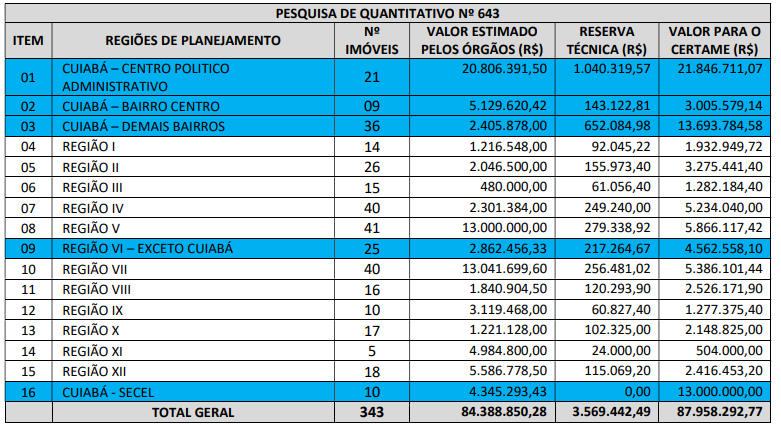 ANEXO II – MODELO DE PROPOSTA REALINHADA DE PREÇOSPAPEL TIMBRADO DA EMPRESA
Proposta realinhada de preçosLicitação: Nº 026/2023/SEPLAGModalidade: PREGÃO ELETRÔNICO. Tipo: MAIOR PERCENTUAL DE DESCONTO NO ITEM Licitante: ____________________________________ C.N.P.J.: _____________________
Tel Fax: (___)__________ E-mail: ________________Tel Celular (____)_____________Endereço: _________________________________________________________________
Conta Corrente: __________ Agência: ______________ Banco: ___________________
ITEM “.......”(AMPLA CONCORRÊNCIA)*O valor total estimado será para 24 (vinte e quatro) meses.** O licitante vencedor da rodada de lances, deverá apresentar novo BDI juntamente à proposta realinhada, caso houver ajustes nos parâmetros.*** Caso a licitante apresente parâmetros fora dos limites mínimos e máximos do ANEXO II-B - TABELAS DE PARÂMETROS LIMITES, estabelecidos pelos Acórdãos nºs 2.369/2011 e 2.622/2013, do Plenário do TCU (Tribunal de Contas da União), observada a alíquota do ISSQN do município polo de cada item, a mesma deverá apresentar justificativa técnica dessa ocorrência.Estamos de acordo com os termos do ato convocatório e com a legislação nele indicada, propomos os valores acima, sendo:1. O prazo de eficácia da proposta, que não poderá ser inferior a 60 (sessenta) dias corridos, a contar da data da apresentação da proposta realinhada, prazo este que será suspenso caso haja recursos administrativos ou judiciais;2. Declaro expressamente que os preços cotados incluem todos os custos e despesas necessários ao cumprimento integral das obrigações decorrentes da licitação;3. Para formulação desta Proposta de Preço, foram observados o Termo de Referência – Anexo III do Edital, principalmente os itens que influenciam na formação do preço;4. Pagamento através do banco: ______________________    Agência Nº ____________    C/C Nº ____________________    Cidade: ____________________.Cidade – UF, _____,____________de 202X.------------------------------------------------------------------------------------------------CARIMBO E ASSINATURA DO REPRESENTANTE LEGAL DA EMPRESAANEXO II – A – BDI REFERENCIAL POR MUNICÍPIO POLO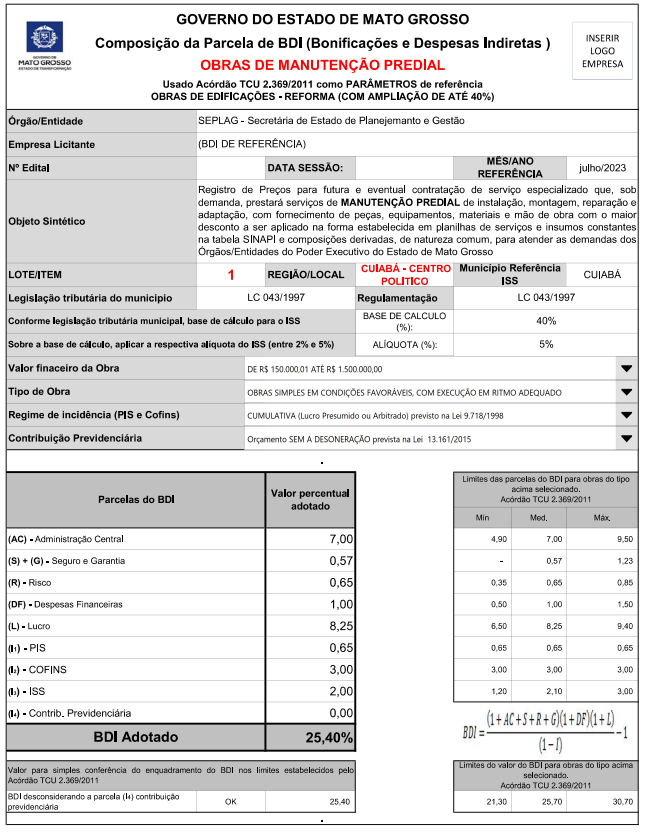 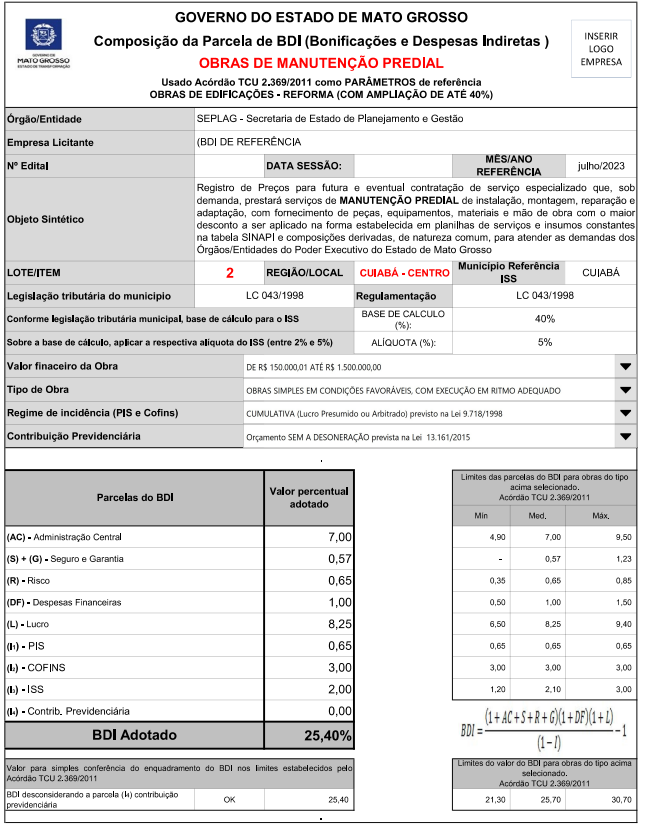 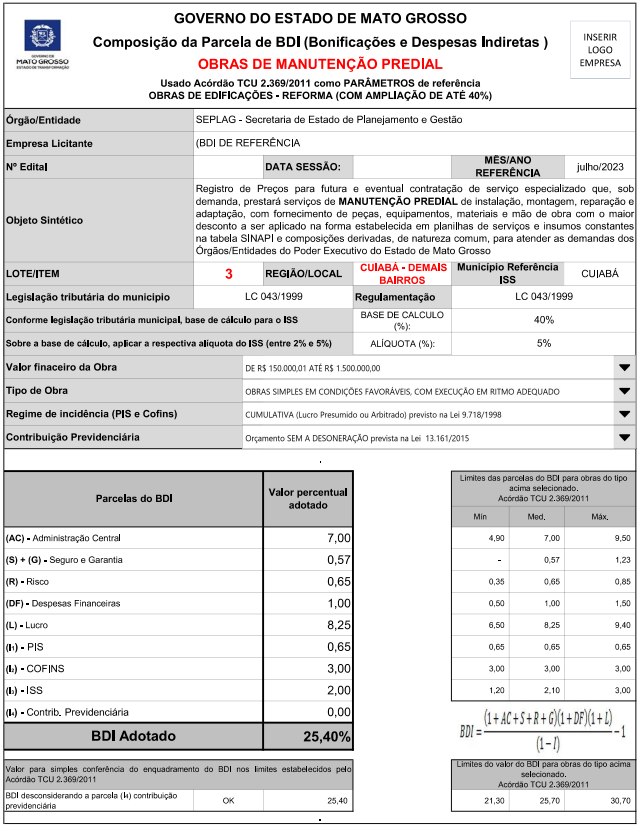 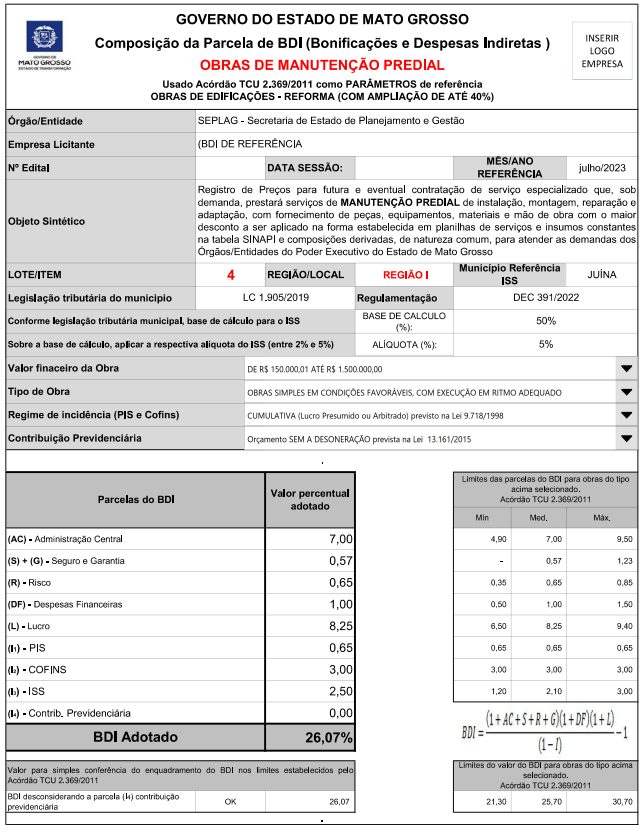 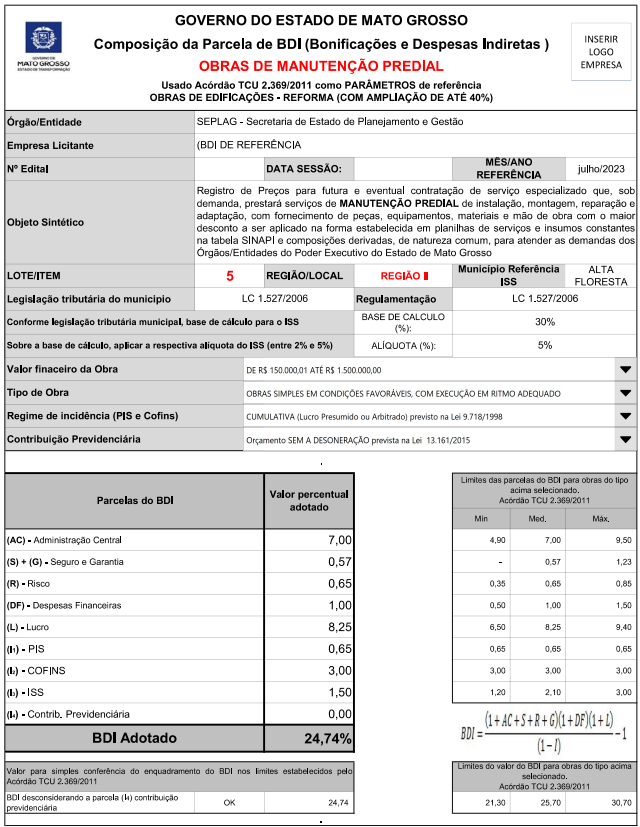 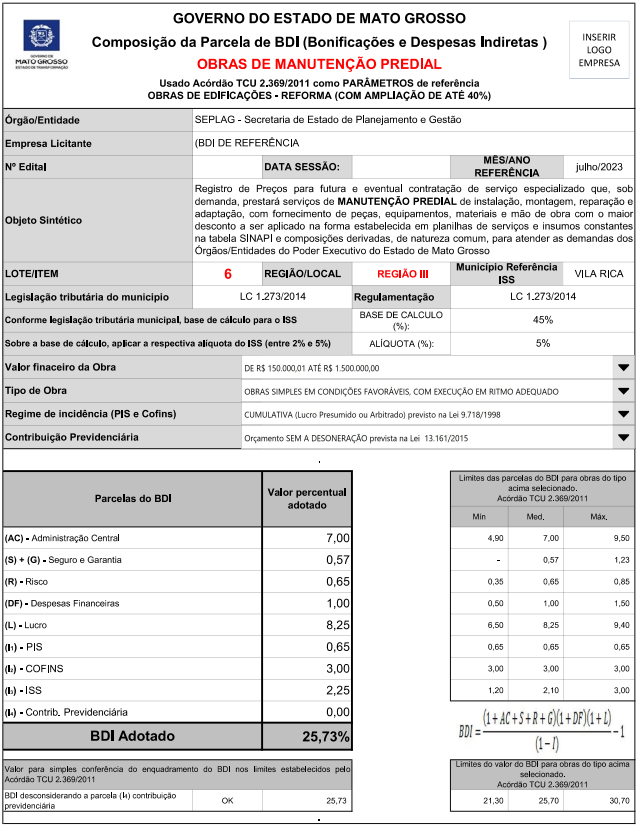 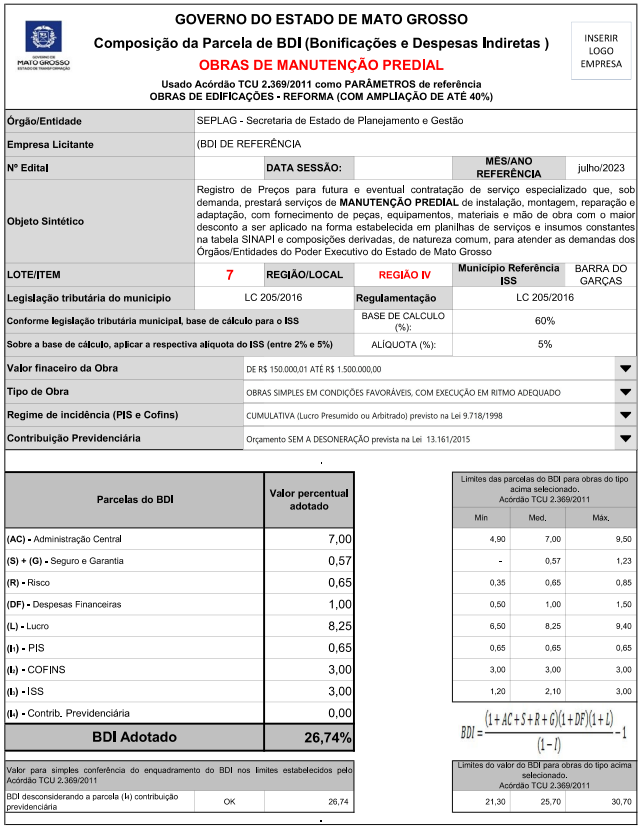 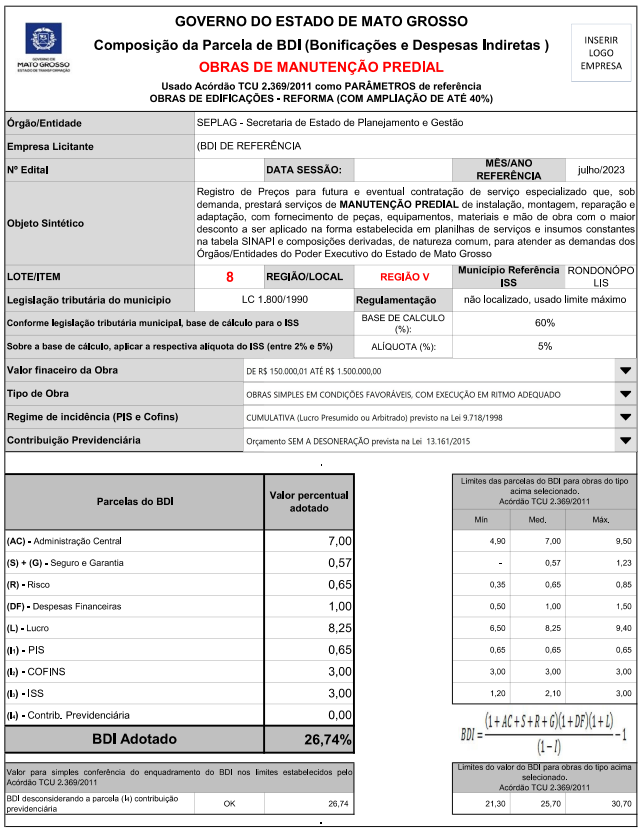 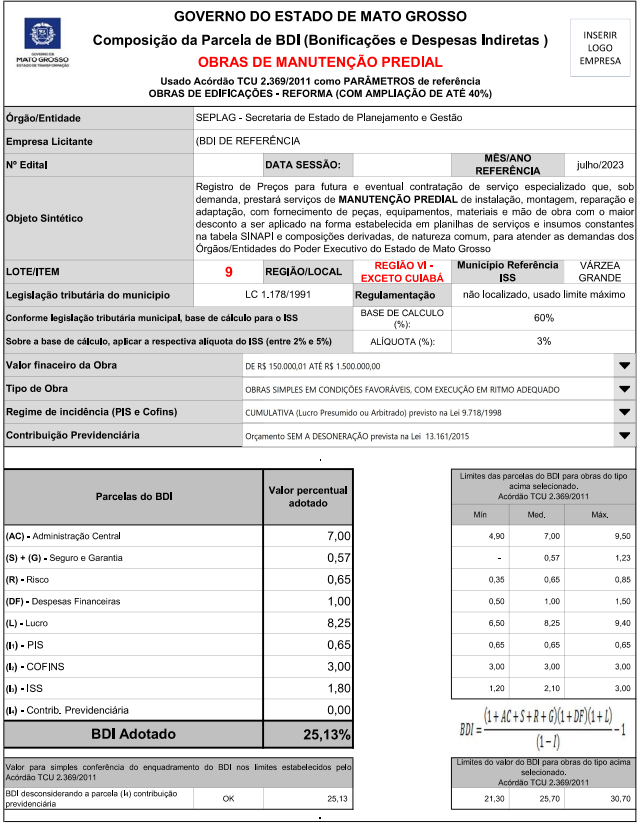 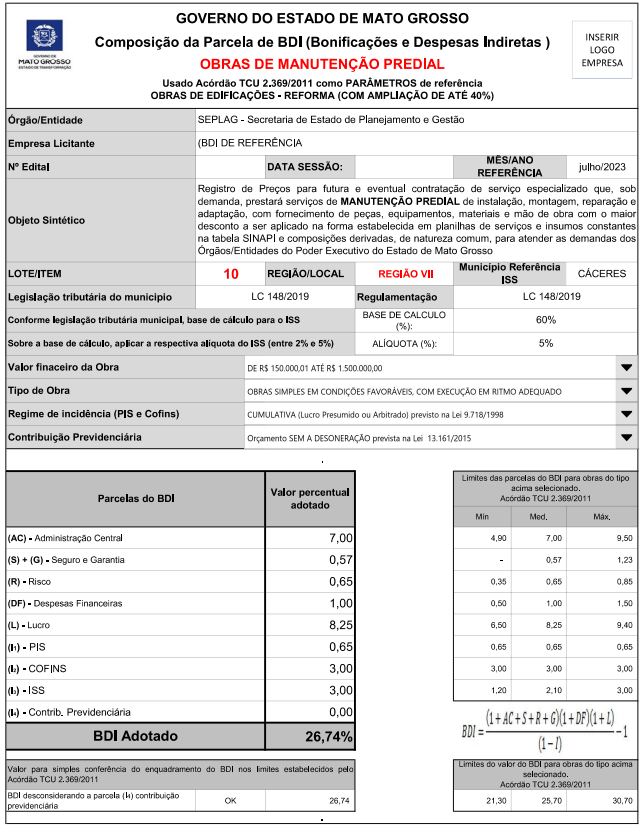 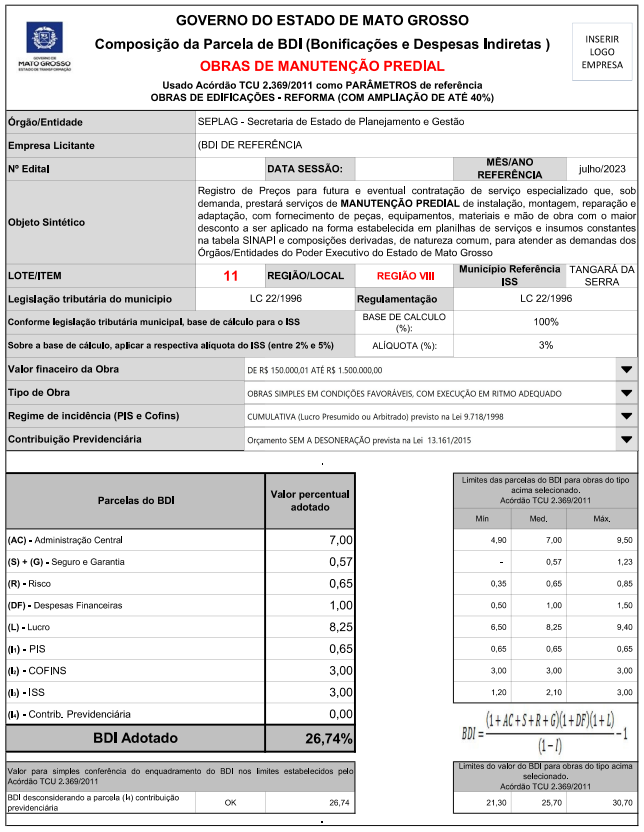 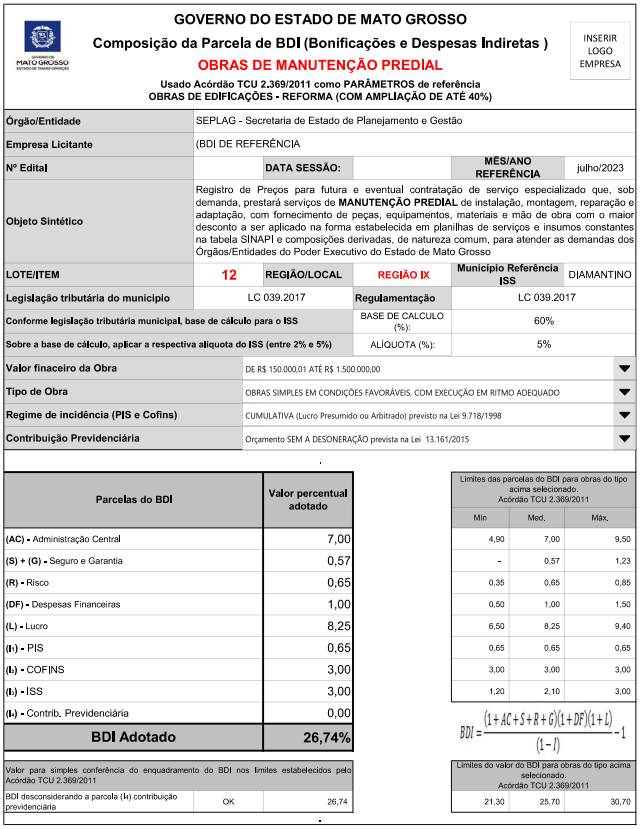 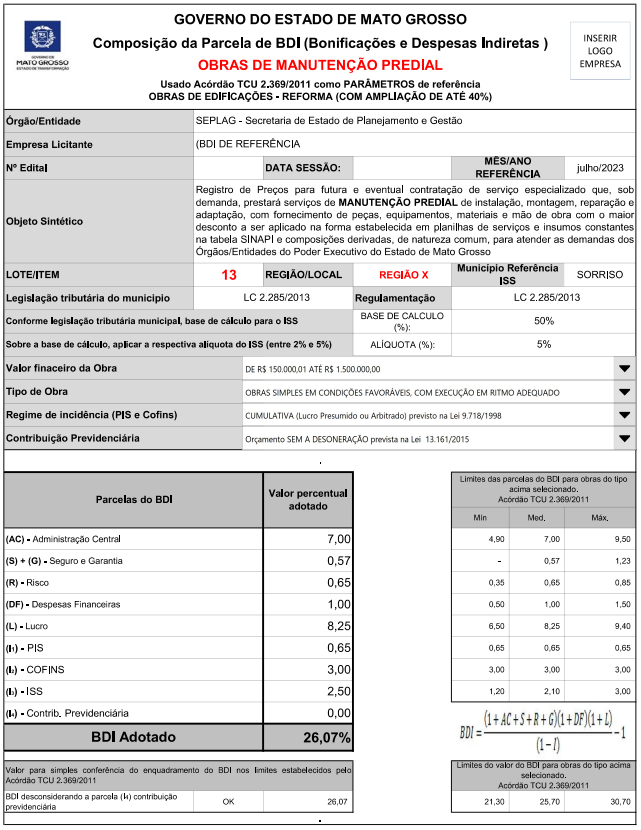 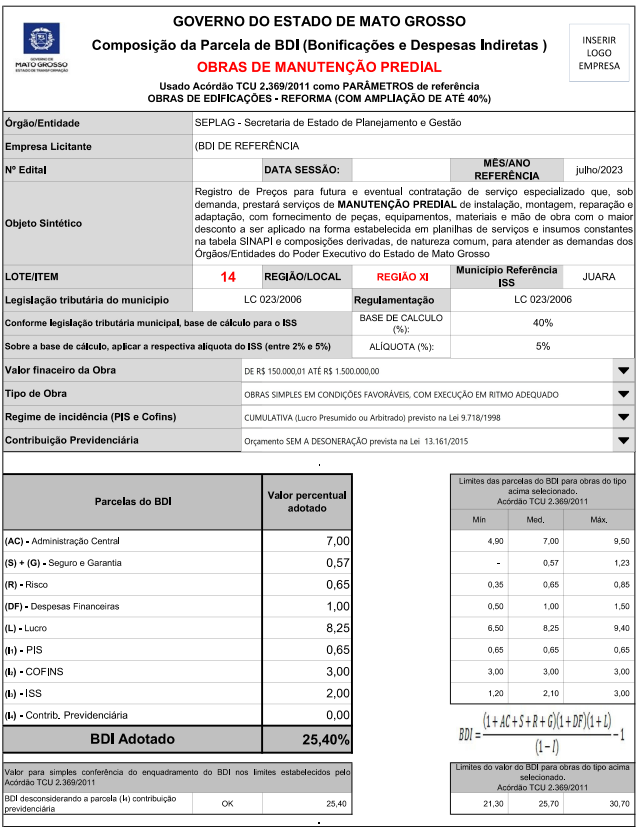 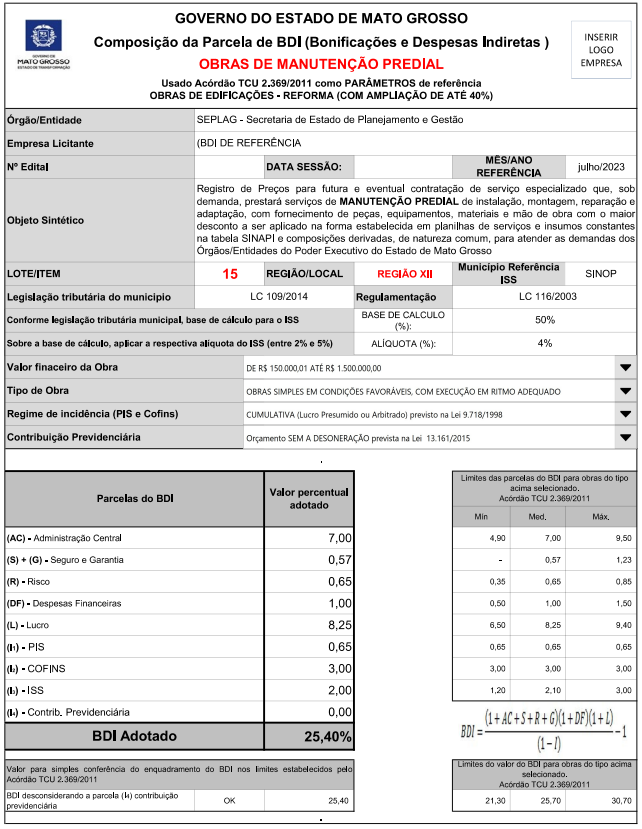 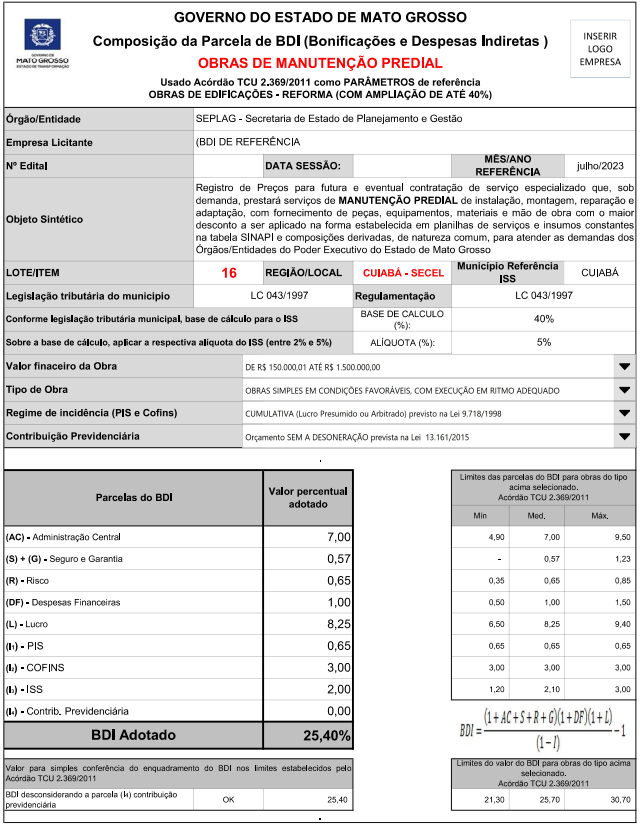 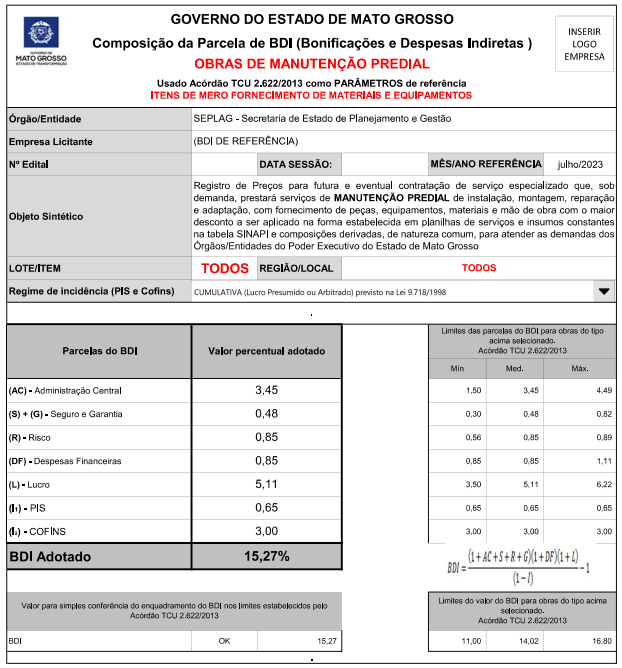 ANEXO II - B – TABELAS DE PARÂMETROS LIMITES DE BDITabela de parâmetros – limites Acórdão nº. 2.369/2011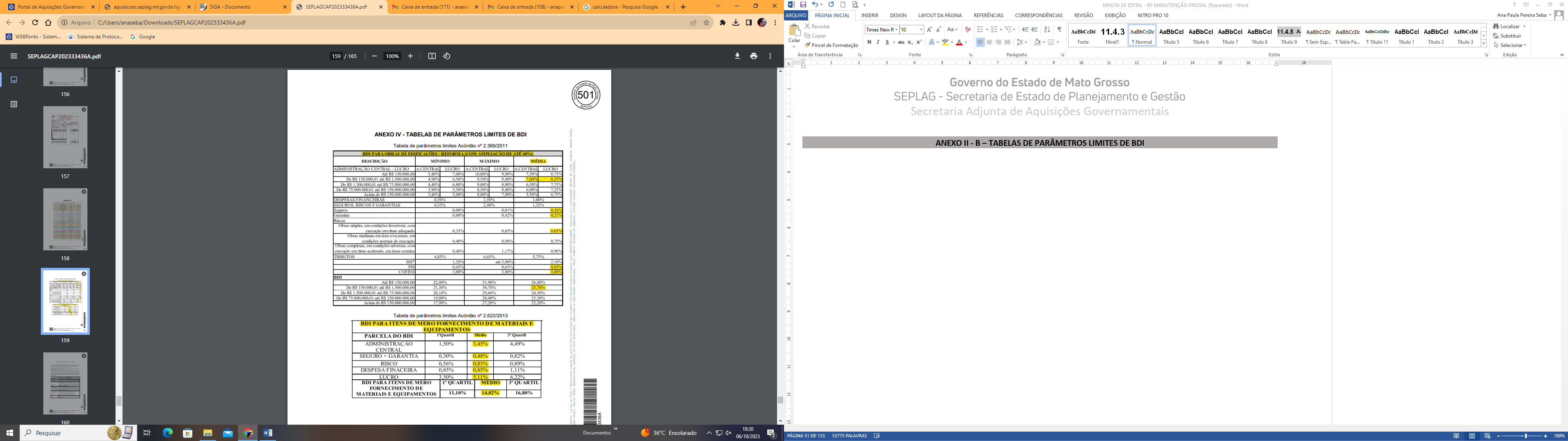 ANEXO III – TERMO DE REFERÊNCIATERMO DE REFERÊNCIA – Lei nº 14.133/2021SERVIÇOS SEM DEDICAÇÃO EXCLUSIVA DE MÃO DE OBRAProcesso Administrativo nº SEPLAG-PRO- 0001634/2023Termo de Referência nº SEPLAG/00018/2023Órgão: SEPLAGNúmero da Unidade Orçamentária: SECRETARIA DE ESTADO DE PLANEJAMENTO E GESTÃOUnidade Administrativa Demandante:SEAPS_SEPLAGEstudo Técnico Preliminar nº 018/2023/SEPLAG1. CONDIÇÕES GERAIS DA CONTRATAÇÃO1.1. Registro de Preços para futura e eventual contratação de serviço especializado, sob demanda, para prestação de serviços de MANUTENÇÃO PREDIAL, consistindo em instalação, montagem, reparação e adaptação, com fornecimento de peças, equipamentos, materiais e mão de obra, sendo a remuneração por maior desconto aplicado na forma estabelecida em planilhas de serviços e insumos constantes na tabela SINAPI e por composições derivadas, de natureza comum, visando atender as demandas dos Órgãos/Entidades do Poder Executivo do Estado de Mato Grosso, nos termos da tabela do ANEXO I - ESPECIFICAÇÃO E QUANTITATIVOS DO OBJETO, conforme condições e exigências estabelecidas neste instrumento.1.1.1. Os municípios atendidos em cada região são os discriminados em cada item, sendo o número estimado de unidades a serem atendidas neste procedimento licitatório os indicados no ANEXO II - PESQUISA DE QUANTITATIVO Nº 643.1.2. O custo estimado total da contratação é de R$ 87.958.292,77 (oitenta e sete milhões, novecentos e cinquenta e oito mil, duzentos e noventa e dois reais e setenta e sete centavos).1.3. Os custos estimados foram determinados conforme pesquisa de demanda, realizada junto aos Órgãos/Entidades, que estimaram os valores a serem gastos nas unidades. O percentual de desconto será estimado na forma do Decreto nº 1.525/2022 e juntado a este processo administrativo.1.4. Regime de Execução Indireta, prestação dos serviços de forma contínua, por demanda, sem dedicação de mão de obra exclusiva.1.5. O quantitativo a ser contratado foi dimensionado da seguinte forma: Pesquisa de Demanda nº 643, realizada através do Sistema de Aquisições Governamentais – SIAG, acrescido o percentual de 5% (cinco por cento) como cota de segurança para quaisquer eventualidades no gerenciamento da Ata de Registro de Preço.1.6. Os serviços objeto desta contratação são caracterizados como comuns, conforme justificativa constante do Estudo Técnico Preliminar.1.7. A Categoria de despesa do objeto a ser contratado enquadra–se em:( X) Despesa de Custeio( ) Capacitação( ) Consultoria/Auditoria/Assessoria/Serviços de TI2. VIGÊNCIA DA CONTRATAÇÃO2.1. O serviço a ser contratado é contínuo tendo em vista que a necessidade de manutenção predial é periódica, para não ocorrer interrupção nas atividades desenvolvidas nos imóveis e que sempre esteja em condições de uso. A contratação do objeto enquadra-se como serviços continuados e comuns, pois a interrupção pode comprometer a continuidade das atividades da Administração, podendo a contratação estender-se por mais de um exercício financeiro, sendo essa a opção mais vantajosa de acordo com o Estudo Técnico Preliminar nº 018/2023/SEPLAG.2.2. O prazo de vigência desta contratação é de 24 (vinte e quatro) meses , contados da assinatura do contrato , atendidos os requisitos descritos no art. 106 da Lei nº 14.133/2021 e no art. 289 e seguintes do Decreto Estadual nº 1.525/22 , bem como os prazos estabelecidos na Resolução nº 001/2022/CONDES .2.3. O contrato poderá ser prorrogado sucessivamente, até o limite de 10 (dez) anos, desde que a autoridade competente ateste que as condições e os preços permanecem vantajosos para a Administração, sendo permitida a negociação com o contratado ou a extinção contratual sem ônus para qualquer das partes nesse caso.2.4. A possibilidade de prorrogação de que trata o item anterior é vantajosa para a Administração, tendo em vista os ganhos econômicos através da redução de custos processuais.2.5. A vantagem econômica na continuidade do contrato deverá ser avaliada a cada 12 (doze) meses, por meio de pesquisa de preços a ser realizada na forma do Decreto nº 1.525/2022, a qual deve obedecer a periodicidade mínima fixada no art. 289, § 1º do Decreto nº 1.525/2022.2.6. No início de cada exercício financeiro deve ser demonstrada a vantajosidade técnica e operacional em sua manutenção, por meio de atestos do fiscal do contrato acerca da regularidade da prestação contratada e do gestor do contrato acerca da manutenção da necessidade e atualidade das especificações do objeto para atendimento à demanda pública.2.7. A(s) prorrogação(ões) do(s) prazo(s) de vigência do contrato deve(m) ser instrumentalizada(s) através de aditivo contratual, respeitadas as condições previstas nos artigos 289, 290 e 293 do Decreto Estadual nº 1.525/2022.3. FUNDAMENTAÇÃO E DESCRIÇÃO DA NECESSIDADE DA CONTRATAÇÃO3.1. A necessidade da contratação encontra-se pormenorizada no tópico 3 (três) do Estudo Técnico Preliminar, parte integrante dos autos do processo.4. DESCRIÇÃO GLOBAL DA SOLUÇÃO4.1. A descrição da solução como um todo, encontra-se pormenorizada no tópico 7 (sete) dos Estudos Técnicos Preliminares, parte integrante dos autos do processo.5. FUNDAMENTAÇÃO PARA ESCOLHA DA MODALIDADE LICITATÓRIA5.1. A modalidade licitatória adotada para a seleção do fornecedor será o PREGÃO, sob a forma ELETRÔNICA, com adoção do critério de julgamento de maior desconto.5.2. A escolha do pregão como modalidade licitatória decorre do fato de que o serviço a ser contratado classifica-se como comum, pois pois seu padrão de desempenho e qualidade é objetivamente definido por meio de especificações usuais no mercado .5.3. Considerando que a contratação de MANUTENÇÃO PREDIAL é uma demanda comum e frequente, não sendo possível prever com precisão o quantitativo exato a ser executado, mostra-se conveniente utilizar o Sistema de Registro de Preços, conforme disposto no art. 196, do Decreto Estadual nº 1.525/2022.5.4. O Sistema de Registro de Preços será adotado porque o caso dos autos se amolda à hipótese prevista no[s] inciso[s] I, III e IV do art. 196 do Decreto nº 1.525/2022, pela seguinte razão, embora os órgãos/entidades efetuem o planejamento, não tem como prever o quantitativo exato a ser executado, e por isso, a contratação pressupõe a execução dos serviços sob demanda, e tal hipótese é permissiva na utilização de contratos originados de Atas de Registro de Preços .5.5. A licitação será realizada pela Secretaria de Estado de Planejamento e Gestão , por se tratar de Órgão Central a quem compete gerir a política de aquisições de produtos e execução de serviços corporativos, assim considerados aqueles cujos objetos sejam demandados por todos ou pela maioria dos órgãos ou entidades do Poder Executivo Estadual, e ainda realizar as licitações por registro de preços, previsto no art. 197, do Decreto Estadual nº 1.525/2022.6. REQUISITOS DA CONTRATAÇÃO6.1. Sustentabilidade:6.1.1. Deverão ser observadas, também, durante a execução dos serviços, as orientações dos programas do Administração Pública e normativos específicos voltados para as práticas sustentáveis, no que se refere ao cumprimento dos temas abaixo:6.1.1.1. Economia de energia;6.1.1.2. Economia em materiais plásticos descartáveis;6.1.1.3. Economia de água; e6.1.1.4. Descarte correto para produtos perigosos ao meio ambiente como pilhas, lâmpadas fluorescentes, equipamentos eletrônicos, e os inerentes ao manuseio e operacionalização dos serviços de manutenção preventiva e corretiva em aparelhos de condicionador de ar, dentre outros semelhantes.6.1.2. Além dos critérios de sustentabilidade eventualmente inseridos na descrição do objeto, devem ser atendidos os seguintes requisitos:6.1.2.1. A contratada deverá atender as exigências e requisitos inerentes aos critérios de sustentabilidade, tendo em vista que na construção civil o atendimento dessas ações reduzem os impactos ambientais, potencializando a viabilidade econômica e proporcionam qualidade de vida a gerações futuras, neste contexto exemplificamos alguns critérios a serem cumpridos:a) Os materiais utilizados na execução dos serviços dever ser constituídos, no todo ou em parte, por material reciclado, atóxico, biodegradável, conforme normas da ABNT;b) Observar os requisitos ambientais para escolha dos materiais a serem utilizados dando preferência aos certificados pelo INMETRO como produtos sustentáveis ou de menor impacto ambiental em relação aos seus similares, quando for o caso;c) Os materiais e equipamentos utilizados na execução dos serviços devem, preferencialmente, ser acondicionados em embalagem individual adequada, com o menor volume possível, que utilize materiais recicláveis, de forma a garantir a máxima proteção durante o transporte e o armazenamento até o momento da utilização; ed) Utilizar materiais que não contenham substâncias perigosas em concentração acima da recomendada na diretiva RoHS (Restriction of Certain Hazardous Substances), tais como mercúrio (Hg), chumbo (Pb), cromo hexavalente (Cr(VI)), cádmio (cd), bifenil-polibromados (PBBs), éteres difenil-polibromados (PBDEs).6.2. Não existe a necessidade de promover transferência de conhecimento, tecnologia e técnicas empregadas para a futura contratada.7. MODELO DE EXECUÇÃO CONTRATUAL7.1. Prazo de execução7.1.1. O prazo de execução dos serviços será conforme estabelecido na planilha orçamentária e cronograma de cada Ordem de Serviço, na forma que se segue:7.1.1.1. O prazo de início de atendimento das ordens de serviços depende do nível de criticidade das intervenções necessárias, conforme quadro abaixo: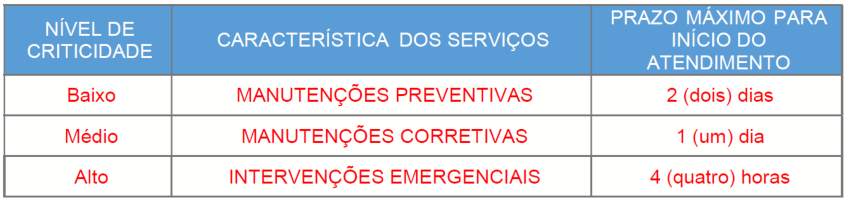 7.1.1.1.1. Caso o serviço seja considerado crítico/urgente, a Contratante poderá comunicar por e-mail a contratada sobre problema a ser solucionado, sendo suficiente para que seja iniciada a execução da demanda crítica/urgente, contudo isso não desobriga a Contratada em elaborar as planilhas orçamentárias e os demais documentos que irão balizar o pagamento.7.1.1.1.2. Serão considerados situações críticas/urgentes aquelas que trouxerem risco aos servidores e a estrutura física da unidade.7.1.1.1.3. O serviço não considerado crítico/urgente, somente poderá ser iniciado após a expedição da respectiva ordem de serviço com as planilhas orçamentárias aprovadas pela fiscalização.7.1.1.2. Somente após validação das planilhas pela fiscalização que será emitida a Ordem de Serviço, iniciando-se o prazo de execução.7.1.1.3. Caso o tempo de execução do serviço não se estenda por mais de 30 (trinta) dias corridos, o Cronograma físico-financeiro poderá ser dispensado.7.1.2. Os serviços serão prestados, preferencialmente, de segunda-feira a sexta-feira, no horário compreendido entre 08h00min e 18h00 min. Todavia, deve-se observar o horário de funcionamento do órgão ou entidade contratante, que será estipulado na Ordem de Serviço.7.1.3. Caso o horário de expediente do contratante seja alterado por determinação legal ou imposição de circunstâncias supervenientes, deverá ser promovida adequação nos horários da prestação de serviços para atendimento da nova situação.7.1.4. Excepcionalmente, poderá ser agendada a execução do serviço em dias e horários não previstos acima, desde que solicitado previamente pelo contratante e aceito pelo contratado. Havendo anuência do contratado, a mesma deverá promover atendimento em finais de semana, feriados ou no período noturno quando necessário.7.1.5. Havendo causa impeditiva para o cumprimento dos prazos, o contratado deverá apresentar justificativa ao contratante por escrito indicando o motivo e o prazo necessário para a execução, que por sua vez analisará e tomará as providências para a aceitação ou não das justificativas apresentadas.7.2. Local de execução.7.2.1. A prestação dos serviços objeto do contrato, incluído tudo que for necessário para a operacionalização da prestação dos serviços especificados neste Termo de Referência serão realizados nos locais onde houver unidades administrativas e operacionais vinculadas aos Órgão/Entidades do Estado de Mato Grosso que vierem a celebrar o contrato derivado da ata de registro de preços, conforme o lote contratado.7.3. Forma de execução.7.3.1. A execução contratual será de forma indireta e o regime de execução será por preço unitário, devendo observar as rotinas abaixo:7.3.1.1. Os serviços serão executados por demanda, podendo ser preventivos e/ou corretivos, e somente serão prestados a cada unidade solicitante, mediante emissão prévia de OS - Ordens de Serviço.7.3.1.2. A emissão da OS e realização dos serviços deverá ocorrer de acordo com o que segue:a) O responsável pela unidade, ao constatar o problema na edificação, irá encaminhar por e-mail à fiscalização do contrato a descrição sucinta desse problema, preferencialmente com registro fotográfico.b) O fiscal por sua vez realizará a abertura do chamado encaminhando e-mail à Contratada responsável pela manutenção, marcando local e hora para realizarem a visita técnica e assim realizarem previamente o levantamento dos serviços necessários para solucionar o problema averiguado.c) A Contratada, através do técnico devidamente habilitado, deverá comparecer a unidade e realizar a inspeção prévia do local e relacionar os serviços necessários e indispensáveis para a solução do problema.d) Posteriormente a Contratada apresentará os seguintes documentos técnicos: planilhas orçamentárias, com fonte de custos baseada na tabela SINAPI do mês da elaboração e cronograma físico-financeiro, para fins de avaliação dos custos e prazos estimados para execução dos serviços, sendo essa avaliação realizada pela fiscalização do contrato.d.1) Entende-se como planilhas orçamentaria, as planilhas de composição unitária por serviço, planilha de composição do BDI, planilha sintética dos serviços, planilha resumo e Cronograma Físico-Financeiro.d.2) As planilhas confeccionadas deverão ter a fonte dos dados das precificações, devendo ser informado, por item, de modo a ser verificada com clareza, a origem de cada composição unitária.d.3) Para fins de pagamento dos serviços, serão aplicados o percentual de desconto ofertado em licitação sobre os valores constantes na tabela não desonerada SINAPI vigente.d.3.1) O valor do desconto fixado no contrato e ofertado na licitação não será reajustado em nenhuma hipótese.d.4) Para os serviços de manutenção predial, não se justifica o pagamento de deslocamento e horas técnicas, tendo em vista que esses valores estão inclusos na composição do BDI, fazendo parte da Administração Central e Custos Financeiros.e) Somente após validação das planilhas pela fiscalização que será emitida a Ordem de Serviço, iniciando-se o prazo de execução.7.3.1.3. Caso o tempo de execução do serviço não se estenda por mais de 30 (trinta) dias corridos, o Cronograma físico-financeiro poderá ser dispensado.7.3.1.3.1. Caso a execução da Ordem de Serviço, ultrapasse 12 (doze) meses, poderá ser concedido reajuste nos valores unitários dos serviços ainda não executados, mediante a atualização da tabela SINAPI do mês anterior à data da solicitação do reajuste pela contratada.7.3.1.3.2. Nos casos em que os valores unitários dos serviços foram obtidos através de pesquisa de mercado o reajuste será concedido utilizando o Índice Nacional de Preços da Construção Civil (INCC), divulgado pelo Instituto Brasileiro de Geografia e Estatística – IBGE, observado o interregno mínimo de 12 (doze) meses da data do recebimento da Ordem de Serviço.7.3.1.4. Todos os documentos elaborados deverão ser entregues, devidamente assinados por profissional habilitado e em meio digital, em formato compatível com softwares livres ou no formato original do programa em que for gerado o arquivo e também em planilha de Excel.7.3.1.5. Caso seja necessário, para auxiliar nos levantamentos dos serviços a serem executados a Contratada poderá elaborar documentos auxiliares, tais como croquis, esquemas, projetos, memoriais descritivos, memória de cálculo entre outros documentos, sendo que estes terão como finalidade a demonstração clara dos serviços a serem executados.7.3.1.6. Todos e qualquer documentos a serem utilizados para determinar a execução do serviço serão submetidos à aprovação da fiscalização.7.3.1.7. A análise e a aprovação dos custos e quantitativos das planilhas orçamentárias deverão, preferencialmente, ser realizada por fiscal técnico qualificado, caso o Órgão/Entidade Contratante não tenha em seu quadro funcional tal profissional, o mesmo poderá firmar Termo de Cooperação Técnica com outro Órgão/Entidade que tenha servidor técnico, a decisão em solicitar ou não o auxílio de profissional técnico fica sob a responsabilidade do Contratante, que avaliará a necessidade dependendo da complexidade dos serviços a serem executados.7.3.1.8. O prazo para a Contratada apresentar os documentos técnicos dependerá da complexidade do serviço, sendo este acordado entre os representantes das partes no momento da vistoria previa.7.3.1.9. Para serviços que não constam na tabela SINAPI, deverá ser realizada pesquisa de mercado, com no mínimo 03 (três) orçamentos, poderá também ser elaborado composições unitárias utilizando os insumos da tabela SINAPI, ambos procedimentos e valores deverão ser aprovado pela fiscalização do contrato.7.3.1.10. Após a fiscalização aprovar as planilhas dos serviços a serem executados, a mesma deverá emitir a O.S. (ordem de serviço), determinando o nível de criticidade, para que assim a Contratada inicie a execução dos serviços, conforme estabelecido no item 7.1. deste Termo de Referência.7.3.1.11. Após a fiscalização aprovar as planilhas dos serviços a serem executados, a mesma deverá emitir a OS (ordem de serviço), determinando o nível de criticidade, para que assim a Contratada inicie a execução dos serviços, conforme estabelecido no item 7.1. deste Termo de Referência.7.3.1.12. As ordens de serviços deverão ser enviadas por e-mail a contratada e deverá constara funcionalidade de confirmar leitura do e-mail, a qual determinará a contagem do prazo para início da execução da demanda. As OS deverão constar os seguintes itens:- Data de emissão;- Nomes e assinatura dos servidores emitente e fiscal;- Número do documento;- Data de início e término previsto para a execução dos serviços;- Valor total da OS, baseada na planilha orçamentária.7.3.1.13. Os projetos, fotos, memoriais e outros documentos serão anexados a ordem de serviço de modo a subsidiar a correta execução dos serviços;7.3.1.14. Caso a Contratada identifique durante a execução dos serviços relacionados na OS a necessidade de realização de serviço adicional, tal fato deverá ser comunicado imediatamente a fiscalização do contrato e neste caso:7.3.1.14.1. A fiscalização analisará a viabilidade de sua execução;7.3.1.14.2. A Contratada deverá efetuar registros fotográficos para posterior comprovação e pagamento.7.3.1.14.3. A Contratada ficará responsável pelo fornecimento dos materiais e equipamentos para execução dos serviços adicionais.7.3.1.14.4. Todos os documentos que fizeram parte do levantamento dos serviços a serem prestados, tais como Planilha Orçamentária, Planilha de Composição de BDI, Cronograma Físico Financeiro entre outros devem ser validados e acompanharão a OS.7.3.1.14.5. A inspeção prévia e a consequente preparação dos documentos descritos nos itens acima, necessários para estabelecer os serviços (mão de obra e materiais/insumos) não terão custo para o Contratante e serão realizados em todas as unidades onde houverem necessidade de manutenção predial.7.3.1.15. Os serviços especializados em manutenção predial solicitados sob demanda, serão realizados com fornecimento de equipamentos, materiais e mão de obra, necessários à execução. Os materiais, produtos e insumos usados, deverão ser de 1ª (primeira) qualidade, vedado a utilização de produtos não qualificados e aprovados pela ABNT.7.3.1.16. Os serviços a serem realizados na manutenção predial são no mínimo:A - Alvenaria:- Serviços de rasgos em alvenaria e pisos (com chapisco, posterior refazimento dos mesmos, incluindo serviços prévio de emboço e ou reboco);- Recomposição de revestimentos, chapisco, emboço e ou reboco; assentamento de tijolos no caso de fechamento de vão;- Recuperação de muros, calçadas, bordaduras de canteiros e meio-fios, no caso de danos;- Execução de tampa de concreto para caixas de passagem, de inspeção e de gordura, de fossas sépticas, de filtros anaeróbicos e sumidouros quando danificados e ou inexistentes;- Troca ou substituição de azulejos, cerâmicas, pisos, revestimentos, vasos sanitários e outros materiais similares, quando da retirada para reparos diversos;- Raspagem e consertos de paredes para reposição de chapisco e do reboco quando da ocorrência de infiltrações, de vazamentos e de outros danos similares;- Remoção e assentamento de portas, portões, grades, passarelas e janelas de madeira e metal danificadas;- Conserto de reservatórios de água e cisternas de concreto ou alvenaria, quando da existência de vazamentos e ou infiltrações, com retirada do revestimento interno e posterior refazimento e impermeabilizante;- Remendo de pisos, alvenaria reboco e azulejo, quando necessário;- Perfuração em paredes e lajes para fixação de quadros, cortinas, persianas, placas, equipamentos de suporte para eletroeletrônicos;- Todos os serviços de alvenaria serão seguidos de chapisco, emboço e ou reboco, quando necessário;B - Hidrossanitários:- Reparos ou substituição de torneiras, conexões, caixas de descarga, válvulas de descarga, registro, bóias, sifões, lavatórios, pias, vasos sanitários, mictórios, tanques, chuveiros, bombas d’água, incluindo montagem e desmontagem dos mesmos e reparos de substituição das peças que os compõem e encontram-se danificadas;- Manutenções quando da existência de vazamentos em tubulações, calhas, caixas d’água, sifões, registros e válvulas;- Substituição, quando danificadas grelhas de ralos e de caixas sifonadas;- Limpeza de caixas d’água inferior e superior, calhas e rufos;- Desentupimento de rede de esgoto, caixas de inspeção, caixas de gordura, ralos, caixas sifonadas, grelhas de águas pluviais, caixas de areia, calhas, drenos, vasos sanitários e pias, incluindo remoção dos dejetos;C - Elétricos: Baixa Tensão:- Reparos, conservação ou substituição, incluindo montagem e desmontagem quando danificada as instalações elétrica, troca de fiação, chaves, fusíveis, disjuntores, relés, quadros elétricos, interruptores, tomadas, luminárias, refletores, reatores, lâmpadas, calhas, eletrodutos, curvas, luvas, caixas, conduletes, caixas de passagem, quadros de comando de bomba d’água, bóia automática e conjunto motobomba;- Conserto nas instalações elétricas em caso de curto circuito e sobrecarga;D - Pintura:- Serviço de pintura em paredes, portas, portões, janelas, esquadrias, laje e forros, muros, muretas, pontes, bancos, passarelas, bancos de concreto, batentes, rodapés, pérgolas, incluindo preparo geral para pintura, raspagem, lixamento, aplicação de massa plástica, impermeabilizante, verniz e ou selador e outros que se fizerem necessários para a finalização e ou acabamento do serviço, em alvenaria, concreto, madeira, metal, cerâmicas, revestimentos e muros;- Os serviços de pintura somente serão realizados nos ambientes após a execução dos serviços de alvenaria, inclusive hidros sanitários, elétrica, carpintaria, marcenaria, serralheria, divisórias e forros.E - Carpintaria, Marcenaria e Serralheria:- Reparo e recuperação de portas, portões, grades, passarelas e janelas de madeira e metal danificadas;- Conserto de telas em janelas e grades, conserto ou substituição de trincos, porta, cadeado, ferrolhos, fechaduras, maçanetas e dobradiças.F - Divisórias e Forros:- Montagem e desmontagem de divisórias, bem como recuperação ou substituição de peças de divisórias existentes que estejam danificadas sem alteração de layout;- Recuperação de forro de madeira, gesso, PVC e outros.G - Vidraçaria:- Reparo de recuperação de portas e janelas de vidro;- Substituição de peças de vidro existentes que estejam danificadas.H - Rede Lógica:- Reparos, manutenção e remanejamento de pontos de rede com a preparação ambiental da infraestrutura elétrica e de cabeamento e lançamento de cabos, fios elétricos e cabeamento de redes de dados, conforme padrão vigente estabelecido pelo Estado;- Manutenção de circuitos lógicos e instalação, testes e medições de cabeamento de redes de dados e substituição ou ajuste de peças e componentes;- Configuração, teste, diagnóstico e reparo de equipamentos ativos de redes de computadores (switch’s);- Confecção de cabos e conectores de redes de computadores;- Instalação e manutenção de rack´s, patch pannel, e demais acessórios de montagens para rede de computadores;- reparos e manutenção em toda a infraestrutura de eletrocalhas da rede de fibra óptica nos padrões definidos pelo Estado.7.3.1.17. DA EXECUÇÃO DOS SERVIÇOS: Os serviços poderão ser executados somente após a inspeção técnica do imóvel e a emissão da ordem de serviço. Os serviços que forem realizados sem a devida autorização não serão remunerados, sendo da Contratada o ônus pela execução do serviço.7.3.1.17.1. O levantamento dos serviços a serem executados, deverão ser acompanhados pelo responsável da unidade, o qual deverá também acompanhar a execução dos serviços e comunicar a fiscalização do Contratante a respeito de qualquer intercorrência.7.3.1.17.2. Os serviços serão objetos de constante avaliação para averiguar sua conformidade quantitativa e qualitativa, não eximindo a responsabilidade de execução dos serviços por parte da executora. Os serviços considerados defeituosos deverão ser corrigidos imediatamente.7.3.1.17.3. Os serviços a serem levantados nas OS deverão ser cumpridos no decorrer do contrato vigente, podendo ser pagos através de medições mensais, caso a OS ultrapasse30 (trinta) dias.7.3.1.17.4. Estas medições serão feitas através de planilha, onde terá todo os serviços realizados com seus valores e composição de cada serviço, como também o desconto acordado.7.3.1.17.5. A contratada deverá garantir a execução dos serviços pelo período mínimo de 90(noventa) dias corridos, contados da data da emissão do termo de recebimento definitivo.7.3.1.17.6. Durante o prazo de garantia, a Contratada ficará obrigada a reparar qualquer defeito relacionado à má execução dos serviços objeto deste Estudo, sempre que houver solicitação, e sem ônus para o Contratante.7.3.1.17.7. A Contratada deverá executar toda a limpeza das áreas trabalhadas, durante os trabalhos e após o final das intervenções.7.3.1.17.8. Em hipótese alguma, se admitirá que a Contratada promova desligamento (s) de energia ou de quaisquer equipamentos de propriedade do Contratante sem a divulgação e consentimento prévio e formal do Fiscal representante da Administração. As eventuais ocorrências desta natureza serão passíveis da aplicação das sanções administrativas previstas em Contrato, mesmo que oriunda de acidente, ato involuntário, imperícia ou imprudência de seus funcionários.8. MATERIAIS A SEREM DISPONIBILIZADOS8.1. Para a perfeita execução dos serviços, o contratado deverá disponibilizar os materiais, equipamentos, ferramentas e utensílios necessários, em quantidades e qualidades satisfatórias, promovendo sua substituição quando necessário.8.2. Na realização do serviço verifica-se a possibilidade da ocorrência de danos ao meio ambiente em decorrência do descarte incorreto do entulho de obra. Sendo assim, deverá a contratada obrigatoriamente remover corretamente todos os resíduos gerados na execução dos serviços .8.3. A contratada deve responsabilizar-se pela retirada, manuseio e destinação final dos materiais quando não houver a possibilidade de reciclagem ou reuso do entulho de obra.8.4. Caso a Contratada realizar o descarte ou depósito irregular do material poderá ser multado com base na legislação de cada município.8.5. Como estratégia sustentável deverão ser seguidos os manuais e recomendações do CBCS (Conselho Brasileiro de Construção Sustentavel), bem como o Guia de contratações sustentáveis da justiça do trabalho e legislação especifica vigente, em especial a Lei nº 12.305 de 2010 que trata da política nacional de resíduos sólidos, o Decreto n° 7.746, de 2012, estabelece critérios, práticas e diretrizes para a promoção do desenvolvimento nacional sustentável nas contratações realizadas pela administração pública federal.9. VISTORIA9.1. A vistoria prévia é FACULTATIVA, não sendo vedada conforme interesse do licitante.9.2. Caso haja interesse do licitante, poderá ser solicitada à Administração a avaliação prévia do local de execução dos serviços, para assim ter o conhecimento pleno das condições e peculiariade do objeto a ser contratado, sendo assegurado ao interessado o direito de realização de vistoria prévia, acompanhado por servidor designado para esse fim.9.3. O horário para realização da vistoria será de segunda à sexta-feira, das 08h00 horas às 18h00 horas, até 3 (três) dias úteis antes da realização do certame licitatório, sendo possível a disponibilização de data e horário diferentes aos interessados em realizar a vistoria prévia, caso seja solicitado pelo licitante em tempo hábil.9.4. Para a vistoria, o representante legal da empresa ou responsável técnico deverá estar devidamente identificado, apresentando documento de identidade civil e documento expedido pela empresa comprovando sua habilitação para a realização da vistoria9.5. A pós realização da vistoria, o licitante deve emitir atestado de que realizou a vistoria e conhece o local de prestação de serviços, devendo apresentar esse atestado junto com os demais documentos de habilitação.9.6. A licitante que optar por não realizar a vistoria, deverá atestar o conhecimento pleno das condições e peculiaridades da contratação, mediante declaração formal, podendo indica ndo que reconhece as peculiaridades da contratação e assume o ônus decorrentes da execução do serviço.9.7. Em qualquer caso, a declaração deverá ser firmada pelo responsável técnico ou pelo responsável legal pelo licitante, que possua condições de se responsabilizar pela execução dos serviços a serem contratados.10. MODELO DE GESTÃO DO CONTRATO10.1. O regime de execução contratual, os modelos de gestão e de execução, assim como os prazos e condições de conclusão, entrega estão indicados nos itens 6, 7 e 8 deste termo de referência.11. FISCALIZAÇÃO CONTRATUAL11.1. O contrato deverá ser executado fielmente pelas partes, de acordo com as cláusulas avençadas e as normas do Decreto Estadual nº 1.525/2022 e da Lei nº 14.133, de 2021, e cada parte responderá pelas consequências de sua inexecução total ou parcial.11.1.1. O acompanhamento e a fiscalização da execução do contrato consistem na verificação da conformidade da prestação dos serviços e dos materiais empregados, de forma a assegurar o perfeito cumprimento do contrato, que poderão ser exercidos por um ou mais representantes do órgão, especialmente designados, na forma dos Arts 117 e 140 da Lei nº 14.133/2022.11.2. Em caso de impedimento, ordem de paralisação ou suspensão do contrato, o cronograma de execução será prorrogado automaticamente pelo tempo correspondente, anotadas tais circunstâncias mediante simples apostilamento.11.3. A execução do contrato deverá ser acompanhada e fiscalizada pelo(s) fiscal(is) do contrato, ou, em caso de afastamentos legais, pelos respectivos substitutos.11.4. Os gestores e fiscais de contrato devem ser previamente designados, por portaria geral ou específica, respeitadas as exigências do art. 308 do Decreto Estadual nº 1.525/2022, e cientificados de forma expressa, preferencialmente por meio eletrônico, bem como os titulares e substitutos, conforme § 4º do art. 308 do Decreto Estadual nº 1.525/2022.11.4.1. As atividades de gestão e fiscalização da execução contratual devem ser realizadas de forma preventiva, rotineira e sistemática, podendo ser exercidas por servidores, equipe de fiscalização ou único servidor, desde que, no exercício dessas atribuições, fique assegurada a distinção dessas atividades e, em razão do volume de trabalho, não comprometa o desempenho de todas as ações relacionadas à gestão do Contrato.11.4.2. Cada Contratante deverá nomear e emitir ordem formal a fiscalização para que esta acompanhe, analise e valide todos os documentos emitidos pela empresa contratada, cabendo-lhes recusar documentos e determinar o refazimento se houver inconsistência ou não confiabilidade na informação constante nos documentos. Somente após a validação dos documentos será emitido a Ordem de Serviço.11.4.3. Por se tratar de serviço sob demanda, os valores aprovados devem ser abatidos no montante geral estimado no contrato, pela fiscalização do contrato.11.5. Não obstante o contratado seja a única e exclusiva responsável pela execução do Contrato, o contratante reserva-se o direito de, sem que de qualquer forma restrinja a plenitude dessa responsabilidade, exercer a mais ampla e completa fiscalização sobre a execução do objeto contratado.11.6. Para efeito de gestão dos contratos originados desta operação, quando for o caso, serão utilizadas as seguintes definições:11.7. Gestor do Contrato – Trata-se de servidor da unidade administrativa de controle ou equivalente, diretamente responsável pela disponibilização do bem às demais unidades administrativas do órgão ou entidade, devendo ser indicado em Contrato, sendo responsável por aplicar as ações estabelecidas no art. 14 do Decreto Estadual nº 1.525/2022, bem como:11.7.1. Aplicar todas as determinações e normas de conduta, acompanhamento e fiscalização de contrato previstas em manual de gerenciamento de contrato, caso houver, e aquelas decorrentes da legislação aplicável.11.7.2. Aplicar as orientações e determinações oriundas dos Órgãos de Controle Interno e Externo e as previstas nos instrumentos legais11.8. Fiscal do Contrato – Trata-se de agente público indicado pelo Gestor do Contrato, preferencialmente, entre servidores que preencham os requisitos técnicos-profissionais aplicáveis, sendo responsável por aplicar as ações estabelecidas no art. 15 do Decreto Estadual nº 1.525/2022, bem como:11.8.1. Prestar informações e esclarecimentos ao preposto do contratado, sempre que for preciso.11.8.2. Desempenhar com eficiência e zelo todas as atribuições a ele incumbidas na legislação aplicável, em especial aquelas indicadas no art. 312 do Decreto Estadual nº 1.525/2022.11.8.3. O fiscal do contrato deverá, ter qualificação necessária para o acompanhamento e controle da execução dos serviços e do contrato.11.8.4. Durante a execução do contrato a fiscalização deverá monitorar constantemente o nível de qualidade dos serviços, devendo intervir para requerer à Contratada pela manutenção a correção das falhas e irregularidades constatadas.11.8.5. O responsável pela unidade onde está sendo realizado os serviços poderá desempenhar a função de verificador da qualidade dos serviços, contudo deverá comunicar a fiscalização do contrato para que este formalize à Contratada o problema constatado.11.9. A fiscalização deverá emitir informação ou relatório a respeito de todos os atos do contratado relativos à execução do Contrato, quando couber, em especial quanto à aplicação de sanções, alterações, prorrogações e rescisão do Contrato;11.10. A fiscalização deverá, em seu relatório de avaliação da qualidade dos bens, identificar e quantificar as ocorrências eventualmente praticadas pelo contratado no período de faturamento, com vistas a aplicar multas/glosas no pagamento da fatura.11.11. Todas as ocorrências devem ser documentalmente comprovadas e anexadas ao Relatório a ser elaborado conforme estabelecido no art. 294 do Decreto Estadual nº 1.525/2022.11.12. O Relatório é o ato administrativo que concretiza o recebimento provisório.11.13. O fiscal do contrato anotará em registro próprio todas as ocorrências relacionadas à execução do contrato, determinando o que for necessário para a regularização das faltas ou dos defeitos observados.11.14. A operacionalização e o controle da execução contratual deverão ser realizados por meio do Sistema de Aquisições Governamentais - Contratos, disponibilizado pela Secretaria de Estado de Planejamento e Gestão.11.15. O fiscal do contrato informará a seus superiores, em tempo hábil para a adoção das medidas convenientes, a situação que demandar decisão ou providência que ultrapasse sua competência.12. CRITÉRIOS PARA RECEBIMENTO DOS SERVIÇOS12.1. RECEBIMENTO PROVISÓRIO12.1.1. O recebimento provisório dar-se-á pelo responsável por seu acompanhamento e fiscalização (art. 140, inciso I, alínea “a” da Lei nº 14.133/21/2021), ao final da execução do serviço de cada período mensal (medição), conforme cronograma estabelecido na OS, mediante realização de vistoria e elaboração de Relatório detalhado, contendo o registro, a análise e a conclusão acerca das ocorrências na execução do serviço estabelecido no escopo da OS. Deverão, também, ser anexados os demais documentos que o responsável julgar necessário e, encontrando irregularidade, fixará prazo para correção. Sendo aprovado o recebimento, o responsável autorizará a emissão da Nota Fiscal.12.1.2. A fiscalização notificará o contratado para, se for o caso, no prazo de até 03 (três) dias úteis, impugnar os apontamentos do Relatório ou emitir a Nota Fiscal/Fatura no valor apurado.12.1.3. Na hipótese do contratado apresentar impugnação ao Relatório, a fiscalização emitirá novo Relatório, no prazo de até 03 (três) dias úteis , com a análise dos argumentos do contratado. O contratante realizará inspeção minuciosa de todos os serviços executados, por meio de profissionais técnicos competentes, acompanhados dos profissionais encarregados pelo serviço, com a finalidade de verificar a adequação dos serviços, bem como constatar e relacionar os arremates, retoques e revisões finais que se fizerem necessários.12.1.4. O relatório circunstanciado deverá conter o registro, a análise e a conclusão acerca das ocorrências na execução do contrato, em relação à fiscalização e demais documentos que julgar necessários, devendo encaminhá-los ao gestor do contrato.12.2. RECEBIMENTO DEFINITIVO12.2.1. Os serviços contratados serão recebidos definitivamente no prazo de até 05 (cinco) dias úteis, contados do recebimento provisório da última medição estabelecida no cronograma , por servidor ou comissão designada pela autoridade competente, após a verificação da qualidade e quantidade do serviço e consequente aceitação mediante termo detalhado, obedecendo as seguintes diretrizes:12.2.1.1. Realizar a análise todos os relatórios (medições) e de toda a documentação apresentada pela fiscalização e, caso haja irregularidades que impeçam a liquidação e o pagamento da despesa, indicar as cláusulas contratuais pertinentes, solicitando ao contratado, por escrito, as respectivas correções.12.2.1.2. Emitir Termo Circunstanciado para efeito de recebimento definitivo dos serviços prestados, com base nos relatórios e documentações apresentadas.12.2.1.3. Realizar a aposição de assinatura e carimbo nas vias do Documento Auxiliar da NF-e (Danfe) ou na Nota Fiscal, emitida pelo contratado para os serviços prestados.12.2.2. Na hipótese de irregularidade não sanada pelo contratado, a fiscalização reduzirá a termo os fatos ocorridos e encaminhará à autoridade superior, para procedimentos inerentes à apuração dos fatos e à aplicação das penalidades cabíveis.12.3. O recebimento provisório ou definitivo não excluirá a responsabilidade civil pela solidez e pela segurança do serviço nem a responsabilidade ético-profissional pela perfeita execução do contrato, bem como não exclui a responsabilidade pela garantia do(s) serviços(s) executado(s) por vícios ou disparidades em relação às com as especificações estabelecidas, verificadas posteriormente, garantindo-se ao contratante as faculdades previstas no art. 18 da Lei nº 8.078/90.13. CRITÉRIOS DE HABILITAÇÃO13.1. A apresentação dos documentos com o propósito de comprovar a habilitação será feita na forma do art. 131, § 1º do Decreto nº 1.525/2022.13.2. A Licitante deverá apresentar, a título de habilitação, os documentos relativos à habilitação jurídica, regularidade fiscal, social e trabalhista, à qualificação econômico-financeira e à qualificação técnica, além de declarações legalmente exigíveis e outros documentos exigidos por legislação específica ao objeto licitado, conforme documentos relacionados na sequência.13.3. Habilitação jurídica:13.3.1. No caso de sociedade empresária, sociedade limitada unipessoal – SLU ou sociedade identificada como empresa individual de responsabilidade limitada - EIRELI, estatuto, ato constitutivo ou contrato social em vigor, devidamente registrado no Registro Público de Empresas Mercantis, a cargo da Junta Comercial da respectiva sede, acompanhados da documentação de seus administradores.13.3.2. Cédula de Identidade ou documento equivalente (com foto) do representante legal da sociedade empresária licitante e/ou do procurador. O procurador deverá ainda apresentar o instrumento válido da procuração.13.3.3. No caso de empresário individual, inscrição no Registro Público de Empresas Mercantis, a cargo da Junta Comercial da respectiva sede; Microempreendedor Individual - MEI: Certificado da Condição de Microempreendedor Individual - CCMEI.13.3.4. No caso de sociedade empresária estrangeira, portaria de autorização de funcionamento no Brasil, publicada no Diário Oficial da União e arquivada na Junta Comercial da unidade federativa onde se localizar a filial, agência, sucursal ou estabelecimento, a qual será considerada como sua sede, conforme Instrução Normativa DREI/ME nº 77, de 18 de março de 2020.13.3.5. No caso de pessoa física, se elas forem autorizadas a participar do certame, cédula de identidade (RG) ou documento equivalente que, por força de lei, tenha validade para fins de identificação em todo o território nacional.13.3.6. No caso de filial, sucursal ou agência de sociedade simples ou empresária, inscrição do ato constitutivo da filial, sucursal ou agência da sociedade simples ou empresária, respectivamente, no Registro Civil das Pessoas Jurídicas ou no Registro Público de Empresas Mercantis onde opera, com averbação no Registro onde tem sede a matriz.13.3.7. No caso de sociedade simples: inscrição do ato constitutivo no Registro Civil de Pessoas Jurídicas do local de sua sede, acompanhada de documento comprobatório de seus administradores.13.3.8. Ato de registro ou autorização para funcionamento expedido pelo órgão competente.13.3.9. Certificado de Condição de Microempreendedor Individual – CCMEI, no caso de Microempreendedor Individual.13.3.10. Inscrição do ato constitutivo, no caso de sociedades civis, acompanhada de prova de diretoria em exercício.13.3.11. No caso de sociedade cooperativa: ata de fundação e estatuto social em vigor, com a ata da assembleia que o aprovou, devidamente arquivado na Junta Comercial da respectiva sede, bem como o registro de que trata o art. 107 da Lei nº 5.764, de 1971.13.3.12. Os documentos acima deverão estar acompanhados de todas as alterações ou da consolidação respectiva.13.4. Habilitação Fiscal, Social e Trabalhista:13.4.1. Prova de inscrição no Cadastro Nacional de Pessoas Jurídicas (CNPJ) ou no Cadastro de Pessoas Físicas, conforme o caso.13.4.2. Prova de regularidade fiscal perante a Fazenda Nacional, mediante apresentação de certidão expedida conjuntamente pela Secretaria da Receita Federal do Brasil (RFB) e pela Procuradoria-Geral da Fazenda Nacional (PGFN), referente a todos os créditos tributários federais e à Dívida Ativa da União (DAU) por elas administrados, inclusive aqueles relativos à Seguridade Social, nos termos da Portaria Conjunta nº 1.751, de 02 de outubro de 2014, do Secretário da Receita Federal do Brasil e da Procuradora-Geral da Fazenda Nacional.13.4.3. Prova de regularidade fiscal perante o Estado de Mato Grosso, o que deve ser providenciado mediante a apresentação de certidão emitida conjuntamente pela SEFAZ/MT e pela PGE/MT, na forma da Portaria Conjunta 008/2018-PGE/SEFAZ.13.4.4. Para as empresas sediadas em outras unidades da federação, deverá ser apresentada também prova de regularidade fiscal perante o Estado de domicílio ou sede do licitante, inclusive quanto a débitos inscritos em dívida ativa.13.4.5. Nos casos em que não for possível a certidão consolidada, será suficiente a CND específica para participar de licitações expedidas pelo órgão competente do respectivo domicílio tributário ou sede.13.4.6. Certidão de regularidade fiscal perante o Município de domicílio ou sede da licitante, inclusive quanto a débitos inscritos em dívida ativa.13.4.7. Prova de Regularidade do Fundo de Garantia por Tempo de Serviço (FGTS).13.4.8. Prova de inexistência de débitos inadimplidos perante a Justiça do Trabalho, mediante a apresentação de certidão negativa ou positiva com efeito de negativa, nos termos do Título VII-A da Consolidação das Leis do Trabalho, aprovada pelo Decreto-Lei nº 5.452, de 1º de maio de 1943.13.4.9. Serão aceitas certidões positivas com efeito de negativa, nos termos da lei de regência.13.4.10. No caso das microempresas e das empresas de pequeno porte, a comprovação de regularidade fiscal e trabalhista somente será exigida para efeito de assinatura do contrato, sem prejuízo da necessária apresentação de toda a documentação exigida, por ocasião da participação em certames licitatórios, mesmo que esta apresente alguma restrição, a elas aplicando-se os arts. 42 e seguintes da Lei Complementar Federal nº 123/2006.13.5. Habilitação econômico-financeira:13.5.1. Certidão negativa de falência, expedida pelo cartório distribuidor da sede do licitante.13.5.2. Balanço patrimonial e demonstrações contábeis dos dois últimos exercícios sociais, já exigíveis e apresentados na forma da lei, vedada a sua substituição por balancetes ou balanços provisórios, que comprovem a boa situação financeira da empresa de forma objetiva, por coeficientes e índices econômicos previstos no edital, devidamente justificados no processo licitatório;13.5.3. A comprovação da boa situação financeira da empresa será baseada na obtenção de índices de Liquidez Geral (LG), Solvência Geral (SG) e Liquidez Corrente (LC), obtidos a partir dos dados resultantes da aplicação das fórmulas abaixo, cujos dados serão extraídos das informações dos Balanços Patrimoniais, relativos aos 02 (dois) últimos exercícios, já exigíveis na forma da lei, sendo admitido para qualificação apenas resultados superiores a 1 (um) nos 02 (dois) exercícios exigidos:Ativo Circulante + Realizável a Longo PrazoLG = --------------------------------------------------------------------Passivo Circulante + Exigível a Longo PrazoAtivo TotalSG = -------------------------------------------------------------------Passivo Circulante + Exigível a Longo PrazoAtivo CirculanteLC = -------------------------------------------------------------------Passivo Circulante13.5.4. Caso a empresa licitante apresente resultado inferior ou igual a 1 (um) em qualquer dos índices de Liquidez Geral (LG), Solvência Geral (SG) e Liquidez Corrente (LC), será exigido para fins de habilitação capital mínimo ou patrimônio líquido mínimo de 10% (dez por cento) do valor total estimado da parcela pertinente.13.5.5. A exigência desses requisitos é necessária, tendo em vista a a avaliação da real situação financeira da empresa licitante, com o objetivo de verificar a capacidade de satisfação das obrigações assumidas, além da capacidade de cumprimento dos encargos econômicos decorrentes da contratação, considerado o prazo de duração da mesma.13.5.5.1. Com relação aos índices exigidos e respectivos valores, cabe ressaltar que tratar-se do mínimo usualmente estabelecido, fixados em patamares que demonstram tanto a liquidez corrente quanto a geral da empresa, além de sua capacidade de solvência, condições essas que asseguram à Administração a plena execução do objeto contratado.13.5.5.2. Por isso, o quociente demonstra a possibilidade de a empresa solver seus compromissos à curto prazo. Sendo o quociente de 1 (um) ou acima deste valor, indicar que a empresa possui R$ 1,00 de recursos para fazer face a cada R$ 1,00 de obrigações, representando uma boa situação de solvência.13.5.5.3. Caso os índices sejam inferiores a 1(um), estará demostrado que a empresa possui menos recursos para atender as obrigações, desta forma deve ser analisado se o capital mínimo ou o patrimônio líquido da empresa garantirá a liquidação das obrigações do contrato a ser firmado, por esse motivo solicita-se o percentual máximo permitido por lei.13.5.6. As empresas criadas no exercício financeiro da licitação deverão atender a todas as exigências da habilitação e poderão substituir os demonstrativos contábeis pelo balanço de abertura.13.5.7. O balanço patrimonial, demonstração de resultado de exercício e demais demonstrações contábeis limitar-se-ão ao último exercício no caso de a pessoa jurídica ter sido constituída há menos de 2 (dois) anos.13.5.8. O atendimento dos índices econômicos previstos neste item deverá ser atestado mediante declaração assinada por profissional habilitado da área contábil, apresentada pelo licitante.13.6. Habilitação técnica:13.6.1. É necessária a apresentação de documentos que comprovem a habilitação técnica do licitante para executar o objeto contratual, bem como possuir qualificação técnica-profissional (responsável técnico) e técnico-operacional (empresa) suficiente para realizar os serviços demandados, devendo para isso apresentar a documentação mínima exigida pelo Art. 67 da Lei nº 14.133/2021 .13.6.2. O licitante deverá apresentar declaração de que está ciente de todas as informações e condições locais para o cumprimento das obrigações objeto da licitação, de acordo com a declaração estabelecida no item 9 do Termo de Referência, com a opção de realização ou não de vistoria.13.6.3. Registro ou inscrição da empresa na entidade profissional, emitido pelo conselho profissional competente, sendo Conselho de Engenharia e Agronomia (CREA) ou Conselho de Arquitetura e Urbanismo (CAU), em nome da licitante e do profissional de nível superior que atuará como Responsável Técnico pela empresa, ambos em situação regular na região de atuação, bem como comprovar que o ramo de atividade da licitante está relacionado ao objeto licitado , em plena validade.13.6.4. O licitante deverá apresentar atestado(s) de capacidade técnica, emitido por pessoa jurídica de direito Público ou Privado, em nome da empresa licitante e do profissional responsável técnico da empresa , em papel timbrado devidamente assinado e com identificação do emitente. O(s) Atestado(s) deverá(ão):13.6.4.1.Comprovar a aptidão para execução de serviço de complexidade tecnológica e operacional equivalente ou superior com o objeto desta contratação, consistindo em , ou serviço pertinente (s) e compatível (is) com a licitação em questão, podendo ser serviços de reforma predial ou construção predial.13.6.4.2. Para fins da comprovação de que trata o subitem anterior, os atestados deverão dizer respeito a contratos executados com as seguintes características mínimas:13.6.4.2.1. Serviço de manutenção predial; ou13.6.4.2.2. Serviços de reforma predial; ou13.6.4.2.3. Serviços de construção predial.13.6.4.3. Comprovar a experiência mínima de 01 (ano) na prestação dos serviços pertinentes, sendo aceito o somatório de atestados de períodos diferentes, não havendo obrigatoriedade de serem ininterruptos. A solicitação deste período mínimo de experiência justifica-se porque se trata de um Registro de Preços e a contratada possivelmente administrará vários contratos ao mesmo tempo, sendo necessário que a Administração tenha segurança quanto à capacidade da empresa de executar o objeto licitado.13.6.4.4. Conter o nome, o endereço, o telefone dos atestadores, ou qualquer outra forma de que o pregoeiro possa valer-se para manter contato com os declarantes.13.6.4.5. Referir-se a execução do serviço licitado no âmbito de sua atividade econômica principal ou secundária especificadas no contrato social vigente, registrado na Junta Comercial competente, bem como no cadastro de pessoas jurídicas da Receita Federal do Brasil – RFB.13.6.4.7. Se emitido (s) por pessoa jurídica de direito público deverá (ão) ser assinado (s) pelo responsável do setor competente do Órgão, devidamente identificado (nome, cargo, CPF ou matrícula).13.6.4.8. Ser emitido por empresa que não integre o mesmo grupo empresarial da empresa proponente.13.6.4.9. Serão consideradas como pertencentes ao mesmo grupo empresarial, empresas controladas ou controladoras da empresa proponente, ou que tenha pelo menos uma mesma pessoa física ou jurídica que seja sócio, proprietário ou titular da empresa emitente e da empresa proponente.13.6.4.10. Os atestados de capacidade técnica poderão ser apresentados em nome da matriz ou da filial do interessado.13.6.4.11. Caso o Pregoeiro (a) entenda necessário, a licitante, deverá disponibilizar todas as informações essenciais à comprovação da legitimidade dos atestados solicitados, apresentando, dentre outros documentos, cópia do contrato que deu suporte à contratação, Notas Fiscais/Faturas, Notas de Empenho, endereço atual da contratante e local em que foram executados os serviços, sendo que estas e outras informações complementares poderão ser requeridas mediante diligência.13.6.4.12. Não há obrigatoriedade de que as nomenclaturas constantes do atestado sejam idênticas à utilizada na definição das categorias indicadas neste Termo de Referência, desde que sejam suficientes à comprovação de capacidade de execução dos serviços exigidos neste Termo de Referência.13.6.5. Para a habilitação, a Licitante deverá apresentar ainda a PROVA DE VÍNCULO TRABALHISTA, comprovando que possui em seu quadro permanente de pessoal, na data da entrega dos documentos de habilitação, responsável técnico pela empresa, demonstrando o vínculo por meio de um dos seguintes documentos:a) Ficha de registro de empregado - RE, devidamente registrada no DRT/MTE (Delegacia Regional do Trabalho / Ministério do Trabalho e Emprego);b) Carteira de Trabalho e Previdência Social - CTPS, em nome do profissional;c) Contrato Social em vigência ou último aditivo se houver, no caso em que conste o profissional como sócio;d) Contrato de prestação de serviço (vide manifestação do TCU no Acórdão 291/2007 - Plenário);e) Declaração de futura contratação emitida pelo profissional devidamente habilitado nos termos dos itens 13.6.3 e 13.6.4, assegurando que caso a licitante sagre-se vencedora do certame, responsabilizar-se tecnicamente na condução dos serviços a serem demandados, e que será apresentado no ato da assinatura do contrato a comprovação do efetivo vínculo trabalhista.13.6.5.1. O profissional técnico indicado pela requerente não poderá possuir vínculo com outra empresa participante deste processo de licitação, sob pena de ambas as empresas serem inabilitadas.13.6.5.2. Será admitida, em qualquer tempo, a substituição do profissional apresentado como responsável técnico na fase de habilitação, desde que o profissional substituto tenha experiência equivalente ou superior, bem como apresente todos os documentos exigidos do profissional qualificado na licitação e que seja devidamente aprovado pela Administração.13.7. Serão exigidas, ademais, dos licitantes as declarações dos incisos I a V do art. 136 do Decreto Estadual n° 1.525/2022.13.8. Para a participação de cooperativas, será exigida a seguinte documentação complementar:13.8.1. A relação dos cooperados que atendem aos requisitos técnicos exigidos para a contratação e que executarão o contrato, com as respectivas atas de inscrição e a comprovação de que estão domiciliados na localidade da sede da cooperativa, respeitado o disposto nos arts. 4º, inciso XI, 21, inciso I e 42, §§2º a 6º da Lei n. 5.764, de 1971;13.8.2. A declaração de regularidade de situação do contribuinte individual – DRSCI, para cada um dos cooperados indicados;13.8.3. A comprovação do capital social proporcional ao número de cooperados necessários à prestação do serviço;13.8.4. O registro previsto na Lei n. 5.764, de 1971, art. 107;13.8.5. Comprovação de integração das respectivas quotas-partes por parte dos cooperados que executarão o contrato; e13.8.6. Os seguintes documentos para a comprovação da regularidade jurídica da cooperativa:a) ata de fundação;b) estatuto social com a ata da assembleia que o aprovou;c) regimento dos fundos instituídos pelos cooperados, com a ata da assembleia;d) editais de convocação das três últimas assembleias gerais extraordinárias;e) três registros de presença dos cooperados que executarão o contrato em assembleias gerais ou nas reuniões seccionais; ef) ata da sessão que os cooperados autorizaram a cooperativa a contratar o objeto da licitação;13.8.7. A última auditoria contábil-financeira da cooperativa, conforme dispõe o art. 112 da Lei n. 5.764, de 1971, ou uma declaração, sob as penas da lei, de que tal auditoria não foi exigida pelo órgão fiscalizador.14. PARTICIPAÇÃO E BENEFÍCIOS DA MICROEMPRESA, EMPRESA DE PEQUENO PORTE E MICROEMPREENDEDOR INDIVIDUAL14.1. Considerando o valor total estimado da contratação, esta licitação destina-se à ampla concorrência.14.2. Não há reserva de cotas para a contratação de Microempresas, Empresas de Pequeno Porte e Microempreendedor Individual, pois o objeto licitado envolve contratação de serviços, sendo que o inciso III, do art. 48, da Lei Complementar n° 123/2006 e do art. 81, VI, do Decreto Estadual nº 1.525/2022, impõe o tratamento diferenciado apenas quanto à aquisição de bens de natureza divisível.14.3. A Microempresa, Empresa de Pequeno Porte e Microempreendedor Individual que quiser usufruir dos benefícios concedidos pela Lei Complementar nº 123/2006 e Lei Complementar Estadual nº 605/2018 deverá selecionar a opção no SIAG: , antes do envio da proposta, e no momento da Habilitação comprovar tal situação apresentando todos os documentos solicitados neste Edital, bem como aqueles previstos na legislação vigente.14.4. A falta de identificação no sistema antes do envio da proposta tal como indicado no subitem anterior, impedirá o licitante de usufruir de qualquer dos benefícios da Lei Complementar nº 123/2006.14.5. Serão estendidas às Cooperativas os benefícios previstos para as Microempresas e Empresas de Pequeno Porte, quando elas atenderem ao disposto no art. 34 da Lei nº 11.488, de 15 de junho de 2007.14.6. Nas licitações será assegurada, como critério de desempate, preferência de contratação para as microempresas, empresas de pequeno porte e microempreendedores individuais.14.7. Entende-se haver empate quando as ofertas apresentadas pelas microempresas, empresas de pequeno porte e microempreendedores individuais forem iguais ou até 5% (cinco por cento) superiores à proposta melhor classificada.14.8. Havendo alguma restrição na comprovação da regularidade fiscal das microempresas e empresas de pequeno porte, será assegurado o prazo de cinco dias úteis, prorrogáveis por período igual, a critério da Administração, para a regularização da documentação, contados do momento em que o proponente for declarado o vencedor do certame, prorrogáveis por igual período, a critério da Administração Pública, para a regularização da documentação, pagamento ou parcelamento do débito, e emissão de eventuais certidões negativas ou positivas com efeito de certidão negativa.14.9. O contratado poderá subcontratar à ME e EPP e MEI, o percentual máximo de 30% (trinta por cento) do objeto contratual, estando vedada a subrogação completa, a subcontratação de microempresas, empresas de pequeno porte ou microempreendedores individuais que estejam participando da licitação ou que tenham um ou mais sócios em comum com a empresa contratante.14.9.1. A subcontratação deverá seguir o procedimento delineado no art. 24 da Lei Complementar Estadual nº 605/2018.14.9.2. Não será admitida a subcontratação dos seguintes serviços:14.9.2.1. Alvenaria, hidráulica, pintura, serviços elétricos e rede de lógica.14.9.3. A exigência de subcontratação não será aplicável quando o licitante for:14.9.3.1. Microempresa, empresa de pequeno porte ou microempreendedor individual.14.10. As microempresas e as empresas de pequeno porte deverão apresentar declaração de que não celebraram contratos com a Administração Pública no ano-calendário de realização da licitação, cujos valores somados extrapolam a receita bruta máxima admitida para fins de enquadramento como empresa de pequeno porte.15. PARTICIPAÇÃO DE CONSÓRCIOS15.1. Não será permitida a participação de consórcios, pois não se trata de objeto complexo e de grandes dimensões. E, dadas as características do mercado, as empresas podem, de forma isolada, participar da licitação, atender às condições e os requisitos de habilitação previstos neste Termo de Referência, e posteriormente executar o objeto. A vedação à participação de consórcio, nesta situação, não acarretará prejuízo à competitividade do certame, e facilitará a análise dos documentos de habilitação, que certamente são mais complexos em se tratando de empresas reunidas em consórcio.16. PARTICIPAÇÃO DE COOPERATIVAS16.1. Será admitida nesta licitação a participação de Cooperativas, devendo ser observados os requisitos indicados no art. 16 da Lei nº 14.133/21/2021, pois espera-se com isso ampliar a competitividade do certame.17. PROPOSTA DE PREÇOS E JULGAMENTO17.1. O fornecedor será selecionado por meio da realização de procedimento delicitação, na modalidade pregão, sob a forma eletrônica, com adoção do critério de julgamento pelo MAIOR DESCONTO.17.2. O modo de disputa adotado será aberto.17.3. O certame licitatório está dividido em 16 (dezesseis) itens, com quantidades solicitadas, conforme o Anexo I deste Termo de Referência e cotações de valor unitário e valor total.17.4. O percentual de desconto ofertado após a fase de lances (proposta realinhada) não poderá ser inferior em relação ao percentual de desconto ofertado inicialmente em cada item pelo licitante (proposta inicial), tampouco ser menor que o percentual de desconto estimado.17.5. O prazo de eficácia da proposta, que não poderá ser inferior a 60 (sessenta) dias corridos, a contar da data da apresentação da proposta realinhada, prazo este que será suspenso caso haja recursos administrativos ou judiciais.17.6. As propostas apresentadas pelas licitantes deverão incluir todos os custos e despesas, tais como: custos diretos e indiretos, tributos incidentes, materiais, equipamentos, encargos trabalhistas, previdenciários, fiscais, comerciais, fretes, serviços, treinamento, deslocamentos de pessoal, transporte, garantia, lucro e quaisquer outros que incidam ou venham a incidir sobre o valor do objeto licitado, constante da proposta, conforme exigências editalícias e contratuais, não sendo admitido pleito posterior em decorrência da exclusão de quaisquer despesas incorridas, nem reivindicar qualquer adicional de pagamento ou reajustamento de preços.17.7. A licitante deverá apresentar juntamente a proposta de preço planilhas de composição de BDI - Bonificação e Despesas Indiretas para cada item que participar.17.7.1. Serão indicados percentuais de BDI REFERENCIAL (ANEXO III) para o processo licitatório, visando principalmente atender ao princípio da isonomia entre os licitantes, tendo em vista que a taxa de BDI não influencia diretamente na competição.17.7.2. Para não haver desproporcionalidade entre os valores ofertados pelas licitantes, tanto no início quanto no final da fase de lances, o percentual de BDI para cada Item deverá ser informado no momento da apresentação da proposta. O licitante vencedor da rodada de lances, deverá apresentar novo BDI juntamente à proposta realinhada, caso houver ajustes nos parâmetros.17.7.3. Caso a licitante apresente parâmetros fora dos limites mínimos e máximos do ANEXO IV - TABELAS DE PARÂMETROS LIMITES, estabelecidos pelos Acórdãos nºs 2.369/2011 e 2.622/2013, do Plenário do TCU (Tribunal de Contas da União), observada a alíquota do ISSQN do município polo de cada item, a mesma deverá apresentar justificativa técnica dessa ocorrência.18. ADEQUAÇÃO ORÇAMENTÁRIA18.1. A indicação da dotação orçamentária fica postergada para o momento da assinatura do contrato ou instrumento equivalente.18.1.1. Sendo a contratação do serviço de forma continuada, a dotação relativa aos exercícios financeiros subsequentes será indicada após aprovação da respectiva Lei Orçamentária e liberação dos créditos correspondentes, mediante apostilamento.19. GARANTIA DO SERVIÇO19.1. O prazo de garantia de cada serviço demandado por OS é de, no mínimo, 90 (noventa) dias, contado a partir do primeiro dia útil subsequente à data do recebimento definitivo do objeto.19.1.1. O prazo da garantia foi estipulado, tendo em vista que durante o prazo de garantia, a Contratada ficará obrigada a reparar qualquer defeito relacionado à má execução dos serviços objeto deste Estudo, sempre que houver solicitação, sem ônus para o Contratante.20. CRITÉRIO DE AFERIÇÃO E MEDIÇÃO PARA FATURAMENTO20.1. Os serviços serão objetos de constante avaliação para averiguar sua conformidade quantitativa e qualitativa, não eximindo a responsabilidade de execução dos serviços por parte da executora. Os serviços considerados defeituosos deverão ser corrigidos imediatamente.20.1.1. Os serviços a serem levantados nas OS deverão ser cumpridos no decorrer do contrato vigente, podendo ser pagos através de medições mensais, caso a OS ultrapasse 30 (trinta) dias.20.1.2. Estas medições serão feitas através de planilha, onde terá todo os serviços realizados com seus valores e composição de cada serviço, como também o desconto acordado.20.2. INSTRUMENTO DE MEDIÇÃO DE RESULTADO (IMR)20.2.1. A avaliação da execução do objeto utilizará o Instrumento de Medição de Resultado (IMR), conforme ANEXO V do Termo de Referência , para aferição da qualidade da prestação dos serviços, devendo haver o redimensionamento no pagamento com base nos indicadores estabelecidos, sempre que o contratado:20.2.1.1. não produzir os resultados, deixar de executar, ou não executar com a qualidade mínima exigida as atividades contratadas; ou20.2.1.2. deixar de utilizar materiais e recursos humanos exigidos para a execução do serviço, ou utilizá-los com qualidade ou quantidade inferior à demandada.20.2.2. Nos termos do art. 23 da IN nº 01/2020/SEPLAG, a execução dos contratos deverá ser acompanhada e fiscalizada por meio de instrumentos de controle que compreendam a mensuração dos seguintes aspectos, sendo indicada a retenção ou glosa no pagamento, proporcional à irregularidade verificada, sem prejuízo das sanções cabíveis, quando for o caso:20.2.2.1. os resultados alcançados em relação ao contratado, com a verificação dos prazos de execução e da qualidade demandada;20.2.2.2. os recursos humanos empregados em função da quantidade e da formação profissional exigidas;20.2.2.3. a qualidade e quantidade dos recursos materiais utilizados;20.2.2.4. a adequação dos serviços prestados à rotina de execução estabelecida;20.2.2.5. o cumprimento das demais obrigações decorrentes do contrato;20.2.2.6. a satisfação do público usuário.21. PAGAMENTO21.1. Não haverá pagamento antecipado.21.2. O pagamento será realizado de acordo com a execução do objeto do contrato, mediante emissão da respectiva Nota Fiscal devidamente atestada, e análise dos documentos que compõem o processo de pagamento.21.2.1. Para fins de pagamento dos serviços, serão aplicados o percentual de desconto ofertado em licitação sobre os valores constantes na tabela não desonerada SINAPI vigente.21.2.2. As operações de vendas destinadas a Órgão Público da Administração Federal, Estadual e Municipal, deverão ser acobertadas por Nota Fiscal Eletrônica, conforme Protocolo ICMS 42/2009, regulamentado pelo Artigo 355, §6º do RICMS. Informações através do site www.sefaz.mt.gov.br/nfe.21.3. O contratado deverá indicar no corpo da Nota Fiscal, o número do Contrato/Ordem de Serviço, a descrição do objeto, o número e nome do banco, agência e número da conta na qual deverá ser feito o pagamento, via ordem bancária.21.3.1. As despesas bancárias decorrentes de transferência de valor(es) para outra(s) praça(s) será(ão) de responsabilidade do contratado.21.4. O contratante não efetuará pagamento de título descontado, ou por meio de cobrança em banco, bem como, os que forem negociados com terceiros, por intermédio da operação de “factoring”.21.5. O pagamento será efetuado mediante a apresentação dos seguintes documentos:21.5.1. Prova de regularidade junto à Fazenda Estadual, expedida pela Secretaria de Estado de Fazenda da sede ou domicílio do credor e do Estado de Mato Grosso, abrangendo inclusive débitos inscritos em dívida ativa;21.5.2. Prova de regularidade junto à Dívida Ativa do Estado, expedida pela Procuradoria-Geral do Estado da sede ou domicílio do credor e do Estado de Mato Grosso;21.5.3. Prova de regularidade perante o Fundo de Garantia do Tempo de Serviço – FGTS, em plena validade e relativa ao contratado;21.5.4. Prova de regularidade fiscal perante a Fazenda Federal e Instituto Nacional do Seguro Social – INSS;21.5.5. Prova de regularidade perante a Justiça do Trabalho;21.5.6. Prova de regularidade junto à Fazenda Municipal da sede ou domicílio do credor.21.6. Sendo o caso, o contratante efetuará retenção na fonte de todos os tributos inerentes ao Contrato em questão.21.7. O pagamento será efetuado pelo contratante em favor do contratado em até 30 (trinta) dias, mediante ordem bancária a ser depositada em conta corrente, no valor correspondente, após a apresentação da Nota Fiscal devidamente atestada pela fiscalização do contratante.21.8. O(s) pagamento(s) não realizado(s) dentro do prazo por eventos decorrentes do contratado, não será(ão) gerador(es) de direito a qualquer acréscimo financeiro;21.9. Caso o atraso no pagamento seja motivado exclusivamente pelo contratante, o valor devido será corrigido pelo IPCA, conforme apuração desde a data prevista para o pagamento até a data de sua efetiva realização;21.10. A efetivação dos pagamentos não isentará o contratado das suas responsabilidades e das suas obrigações contratuais, especialmente aquelas relacionadas à qualidade e à garantia dos serviços prestados.21.11. Caso constatada alguma irregularidade ou incorreção na Nota Fiscal/Fatura, esta será devolvida ao contratado para as necessárias correções, acompanhada dos motivos que deram ensejo à sua rejeição, interrompendo-se o prazo para o pagamento, que começa a fluir somente a partir da data do protocolo da nova Nota Fiscal e demais documentos, devidamente corrigidos. O prazo somente voltará a fluir, desde o começo e de maneira integral, a partir da data do protocolo da nova Nota Fiscal e dos demais documentos exigíveis, devidamente corrigidos.21.12. Constatando-se qualquer outra circunstância que desaconselha o pagamento, em razão de circunstância devidamente justificada e informada ao contratante, o prazo para pagamento ficará suspenso e voltará a correr a partir da respectiva data de regularização.21.13. Nos casos de aplicação de penalidade ao contratado, em virtude de inadimplência contratual, não serão efetuados pagamentos a esta, enquanto perdurar pendência de liquidação das respectivas obrigações.21.14. As Notas Fiscais a serem pagas deverão sofrer desconto devido à aplicação de multas/glosas previstas no Contrato e já identificadas pela fiscalização.21.15. O contratado deverá, durante toda a execução do Contrato, manter atualizada a vigência da garantia contratual.22. REAJUSTE22.1. O valor do desconto fixado no contrato e ofertado na licitação não será reajustado em nenhuma hipótese.22.2. Caso a execução da Ordem de Serviço, ultrapasse 12 (doze) meses, poderá ser concedido reajuste nos valores unitários dos serviços ainda não executados, mediante a atualização da tabela SINAPI do mês anterior à data da solicitação do reajuste pela contratada.22.2.1. Nos casos em que os valores unitários dos serviços foram obtidos através de pesquisa de mercado o reajuste será concedido utilizando o Índice Nacional de Preços da Construção Civil (INCC), divulgado pelo Instituto Brasileiro de Geografia e Estatística – IBGE, observado o interregno mínimo de 12 (doze) meses da data do recebimento da Ordem de Serviço;22.3. Os reajustes deverão ser precedidos de solicitação do contratado, acompanhada de memorial do cálculo, conforme for a variação de custos, objeto do reajuste.22.4. Nos reajustes subsequentes ao primeiro, o interregno mínimo de um ano será contado a partir dos efeitos financeiros do último reajuste.22.5. No caso de atraso ou não divulgação do(s) índice (s) de reajustamento, o contratante pagará ao contratado a importância calculada pela última variação conhecida, liquidando a diferença correspondente tão logo seja(m) divulgado(s) o(s) índice(s) definitivo(s).22.6. A prorrogação contratual sem a solicitação do reajuste implica a preclusão deste, sem prejuízo dos futuros reajustes nos termos pactuados.22.7. O reajuste será realizado por apostilamento.23. CONTRATO23.1. Após a homologação da licitação, a Adjudicatária terá o prazo de até 05 (cinco) dias úteis, contados a partir da data da convocação formal pelo contratante, para assinar o Contrato, sob pena de decair o direito à contratação, sem prejuízo das sanções previstas no Termo de Referência.23.1.1. O prazo previsto no subitem anterior poderá ser prorrogado, por igual período, por solicitação justificada da Adjudicatária e aceita pela Administração.23.2. Apresentar no momento da assinatura documento que comprove o vinculo trabalhista do profissional de nível superior responsável técnico pela empresa, conforme solicitado no item 13.6.5 do Termo de Referência, caso na fase de habilitação o licitante apresente como prova de vínculo trabalhista a declaração da alínea e) do item 13.6.5 do Termo de Referência.23.3. Indicar preposto no momento da assinatura do contrato.24. PREPOSTO24.1. O contratado deverá manter preposto, aceito pela Administração, para representá-lo na execução do contrato.24.1.1. O preposto deverá ser designado no ato da assinatura do contrato, indicando o nome completo, número do CPF ou documento de identidade, além dos dados relacionados à sua qualificação profissional.24.1.2. O Preposto designado não necessitará permanecer em tempo integral à disposição do contratante, devendo, contudo, serem observadas todas as exigências relativas à sua vinculação ao Contrato.24.2. A manutenção do preposto da empresa, durante todo o período de vigência do contrato, poderá ser recusada pelo contratante, desde que devidamente justificada, devendo a empresa designar outro para o exercício da atividade.24.3. O contratante poderá convocar representante da empresa para adoção de providências que devam ser cumpridas de imediato.24.4. Após a assinatura do contrato, o contratante convocará o preposto do Contratado para reunião inicial, na qual será apresentado o plano de fiscalização, que conterá informações acerca das obrigações contratuais, dos mecanismos de fiscalização, das estratégias para execução do objeto, do plano complementar de execução do contratado, quando houver, do método de aferição dos resultados e das sanções aplicáveis, dentre outros.24.5. Para melhor atender as unidades, o contratado poderá apresentar mais de um preposto para representá-lo na execução do contrato.24.6. São atribuições do Preposto, dentre outras:24.6.1. Comandar, coordenar e controlar a execução dos serviços contratados;24.6.2. Zelar pela segurança, limpeza e conservação dos equipamentos e das instalações do contratante, além da segurança dos empregados do contratado colocados à disposição da contratante;24.6.3. Cumprir e fazer cumprir todas as determinações, instruções e orientações emanadas da Fiscalização e das autoridades do contratante;24.6.4. Apresentar informações e/ou documentação solicitada pela Fiscalização e/ou pelas autoridades do contratante, inerentes à execução e às obrigações contratuais, em tempo hábil;24.6.5. Reportar-se à Fiscalização do contratante para dirimir quaisquer dúvidas a respeito da execução dos serviços e das demais obrigações contratuais;24.6.6. Relatar à Fiscalização, pronta e imediatamente, por escrito, toda e qualquer irregularidade observada;24.6.7. Estar apto a esclarecer as questões relacionadas às faturas dos serviços prestados e atender prontamente a quaisquer solicitações do contratante.24.6.8. Relatar à Fiscalização, pronta e imediatamente, por escrito, toda e qualquer irregularidade observada.24.6.9. Adotar todas as providências pertinentes para que sejam corrigidas quaisquer falhas detectadas na execução dos serviços contratados.24.6.10. Garantir que os empregados se reportem sempre ao contratado, primeiramente, e não à Fiscalização e/ou aos servidores do contratante, na hipótese de ocorrência de problemas relacionados à execução contratual.24.6.11. Realizar, além das atividades e tarefas que lhe forem atribuídas, quaisquer outras que julgar necessárias, pertinentes ou inerentes à boa prestação dos serviços contratados.24.6.12. Apor assinatura em documento/relatório de avaliação da execução do objeto contratado, quando este não for remetido por mensagem eletrônica com confirmação de recebimento.24.6.13. Encaminhar à Fiscalização do contratante todas as Notas Fiscais/Faturas dos serviços prestados, bem como toda a documentação complementar exigida.25. OBRIGAÇÕES DO CONTRATADO25.1. Comparecer, quando convocado, para assinar o Contrato e retirar a Nota de Empenho específica no prazo de até 5 (cinco) dias úteis , contados do recebimento da convocação formal, mesmo prazo para retirada da Ordem de Serviço.25.1.1. A adjudicatária no ato da assinatura do contrato deverá nomear preposto para, durante o período de vigência, representá-la na execução do Contrato, quando for o caso, conforme dispõe o item 24 do Termo de Referência.25.2. Manter, durante toda a execução do Contrato, compatibilidade com as obrigações e as condições de habilitação exigidas na licitação;25.3. Executar os serviços contratados, nos termos, local, prazos, quantidades, qualidade e condições estabelecidas no Termo de Referência e no Contrato, de forma a garantir os melhores resultados.25.4. Os serviços contratados serão executados de acordo com a necessidade do contratante, dentro dos parâmetros e rotinas estabelecidos, com a observância das recomendações técnicas aceitáveis, respectivas normas e legislação pertinentes.25.4.1. Aceitar os acréscimos ou supressões que se fizerem necessárias na prestação dos serviços, até 25% (vinte e cinco por cento) do valor inicial atualizado do Contrato, conforme rege o Art. 125 da Lei nº 14.133/2021.25.5. Prover todos os meios necessários à garantia da plena operacionalidade da execução dos serviços, inclusive considerados os casos de greve ou paralisação de qualquer natureza.25.6. Submeter ao contratante, previamente e por escrito, para análise e aprovação, qualquer mudança no método de execução do serviço que fuja das especificações constantes no Termo de Referência e no Contrato.25.7. Paralisar, por determinação do contratante, qualquer atividade que não esteja sendo executada de acordo com a boa técnica ou que ponha em risco a segurança de pessoas ou bens de terceiros.25.8. Empregar funcionários habilitados e com conhecimentos indispensáveis ao perfeito cumprimento das cláusulas contratuais, além de fornecer os materiais, equipamentos, ferramentas e utensílios essenciais à completa execução dos serviços, promovendo sua guarda, manutenção e substituição sempre que necessário.25.8.1. Apresentar ao contratante, quando for o caso, a relação nominal dos empregados que adentrarão o órgão para a execução do serviço, os quais devem estar uniformizados, devidamente identificados por meio de crachá e, se necessário, com Equipamentos de Proteção Individual – EPI’s.25.8.2. Otimizar a gestão de seus recursos humanos, com vistas à qualidade dos serviços e à satisfação do contratante.25.8.3. Instruir seus empregados quanto à necessidade de acatar as Normas Internas do contratante, bem como as normas de controle de bens e de fluxo de pessoas nas dependências do contratante.25.9. Comunicar no prazo de até 02 (dois) dias úteis ao contratante qualquer alteração ocorrida no endereço, conta bancária, telefone, e-mail e outros julgáveis necessários para o recebimento de correspondência.25.10. Comunicar a fiscalização, no prazo de 24 (vinte e quatro) horas, qualquer ocorrência anormal ou acidente no local dos serviços que se verifique.25.11. Prestar todo esclarecimento ou informação solicitada pelo contratante ou por seus responsáveis, garantindo-lhes o acesso, a qualquer tempo, ao local dos trabalhos, bem como aos documentos relativos à execução dos serviços.25.12. Permitir que o contratante, em qualquer momento, audite e avalie os serviços relacionados ao objeto contratado, que deverá estar de acordo com as especificações do Contrato, em observância às obrigações pactuadas.25.13. Não veicular publicidade ou qualquer outra informação acerca das atividades contratadas, sem a prévia autorização do contratante.25.14. O contratado responsabilizar-se-á integralmente pela execução do objeto contratado, cumprindo as disposições legais que interfiram em sua execução, devendo para tal:25.14.1. Encarregar-se por todas as obrigações trabalhistas que estão previstas em Acordo, Convenção, Dissídio Coletivo de Trabalho ou equivalentes das categorias abrangidas pelo contrato, bem como as obrigações sociais, previdenciárias, tributárias, comerciais e as demais previstas em legislação específica, cuja inadimplência não transfere responsabilidade à Administração.25.14.2. Arcar com a responsabilidade civil por todos e quaisquer danos materiais e/ou morais causados ao contratante ou a terceiros, pela ação ou omissão dolosa ou culposa, de seus empregados, trabalhadores, prepostos, contratados ou representantes.25.14.3. Arcar com o ônus decorrente de eventual equívoco no dimensionamento de sua proposta, inclusive quanto aos custos variáveis decorrentes de fatores futuros e incertos.25.14.4. Responder civil e criminalmente pelos danos causados diretamente ou indiretamente ao contratante ou a terceiros, decorrentes de sua culpa ou dolo na execução do contrato, não excluindo ou reduzindo essa responsabilidade, a concomitante fiscalização realizada pelo contratante.25.14.5. Indenizar terceiros e/ou o contratante, mesmo em caso de ausência ou omissão de fiscalização de sua parte, por quaisquer danos ou prejuízos causados, devendo o contratado adotar as medidas preventivas, com fiel observância às exigências das autoridades competentes e às disposições legais vigentes.25.14.6. Não contratar, durante a vigência do contrato, cônjuge, companheiro ou parente em linha reta, colateral ou por afinidade, até o terceiro grau, de dirigente do contratante ou do fiscal ou gestor do contrato, nos termos do artigo 48, parágrafo único, da Lei nº 14.133/21.25.14.7. Responder por quaisquer acidentes de que possam ser vítimas seus empregados e prepostos, quando nas dependências do contratante, ou em qualquer outro local onde estejam executando o objeto contratado, devendo adotar as providências que, a respeito, exigir a legislação em vigor.25.14.8. Responder a qualquer tipo de autuação ou ação que venha a sofrer em decorrência da execução do Contrato, bem como pelos contratos de trabalho de seus empregados, que envolvam eventuais decisões judiciais, eximindo o contratante de qualquer solidariedade ou responsabilidade.25.15. Reparar, corrigir, remover, reconstruir ou substituir às suas expensas, no total ou em parte, no prazo máximo de 02 (dois) dias úteis, contados da solicitação formal do contratante, o objeto do contrato em que se verificarem vícios, defeitos ou incorreções resultantes de sua execução ou de materiais nela empregados, bem como quando em desacordo com as especificações constantes no Termo de Referência, sem prejuízo da aplicação das penalidades.25.16. Emitir Nota Fiscal, discriminando os serviços executados no período, de acordo com a especificação constante no item 02 do Termo de Referência.25.17. Atender às demais obrigações e responsabilidades previstas na Lei nº.14.133/2021, Decreto Estadual n° 1.525/2022 e Instrução Normativa nº 01/2020/SEPLAG/MT e suas respectivas alterações.25.18. O contratado deverá emitir semestralmente relatório consolidado por Órgãos/Entidades com as informações pertinentes ao objeto e enviar para a Secretaria Adjunta de Patrimônio e Serviços/SEPLAG, a fim de subsidiar futuras contratações.26. OBRIGAÇÕES DO CONTRATANTE26.1. Emitir ordem de serviço estabelecendo dia, hora, quantidade, local e demais informações que achar pertinente para o bom cumprimento do objeto.26.2. Fornecer ao contratado todos os elementos e dados necessários à perfeita execução do objeto contratado, inclusive permitindo o acesso de empregados, prepostos ou representantes do contratado em suas dependências, desde que observadas as normas de segurança.26.3. Disponibilizar local adequado para a realização do serviço.26.4. Acompanhar e fiscalizar o cumprimento das obrigações assumidas, inclusive quanto a continuidade da prestação dos serviços que não deve ser interrompida, ressalvados os casos de força maior, justificados e aceitos pelo contratante.26.5. Avaliar a qualidade dos serviços prestados, podendo rejeitá-los no todo ou em parte, caso estejam em desacordo com as obrigações assumidas.26.5.1. Notificar o contratado sobre qualquer alteração ou possíveis irregularidades ou imperfeições observadas na execução do contrato, para reparar, corrigir, remover ou substituir, às suas expensas, no total ou em parte o serviço, sanando as impropriedades.26.6. Prestar as informações e os esclarecimentos que venham a ser solicitados pelo contratado, desde que atinentes ao objeto da contratação.26.7. Efetuar o pagamento ao contratado, do valor resultante da prestação do serviço, no prazo e condições estabelecidas no Termo de Referência e em Edital.26.8. Efetuar as retenções tributárias devidas sobre o valor da Nota Fiscal/Fatura fornecida pelo contratado, quando couber.26.9. Inserir as informações pertinentes ao objeto contratado, no sistema SIAG-C, após firmar o Contrato e/ou emitir a Nota de Empenho, em atendimento à Lei de Acesso às Informações (Lei nº 12.527/11, regulamentada pelo Decreto Estadual nº 1.973/13).27. GARANTIA CONTRATUAL27.1. A contratação conta com garantia de execução, para garantir que caso os serviços prestados não atendam todas as exigências contratuais previstas a administração pública seja indenizada, a qual será prestada nos moldes do art.96 da Lei nº 14.133, de 2021, em valor correspondente a 5% (cinco por cento) do valor inicial do contrato.27.2. As regras específicas acerca da prestação da garantia estão indicadas na minuta do contrato administrativo.28. SUBCONTRATAÇÃO28.1. É permitida a subcontratação do objeto deste contrato até o limite de 30% (trinta por cento) do valor total do contrato, tendo em vista que para realizar alguns serviços de manutenção predial a contratada deverá subcontratar empresas especializadas na execução.28.2. A subcontratação obedecerá as condicionantes a seguir:28.2.1. Em qualquer hipótese de subcontratação, permanece a responsabilidade integral do contratado pela perfeita execução contratual, cabendo-lhe realizar a supervisão e coordenação das atividades do subcontratado, bem como responder perante o contratante pelo rigoroso cumprimento das obrigações contratuais correspondentes ao objeto da subcontratação.28.2.2. A subcontratação depende de autorização prévia do contratante, a quem incumbe avaliar se o subcontratado cumpre os requisitos de qualificação técnica necessários para a execução do objeto.28.2.3. O contratado apresentará à Administração documentação que comprove a capacidade técnica do subcontratado, que será avaliada e juntada aos autos do processo correspondente.28.3. É vedada a subcontratação de pessoa física ou jurídica, se aquela ou os dirigentes desta mantiverem vínculo de natureza técnica, comercial, econômica, financeira, trabalhista ou civil com dirigente do órgão ou entidade contratante ou com agente público que desempenhe função na contratação ou atue na fiscalização ou na gestão do contrato, ou se deles forem cônjuge, companheiro ou parente em linha reta, colateral, ou por afinidade, até o terceiro grau.28.4. É vedada a subcontratação completa ou da parcela principal da obrigação, abaixo discriminada:28.4.1. Serviços de alvenaria e obras civis;28.4.2. Serviços de hidráulica e elétrica que não demandem acompanhamento técnico de Engenheiro Sanitarista e Engenheiro Elétrico, bem como serviços especializados não executados diretamente pela Contratada, desde que autorizados pela fiscalização;28.4.3. Serviços de rede de lógica.28.5. Poderão ser objeto de subcontratação as seguintes parcelas de obrigação deste contrato principal: Verificar, acredito que a vedação seja de subcontratar serviço de hidráulica e elétrica que demandem acompanhamento técnico de Engenheiro Sanitarista e Elétrico, partindo do pressuposto que apenas  em serviços mais complexo se exige acompanhamento de professional específico 28.5.1. Serviços de carpintaria;28.5.2. Serviços de marcenaria;28.5.3. Serviços de serralheria;28.5.4. Serviços de divisórias e forros;28.5.5. Serviços de limpa fossa;28.5.6. Serviços de bota fora;28.5.7. Outros serviços que a Contratada não tenha expertise na execução, desde que não ultrapasse o limite estabelecido29. MATRIZ DE ALOCAÇÃO DE RISCOS29.1. A matriz de alocação de riscos encontra-se no Anexo VI deste Termo.30. SANÇÕES30.1. A minuta do contrato detalha as regras, procedimentos e parâmetros do sancionamento administrativo.31. LEGISLAÇÃO APLICADA31.1. Lei nº 14.133/2021 e alterações – Lei de Licitações e Contratos Administrativos.31.2. Decreto Federal nº 10.024/2019 – Regulamenta o Pregão na forma Eletrônica.31.3. Lei Estadual nº 7.692/2002 - Regula o processo administrativo.31.4. Decreto Estadual n° 1.525/2022 – Regulamenta a Lei nº 14.133/2021, no âmbito da Administração Pública estadual direta, autárquica e fundacional do Estado de Mato Grosso.31.5. Lei Complementar nº 123/2006 – Normas ME e EPP.31.6. Lei Estadual Complementar nº 605/2018 – ME, EPP e MEI.31.7. Lei nº 12.690/2012 - Dispõe sobre a organização e o funcionamento das Cooperativas de Trabalho.31.8. Lei complementar nº 116/2003 - Dispõe sobre o Imposto Sobre Serviços de Qualquer Natureza, de competência dos Municípios e do Distrito Federal.31.9. Instrução Normativa nº 1.234/2012 - Dispõe sobre a retenção de tributos nos pagamentos efetuados pelos Órgãos da Administração Pública.31.10. Instrução Normativa SLTI/MPOG n° 01/2010 - Práticas de sustentabilidade ambiental.31.11. Resolução 001/2022/CONDES - Dispõe sobre o prazo de contratação de serviços sob o regime de execução indireta no âmbito da Administração Pública Estadual, e dá outras providências31.12. Resolução CONAMA nº 20/1994 - Dispõe sobre a instituição do Selo Ruído de uso obrigatório para aparelhos eletrodomésticos que geram ruído no seu funcionamento.31.13. Acórdão do TCU 2622/2013 – Plenário – Critérios de determinação BDI.31.14. Acórdão do TCU 2369/2011 – Plenário – Critérios de determinação BDI.31.15. Resolução Normativa n° 6/2022/TCE-MT.31.16. Normas da ABNT aplicáveis.32. PÚBLICO ALVO32.1. Os serviços a serem contratados destinam-se ao atendimento dos seguintes órgãos e entidades: AGER, CASA CIVIL, CGE, DETRAN, FUNAC, INDEA, INTERMAT, IPEM, JUCEMAT, MTPREV, MTSAÚDE, PGE, SEAF, SECEL, SECITECI, SECOM, SEDEC, SEDUC, SEFAZ, SEMA, SEPLAG, SESP, SETASC e SINFRA.32.2. A demanda foi quantificada da seguinte forma: Pesquisa Complementar junto aos órgão e entidades para obtenção de informações mínimas sobre as unidades que estão prevista a realização dos serviços de manutenção predial e Pesquisa de Demanda nº 643, realizada através do Sistema de Aquisições Governamentais – SIAG, com intuito de estimar o valor a ser gasto nessas unidades, previsto no planejamento anual de cada órgão e entidade.32.3. Os Órgãos/Entidades do Poder Executivo Estadual não participantes e demais, serão adesos na forma prevista no Decreto nº. 1.525/2022 (Adesão Carona).33. ANEXOS33.1. São partes integrantes deste Termo de Referência:ANEXO I - ESPECIFICAÇÃO E QUANTITATIVOS DO OBJETO (Anexo I do Edital)ANEXO II - PESQUISA DE QUANTITATIVO Nº 643 (Anexo I-A do Edital)ANEXO III - BDI REFERENCIAL POR MUNICIPIO POLO (Anexo II-A do Edital)ANEXO IV - TABELAS DE PARÂMETROS LIMITES (Anexo II-B do Edital)ANEXO V - INSTRUMENTO DE MEDIÇÃO DE RESULTADO (IMR) (Anexo VII-A do Edital)ANEXO VI – MATRIZ DE RISCO (Anexo VII-D do Edital)Cuiabá, 18 de agosto de 2023.Elaborado por:Alessandra Xavier da CostaAnalista Desenvolvimento SocioeconômicoCPA/SAAG/SAG/SEPLAG/MTElaboração Técnica:Glauce Luciene Niccoli Mendes RomioAnalista Sócio Econômico - ArquitetaCOPI/SPP/SEAPS/SEPLAGDe acordo:Marcela da Cruz RodriguesCoordenadora de Planejamento de AquisiçõesCPA/SSPA/SAAG/SEPLAGPaulo Roberto Tavares de MenezesSuperintendente de Aquisições GovernamentaisSAG/SAAG/SEPLAG/MTRaylla Gomes Pereira RosaCoordenadora de Patrimônio e ServiçoCPS/SPP/SEAPS/SEPLAGRonaldo Campos FragaSuperintendente de Patrimônio PúblicoSPP/SEAPS/SEPLAGKarollyne do Nascimento MarmianoSecretária Adjunta de Patrimônio e ServiçosSEAPS/SEPLAGANEXO IV - MODELO DE DECLARAÇÃOModelo da Declaração (Empregador Pessoa Jurídica)(Papel timbrado da empresa)ASECRETARIA DE ESTADO DE PLANEJAMENTO E GESTÃORef.: EDITAL DE LICITAÇÃO NA MODALIDADE PREGÃO ELETRÔNICONº 026/2023/SEPLAGTIPO: MAIOR DESCONTO POR ITEM(Nome da Empresa) -----------------------------------, CNPJ Nº ------------------------, sediada na Rua --------------------------------------, nº -----------, bairro, -----------------------, CEP-------------- Município -------------------------, por seu representante legal abaixo assinado, em cumprimento ao solicitado no Edital de Pregão Eletrônico Nº 026/2023/SEPLAG, DECLARA, sob as penas da lei, que:Está ciente e concorda com as condições contidas no Edital e em seus anexos, bem como de que cumpre plenamente os requisitos de habilitação definidos no referido documento, para todos os efeitos legais, sob pena de aplicação das sanções cabíveis;Cumpre com as exigências de reserva de cargos para pessoa com deficiência e para reabilitado da Previdência Social, previstas em lei e em outras normas específicas;As propostas econômicas compreendem a integralidade dos custos para atendimento dos direitos trabalhistas assegurados na Constituição Federal, nas leis trabalhistas, nas normas infralegais, nas convenções coletivas de trabalho e nos termos de ajustamento de conduta vigentes na data de entrega das propostas;Não possui em seu quadro de pessoal e societário, servidor público do Poder Executivo Estadual exercendo funções de gerência ou administração, conforme art. 1º, inciso X da Lei Complementar Estadual nº 04/1990, ou servidor do Órgão/Entidade contratante em qualquer função, nos termos do art. 9º, § 1º da Lei Federal nº 14.133/2021;Não há sanções vigentes que legalmente proíbam a participante de licitar e/ou contratar com o Órgão/Entidade contratante;Não possui em seu quadro de pessoal empregados (s) com menos de 18 (dezoito) anos em trabalho noturno, perigoso ou insalubre, e menores de 16 (dezesseis) anos, em qualquer trabalho, salvo na condição de aprendiz, a partir de 14 (quatorze) anos, nos termos do inciso XXXIII do art. 7 º da Constituição Federal e inciso VI, artigo 68 da Lei nº 14.133/2021;Não possui, em sua cadeia produtiva, empregados executando trabalho degradante ou forçado, observando o disposto nos incisos III e IV do art. 1º e no inciso III do art. 5º da Constituição Federal.Caso seja declarada vencedora da Licitação, nomeará no ato da formalização da contratação preposto capacitado, de acordo com as regras do item 24 do Termo de Referência (Anexo III), o qual estará à disposição durante o período de vigência do contrato.Cidade - UF, _____ de ____________ de 202X._____________________________________Assinatura do representante legal sob carimboRG:CPF:CNPJ da empresaANEXO V - MODELO DE DECLARAÇÃO PARA ME, EPP E MEIModelo da Declaração para ME, EPP e MEI (Empregador Pessoa Jurídica)(Papel timbrado da empresa)ASECRETARIA DE ESTADO DE PLANEJAMENTO E GESTÃORef.: EDITAL DE LICITAÇÃO NA MODALIDADE PREGÃO ELETRÔNICONº 026/2023/SEPLAGTIPO: MAIOR DESCONTO POR ITEM(Nome da Empresa) -----------------------------------, CNPJ Nº ------------------------, sediada na Rua --------------------------------------, nº -----------, bairro, -----------------------, CEP-------------- Município -------------------------, por seu representante legal abaixo assinado, em cumprimento ao solicitado no Edital de Pregão Nº 026/2023/SEPLAG, DECLARA, sob as penas da lei: Ser ME, EPP ou MEI;Que não se encontra em nenhuma das situações previstas no § 4º do art. 3º da Lei Complementar nº 123/2006 e, nos termos do art. 28 da Lei Complementar Estadual nº 605/2018, está apto a usufruir do tratamento estabelecido nos artigos 42 a 49 da Lei Complementar Federal nº 123/2006;Que no ano-calendário de realização desta licitação, os valores somados dos contratos celebrados com a Administração Pública não extrapolam a receita bruta máxima admitida para fins de enquadramento como empresa de pequeno porte, nos termos do art. 4º, § 2º da Lei nº 14.133/2021.Cidade - UF, _____ de ____________ de 202X._____________________________________Assinatura do representante legal sob carimboRG:CPF:CNPJ da empresaANEXO VI - MINUTA DA ATA DE REGISTRO DE PREÇOSProcesso Administrativo nº 0001634/2023 (SEPLAG-PRO-2023/01634)Pregão nº 026/2023/SEPLAGO ESTADO DE MATO GROSSO, por meio do SECRETARIA DE ESTADO DE PLANEJAMENTO E GESTÃO-SEPLAG/MT, doravante denominado contratante, com sede em Cuiabá-MT, inscrito no CNPJ sob n° 03.507.415/0004-97, neste ato representado pelo(a) ________, portador do RG __________ e do CPF n° ______  RESOLVE REGISTRAR OS PREÇOS da(s) empresa(s) relacionada(s), quantidades estimadas e indicadas abaixo, de acordo com a classificação obtida em cada item, atendendo às condições, às especificações técnicas e às propostas ofertadas na licitação regulamentada pelo Edital e anexos do Pregão Eletrônico nº 026/2023, do tipo MAIOR DESCONTO POR ITEM, Processo Administrativo nº SEPLAG-PRO-0001634/2023, independentemente de transcrições, constituindo esta ATA DE REGISTRO DE PREÇOS documento vinculativo e obrigacional às partes.Sujeitam-se as partes à Constituição Federal, à Lei nº 14.133/2021, ao Decreto Estadual nº 1.525/2022, à Lei Complementar nº 123/2006 e à Lei Complementar Estadual nº 605/2018, sem prejuízo de outras normas aplicáveis.OBJETOEsta Ata possui o objetivo de registrar preços dos itens abaixo relacionados, no respectivo ITEM, para futura e eventual prestação de serviços, conforme condições e especificações constantes nesta Ata de Registro de Preço.VALOR TOTAL DO REGISTRO DE PREÇOS:O preço unitário de cada item englobará todas as despesas relativas ao objeto, bem como os respectivos custos diretos e indiretos, incluindo seguro, tributos, seguros, remunerações, despesas fiscais e financeiras, benefícios e despesas indiretas (BDI), manuais, transporte, todas as taxas e quaisquer outras necessárias ao cumprimento do objeto deste Registro, e não será considerada nenhuma reivindicação adicional de pagamento ou reajustamento de preços.EXPECTATIVA DE FORNECIMENTOEsta Ata de Registro de Preço não gera a obrigação aos Órgãos e Entidades participantes do Registro de Preços, de contratar, possuindo característica de futura e eventual contratação de acordo com os preços, fornecedores beneficiários e condições relacionadas na licitação e propostas apresentadas.Consideram-se participantes da Ata de Registro de Preços os Órgãos e Entidades que responderam à pesquisa de demanda consolidada nos autos, na fase interna da licitação. Participam deste Registro de Preços, em conformidade com os termos do Decreto Estadual n° 1.525/2022 o (s) seguinte (s) órgão(s) e/ou entidade(s): AGER, CASA CIVIL, CGE, DETRAN, FUNAC, INDEA, INTERMAT, IPEM, JUCEMAT, MTPREV, MTSAÚDE, PGE, SEAF, SECEL, SECITECI, SECOM, SEDEC, SEDUC, SEFAZ, SEMA, SEPLAG, SESP, SETASC e SINFRA.A utilização dos quantitativos registrados nesta Ata, pelos Órgãos ou Entidades participantes, será restrita ao quantitativo informado na pesquisa de demanda, conforme relatório de pesquisa, ressalvada a possibilidade de adesão carona, nos termos do Decreto Estadual nº 1.525/2022.É vedado efetuar acréscimos nos quantitativos fixados pela Ata de Registro de Preços, sem prejuízo da possibilidade de remanejamento entre os participantes (art. 205, § 2º do Decreto 1.525/2022).Os órgãos ou entidades participantes formalizarão a contratação por meio de Instrumento Simplificado de Formalização de Demanda, nos termos do art. 209 do Decreto 1.525/2022.FORMA DE EXECUÇÃOA empresa detentora do Registro deverá prestar o(s) serviço(s) para atender às necessidades dos Órgãos adesos conforme especificado no Edital e seus anexos, no Termo de Referência e na proposta de preços.Após a publicação desta Ata no Diário Oficial do Estado, as empresas registradas ficam obrigadas a atender todos os pedidos feitos pelos Órgãos participantes, além de manter as condições de habilitação durante todo o período de vigência da Ata.ADESÕES DOS ÓRGÃOS NÃO PARTICIPANTES – ADESÃO CARONAEsta Ata de Registro de Preços, durante sua vigência e desde que já utilizada por algum dos órgãos participantes, poderá ser utilizada por qualquer Órgão ou Entidade da Administração Pública estadual ou municipal, que não tenha participado do certame licitatório, mediante prévia e expressa anuência do gerenciador, desde que sejam cumpridas as exigências dispostas no Decreto 1.525/2022 e atendidas as seguintes condições:A Ata ainda esteja vigente e não tenha esgotado o quantitativo registrado do item solicitado;O quantitativo decorrente das adesões carona à Ata de Registro de Preços não poderá exceder, na totalidade, ao dobro do quantitativo de cada item registrado na Ata de Registro de Preços para o gerenciador e Órgãos participantes, independentemente do número de Órgãos não participantes que aderirem, nos termos do art. 213, § 2º, inciso III do Decreto Estadual nº 1.525/2022;As contratações decorrentes de adesão carona a esta Ata de Registro de Preços não poderão exceder, por Órgão ou Entidade, a 50% (cinquenta por cento) dos quantitativos dos itens registrado nesta Ata de Registro de Preços para o gerenciador e órgãos participantes;É possível a adesão carona de empresas estatais de Mato Grosso, na forma do art. 402 do Decreto Estadual nº 1.525/2022, desde que haja previsão em seus respectivos regulamentos, seguindo a contratação da minuta específica anexa ao Edital (Minuta de Contrato das Empresas Estatais), regida pela Lei nº 13.303/2016;A possibilidade de adesão não altera o regime desta Ata de Registro de Preço;Os procedimentos de contratação pelas empresas estatais devem observar a Lei nº 13.303/2016 e seus regulamentos próprios, sem prejuízo das alterações contratuais condizentes às suas peculiaridades;Em caso de contratação por adesão carona das empresas estatais, o regime de execução contratual seguirá as normas aplicáveis a essas pessoas jurídicas.O pedido de adesão carona seja instruído com os seguintes documentos:Solicitação formal de utilização, com a indicação do(s) serviço(s) e quantitativos demandados.Comprovante de que o fornecedor registrado concorda em prestar o(s) serviço(s) registrado(s) em Ata, sem prejuízo ao cumprimento das obrigações pactuadas com os Órgãos/Entidades participantes, independente da utilização ou não do quantitativo registrado.Caberá ao fornecedor beneficiário desta Ata de Registro de Preços, observadas as condições nela estabelecidas, optar pela aceitação ou não da adesão na modalidade carona, devendo se certificar que as contratações adicionais não prejudicam as obrigações presentes e futuras decorrentes desta ata, assumidas com o gerenciador e com os órgãos participantes do registro de preço.Cumpridas as exigências para a adesão carona, o gerenciador poderá emitir, mediante análise de conveniência e oportunidade, a respectiva autorização.A autorização de adesão carona terá validade pelo prazo de até 90 (noventa) dias, devendo ser observado o prazo de vigência desta ata. Findado o referido prazo, sem a efetivação da adesão, haverá necessidade de solicitação de nova autorização, atendidas todas as condições exigidas anteriormente.Caso o Órgão ou Entidade não possua mais interesse na adesão autorizada, deverá enviar ao gerenciador cópia da autorização e do pedido de cancelamento, com indicação do número autorizado.Compete ao Órgão não participante aderente da Ata de Registro de Preço, a responsabilidade dos atos relativos ao acompanhamento da execução e fiscalização contratual, inclusive quanto ao pagamento e aplicação de eventuais penalidades decorrentes do descumprimento das cláusulas contratuais, observada a ampla defesa e o contraditório, devendo informar tais ocorrências ao gerenciador. GERENCIAMENTO DA ATA DE REGISTRO DE PREÇOSO gerenciamento desta Ata caberá ao gerenciador, que exercerá as competências dispostas na Lei 14.133/21 e nos arts. 215 a 222 do Decreto Estadual 1.525/2022, competindo-lhe, ainda:Promover a publicação desta Ata no Diário Oficial do Estado de Mato Grosso, após assinatura das empresas vencedoras da licitação, de acordo com a ordem de classificação, e da autoridade competente do gerenciador; Arquivar a Ata de Registro de Preços em autos próprios e disponibilizá-la em meio eletrônico;Gerenciar a Ata de Registro de Preços e decidir sobre adesões, sempre que solicitadas oficialmente, para atendimento às necessidades da Administração e nos limites da quantidade demandada por cada participante na fase interna da licitação;Conduzir procedimentos relativos a eventuais renegociações dos preços registrados;Aplicar, garantida a ampla defesa e o contraditório, penalidades por descumprimento do pactuado na Ata de Registro de Preços.Todas as eventuais alterações que se fizerem necessárias serão registradas por intermédio de lavratura de Termo Aditivo à Ata de Registro de Preços.VIGÊNCIAO prazo de vigência desta Ata será de 01 (um) ano, contado a partir da publicação do seu extrato no Diário Oficial do Estado, e poderá ser prorrogado, por igual período, desde que comprovado o preço mais vantajoso, nos termos do art. 205 do Decreto 1.525/2022.EFICÁCIAO presente Registro de Preços somente terá eficácia após publicação do respectivo extrato no Diário Oficial do Estado de Mato Grosso, na forma preconizada pelo art. 206, inciso II do Decreto Estadual nº 1.525/2022.ALTERAÇÕES DA ATA E REVISÃO DOS PREÇOS REGISTRADOSA Ata de Registro de Preços poderá ser alterada na forma dos arts. 223 a 230 do Decreto Estadual nº 1.525/2022, mediante revisão ou renegociação.É vedado efetuar acréscimos nos quantitativos fixados pela Ata de Registro de Preços, inclusive o acréscimo de que trata o art. 125 da Lei nº 14.133/2021, sem prejuízos da possibilidade de remanejamento entre os participantes.Iniciado o procedimento de alteração da Ata, ficarão suspensas as solicitações não concluídas de adesão do item a que se referir, até a decisão da autoridade competente.No caso de alteração, a suspensão terminará com a respectiva publicação, e as adesões solicitadas observarão as novas condições de fornecimento ou prestação do serviço.Não realizada a alteração da ata, os pedidos de adesão terão prosseguimento imediatamente após à decisão e nos termos pactuados anteriormente, ressalvado o disposto no § 4º deste artigo.Os preços registrados que sofrerem revisão não poderão ultrapassar os preços praticados no mercado, de acordo com pesquisa de preços, mantendo-se pelo menos a diferença percentual apurada entre o valor originalmente constante da proposta e aquele vigente no mercado à época do registro.Os seguintes licitantes aceitaram, nos termos do art. 203, § 9º, V do Decreto 1.525/2022, cotar os serviços em preços iguais aos da licitante vencedora na sequência da classificação da licitação e inclusão da licitante que mantiver sua proposta original, assegurada a preferência de contratação de acordo com a ordem de classificação.(…)Quando o preço registrado tornar-se superior ao preço praticado no mercado, o gerenciador adotará o procedimento delineado nos arts. 210 e 211 do Decreto 1.525/2022.REAJUSTEOs preços inicialmente registrados são fixos e irreajustáveis pelo prazo de um ano contado da data do orçamento estimado, em 06/09/2023.Após o intervalo de um ano contado da data do orçamento estimado, os preços iniciais serão reajustados, a requerimento do particular, por meio da aplicação do Índice Nacional de Preços da Construção Civil (INCC).Os reajustes deverão ser precedidos de solicitação formal do contratado, acompanhada de memorial do cálculo.Os contratos firmados após a concessão do reajustamento desta ata de registro de preços deverão ser firmados com o novo preço registrado e somente poderão ser reajustados novamente com o decurso de 12 (doze) meses daquela data-base.Não há preclusão automática ao direito de reajuste na prorrogação da ARP.O órgão gerenciador pode negociar com o particular com o propósito de obter condições mais vantajosas ao Estado.CANCELAMENTO OU SUSPENSÃO DO REGISTRO DE PREÇOSA empresa registrada terá o seu registro cancelado, na forma do art. 231 e 232 do Decreto 1.525/2022, nas seguintes situações:Quando descumprir as condições da Ata de Registro de Preços;Quando não for retirada a nota de empenho ou instrumento equivalente no prazo estabelecido pela Administração, sem justificativa aceitável;Quando os preços registrados se apresentarem superiores aos praticados no mercado e a empresa se recusar a reduzi-los;Quando a empresa for declarada inidônea ou impedida do direito de contratar e licitar com a Administração.O cancelamento de Registros nas hipóteses previstas nos subitens 10.1.1, 10.1.2 e 10.1.4 será formalizado por decisão do gerenciador, assegurado o contraditório e a ampla defesa.O cancelamento do Registro de Preços será comunicado mediante publicação no Diário Oficial do Estado de Mato Grosso.Havendo o cancelamento do preço registrado, permanecerá o compromisso da garantia e assistência técnica do(s) serviço(s) executado(s), anteriormente ao cancelamento.O cancelamento do registro de preços poderá ocorrer por fato superveniente, decorrente de caso fortuito ou força maior, que prejudique o cumprimento da Ata, devidamente comprovado e justificado, por razão de interesse público ou a pedido do fornecedor.O direito ao contraditório e ampla defesa antes do cancelamento do registro não impede a suspensão do registro até a decisão da autoridade competente.DISPOSIÇÕES DO CONTRATO ADMINISTRATIVOAs contratações serão formalizadas pelos Órgãos e Entidades participantes ou os que vierem a aderir, conforme disposto no artigo 95 da Lei nº 14.133/2021, observadas as disposições constantes na minuta de contrato, anexo do Edital.Por tratar-se de Registro de Preços, os recursos financeiros para fazer face às despesas da contratação correrão por conta dos Órgãos e Entidade aderentes, cujo elemento de despesas e nota de empenho constarão nos respectivos contratos, observadas as condições estabelecidas nesta Ata de Registro de Preços.A Administração convocará a empresa com preços registrados para assinar o contrato ou para aceitar ou retirar o instrumento equivalente, no prazo máximo de 05 (cinco) dias, contados do recebimento da convocação formal, sob pena de decair o direito à contratação, sem prejuízo das sanções previstas na Lei Federal nº 14.133, de 1º de abril de 2021.Para formalização do contrato será exigido Termo Anticorrupção das empresas beneficiadas direta ou indiretamente com recursos públicos estaduais, declarando formalmente que a condução de seus negócios segue estritamente a lei, a moral e a ética.É vedado caucionar ou utilizar o contrato administrativo decorrente do registro de preços para qualquer operação financeira sem a prévia e expressa autorização da autoridade competente.Para fins de assinatura do contrato, o particular deverá apresentar o(s) seguinte(s) documento(s): Documento que comprove vínculo trabalhista do professional de nível superior responsável técnico ple a empresa, conforme item 13.6.5 do Termo de Referência;Preposto, devendo indicar o responsável pela comunicação entre o Contratante e a Contratada, conforme estabelece o item 23.3 do Termo de Referência.PROGRAMA DE INTEGRIDADENa hipótese do futuro contrato, oriundo de Ata de Registro de Preço, a ser firmado com Órgão/Entidade ou Empresa Estatal de Mato Grosso, se enquadrar no limite da Lei Estadual nº 12.148/2023, o fornecedor deverá comprovar que mantém programa de integridade, que consiste no conjunto de mecanismos e procedimentos internos de integridade, auditoria e incentivo à denúncia de irregularidades e na aplicação efetiva de códigos de ética e de conduta, políticas e diretrizes com o objetivo de detectar e sanar desvios, fraudes, irregularidades e atos ilícitos praticados contra a Administração Pública Direta e Indireta.Na hipótese do não cumprimento do prazo estipulado, o contratado estará sujeito a multa por inexecução parcial do contrato, de acordo com o art. 336 do Decreto Estadual nº 1.525/2021, e será aplicada multa de 0,02% (dois centésimos por cento), por dia, incidente sobre o valor do contrato a contar do término do prazo de 6 (seis) meses.O montante correspondente à soma dos valores básicos das multas moratórias será limitado a 10% (dez por cento) do valor do contrato.O cumprimento da exigência da implantação fará cessar a aplicação diária da multa, sendo devido o pagamento do percentual até o dia anterior à data do protocolo.O cumprimento da exigência da implantação não implicará ressarcimento das multas aplicadas.Para efetiva implantação do Programa de Integridade, os custos/despesas resultantes correrão à conta do contratado, não cabendo ao contratante o seu ressarcimento.Ao programa de integridade deverá ser dada publicidade pela divulgação em local de fácil acesso no website da empresa ou, na ausência, mediante cartório de títulos e documentos.O programa de integridade deve ser estruturado, aplicado e atualizado de acordo com as características e riscos atuais das atividades de cada empresa, contemplando os requisitos mínimos exigidos no art. 340 do Decreto Estadual nº 1.525/2022.INFRAÇÕES E SANÇÕES ADMINISTRATIVASA licitante vencedora que descumprir quaisquer das condições deste instrumento ficará sujeita às seguintes penalidades, assegurado o contraditório e a ampla defesa.Quanto ao atraso para assinatura do contrato:Atraso de até 02 (dois) dias úteis, multa de 2% (dois por cento), sobre o valor da nota de empenho se for prestação de serviço única e sobre o valor do contrato e for prestação de serviço parcelada/mensal;A partir do 3o (terceiro) dia útil até o limite do 10° (décimo) dia útil, multa de 10% (dez por cento), sobre o valor do contrato ou instrumento equivalente, caracterizando-se a inexecução total da obrigação a partir do 11o (décimo primeiro) dia útil de atraso.Pela inexecução parcial ou total das condições estabelecidas nesta Ata de Registro de Preços, poderão ser aplicadas também, garantida a prévia defesa, as seguintes sanções:Advertência na hipótese em que a inexecução parcial não implique em prejuízos ou dano à Administração;Multa de até 30% (trinta por cento) sobre o valor registrado, e corrigido monetariamente, recolhida no prazo de 05 (cinco) dias úteis, contados da comunicação oficial, sem embargo de indenização dos prejuízos porventura causados à Administração;Impedimento de participar em licitação e de contratar com o Poder Executivo do Estado de Mato Grosso, pelo prazo de até 03 (três) anos, quando não se justificar a imposição de penalidade mais grave;Declaração de inidoneidade para licitar ou contratar com a Administração Pública, de qualquer ente da Federação, pelo prazo mínimo de 3 (três) anos e máximo de 6 (seis) anos.A personalidade jurídica poderá ser desconsiderada sempre que utilizada com abuso do direito para facilitar, encobrir ou dissimular a prática dos atos ilícitos previstos na Lei nº 14.133/2021 ou para provocar confusão patrimonial, e, nesse caso, todos os efeitos das sanções aplicadas à pessoa jurídica serão estendidos aos seus administradores e sócios com poderes de administração, a pessoa jurídica sucessora ou a empresa do mesmo ramo com relação de coligação ou controle, de fato ou de direito, com o sancionado, observados, em todos os casos, o contraditório, a ampla defesa e a obrigatoriedade de análise jurídica prévia.As multas aplicadas deverão ser pagas no prazo de 05 (cinco) dias úteis a contar da notificação, e não sendo recolhidas nesse prazo, além de nova penalização, serão descontadas dos créditos da empresa contratada ou cobradas administrativa ou judicialmente.As penalidades previstas acima têm caráter de sanção administrativa, consequentemente:A sua aplicação não exime a empresa da reparação das eventuais perdas e danos que seu ato venha acarretar à Administração;Não exclui a responsabilização judicial por atos ilícitos;As penalidades são independentes e a aplicação de uma não exclui as demais, quando cabíveis.O descumprimento da Ata de Registro de Preços será apurado pelo gerenciador, sem prejuízo da apuração do descumprimento dos contratos decorrentes, que deverá ser realizada pelos Órgãos e Entidades aderentes.NULIDADE DA ATAMediante decisão escrita e devidamente fundamentada, esta Ata de Registro de Preços será anulada se ocorrer ilegalidade insanável em seu processamento ou nas fases que lhe deu origem, suspensa ou revogada por razões de interesse público decorrente de fato superveniente devidamente comprovado, pertinente e suficiente para justificar tal conduta.Ao pronunciar a nulidade do processo licitatório, a autoridade competente indicará expressamente os atos com vícios insanáveis, devendo respeitar o disposto no art. 21 da LINDB.CASOS OMISSOSAs cláusulas desta Ata de Registro de Preços somam-se às obrigações das partes previstas no Edital do Pregão Eletrônico nº 026/2023/SEPLAG e seus anexos, bem como aquelas previstas na minuta do contrato.Aos casos omissos aplicam-se as disposições constantes na Lei Federal nº 14.133/2021 e no Decreto Estadual nº 1.525/2022.SOLUÇÃO DE CONFLITOSPara dirimir eventuais conflitos decorrentes do gerenciamento desta ata de registro de preços, poderá ser instada a Câmara Administrativa de Resolução Consensual de Conflitos envolvendo Aquisições e Contratos no Estado de Mato Grosso - CONSENSO MT, criada pelo Decreto n° 1.525/12022 e na forma da Resolução do Colégio de Procuradores.As partes contratantes elegem o foro de Cuiabá-MT como competente para dirimir quaisquer questões oriundas da presente Ata de Registro de Preço e dos contratos, inclusive os casos omissos, que não puderem ser resolvidos pela via administrativa, renunciando a qualquer outro, por mais privilegiado que seja.Local, data.ANEXO VII - MINUTA DE CONTRATO DOS ÓRGAOS/ENTIDADESMINUTA DE CONTRATO nº (...)/ÓRGÃO OU ENTIDADE/ANOCONTRATO DE PRESTAÇÃO DE SERVIÇOS DE (...) QUE ENTRE SI CELEBRAM O (...) E A EMPRESA (...)O ESTADO DE MATO GROSSO, por meio da SECRETARIA DE ESTADO DE PLANEJAMENTO E GESTÃO/SEPLAG, doravante denominado contratante, com sede em (...), inscrito no CNPJ sob n° (...), neste ato representado pelo(a) (...), portador do RG (...) e do CPF n° (...) e de outro lado a Empresa (...), doravante denominada simplesmente contratado, localizada à (...), inscrita no CNPJ sob o n° (...), neste ato representada por (...), conforme autorização nos atos constitutivos da empresa OU procuração apresentada nos autos, portador do RG n° (...) e do CPF n° (...), considerando a autorização para sua lavratura de número (...) e o conteúdo do processo n°(...), resolvem celebrar o presente contrato, que será regido por suas cláusulas, pelos preceitos de direito público, pela Lei nº 14.133/2021, Decreto Estadual nº 1.525/2022, Lei nº 8.078/1990 (Código de Defesa do Consumidor), no que couber, assim como, supletivamente, pelos Princípios da Teoria Geral dos Contratos e as disposições de direito privado.CLÁUSULA PRIMEIRA - OBJETOO objeto do presente instrumento é a prestação dos serviços de MANUTENÇÃO PREDIAL, consistindo em instalação, montagem, reparação e adaptação, com fornecimento de peças, equipamentos, materiais e mão de obra, sendo a remuneração por maior desconto aplicado na forma estabelecida em planilhas de serviços e insumos constantes na tabela SINAPI e por composições derivadas, de natureza comum, visando atender as demandas dos Órgãos/Entidades do Poder Executivo do Estado de Mato Grosso, nas condições estabelecidas no Termo de Referência.Vinculam esta contratação, independentemente de transcrição: (a) o Edital do Pregão Eletrônico nº 026/2023/SEPLAG/MT; (b) o Termo de Referência; (c) a proposta do contratado; (d) anexos dos documentos aqui listados; (e) Ata de Registro de Preços nº 0XX/20XX/SEPLAG.CLÁUSULA SEGUNDA - ESPECIFICAÇÕES DO OBJETO E PREÇOOs preços do objeto contratado são os obtidos no certame licitatório n° 026/2023/SEPLAG, abaixo indicados, nas quais estão incluídas todas as despesas necessárias à sua execução (tributos, seguros, encargos sociais, etc).CLÁUSULA TERCEIRA - CASOS OMISSOSOs casos omissos serão decididos pelo contratante, segundo as disposições contidas na Lei nº 14.133/2021 e demais normas estaduais de licitações e contratos administrativos e, supletivamente as disposições contidas na Lei nº 8.078/1990 – Código de Defesa do Consumidor, normas e Princípios Gerais dos Contratos e disposições do direito privado. CLÁUSULA QUARTA - PRAZO DE VIGÊNCIA E PRORROGAÇÃOO prazo de vigência deste termo de contrato é de 24 (vinte e quatro) meses, contados da assinatura deste Termo, adstrito a existência de créditos orçamentários, atendidos os requisitos descritos no art. 106 da Lei nº 14.133/2021 e no art. 289 e seguintes do Decreto Estadual nº 1.525/22, bem como os prazos estabelecidos na Resolução nº 001/2022/CONDES.Este contrato poderá ser prorrogado sucessivamente, até o limite de 10 (dez) anos, cabendo à unidade de contratos atestar a conformidade do Relatório de Pesquisa de Preços com as regras do Decreto Estadual nº 1.525/2022, comprovando que os preços permanecem vantajosos para a Administração, sendo permitida a negociação com o contratado ou a extinção contratual sem ônus para qualquer das partes nesse caso.A vantagem econômica na continuidade do contrato deverá ser avaliada a cada 12 (doze) meses, por meio de pesquisa de preços a ser realizada na forma do Decreto Estadual nº 1.525/2022, a qual deve obedecer a periodicidade mínima fixada no art. 289, § 1º do Decreto Estadual nº 1.525/2022.No início de cada exercício financeiro deve ser demonstrada a vantajosidade técnica e operacional em sua manutenção, por meio de atestos do fiscal do contrato acerca da regularidade da prestação contratada e do gestor do contrato acerca da manutenção da necessidade e atualidade das especificações do objeto para atendimento à demanda pública.A(s) prorrogação(ões) do(s) prazo(s) de vigência do contrato deve(m) ser instrumentalizada(s) através de aditivo contratual, instruído conforme definido nos arts. 289, 290 e 293 do Decreto Estadual nº 1.525/2022 e respeitadas as condições prescritas na Lei nº 14.133/2021.CLÁUSULA QUINTA - PRAZO E FORMA DE EXECUÇÃOO prazo de execução dos serviços será conforme estabelecido na planilha orçamentária e cronograma de cada Ordem de Servço, na forma que se segue:O prazo de início de atendimento das ordens de serviço depende de nível de criticidade das intervenções necessárias, conforme quadro abaixo: Caso o serviço seja considerado crítico/urgente, a Contratante poderá comunicar por e-mail a contratada sobre problema a ser solucionado, sendo suficiente para que seja iniciada a execução da demanda crítica/urgente, contudo isso não desobriga a Contratada em elaborar as planilhas orçamentárias e os demais documentos que irão balizar o pagamento.Serão considerados situações críticas/urgentes aquelas que trouxerem risco aos servidores e a estrutura física da unidade.O serviço não considerado crítico/urgente, somente poderá ser iniciado após a expedição da respectiva ordem de serviço com as planilhas orçamentárias aprovadas pela fiscalização.Somente após validação das planilhas pela fiscalização que será emitida a Ordem de Serviço, iniciando-se o prazo de execução.Caso o tempo de execução do serviço não se estenda por mais de 30 (trinta) dias corridos, o Cronograma físico-financeiro poderá ser dispensado.Os serviços serão prestados, preferencialmente, de segunda-feira a sexta-feira, no horário compreendido entre 08h00min e 18h00 min. Todavia, deve-se observar o horário de funcionamento do órgão ou entidade contratante, que será estipulado na Ordem de Serviço.Caso o horário de expediente do contratante seja alterado por determinação legal ou imposição de circunstâncias supervenientes, deverá ser promovida adequação nos horários da prestação de serviços para atendimento da nova situação.Excepcionalmente, poderá ser agendada a execução do serviço em dias e horários não previstos acima, desde que solicitado previamente pelo contratante e aceito pelo contratado.Havendo anuência do contratado, a mesma deverá promover atendimento em finais de semana, feriados ou no período noturno quando necessário.Havendo causa impeditiva para o cumprimento dos prazos, o contratado deverá apresentar justificativa ao contratante por escrito indicando o motivo e o prazo necessário para a execução, que por sua vez analisará e tomará as providências para a aceitação ou não das justificativas apresentadas.As demais normas pertinentes ao regime de execução contratual, assim como prazos e condições de recebimento do objeto constam no Termo de Referência, anexo a este Contrato.CLÁUSULA SEXTA - RECEBIMENTO DOS SERVIÇOSO recebimento do objeto deste contrato ocorrerá de acordo com as condições estabelecidas no Termo de Referência.Os serviços descritos neste contrato serão recebidos pelo fiscal do contrato ou Comissão de Recebimento: provisoriamente, após a conclusão dos serviços, e mediante realização de vistoria para efeito de posterior verificação da conformidade dos serviços com a especificação contratual;O recebimento provisório dar-se-á pelo responsável por seu acompanhamento e fiscalização (art. 140, inciso I, alínea “a” da Lei nº 14.133/21/2021), ao final da execução do serviço de cada período mensal (medição), conforme cronograma estabelecido na OS, mediante realização de vistoria e elaboração de Relatório detalhado, contendo o registro, a análise e a conclusão acerca das ocorrências na execução do serviço estabelecido no escopo da OS. Deverão, também, ser anexados os demais documentos que o responsável julgar necessário e, encontrando irregularidade, fixará prazo para correção. Sendo aprovado o recebimento, o responsável autorizará a emissão da Nota Fiscal.A fiscalização notificará o contratado para, se for o caso, no prazo de até 03 (três) dias úteis, impugnar os apontamentos do Relatório ou emitir a Nota Fiscal/Fatura no valor apurado.Na hipótese do contratado apresentar impugnação ao Relatório, a fiscalização emitirá novo Relatório, no prazo de até 03 (três) dias úteis , com a análise dos argumentos do contratado. O contratante realizará inspeção minuciosa de todos os serviços executados, por meio de profissionais técnicos competentes, acompanhados dos profissionais encarregados pelo serviço, com a finalidade de verificar a adequação dos serviços, bem como constatar e relacionar os arremates, retoques e revisões finais que se fizerem necessários.O relatório circunstanciado deverá conter o registro, a análise e a conclusão acerca das ocorrências na execução do contrato, em relação à fiscalização e demais documentos que julgar necessários, devendo encaminhá-los ao gestor do contrato.definitivamente, mediante nova vistoria e relatório detalhado, após as correções e complementações, comprovada a adequação do objeto aos termos contratuais, e apresentadas as respectivas documentações exigidas no Contrato.Os serviços contratados serão recebidos definitivamente no prazo de até 05 (cinco) dias úteis, contados do recebimento provisório da última medição estabelecida no cronograma , por servidor ou comissão designada pela autoridade competente, após a verificação da qualidade e quantidade do serviço e consequente aceitação mediante termo detalhado, obedecendo as seguintes diretrizes:Realizar a análise todos os relatórios (medições) e de toda a documentação apresentada pela fiscalização e, caso haja irregularidades que impeçam a liquidação e o pagamento da despesa, indicar as cláusulas contratuais pertinentes, solicitando ao contratado, por escrito, as respectivas correções.Emitir Termo Circunstanciado para efeito de recebimento definitivo dos serviços prestados, com base nos relatórios e documentações apresentadas.Realizar a aposição de assinatura e carimbo nas vias do Documento Auxiliar da NF-e (Danfe) ou na Nota Fiscal, emitida pelo contratado para os serviços prestados.Na hipótese de irregularidade não sanada pelo contratado, a fiscalização reduzirá a termo os fatos ocorridos e encaminhará à autoridade superior, para procedimentos inerentes à apuração dos fatos e à aplicação das penalidades cabíveis.O recebimento provisório ou definitivo não excluirá a responsabilidade civil pela solidez e pela segurança do serviço nem a responsabilidade ético-profissional pela perfeita execução do contrato, bem como não exclui a responsabilidade pela garantia do(s) serviços(s) executado(s) por vícios ou disparidades em relação às com as especificações estabelecidas, verificadas posteriormente, garantindo-se ao contratante as faculdades previstas no art. 18 da Lei nº 8.078/90.Não havendo o saneamento das irregularidades pelo contratado, deverá o fiscal do contrato encaminhar o caso à autoridade superior, para procedimentos inerentes à aplicação de penalidades. Caso sejam constatados defeitos ou inconsistências nos serviços, a fiscalização rejeitará no todo ou em parte, a depender do caso, e reduzirá a termo o ocorrido, notificando o contratado para saneamento e/ou refazimento/substituição, no prazo estabelecido. Após a vistoria, a fiscalização comunicará oficialmente ao contratado, indicando as correções e complementações consideradas necessárias ao recebimento definitivo do serviço, sendo estabelecido prazo para a execução dos ajustes, observado o disposto no art. 119 da Lei nº 14.133/2021. Havendo necessidade premente do serviço, poderá o fiscal do contrato receber provisoriamente o objeto contratual realizado parcialmente, sem prejuízo de eventual glosa quando do recebimento definitivo.CLÁUSULA SÉTIMA - CONDIÇÕES DE PAGAMENTOAs regras acerca das condições de pagamento são as estabelecidas no Termo de Referência.O pagamento será efetuado pelo contratante em favor do contratado em até 30 (trinta) dias, mediante ordem bancária a ser depositada em conta corrente, no valor correspondente, após a apresentação da nota fiscal/fatura devidamente atestada pelo fiscal do contratante.Em caso de atraso no pagamento, motivado exclusivamente pelo contratante, o valor devido será corrigido pelo IPCA, com apuração desde a data prevista para o pagamento até a data de sua efetiva realização.O(s) pagamento(s) não realizado(s) dentro do prazo por eventos decorrentes do contratado, não será(ão) gerador(es) de direito a qualquer acréscimo financeiro;O pagamento será efetuado de acordo com a execução dos serviços, mediante a emissão da respectiva nota fiscal que deverá estar devidamente atestada pela Gerência responsável e/ou pela fiscalização do contrato (indicada pela autoridade competente por meio de portaria) e acompanhada dos certificados de Regularidade Fiscal perante o Estado de Mato Grosso, bem como perante a Fazenda Pública do município do domicílio ou sede do contratado, obedecendo aos prazos estabelecidos no Decreto Orçamentário vigente.Para fins de pagamento dos serviços, serão aplicados o percentual de desconto ofertado em licitação sobre os valores constantes na tabela não desonerada SINAPI vigente, nos termos do item 21.2.1. do Termo de Referência, Anexo III do Edital.O contratado deverá indicar no corpo da nota fiscal, o número do contrato, nome do banco, agência e número da conta corrente onde deverá ser feito o pagamento, via ordem bancária.Nos casos de aplicação de penalidade em virtude de inadimplência contratual pelo contratado, não serão efetuados pagamentos enquanto perdurar pendência de liquidação das respectivas obrigações, respeitado o disposto no Decreto Estadual nº 1.525/2022.Não será efetuado pagamento de nota pendente de adimplemento por parte do contratado.Caso o objeto tenha sido recebido parcialmente, o pagamento da nota deverá ser equivalente apenas ao objeto recebido definitivamente, ou seja, somente quanto à parcela incontroversa.As notas fiscais a serem pagas poderão sofrer desconto devido à aplicação das glosas e multas aplicadas previstas neste contrato.Constatada alguma irregularidade nas notas fiscais/faturas, o fornecedor será notificado, sendo devolvidas as notas fiscais/faturas para as necessárias correções, com as informações que motivaram sua rejeição, contando-se o prazo para pagamento da data da sua reapresentação. O contratante não efetuará pagamento de título descontado ou por meio de cobrança em banco, bem como os que foram negociados com terceiros por intermédio da operação de factoring.Nenhum pagamento isentará o contratado das suas responsabilidades e obrigações vinculadas ao serviço contratado, especialmente àquelas relacionadas com a qualidade e garantia, nem implicará aceitação definitiva dos mesmos.As despesas bancárias decorrentes de transferência de valores para outras praças, serão de responsabilidade do contratado.Não será permitido pagamento antecipado, parcial ou total, relativo a parcelas contratuais vinculadas à prestação de serviços deste contrato.Os pagamentos não realizados dentro do prazo, por eventos decorrentes motivados pela do contratado, não serão geradores de direito à correção de preços.Será efetuada a retenção ou glosa no pagamento, proporcional à irregularidade verificada, sem prejuízo das sanções cabíveis, caso se constate que o contratado:Não produziu os resultados acordados;Deixou de executar as atividades contratadas, ou não as executou com a qualidade mínima exigida;Deixou de utilizar os materiais e recursos humanos exigidos para a execução do objeto, ou utilizou-os com qualidade ou quantidade inferior à demandada.Nos casos em que houver controvérsia sobre a execução do objeto quanto à dimensão, qualidade e/ou quantidade, será efetuada a liberação do pagamento somente da parcela incontroversa, nos termos do art. 355 do Decreto Estadual nº 1.525/2022.O contratante efetuará retenção na fonte de todos os tributos inerentes ao contrato em questão.Para fins de pagamento, a Contratante fará à retenção do Imposto de Renda (IRRF) na fonte, com base na Instrução Normativa RFB nº 1.234, de 11 de janeiro de 2012, e alterações posteriores, devendo também observar o disposto na Portaria n° 152/GSF/SEFAZ/2023.Havendo erro no documento de cobrança ou outra circunstância que impeça a liquidação da despesa, esta ficará com o pagamento pendente até que a contratada providencie as medidas saneadoras necessárias, não ocorrendo, neste caso, qualquer ônus à contratante.As operações de vendas destinadas a Órgão Público da Administração Federal, Estadual e Municipal, deverão ser acobertadas por nota fiscal eletrônica, conforme Protocolo ICMS 42/2009, recepcionado pelo art. 355, § 6º, do RICMS. Informações através do site www.sefaz.mt.gov.br/nfe.Na hipótese de fatos impeditivos do pagamento decorrentes de caso fortuito ou força maior que impeça a liquidação ou o pagamento da despesa, o prazo para o pagamento será suspenso até a interrupção destes fatos.A não manutenção das condições de habilitação durante a execução contratual não permite a retenção do pagamento devido à contratada por serviços já prestados ou produtos já entregues e recebidos sem ressalvas pelo órgão ou entidade contratante, com exceção dos contratos de terceirização de serviços.O pagamento será efetuado mediante a apresentação dos seguintes documentos:Prova de regularidade junto à Fazenda Estadual, expedida pela Secretaria de Estado de Fazenda da sede ou domicílio do credor e do Estado de Mato Grosso, abrangendo inclusive débitos inscritos em dívida ativa;Prova de regularidade junto à Dívida Ativa do Estado, expedida pela Procuradoria-Geral do Estado da sede ou domicílio do credor e do Estado de Mato Grosso;Prova de regularidade perante o Fundo de Garantia do Tempo de Serviço – FGTS, em plena validade e relativa ao contratado; Prova de regularidade fiscal perante a Fazenda Federal e Instituto Nacional do Seguro Social – INSS; Prova de regularidade perante a Justiça do Trabalho;Prova de regularidade junto à Fazenda Municipal da sede ou domicílio do credor.CLÁUSULA OITAVA - REAJUSTEO valor do percentual de desconto referente ao objeto desta contratação é fixo e irreajustável.Caso a execução da Ordem de Serviço, ultrapasse 12 (doze) meses, poderá ser concedido reajuste nos valores unitários dos serviços ainda não executados, mediante a atualização da tabela SINAPI do mês anterior à data da solicitação do reajuste pela contratada.Nos casos em que os valores unitários dos serviços foram obtidos através de pesquisa de mercado o reajuste será concedido utilizando o Índice Nacional de Preços da Construção Civil, divulgado pelo Instituto Brasileiro de Geografia e Estatística – IBGE, observado o interregno mínimo de 12 (doze) meses da data do recebimento da Ordem de Serviço;Os reajustes deverão ser precedidos de solicitação do contratado, acompanhada de memorial do cálculo, conforme for a variação de custos, objeto do reajuste.Nos reajustes subsequentes ao primeiro, o interregno mínimo de um ano será contado a partir dos efeitos financeiros do último reajuste.No caso de atraso ou não divulgação do(s) índice (s) de reajustamento, o contratante pagará ao contratado a importância calculada pela última variação conhecida, liquidando a diferença correspondente tão logo seja(m) divulgado(s) o(s) índice(s) definitivo(s).A prorrogação contratual sem a solicitação do reajuste implica a preclusão deste, sem prejuízo dos futuros reajustes nos termos pactuados.O reajuste será realizado por apostilamento. CLÁUSULA NONA - DOTAÇÃO ORÇAMENTÁRIAO(s) recurso(s) para pagamento do(s) produto(s) será(ão) da(s) seguinte(s) dotação(ões) orçamentária(s):A dotação relativa aos exercícios financeiros subsequentes será indicada após aprovação da Lei Orçamentária respectiva e liberação dos créditos correspondentes, mediante apostilamento.Nota: A tabela acima é meramente ilustrativa, devendo compatibilizar-se com as especificações do objeto contida no Edital.*CLÁUSULA DÉCIMA – GARANTIA CONTRATUALA contratação conta com garantia de execução, nos moldes do art.96 da Lei nº 14.133/2021, em valor correspondente a 5% (cinco por cento) do valor inicial do contrato.Caberá ao contratado optar por uma das seguintes modalidades de garantia:Caução em dinheiro ou títulos da dívida pública, sendo estes emitidos sob a forma escritural, mediante registro em sistema centralizado de liquidação e de custódia autorizado pelo Banco Central do Brasil e avaliados pelos seus credores econômicos, definido pelo Ministério da Economia.Seguro-garantia, modalidade “Seguro-garantia do Prestador de Serviço”, representado por apólice de seguro emitida especialmente para esse fim, devendo ter como importância segurada o valor nominal da garantia exigida e como beneficiário o contratante.Fiança bancária, emitida por banco ou instituição financeira devidamente autorizada a operar no País pelo Banco Central do Brasil.A garantia, quando em dinheiro, deverá ser efetuada com o recolhimento de DAR (Documento de Arrecadação). Para a emissão do referido documento, deve-se realizar o seguinte procedimento:Acessar site da SEFAZ, no endereço http://www.sefaz.mt.gov.br;Na aba Serviços, clicar em Documentos Arrecadação, clicar em DAR-1 - Órgãos;Selecionar o órgão ou entidade contratante e escolher o tipo de pessoa;Preencher o Formulário para emissão do DAR:Após a emissão do Documento de Arrecadação (DAR), efetuar o pagamento em qualquer agência do Banco do Brasil e, em seguida, encaminhar ao contratante, ambos documentos: as cópias do DAR e do comprovante de pagamento;Caso utilizada a modalidade de seguro-garantia, a apólice deverá ter validade durante a vigência do contrato e por 90 (noventa) dias após o término da vigência contratual, permanecendo em vigor mesmo que o contratado não pague o prêmio nas datas convencionadas.A apólice do seguro garantia deverá acompanhar as modificações referentes à vigência do contrato principal mediante a emissão do respectivo endosso pela seguradora.Será permitida a substituição da apólice de seguro-garantia na data de renovação ou de aniversário, desde que mantidas as condições e coberturas da apólice vigente e nenhum período fique descoberto, ressalvado o período no qual o contrato seja suspenso por ordem ou inadimplemento da Administração.Caso utilizada outra modalidade de garantia, somente será liberada ou restituída após a fiel execução do contrato ou após a sua extinção por culpa exclusiva da Administração e, quando em dinheiro, será atualizada monetariamente.Na hipótese de suspensão do contrato por ordem ou inadimplemento da Administração, o contratado ficará desobrigado de renovar a garantia ou de endossar a apólice de seguro até a ordem de reinício da execução ou o adimplemento pela Administração.No seguro-garantia é vedada a inclusão de cláusula prevendo a obrigação de comunicar a mera expectativa de sinistro por parte do contratante, bem como cláusula que permita a execução do objeto do contrato por meio de terceiros;A inobservância do prazo fixado para apresentação, suplementação ou reposição da garantia acarretará a aplicação de multa de 0,2% (dois décimos por cento), do valor do contrato por dia de atraso, até o máximo de 5% (cinco por cento).Caso o atraso seja superior a 25 (vinte e cinco) dias corridos na prestação da garantia contratual nas modalidades caução ou fiança bancária, o contratante poderá promover a retenção dos pagamentos devidos ao contratado, até o limite do percentual estabelecido a título de garantia.A retenção efetuada com base nesta cláusula não gera direito a nenhum tipo de compensação financeira ao contratado.O contratado, a qualquer tempo, poderá substituir a retenção efetuada em razão da falta de apresentação da garantia desta cláusula por quaisquer das modalidades de garantia, caução em dinheiro ou títulos da dívida pública, seguro-garantia ou fiança bancária.Caso a opção seja por utilizar títulos da dívida pública, estes devem ter sido emitidos sob a forma escritural, mediante registro em sistema centralizado de liquidação e de custódia autorizado pelo Banco Central do Brasil, e avaliados pelos seus valores econômicos, conforme definido pelo Ministério da Economia.No caso de garantia na modalidade de fiança bancária, esta deverá ser emitida por banco ou instituição financeira devidamente autorizada a operar no País pelo Banco Central do Brasil, e deverá constar expressa renúncia do fiador aos benefícios do art. 827 do Código Civil.Se o valor da garantia for utilizado total ou parcialmente em pagamento de qualquer obrigação, o contratado obriga-se a fazer a respectiva reposição no prazo máximo de 10 (dez) dias úteis, contados da data em que for notificada.O contratante executará a garantia na forma prevista na legislação que rege a matéria.	O emitente da garantia ofertada pelo contratado deverá ser notificado pelo contratante quanto ao início de processo administrativo para apuração de descumprimento de cláusulas contratuais (art. 137, § 4º, da Lei nº 14.133/2021).		Caso se trate da modalidade seguro-garantia, ocorrido o sinistro durante a vigência da apólice, sua caracterização e comunicação poderão ocorrer fora desta vigência, não caracterizando fato que justifique a negativa do sinistro, desde que respeitados os prazos prescricionais aplicáveis ao contrato de seguro, nos termos do art.20 da Circular Susep n° 662, de 11 de abril de 2022.	Extinguir-se-á a garantia com a restituição da apólice, carta fiança ou autorização para a liberação de importâncias depositadas em dinheiro a título de garantia, acompanhada de declaração do contratante, mediante termo circunstanciado, de que o contratado cumpriu todas as cláusulas do contrato;	O garantidor não é parte para figurar em processo administrativo instaurado pelo contratante com o objetivo de apurar prejuízos e/ou aplicar sanções ao contratado.O contratado autoriza o contratante a reter, a qualquer tempo, a garantia, na forma prevista no Edital e neste Contrato.A garantia assegurará, qualquer que seja a modalidade escolhida, o pagamento de:prejuízos advindos do não cumprimento do objeto do contrato e do não adimplemento das demais obrigações nele previstas;prejuízos causados ao contratante ou a terceiro, decorrentes de culpa ou dolo durante a execução do contrato;		multas moratórias e punitivas aplicadas pela Administração ao contratado; e 	obrigações trabalhistas e previdenciárias de qualquer natureza e para com o FGTS, não adimplidas pelo contratado, quando couber.A modalidade seguro-garantia somente será aceita se contemplar todos os eventos indicados na subcláusula anterior, observada a legislação que rege a matéria. Além da garantia de que tratam os arts. 96 e seguintes da Lei nº 14.133/2021, a presente contratação possui previsão de garantia contratual do bem a ser fornecido, incluindo manutenção e assistência técnica, conforme condições estabelecidas no Termo de Referência.No caso de alteração do valor do contrato ou prorrogação de sua vigência, a garantia deverá ser ajustada ou renovada, seguindo os mesmos parâmetros utilizados quando da contratação. 	A garantia de execução é independente de eventual garantia do produto prevista especificamente no Termo de Referência.CLÁUSULA DÉCIMA - GARANTIA DE EXECUÇÃO As modalidades de garantia do serviço, bem como as demais regras para cumprimento das obrigações de assistência técnica são as estabelecidas no Item 19 do Termo de Referência.O prazo de garantia de cada serviço demandado por OS é de, no mínimo, 90 (noventa) dias, contado a partir do primeiro dia útil subsequente à data do recebimento definitivo do objeto.O prazo da garantia foi estipulado, tendo em vista que durante o prazo de garantia, a Contratada ficará obrigada a reparar qualquer defeito relacionado à má execução dos serviços objeto deste Estudo, sempre que houver solicitação, sem ônus para o Contratante.CLÁUSULA DÉCIMA SEGUNDA - OBRIGAÇÕES DO CONTRATANTEDesignar, servidor(es) ao qual(is) caberá(ão) a responsabilidade de acompanhar, fiscalizar e avaliar a execução do Contrato, conforme legislação vigente.Emitir ordem de serviço estabelecendo dia, hora, quantidade, local e demais informações que achar pertinente para o bom cumprimento do objeto.Fornecer ao contratado todos os elementos e dados necessários à perfeita execução do objeto contratado, inclusive permitindo o acesso de empregados, prepostos ou representantes do contratado em suas dependências, desde que observadas as normas de segurança.Disponibilizar local adequado para a realização do serviço.Acompanhar e fiscalizar o cumprimento das obrigações assumidas, inclusive quanto a continuidade da prestação dos serviços que não deve ser interrompida, ressalvados os casos de força maior, justificados e aceitos pelo contratante.Avaliar a qualidade dos serviços prestados, podendo rejeitá-los no todo ou em parte, caso estejam em desacordo com as obrigações assumidas.Notificar o contratado sobre qualquer alteração ou possíveis irregularidades ou imperfeições observadas na execução do contrato, para reparar, corrigir, remover ou substituir, às suas expensas, no total ou em parte o serviço, sanando as impropriedades.Prestar as informações e os esclarecimentos que venham a ser solicitados pelo contratado, desde que atinentes ao objeto da contratação.Efetuar o pagamento ao contratado, de acordo com os parâmetros de preço e prazo estabelecidos neste Contrato, no Termo de Referência e no Edital.Efetuar as retenções tributárias devidas sobre o valor da Nota Fiscal/Fatura fornecida pelo contratado, quando couber.Inserir as informações pertinentes ao objeto contratado, no sistema SIAG-C, após firmar o Contrato e/ou emitir a Nota de Empenho, em atendimento à Lei de Acesso às Informações (Lei nº 12.527/2011, regulamentada pelo Decreto Estadual nº 1.973/2013).CLÁUSULA DÉCIMA TERCEIRA - OBRIGAÇÕES DO CONTRATADOComparecer, quando convocada, para assinar o Contrato e retirar a Nota de Empenho específica no prazo de até 05 (cinco) dias úteis, contados do recebimento da convocação formal, mesmo prazo para retirada da Ordem de Serviço.Nomear preposto para, durante o período de vigência, representá-la na execução do Contrato, nos termos do art. 118 da Lei nº 14.133/2021 e conforme disposto no Termo de Referência.Manter, durante toda a execução do Contrato, compatibilidade com as obrigações e as condições de habilitação exigidas na licitação;Cumprir, durante todo o período de execução do contrato, a reserva de cargos prevista em lei para pessoa com deficiência, para reabilitado da Previdência Social ou para aprendiz, bem como as reservas de cargos previstas na legislação;Executar os serviços contratados, nos termos, local, prazos, quantidades, qualidade e condições estabelecidas no Termo de Referência e no Contrato, de forma a garantir os melhores resultados.Os serviços contratados serão executados de acordo com a necessidade do contratante, dentro dos parâmetros e rotinas estabelecidos, com a observância das recomendações técnicas aceitáveis, respectivas normas e legislação pertinentes.Prover todos os meios necessários à garantia da plena operacionalidade da execução dos serviços, inclusive considerando os casos de greve ou paralisação de qualquer natureza.Submeter ao contratante, previamente e por escrito, para análise e aprovação, qualquer mudança no método de execução do serviço que fuja das especiﬁcações constantes no Termo de Referência e no Contrato.Paralisar, por determinação do contratante, qualquer atividade que não esteja sendo executada de acordo com a boa técnica ou que ponha em risco a segurança de pessoas ou bens de terceiros.Empregar funcionários habilitados e com conhecimentos indispensáveis ao perfeito cumprimento das cláusulas contratuais, além de fornecer os materiais, equipamentos, ferramentas e utensílios essenciais à completa execução dos serviços, promovendo sua guarda, manutenção e substituição sempre que necessário.Apresentar ao contratante, quando for o caso, a relação nominal dos empregados que adentrarão o órgão para a execução do serviço, os quais devem estar uniformizados, devidamente identificados por meio de crachá e, se necessário, com Equipamentos de Proteção Individual – EPI’s.Otimizar a gestão de seus recursos humanos, com vistas à qualidade dos serviços e à satisfação do contratante. Instruir seus empregados quanto à necessidade de acatar as Normas Internas do contratante, bem como as normas de controle de bens e de fluxo de pessoas nas dependências do contratante.Comunicar no prazo de até 02 (dois) dias úteis ao contratante qualquer alteração ocorrida no endereço, conta bancária, telefone, e-mail e outros julgáveis necessários para o recebimento de correspondência.Comunicar a fiscalização, no prazo de 24 (vinte e quatro) horas, qualquer ocorrência anormal ou acidente no local dos serviços que se veriﬁque.Prestar todo esclarecimento ou informação solicitada pelo contratante ou por seus responsáveis, garantindo-lhes o acesso, a qualquer tempo, ao local dos trabalhos, bem como aos documentos relativos à execução dos serviços.Permitir que o contratante, em qualquer momento, audite e avalie os serviços relacionados ao objeto contratado, que deverá estar de acordo com as especificações do Contrato, em observância às obrigações pactuadas.Não veicular publicidade ou qualquer outra informação acerca das atividades contratadas, sem a prévia autorização do contratante.O contratado responsabilizar-se-á integralmente pela execução do objeto contratado, cumprindo as disposições legais que interfiram em sua execução, devendo para tal:Encarregar-se por todas as obrigações trabalhistas que estão previstas em Acordo, Convenção, Dissídio Coletivo de Trabalho ou equivalentes das categorias abrangidas pelo contrato, bem como as obrigações sociais, previdenciárias, tributárias, comerciais e as demais previstas em legislação específica, cuja inadimplência não transfere responsabilidade à Administração.Arcar com a responsabilidade civil por todos e quaisquer danos materiais e/ou morais causados ao contratante ou a terceiros, pela ação ou omissão dolosa ou culposa, de seus empregados, trabalhadores, prepostos, contratados ou representantes.Arcar com o ônus decorrente de eventual equívoco no dimensionamento de sua proposta, inclusive quanto aos custos variáveis decorrentes de fatores futuros e incertos.Responder civil e criminalmente pelos danos causados diretamente ou indiretamente ao contratante ou a terceiros, decorrentes de sua culpa ou dolo na execução do contrato, não excluindo ou reduzindo essa responsabilidade, a concomitante fiscalização realizada pelo contratante.Indenizar terceiros e/ou o contratante, mesmo em caso de ausência ou omissão de fiscalização de sua parte, por quaisquer danos ou prejuízos causados, devendo o contratado adotar as medidas preventivas, com fiel observância às exigências das autoridades competentes e às disposições legais vigentes.Não contratar, durante a vigência do contrato, cônjuge, companheiro ou parente em linha reta, colateral ou por afinidade, até o terceiro grau, de dirigente do contratante ou do fiscal ou gestor do contrato, nos termos do art. 48, parágrafo único, da Lei nº 14.133/2021.Responder por quaisquer acidentes de que possam ser vítimas seus empregados e prepostos, quando nas dependências do contratante, ou em qualquer outro local onde estejam executando o objeto contratado, devendo adotar as providências que, a respeito, exigir a legislação em vigor.Responder a qualquer tipo de autuação ou ação que venha a sofrer em decorrência da execução do Contrato, bem como pelos contratos de trabalho de seus empregados, que envolvam eventuais decisões judiciais, eximindo o contratante de qualquer solidariedade ou responsabilidade.Reparar, corrigir, remover, reconstruir ou substituir às suas expensas, no total ou em parte, no prazo máximo de 02 (dois) dias úteis, contados da solicitação formal do contratante, o objeto do contrato em que se verificarem vícios, defeitos ou incorreções resultantes de sua execução ou de materiais nela empregados, bem como quando em desacordo com as especificações constantes no Termo de Referência, sem prejuízo da aplicação das penalidades.Emitir Nota Fiscal, discriminando os serviços executados no período, de acordo com a especificação constante no Termo de Referência.Atender às demais obrigações e responsabilidades previstas na Lei nº14.133/2021, Decreto Estadual n° 1.525/2022 e Instrução Normativa nº 01/2020/SEPLAG/MT e suas respectivas alterações. O contratado deverá emitir semestralmente relatório consolidado por Órgãos/Entidades com as informações pertinentes ao objeto e enviar para a Secretaria Adjunta de Patrimônio e Serviços/SEPLAG, a fim de subsidiar futuras contratações.No encerramento do contrato, o contratado deverá realizar a transição contratual com transferência de conhecimento, tecnologia e técnicas empregadas, sem perda de informações, podendo exigir, inclusive, a capacitação dos técnicos do contratante ou da nova empresa que continuará a execução dos serviços, quando couber.Cumprir as demais obrigações e responsabilidades previstas na Lei nº 14.133/2021 e Decreto Estadual nº 1.525/2022 e alterações.O contratado deverá declarar, formalmente e de forma expressa, que a condução de seus negócios segue estritamente a lei, a moral e a ética, por meio do Termo Anticorrupção (Anexo C do contrato).CLÁUSULA DÉCIMA QUARTA - OBRIGAÇÕES ACERCA DO TRATAMENTO DE DADOSAs partes do contrato devem cumprir as obrigações legais relativas ao adequado tratamento de dados, nos termos da Lei Geral de Proteção de Dados (LGPD), bem como observar o que segue:É vedado o compartilhamento com terceiros dos dados obtidos fora das hipóteses permitidas em Lei.A Administração deverá ser informada no prazo de 5 (cinco) dias úteis sobre todos os contratos de suboperação firmados ou que venham a ser celebrados pelo contratado.É dever do contratado orientar e treinar seus empregados sobre os deveres, requisitos e responsabilidades decorrentes da LGPD.O contratado deverá exigir de suboperadores e subcontratados o cumprimento dos deveres da presente cláusula, permanecendo integralmente responsável por garantir sua observância.O contratado deverá prestar, no prazo fixado pelo contratante, prorrogável justificadamente, quaisquer informações acerca dos dados pessoais para cumprimento da LGPD, inclusive quanto a eventual descarte realizado.O contrato está sujeito a ser alterado nos procedimentos pertinentes ao tratamento de dados pessoais, quando indicado pela autoridade competente, em especial a ANPD por meio de opiniões técnicas ou recomendações, editadas na forma da LGPD.CLÁUSULA DÉCIMA QUINTA - SUBCONTRATAÇÃOÉ permitida a subcontratação do objeto deste contrato até o limite de 30% (trinta por cento) do valor total do contrato, estando vedada a subcontratação completa, a subcontratação de microempresas, empresas de pequeno porte ou microempreendedores individuais que estejam participando da licitação ou que tenham um ou mais sócios em comm com a empresa contratante, nas condições delineadas a seguir:Em qualquer hipótese de subcontratação, permanece a responsabilidade integral do contratado pela perfeita execução contratual, cabendo-lhe realizar a supervisão e coordenação das	atividades do subcontratado, bem como responder perante o contratante pelo rigoroso cumprimento das obrigações contratuais correspondentes ao objeto da subcontratação.A subcontratação depende de autorização prévia do contratante, a quem incumbe avaliar se o subcontratado cumpre os requisitos de qualificação técnica necessários para a execução do objeto.	O contratado apresentará à Administração documentação que comprove a capacidade técnica do subcontratado, que será 	avaliada e juntada aos autos do processo correspondente.É vedada a subcontratação de pessoa física ou jurídica, se aquela ou os dirigentes desta mantiverem vínculo de natureza técnica, comercial, econômica, financeira, trabalhista ou civil com dirigente do órgão ou entidade contratante ou com agente público que desempenhe função na contratação ou atue na fiscalização ou na gestão do contrato, ou se deles forem cônjuge, companheiro ou parente em linha reta, colateral, ou por afinidade, até o terceiro grau. 	É vedada a subcontratação completa ou da parcela principal da obrigação, abaixo discriminada:Serviços de alvenaria e obras civis;Serviços de hidráulica e elétrica que não demandem acompanhamento técnico de Engenheiro Sanitarista e Engenheiro Elétrico, bem como serviços especializados não executados diretamente pela Contratada, desde que autorizados pela fiscalização;Serviços de rede de lógica.Poderão ser objeto de subcontratação as seguintes parcelas de obrigação deste contrato principal: Serviços de carpintaria;Serviços de marcenaria;Serviços de serralheria;Serviços de divisórias e forros;Serviços de limpa fossa;Serviços de bota fora;Outros serviços que a Contratada não tenha expertise na execução, desde que não ultrapasse o limite estabelecido.CLÁUSULA DÉCIMA SEXTA - PROGRAMA DE INTEGRIDADE Considerando tratar-se de contratação de grande vulto, caso o futuro contratado ainda não tenha programa de integridade instituído, ele assumirá a obrigação de implantação do programa no prazo de 6 (seis) meses, contado da celebração do contrato, nos termos do art. 335 do Decreto Estadual nº 1.525/2022.Na hipótese do não cumprimento do prazo estipulado, o contratado estará sujeito a multa por inexecução parcial do contrato, de acordo com o art. 336 do Decreto Estadual nº 1.525/2021, e será aplicada multa de 0,02% (dois centésimos por cento), por dia, incidente sobre o valor do contrato a contar do término do prazo de 6 (seis) meses.O montante correspondente à soma dos valores básicos das multas moratórias será limitado a 10% (dez por cento) do valor do contrato.O cumprimento da exigência da implantação fará cessar a aplicação diária da multa, sendo devido o pagamento do percentual até o dia anterior à data do protocolo.O cumprimento da exigência da implantação não implicará ressarcimento das multas aplicadas.Para efetiva implantação do Programa de Integridade, os custos/despesas resultantes correrão à conta do contratado, não cabendo ao contratante o seu ressarcimento.Ao programa de integridade deverá ser dada publicidade pela divulgação em local de fácil acesso no website da empresa ou, na ausência, mediante cartório de títulos e documentos.O programa de integridade deve ser estruturado, aplicado e atualizado de acordo com as características e riscos atuais das atividades de cada empresa, contemplando os requisitos mínimos exigidos no art. 340 do Decreto Estadual nº 1.525/2022.CLÁUSULA DÉCIMA SÉTIMA - FISCALIZAÇÃO E GESTÃO DO CONTRATOO contrato deverá ser executado fielmente pelas partes, de acordo com as cláusulas avençadas e as normas do Decreto Estadual nº 1.525/2022 e da Lei nº 14.133, de 2021, e cada parte responderá pelas consequências de sua inexecução total ou parcial.O acompanhamento e a fiscalização da execução do contrato consistem na verificação da conformidade da prestação dos serviços e dos materiais empregados, de forma a assegurar o perfeito cumprimento do contrato, que poderão ser exercidos por um ou mais representantes do órgão, especialmente designados, na forma dos Arts 117 e 140 da Lei nº 14.133/2022.Em caso de impedimento, ordem de paralisação ou suspensão do contrato, o cronograma de execução será prorrogado automaticamente pelo tempo correspondente, anotadas tais circunstâncias mediante simples apostilamento.A execução do contrato deverá ser acompanhada e fiscalizada pelo(s) fiscal(is) do contrato, ou, em caso de afastamentos legais, pelos respectivos substitutos.Os gestores e fiscais de contrato devem ser previamente designados, por portaria geral ou específica, e cientificados pessoalmente, preferencialmente por meio eletrônico, bem como os titulares e substitutos, respeitadas as exigências do art. 308 do Decreto Estadual nº 1.525/2022, e cientificados de forma expressa, preferencialmente por meio eletrônico, bem como os titulares e substitutos, conforme § 4º do art. 308 do Decreto Estadual nº 1.525/2022.Será designado, pelo contratante, um servidor qualificado ou uma comissão para exercer a fiscalização e acompanhamento do contrato, que terá, dentre outras, a incumbência de informar as ocorrências relevantes verificadas na execução contratual, inclusive quanto a eventuais atrasos e descumprimentos de cláusulas contratuais; solicitar ao contratado documentos exigidos para prestação do serviço, correção de falhas na execução contratual, inclusive cumprimento da legislação aplicável, ou a repetição de serviços executados em desconformidade com as normas aplicáveis; informar as autoridades competentes a ocorrência de ilegalidades e irregularidades que constatar; e solicitar ao contratado o afastamento ou a substituição de profissional que considere ineficiente, incompetente, inconveniente ou desrespeitoso com pessoas da Administração do contratante ou terceiros ligados à execução do objeto.As atividades de gestão e fiscalização da execução contratual devem ser realizadas de forma preventiva, rotineira e sistemática, podendo ser exercidas por servidores, equipe de fiscalização ou único servidor, desde que, no exercício dessas atribuições, fique assegurada a distinção dessas atividades e, em razão do volume de trabalho, não comprometa o desempenho de todas as ações relacionadas à gestão do Contrato.Cada Contratante deverá nomear e emitir ordem formal a fiscalização para que esta acompanhe, analise e valide todos os documentos emitidos pela empresa contratada, cabendo-lhes recusar documentos e determinar o refazimento se houver inconsistência ou não confiabilidade na informação constante nos documentos. Somente após a validação dos documentos será emitido a Ordem de Serviço.Por se tratar de serviço sob demanda, os valores aprovados devem ser abatidos no montante geral estimado no contrato, pela fiscalização do contrato.Não obstante o contratado seja a única e exclusiva responsável pela execução do Contrato, o contratante reserva-se o direito de, sem que de qualquer forma restrinja a plenitude dessa responsabilidade, exercer a mais ampla e completa fiscalização sobre a execução do objeto contratado.Para efeito de gestão dos contratos originados desta operação, quando for o caso, serão utilizadas as seguintes definições:Gestor do Contrato: Trata-se de servidor da unidade administrativa de controle ou equivalente, diretamente responsável pela disponibilização do serviço às demais unidades administrativas do órgão ou entidade, devendo ser designado por portaria, conforme art. 17 do Decreto Estadual nº 1.525/2022, sendo, ainda, responsável por aplicar as ações estabelecidas no art. 14 do Decreto Estadual nº 1.525/2022, bem como:Aplicar todas as determinações e normas de conduta, acompanhamento e fiscalização de contrato previstos em manual de gerenciamento de contrato, caso houver.Aplicar as orientações e determinações oriundas dos Órgãos de Controle Interno e Externo e as previstas nos instrumentos legais.Fiscal do Contrato: Trata-se de agente público indicado pelo Gestor do Contrato, via portaria, em conformidade com o art. 14, III, e art. 17 do Decreto Estadual nº 1.525/2022. A indicação do Fiscal de Contrato deve ocorrer, preferencialmente, entre servidores que preencham os requisitos técnicos-profissionais aplicáveis, sendo responsável por aplicar as ações estabelecidas no art. 15 do Decreto Estadual nº 1.525/2022, bem como:Prestar informações e esclarecimentos ao preposto do contratado, sempre que for preciso.Desempenhar com eficiência e zelo todas as atribuições a ele incumbidas na legislação aplicável, em especial aquelas indicadas no art. 312 do Decreto Estadual nº 1.525/2022.O fiscal do contrato deverá, ter qualificação necessária para o acompanhamento e controle da execução dos serviços e do contrato.Durante a execução do contrato a fiscalização deverá monitorar constantemente o nível de qualidade dos serviços, devendo intervir para requerer à Contratada pela manutenção a correção das falhas e irregularidades constatadas.A fiscalização deverá emitir informação e/ou relatório detalhado a respeito de todos os atos do contratado relativos à execução do contrato, incluindo-se informações quanto à aplicação de sanções, alterações, prorrogações e rescisão do contrato.O responsável pela unidade onde está sendo realizado os serviços poderá desempenhar a função de verificador da qualidade dos serviços, contudo deverá comunicar a fiscalização do contrato para que este formalize à Contratada o problema constatado.A fiscalização deverá emitir informação ou relatório a respeito de todos os atos do contratado relativos à execução do Contrato, quando couber, em especial quanto à aplicação de sanções, alterações, prorrogações e rescisão do Contrato.A fiscalização deverá, em seu relatório de avaliação da qualidade dos serviços, identificar e quantificar as ocorrências eventualmente praticadas pelo contratado no período de faturamento, com vistas a aplicar glosas na respectiva fatura ou multa em processo administrativo próprio.Todas as ocorrências devem ser documentalmente comprovadas e anexadas ao Relatório a ser elaborado conforme estabelecido no art. 294 do Decreto Estadual nº 1.525/2022.O Relatório é o ato administrativo que concretiza o recebimento provisório.O fiscal do contrato anotará em registro próprio todas as ocorrências relacionadas à execução do contrato, determinando o que for necessário para a regularização das faltas ou dos defeitos observados.A operacionalização e o controle da execução contratual deverão ser realizados por meio do Sistema de Aquisições Governamentais - Contratos, disponibilizado pela Secretaria de Estado de Planejamento e Gestão.O fiscal do contrato informará a seus superiores, em tempo hábil para a adoção das medidas convenientes, a situação que demandar decisão ou providência que ultrapasse sua competência.A fiscalização exercida pelo contratante durante a execução dos serviços, não exclui a responsabilidade do contratado, por quaisquer irregularidades resultantes da má prestação dos serviços, de imperfeições técnicas, vícios redibitórios, ou emprego de material inadequado ou de qualidade inferior e, na ocorrência deste, não implica co-responsabilidade do contratante ou de seus agentes e prepostos.Em cumprimento ao disposto no art. 313 do Decreto Estadual nº 1.525/2022, as condições de habilitação do contratado para os contratos firmados com vigência inicial superior a 12 (doze) meses serão fiscalizadas semestralmente e o cumprimento dos serviços contratados de forma trimestral. A cada 12 (doze) meses será realizada avaliação pelo fiscal do contrato acerca da regularidade e qualidade no cumprimento das obrigações contratuais pelo contratado, como condição para continuidade contratual, o que poderá ensejar a rescisão e a realização de nova licitação para o objeto contratado.CLÁUSULA DÉCIMA OITAVA - INFRAÇÕES E SANÇÕES ADMINISTRATIVASComete infração administrativa, nos termos da Lei nº 14.133/2021 (art. 155) e do Decreto Estadual nº 1.525/2022 (art. 370 e 371), o contratado que:Dar causa à inexecução parcial do contrato.Dar causa à inexecução parcial do contrato que cause grave dano à Administração, ao funcionamento dos serviços públicos ou ao interesse coletivo.Dar causa à inexecução total do contrato.Não celebrar o contrato ou não entregar a documentação exigida para a contratação, quando convocado dentro do prazo de validade de sua proposta.Ensejar o retardamento da execução ou da entrega do objeto da licitação sem motivo justificado.Apresentar declaração ou documentação falsa exigida para o certame ou prestar declaração falsa durante a licitação ou a execução do contrato.Fraudar a licitação ou praticar ato fraudulento na execução do contrato.Comportar-se de modo inidôneo ou cometer fraude de qualquer natureza.Praticar atos ilícitos com vistas a frustrar os objetivos da licitação.Praticar ato lesivo previsto no art. 5º, da Lei nº 12.846/2013.Serão aplicadas ao contratado que incorrer nas infrações acima descritas as seguintes sanções:Advertência, quando o contratado der causa à inexecução parcial do contrato que não implique em prejuízo ou dano à administração, bem como na hipótese de descumprimento de pequena relevância praticado pelo contratado e que não justifique imposição de penalidade mais grave;Multa:moratória: em razão do atraso injustificado: na proporção de 0,5 % (cinco centésimos por cento) do valor da parcela inadimplida por dia de atraso injustificado até o limite de 60 (sessenta) dias corridos.O atraso superior a 60 (sessenta) dias autoriza a Administração a promover a extinção do contrato por descumprimento ou cumprimento irregular de suas cláusulas, conforme dispõe o inciso I do art. 137 da Lei nº 14.133/2021.compensatória: será aplicada multa de 0,5% até 30% sobre o valor do contrato, devendo a autoridade competente observar, na dosimetria da pena, as seguintes recomendações:Em casos de inexecução parcial do contrato, que cause grave dano à Administração, ao funcionamento dos serviços públicos ou ao interesse coletivo, a multa será de 0,5% a 15% do valor do contrato licitado.Em casos de inexecução total do contrato, bem como na hipóteses de atos fraudulentos com o objetivo de obter vantagens indevidas, a multa será fixada entre 15% a 30% do valor do contrato licitado.No caso de inexecução total, a multa será aplicada independentemente da existência ou não do prejuízo ao contratante, implicando ainda na possibilidade de rescisão do contrato.Antes da aplicação da multa será facultada a defesa do interessado no prazo de 15 (quinze) dias úteis, contado da data de sua intimação.	Se a multa aplicada e as indenizações cabíveis forem superiores ao valor do pagamento eventualmente devido pelo contratante ao contratado, além da perda desse valor, a diferença será descontada da garantia prestada ou será cobrada judicialmenteCaso o contratado não tenha nenhum valor a receber do contratante, ou os valores do pagamento e da garantia contratual forem insuficientes, o contratante concederá o prazo de 05 (cinco) dias úteis, contados do recebimento de sua intimação, para que a multa seja paga.Esgotados os meios administrativos para a cobrança dos valores devidos, o contratante providenciará o encaminhamento do processo à Procuradoria-Geral do Estado para que seja realizada a cobrança judicial. Caso o contratante tenha de recorrer ou comparecer a juízo para haver o que lhe for devido, o contratado ficará sujeita ao pagamento, além do principal do débito, da pena convencional de 10% (dez por cento) sobre o valor do litígio, dos juros de mora de 1% (um por cento) ao mês, despesas de processo e honorários de advogado, estes fixados, desde logo, em 20% (vinte por cento) sobre o valor em litígio.A aplicação de multa de mora não impedirá que a Administração a converta em compensatória e promova a extinção unilateral do contrato com a aplicação cumulada de outras sanções previstas na Lei nº 14.133/2021.Impedimento de licitar e contratar, caso não se justifique imposição de penalidade mais grave.Essa penalidade poderá ser aplicada nas seguintes hipóteses:Der causa à inexecução parcial do contrato que cause grave dano à Administração, ao funcionamento dos serviços públicos ou ao interesse coletivo;Der causa à inexecução total do contrato;Deixar de entregar a documentação exigida para o certame;Não manter a proposta, salvo em decorrência de fato superveniente devidamente justificado;Não celebrar o contrato ou não entregar a documentação exigida para a contratação, quando convocado dentro do prazo de validade de sua proposta;Ensejar o retardamento da execução ou da entrega do objeto da licitação sem motivo justificado.As condutas aqui enumeradas também podem justificar a aplicação da declaração de inidoneidade quando as circunstâncias do caso concreto justificarem a imposição de penalidade mais grave.Declaração de inidoneidade para licitar e contratar.A declaração de inidoneidade para licitar e contratar pode ser aplicada por qualquer ente da federação impedirá o responsável de licitar e contratar com a Administração Pública direta e indireta do Estado de Mato Grosso pelo prazo mínimo de 3 (três) anos e máximo de 6 (seis) anos.Essa penalidade poderá ser aplicada nas seguintes hipóteses: Apresentar declaração ou documentação falsa exigida para o certame ou prestar declaração falsa durante a licitação ou a execução do contrato;Fraudar a licitação ou praticar ato fraudulento na execução do contrato;Comportar-se de modo inidôneo ou cometer fraude de qualquer natureza;Praticar atos ilícitos com vistas a frustrar os objetivos da licitação; Praticar ato lesivo previsto no art. 5º da Lei nº 12.846/2013. Todas as sanções previstas neste Contrato poderão ser aplicadas cumulativamente com a multa (art. 156, §7º, da Lei nº 14.133/2021).A aplicação das sanções previstas neste Contrato não exclui, em hipótese alguma, a obrigação de reparação integral do dano causado ao contratante (art. 156, §9º, da Lei nº 14.133/2021).A aplicação de qualquer das penalidades previstas realizar-se-á em processo administrativo que assegurará o contraditório e a ampla defesa, observando-se o procedimento previsto na Lei nº 14.133/2021, no Decreto Estadual nº 1.525/2022 e, subsidiariamente, na Lei Estadual nº 7.692/2002.A autoridade competente, na aplicação das sanções, levará em consideração:a natureza e a gravidade da infração cometida;as peculiaridades do caso concreto;as circunstâncias agravantes ou atenuantes;os danos que dela provierem para o contratante;a implantação ou o aperfeiçoamento de programa de integridade, conforme normas e orientações dos órgãos de controle.Os atos previstos como infrações administrativas na Lei nº 14.133/2021, ou em outras leis de licitações e contratos da Administração Pública que também sejam tipificados como atos lesivos na Lei nº 12.846/2013, serão apurados e julgados conjuntamente, nos mesmos autos, observados o rito procedimental e autoridade competente definidos na referida Lei e nos regulamentos estaduais complementares. A personalidade jurídica do contratado poderá ser desconsiderada sempre que utilizada com abuso do direito para facilitar, encobrir ou dissimular a prática dos atos ilícitos previstos neste Contrato ou para provocar confusão patrimonial, e, nesse caso, todos os efeitos das sanções aplicadas à pessoa jurídica serão estendidos aos seus administradores e sócios com poderes de administração, à pessoa jurídica sucessora ou à empresa do mesmo ramo com relação de coligação ou controle, de fato ou de direito, com o contratado, observados, em todos os casos, o contraditório, a ampla defesa e a obrigatoriedade de análise jurídica prévia.Antes da remessa à Procuradoria-Geral do Estado para cobrança de créditos oriundos de contrato administrativo, o contratante deve optar, preferencialmente, pela compensação com eventuais pagamentos devidos ao contratado, independentemente de estes ou aqueles decorrerem de contratos distintos e/ou de Secretarias distintas, nos termos da ORIENTAÇÃO JURÍDICO-NORMATIVA 014/CPPGE/2022. Após a apuração dos fatos e responsabilização da empresa, as penalidades aplicadas constarão registradas nos sistemas informatizados do Estado de Mato Grosso (Cadastro de Fornecedores) e do Poder Executivo Federal, para fins de publicidade no Cadastro Nacional de Empresas Inidôneas e Suspensas (Ceis) e no Cadastro Nacional de Empresas Punidas (Cnep)As sanções de impedimento de licitar e contratar e declaração de inidoneidade para licitar ou contratar são passíveis de reabilitação na forma do art. 163 da Lei nº 14.133/2021.CLÁUSULA DÉCIMA NONA - ALTERAÇÃO DO CONTRATOO contrato poderá ser alterado na forma do art. 124 e seguintes da Lei nº 14.133/2021 e art. 277 do Decreto Estadual nº 1.525/2022.O contratado é obrigado a aceitar, nas mesmas condições contratuais, os acréscimos ou supressões que se fizerem necessários, até o limite de 25% (vinte e cinco por cento) do valor inicial atualizado do contrato.Registros que não caracterizam alteração do contrato podem ser realizados por simples apostila, dispensada a celebração de termo aditivo, na forma do art. 136 da Lei nº 14.133/2021.Durante a vigência do contrato o contratado poderá solicitar a revisão dos preços para manter o equilíbrio econômico-financeiro obtido na licitação, mediante a comprovação dos fatos previstos no art. 124, II, alínea “d”, da Lei nº 14.133/2021.Os pedidos de revisão dos preços contratados deverão seguir os procedimentos previstos no art. 269 e seguintes do Decreto Estadual nº 1.525/2022.Os pedidos de revisão dos preços contratados serão respondidos no prazo máximo de 90 (noventa) dias.CLÁUSULA VIGÉSIMA - EXTINÇÃO DO CONTRATOO contrato se extingue quando vencido o prazo nele estipulado, independentemente de terem sido cumpridas ou não as obrigações de ambas as partes contraentes.O contrato pode ser extinto antes do prazo nele fixado, sem ônus para o contratante, quando este não dispuser de créditos orçamentários para sua continuidade ou quando entender que o contrato não mais lhe oferece vantagem (art.106, III da Lei nº 14.133/2021). A extinção nesta hipótese indicada na última subcláusula ocorrerá na próxima data de aniversário do contrato, desde que haja a notificação do contratado pelo contratante nesse sentido com pelo menos 2 (dois) meses de antecedência desse dia.O presente termo de contrato poderá ser extinto nas hipóteses previstas no rol do art. 137 da Lei nº 14.133/202, devendo a extinção ser formalmente motivada nos autos do processo, assegurado o contraditório e ampla defesa e respeitados os procedimentos descritos no Decreto Estadual nº 1.525/2022 e nas demais legislações aplicáveis.Nesta hipótese, aplicam-se também os arts. 138 e 139 da Lei nº 14.133/2021.A alteração social ou a modificação da finalidade ou da estrutura da empresa não ensejará a rescisão se não restringir sua capacidade de concluir o contrato.Se a operação implicar mudança da pessoa jurídica contratada, deverá ser formalizado termo aditivo para alteração subjetiva.A extinção determinada por ato unilateral da Administração e a extinção consensual deverão ser precedidas de autorização escrita e fundamentada da autoridade competente e reduzidas a termo no respectivo processo. O termo de rescisão, sempre que possível, será precedido:Balanço dos eventos contratuais já cumpridos ou parcialmente cumpridos;Relação dos pagamentos já efetuados e ainda devidos;Indenizações e multas.O contrato também poderá ser extinto caso se constate que o contratado mantém vínculo de natureza técnica, comercial, econômica, financeira, trabalhista ou civil com dirigente do órgão ou entidade contratante ou com agente público que tenha desempenhado função na licitação ou atue na fiscalização ou na gestão do contrato, ou que deles seja cônjuge, companheiro ou parente em linha reta, colateral ou por afinidade, até o terceiro grau (art. 14, IV, da Lei nº 14.133/2021).A extinção do contrato não configura óbice para o reconhecimento do desequilíbrio econômico-financeiro, hipótese em que será concedida indenização por meio de termo indenizatório (art. 131, caput, da Lei nº 14.133/2021).CLÁUSULA VIGÉSIMA PRIMEIRA - MODELOS DE GESTÃO DO CONTRATOO regime de execução contratual, os modelos de gestão e de execução, assim como os prazos e condições de conclusão, entrega, estão indicados nos itens 6, 7 e 8 do Termo de Referência -  Anexo III do Edital.CLÁUSULA VIGÉSIMA SEGUNDA - DIREITO DE PETIÇÃONo tocante a recursos, representações e pedidos de reconsideração, deverá ser observado o disposto no art. 165 da Lei nº 14.133/2021 e art. 143 do Decreto Estadual nº 1.525/2022.CLÁUSULA VIGÉSIMA TERCEIRA - CLÁUSULA ANTICORRUPÇÃOEm virtude do previsto no Decreto Estadual nº 522, de 15/04/2016, que “Regulamenta, no âmbito do Poder Executivo, a aplicação da Lei Federal n° 12.846, de 1° de agosto de 2013 e demais medidas de responsabilização de pessoas jurídicas, pela prática de atos lesivos contra a Administração Pública Estadual Direta e Indireta, e dá outras providências”.Para a execução do contrato, nenhuma das partes poderá oferecer, dar ou se comprometer  a dar a quem quer que seja, ou aceitar ou se comprometer a aceitar de quem quer que seja, tanto por conta própria quanto por intermédio de outrem, qualquer pagamento, doação, compensação, vantagens financeiras ou benefícios de qualquer espécie, seja de forma direta ou indireta quanto ao objeto deste contrato, ou de outra forma a ele não relacionada, o que deve ser observado, ainda, pelos prepostos e colaboradores, aplicando as diretrizes do Edital, do TR e da proposta, conforme Lei nº 14.133/2021 e Decreto 1.525/2022.Caso o Contrato em questão seja financiado pelo Banco Mundial (BIRD, BID, entre outros), aplicam-se as regras abaixo:  O Banco exige que os Mutuários (incluindo beneficiários de financiamento do Banco); licitantes/proponentes, consultores, empreiteiros e fornecedores; quaisquer subcontratados, subconsultores, prestadores de serviços ou fornecedores; quaisquer agentes (declarados ou não); e qualquer de seus funcionários, observem o mais alto padrão de ética durante o processo de licitação, seleção e execução de contratos financiados pelo Banco e abstenham-se de fraude e corrupção.Para esse fim, o Banco define, para os efeitos desta disposição, os termos abaixo estabelecidos da seguinte forma:“Prática corrupta” é oferecer, dar, receber ou solicitar, direta ou indiretamente, qualquer coisa de valor para influenciar indevidamente as ações de outra parte;“Prática fraudulenta” é qualquer ato ou omissão, incluindo declarações falsas, que, de forma consciente ou imprudente, engane ou tente enganar uma parte para obter benefícios financeiros ou outros ou para evitar uma obrigação;“Prática de conluio” é um acordo entre duas ou mais partes destinado a alcançar um propósito impróprio, inclusive influenciar indevidamente as ações de outra parte;“Prática coercitiva” é prejudicar, ou ameaçar prejudicar ou prejudicar, direta ou indiretamente, qualquer parte ou propriedade da parte para influenciar indevidamente as ações de uma parte;“Prática obstrutiva” é:Destruir, falsificar, alterar ou ocultar deliberadamente material probatório para a investigação ou fazer declarações falsas aos investigadores para impedir materialmente uma investigação do Banco sobre alegações de prática corrupta, fraudulenta, coercitiva ou colusiva; e/ou ameaçar, assediar ou intimidar qualquer parte para impedi-la de divulgar seu conhecimento de assuntos relevantes para a investigação ou de prosseguir com a investigação; ouAtos destinados a impedir materialmente o exercício dos direitos de inspeção e auditoria do Banco.Medidas recomendadas pelo Banco: O Banco poderá rejeitar a contratação em que a a empresa contratada, qualquer dos seus funcionários, ou seus agentes, ou seus subconsultores, subcontratados, prestadores de serviços, fornecedores e/ou seus funcionários, tenha, diretamente ou indiretamente, envolvidos em práticas corruptas, fraudulentas, colusivas, coercitivas ou obstrutivas na competição pelo contrato em questão;Além dos recursos legais estabelecidos no Acordo de Empréstimo/Doação relevante, pode tomar outras medidas apropriadas, inclusive declarar a aquisição viciada, se o Banco determinar a qualquer momento que os representantes do Mutuário ou de um beneficiário de qualquer parte do produto do empréstimo contratado em práticas corruptas, fraudulentas, colusivas, coercitivas ou obstrutivas durante o processo de aquisição, seleção e/ou execução do contrato em questão, sem que o Mutuário tenha tomado as medidas oportunas e apropriadas e satisfatórias para o Banco para tratar de tais práticas quando ocorrerem, inclusive ao não informar o Banco em tempo hábil no momento em que se tomou conhecimento das práticas;De acordo com as Diretrizes Anticorrupção do Banco e de acordo com as políticas e procedimentos de sanções vigentes do Banco, poderá sancionar uma empresa ou indivíduo, indefinidamente ou por um determinado período de tempo, inclusive declarando publicamente tal empresa ou indivíduo inelegível para:Receber ou se beneficiar de um contrato financiado pelo Banco, financeiramente ou de qualquer outra forma;Ser um subempreiteiro, consultor, fabricante ou fornecedor indicado, ou prestador de serviços de uma empresa elegível que esteja recebendo de um contrato financiado pelo Banco; e Receber recursos de qualquer empréstimo feito pelo Banco ou de outra forma seguir participando da preparação ou implementação de qualquer projeto financiado pelo Banco;Inspeção e Auditoria pelo Banco;Os Licitantes/proponentes, consultores, empreiteiros, fornecedores e/ou contratados devem permitir e fazer com que seus agentes (quando declarados ou não), subcontratados, subconsultores, prestadores de serviços, fornecedores e pessoal de agentes, permitam que o Banco inspecione todas as contas, registros e outros documentos relativos ao processo de aquisição, qualquer processo de seleção inicial, processo de pré-qualificação, apresentação de propostas e execução do contrato (no caso de adjudicação), e que sejam auditados por auditores nomeados pelo Banco.Consta em anexo do contrato o Termo Anticorrupção (Anexo C), expresso pelo contratado, declarando formalmente que a condução de seus negócios segue estritamente a legislação aplicável, a moral e a ética.CLÁUSULA VIGÉSIMA QUARTA - NULIDADE DO CONTRATOConstatada irregularidade no procedimento licitatório ou na execução contratual, caso não seja possível o saneamento, a decisão sobre a suspensão da execução ou sobre a declaração de nulidade do contrato somente será adotada quando revelar medida de interesse público, com avaliação, entre outros, dos aspectos descritos no art. 147 da Lei nº 14.133/2021.A nulidade não exonera o contratante do dever de indenizar o contratado pelo que houver executado até a data em que for declarada ou tornada eficaz, bem como por outros prejuízos regularmente comprovados, desde que não lhe seja imputável, e será promovida a responsabilização de quem lhe tenha dado causa, nos termos do que estabelece o art. 149 da Lei nº 14.133/2021.CLÁUSULA VIGÉSIMA QUINTA - PUBLICAÇÃOO contratante deverá providenciar a publicidade deste contrato e dos seus aditivos no Portal Nacional de Contratações Públicas (PNCP), no sítio eletrônico oficial do órgão contratante e no Diário Oficial do Estado, conforme os art. 296 e 297 do Decreto Estadual nº 1.525/2022.CLÁUSULA VIGÉSIMA SEXTA - MEIOS ALTERNATIVOS DE PREVENÇÃO E RESOLUÇÃO DE CONTROVÉRSIASPara dirimir eventuais conflitos entre contratante e contratado, poderá ser instada a Câmara Administrativa de Resolução Consensual de Conflitos envolvendo Aquisições e Contratos no Estado do Mato Grosso – CONSENSO-MT, criada pelo Decreto Estadual nº 1.525/2022 e na forma da Resolução do Colégio de Procuradores.CLÁUSULA VIGÉSIMA SÉTIMA - FOROFica eleito o foro de Cuiabá, Estado de Mato Grosso, como competente para dirimir quaisquer dúvidas ou questões decorrentes da execução deste contrato, que não puderem ser compostas pela conciliação, conforme art. 92, §1º, da Lei nº 14.133/2021.E, por se acharem justas e contratadas, as partes assinam o presente instrumento na presença das testemunhas abaixo, em 02 (duas) vias de igual teor e forma, para que produza todos os efeitos legais.Local e data da assinatura.____________________________                        __________________________          CONTRATANTE                                                              CONTRATADO____________________________                       ___________________________          TESTEMUNHA 1                                                            TESTEMUNHA 2ANEXO VII-A – INSTRUMENTO DE MEDIÇÃO DE RESULTADOS (IMR)Durante a vigência do contrato a Administração adotará o Instrumento de Medição de Resultado (IMR) de acordo com os parâmetros estabelecidos na IN nº 01/2020/SEPLAG e suas alterações posteriores.O Instrumento de Medição de Resultado (IMR) contemplará 01 (um) indicador e as respectivas metas a cumprir, sendo acompanhados periodicamente pela fiscalização do contrato: O Indicador proposto implica em variável que está sob controle da Administração e permite a mensuração da qualidade e eficiência dos serviços contratados.A fiscalização do contrato acompanhará o desempenho da contratada com base no indicador proposto e utilizará formulários de controle (Tabela 01) dos serviços, conforme modelos constantes deste anexo.Durante a prestação dos serviços e após sua conclusão por parte da contratada, a fiscalização poderá realizar vistoria aleatória nos locais de execução, podendo, a seu critério, repeti-la sempre que for necessária.O resultado da avaliação do indicador será entregue ao preposto da contratada até o 5° (quinto) dia útil subsequente, afim de que a contratada possa emitir a fatura dos serviços executados. Os pagamentos por parte da contratante serão proporcionais ao atendimento das metas estabelecidas no Instrumento de Medição de Resultado (IMR).TABELA 1ANEXO VII-B –PLANILHA DE CONTROLE DOS SERVIÇOS EXECUTADOS (TABELA 1)MÊS DE REFERÊNCIA:     /      .ANEXO VII- C - TERMO ANTICORRUPÇÃO(...), por seu Representante legalmente constituído, DECLARA, sob as penas da lei:Que está ciente, conhece e entende os termos das leis anticorrupção brasileiras ou de quaisquer outras aplicáveis sobre o objeto do presente contrato, comprometendo-se a abster-se de qualquer atividade que constitua uma violação das disposições destas Regras Anticorrupção, por si e por seus administradores, diretores, funcionários e agentes, bem como seus sócios que venham a agir em seu nome. Que se obriga a conduzir suas práticas comerciais, durante a consecução do presente contrato, de forma ética e em conformidade com os preceitos legais aplicáveis. Que na execução deste contrato, nem a empresa nem qualquer de seus diretores, empregados, agentes ou sócios agindo em seu nome, devem dar, oferecer, pagar, prometer pagar, ou autorizar o pagamento de, direta ou indiretamente, qualquer dinheiro ou qualquer coisa de valor a qualquer autoridade governamental, consultores, representantes, parceiros, ou quaisquer terceiros, com a finalidade de influenciar qualquer ato ou decisão do agente ou do governo, ou para assegurar qualquer vantagem indevida, ou direcionar negócios para, qualquer pessoa, e que violem as Regras Anticorrupção.A empresa, por si e por seus administradores, diretores, empregados, agentes, proprietários e acionistas que atuam em seu nome, concorda que o contratante ou seu cliente final terão o direito de realizar procedimento de auditoria para certificar-se da conformidade contínua com as declarações e garantias dadas neste ato, mediante notificação prévia, e que deve cooperar plenamente em qualquer auditoria realizada nos termos desta Declaração.Declara neste ato que: (a) não violou, viola ou violará as Regras Anticorrupção; (b) tem ciência que qualquer atividade que viole as Regras Anticorrupção é proibida; (c) e que conhece que a comprovação de sua participação em atos de corrupção em desfavor do Erário Estadual suscita a possibilidade de extinção do contrato, sem prejuízo da aplicação de penalidades.Local, data..............................................................Empresa..........................................................Representante ou Procurador da EmpresaANEXO VII-D – MATRIZ DE RISCOObjeto: Contratação de serviço especializado, sob demanda, para prestação de serviços de MANUTENÇÃO PREDIAL, consistindo em instalação, montagem, reparação e adaptação, com fornecimento de peças, equipamentos, materiais e mão de obra, sendo a remuneração por maior desconto aplicado na forma estabelecida em planilhas de serviços e insumos constantes na tabela SINAPI e por composições derivadas, de natureza comum, visando atender as demandas dos Órgãos/Entidades do Poder Executivo do Estado de Mato Grosso.Justificativa: Segundo o Art. 6º, XXVIII, da Lei nº 14.133/2021 a Matriz de Risco é definida como cláusula contratual que demarca os riscos e responsabilidades entre as partes e caracteriza o equilíbrio econômico-financeiro inicial do contrato, bem como determina a quem será atribuído o ônus financeiro decorrente de eventos supervenientes à contratação.Já o parágrafo único do Art. 11 da mesma Lei, estabelece que a gestão de risco e controles internos devem ser normatizados pela alta administração através da governança das contratações e implementação de processos e estrutura, com intuito de promover eficiência, efetividade e eficácia nas contratações.Neste contexto, temos que a contratação de serviços de manutenção predial por demanda, com remuneração por desconto aplicado aos custos tabelados (SINAPI), vigentes à época da execução dos serviços, traz segurança e controle quanto ao sobrepreço ou superfaturamento na execução dos contratos, tendo em vista que o Contratante através da fiscalização terá o controle preciso sobre cada demanda.E pelo fato dos contratos preverem manutenção de forma continua em grupos de imóveis estabelecidos no ato da contratação, traz a oportunidade a Contratada de apresentar soluções tecnológicas e inovadoras que integrem as demandas especificas de cada Contratante.Outo ponto que merece atenção é a complexidade do objeto quanto a sua distribuição que visa atender de forma eficiente toda a extensão territorial do mato-grosso, bem como, a mudança de comportamento dos servidores e colaboradores no gerenciamento de uso dos imóveis.A matriz de risco aqui elaborada é o instrumento que tem como objetivo definir as responsabilidades do Contratante e da Contratada na execução do contrato. Desta forma, a Contratada assume, integral e exclusivamente, todos os riscos relacionados ao contrato, conforme estabelecido na Matriz de Risco abaixo que tem como objetivo traçar as diretrizes das cláusulas contratuais.MATRIZ DE RISCO – EXECUÇÃO CONTRATUAL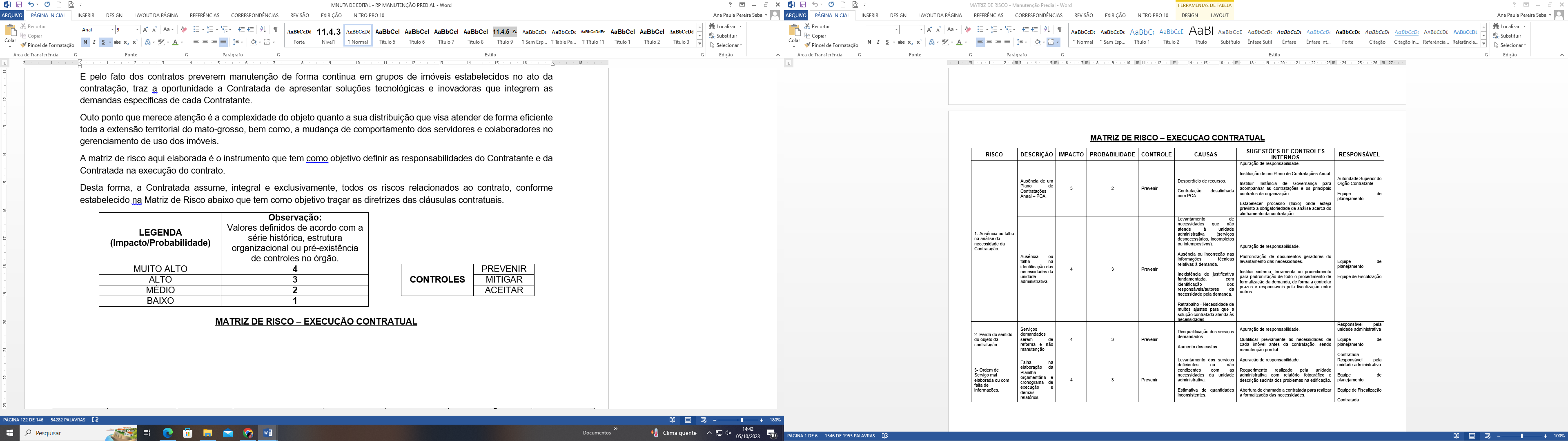 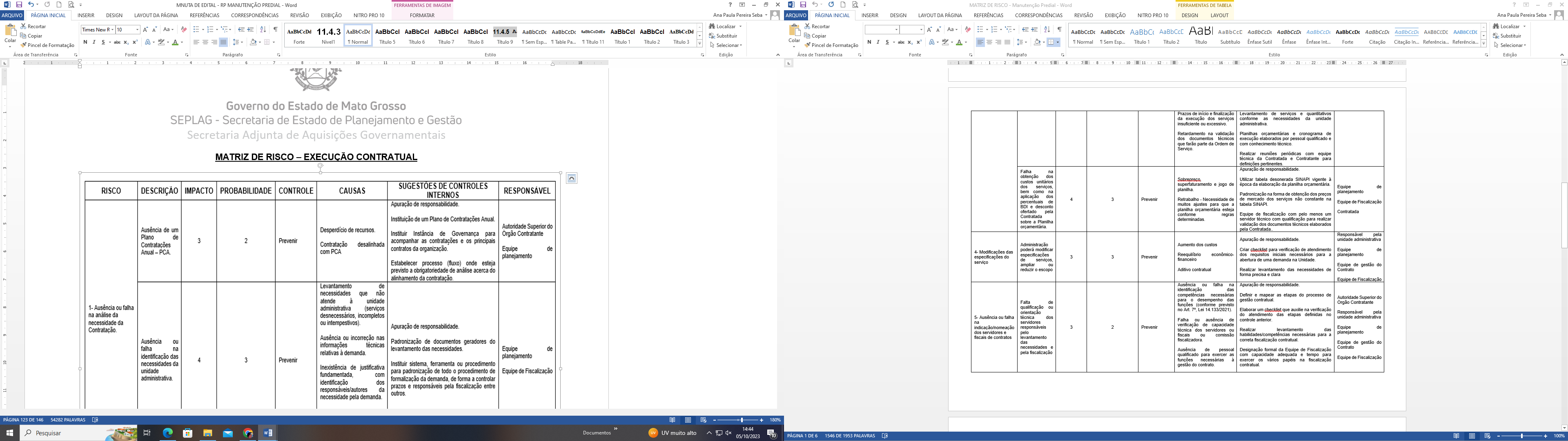 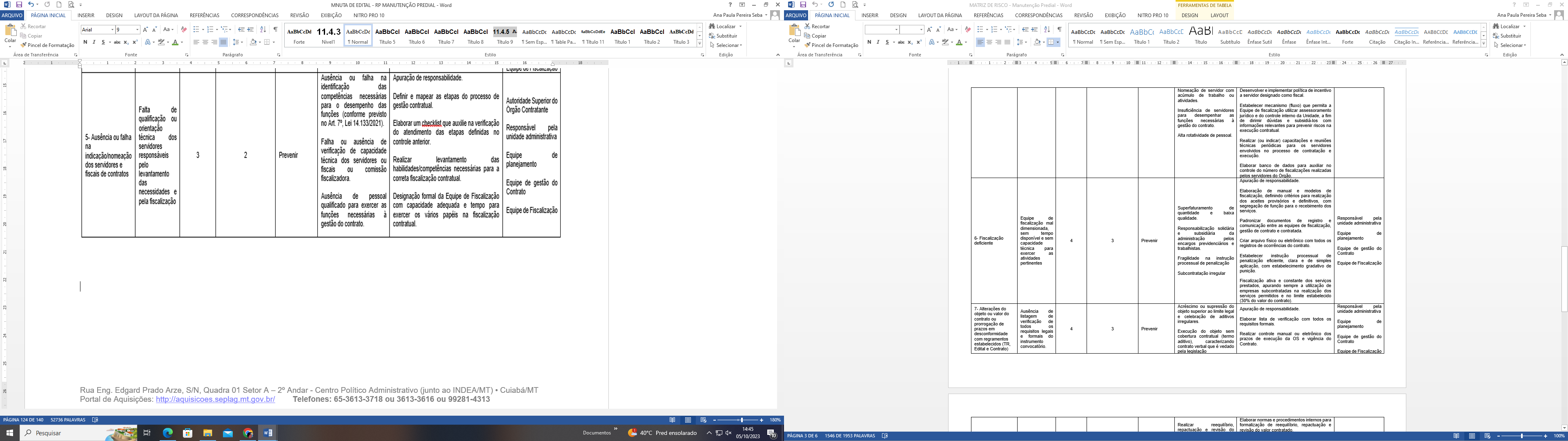 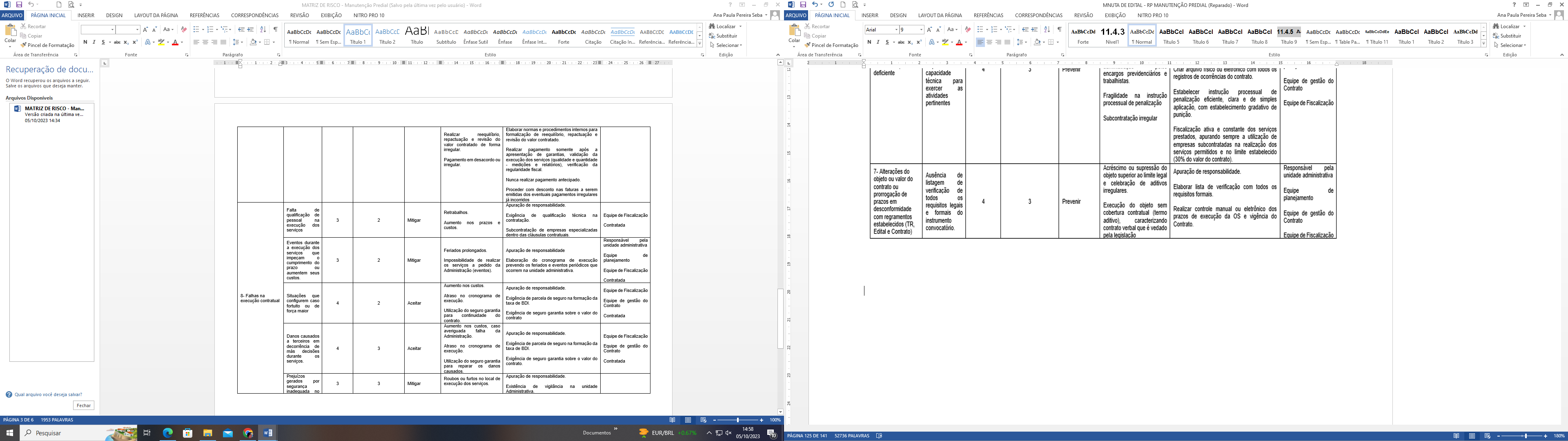 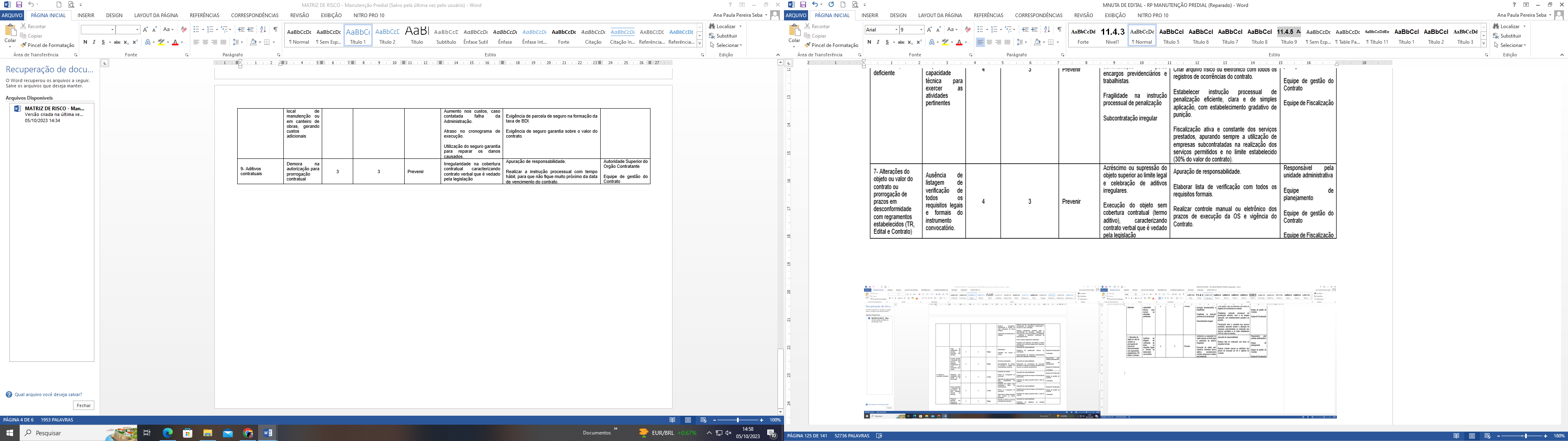 ANEXO VIII – MINUTA DE CONTRATO II – EMPRESAS ESTATAISNOTAS EXPLICATIVAS: Os espaços existentes neste modelo de contrato, bem como os itens ressalvados devem ser preenchidos ou adotados pela Empresa Estatal contratante, de acordo com as peculiaridades do objeto da licitação e critérios de oportunidade e conveniência, cuidando-se para que sejam produzidas as mesmas definições nos demais instrumentos da licitação, para que não conflitem.Quando da formalização do contrato, as Estatais devem observar as diretrizes da Lei nº 13.303/2016 e dos seus próprios Regulamentos Internos, cabendo às Estatais aderentes à Ata de Registro de Preço, em cumprimento a tais normas, fazer as adequações necessárias à Minuta do Contrato.Alguns itens recebem notas explicativas destacadas para compreensão do agente ou setor responsável pela elaboração das minutas referentes à licitação, que deverão ser suprimidas quando da finalização do documento.MINUTA DE CONTRATO nº XXX/EMPRESA ESTATAL/ANOCONTRATO DE PRESTAÇÃO DE SERVIÇOS PARA___________, ATRAVÉS DE REGISTRO DE PREÇO, QUE ENTRE SI CELEBRAM ____________ E A EMPRESA_____________.___________________ (A EMPRESA ESTATAL), doravante denominada contratante, inscrita no CNPJ sob n° ____________, com sede __________________, neste ato representada pelo(a) _______________, portador do RG ___________ e do CPF n° _________________e de outro lado à Empresa____________, doravante denominada simplesmente contratada, localizada à________________, n°____, inscrita no CNPJ sob o n°___________, neste ato representada por ______________, residente à ___________, n°____, município de _______________, portador do RG n°____________ e do CPF n° ____________________, considerando a autorização para aquisição do objeto de que trata o processo n°________________, resolvem celebrar o presente contrato, que será regido pela Lei nº 13.303/2016, Decreto Estadual nº 1.525/2022, no que couber, Lei nº 8.078/1990 (Código de Defesa do Consumidor), no que couber, e supletivamente pelos Princípios da Teoria Geral dos Contratos, pelas disposições de direito privado e pelas cláusulas e condições a seguir delineadas: CLÁUSULA PRIMEIRA - DO OBJETOO objeto do presente instrumento é a prestação dos serviços de de MANUTENÇÃO PREDIAL, consistindo em instalação, montagem, reparação e adaptação, com fornecimento de peças, equipamentos, materiais e mão de obra, sendo a remuneração por maior desconto aplicado na forma estabelecida em planilhas de serviços e insumos constantes na tabela SINAPI e por composições derivadas, de natureza comum, visando atender as demandas dos Órgãos/Entidades do Poder Executivo do Estado de Mato Grosso, nas condições estabelecidas no Termo de Referência.Vinculam-se ao presente contrato, independentemente de transcrição, o Edital do Pregão Eletrônico nº 026/2023/SEPLAG/MT com seus anexos e proposta contratada.CLÁUSULA SEGUNDA - DAS ESPECIFICAÇÕES DO OBJETOOs preços do objeto contratado são os obtidos no certame licitatório n° ___________, abaixo indicados, nas quais estão incluídas todas as despesas necessárias à sua execução (tributos, seguros, encargos sociais, etc.)Nota:	A tabela acima é meramente ilustrativa, devendo compatibilizar-se com aquela prevista no Termo de Referência e com a proposta vencedora.CLÁUSULA TERCEIRA – DOS CASOS OMISSOSOs casos omissos serão decididos pela contratante, segundo as disposições contidas na Lei nº 13.303/2016 e demais normas estaduais de licitações e contratos administrativos, aplicando subsidiariamente as disposições contidas no Decreto Estadual nº 1.525/2022 apenas no que couber e desde que respeitos os termos dos regulamentos internos de cada estatal, e supletivamente a Lei nº 8.078/1990 – Código de Defesa do Consumidor – e normas e Princípios Gerais dos Contratos e disposições do direito privado.CLÁUSULA QUARTA – PRAZO DE VIGÊNCIA E PRORROGAÇÃOO prazo de vigência da contratação é de 24 (vinte e quatro) meses, adstrito à vigência dos respectivos créditos orçamentários, contados da assinatura do contrato.O contrato poderá ser prorrogável, de acordo com as diretrizes contidas no Termo de Referência – Anexo III do Edital, desde que atendidos os preceitos da Lei nº 13.303/2016.Nota: A previsão de vigência estipulada no Termo de Referência visa contratação para a administração direta. Diante disso, caberá a empresa estatal verificar a adequação quando ao prazo de vigência contratual para melhor atendimento aos seus interesses, desde que respeitados seus regulamentos internos e a Lei nº 13.303/2016, que rege a contratação das estatais.CLÁUSULA QUINTA – PRAZO E FORMA DE EXECUÇÃOO prazo de execução dos serviços será conforme estabelecido na planilha orçamentária e cronograma de cada Ordem de Servço, na forma que se segue:O prazo de início de atendimento das ordens de serviço depende de nível de criticidade das intervenções necessárias, conforme quadro abaixo: Caso o serviço seja considerado crítico/urgente, a Contratante poderá comunicar por e-mail a contratada sobre problema a ser solucionado, sendo suficiente para que seja iniciada a execução da demanda crítica/urgente, contudo isso não desobriga a Contratada em elaborar as planilhas orçamentárias e os demais documentos que irão balizar o pagamento.Serão considerados situações críticas/urgentes aquelas que trouxerem risco aos servidores e a estrutura física da unidade.O serviço não considerado crítico/urgente, somente poderá ser iniciado após a expedição da respectiva ordem de serviço com as planilhas orçamentárias aprovadas pela fiscalização.Somente após validação das planilhas pela fiscalização que será emitida a Ordem de Serviço, iniciando-se o prazo de execução.Caso o tempo de execução do serviço não se estenda por mais de 30 (trinta) dias corridos, o Cronograma físico-financeiro poderá ser dispensado.Os serviços serão prestados, preferencialmente, de segunda-feira a sexta-feira, no horário compreendido entre 08h00min e 18h00 min. Todavia, deve-se observar o horário de funcionamento do órgão ou entidade contratante, que será estipulado na Ordem de Serviço.Caso o horário de expediente do contratante seja alterado por determinação legal ou imposição de circunstâncias supervenientes, deverá ser promovida adequação nos horários da prestação de serviços para atendimento da nova situação.Excepcionalmente, poderá ser agendada a execução do serviço em dias e horários não previstos acima, desde que solicitado previamente pelo contratante e aceito pelo contratado.Havendo anuência do contratado, a mesma deverá promover atendimento em finais de semana, feriados ou no período noturno quando necessário.Havendo causa impeditiva para o cumprimento dos prazos, o contratado deverá apresentar justificativa ao contratante por escrito indicando o motivo e o prazo necessário para a execução, que por sua vez analisará e tomará as providências para a aceitação ou não das justificativas apresentadas.As demais normas pertinentes ao regime de execução contratual, assim como prazos e condições de recebimento do objeto constam no Termo de Referência, anexo a este Contrato.O contrato deverá ser executado fielmente pelas partes, de acordo com cláusulas contratuais e as normas da Lei nº 13.303/2016, do Decreto Estadual nº 1.525/2022, no que couber, e nas regulamentações do Estado de Mato Grosso pertinentes ao serviço contratado, respondendo cada uma pelas consequências de sua inexecução total ou parcialCLÁUSULA SEXTA - RECEBIMENTO DOS SERVIÇOSO recebimento do objeto deste contrato ocorrerá de acordo com as condições estabelecidas no Termo de Referência, anexo III do Edital e do Regulamento Interno da Empresa Estatal contratante, conforme previsão no art. 40, inciso IX da Lei nº 13.303/2016 c/c art. 294 do Decreto Estadual n.º 1.525, de 23.11.2022. Os serviços descritos neste contrato serão recebidos pelo fiscal do contrato ou Comissão de Recebimento: provisoriamente, após a conclusão dos serviços, e mediante realização de vistoria para efeito de posterior verificação da conformidade dos serviços com a especificação contratual;O recebimento provisório dar-se-á pelo responsável por seu acompanhamento e fiscalização), ao final da execução do serviço de cada período mensal (medição), conforme cronograma estabelecido na OS, mediante realização de vistoria e elaboração de Relatório detalhado, contendo o registro, a análise e a conclusão acerca das ocorrências na execução do serviço estabelecido no escopo da OS. Deverão, também, ser anexados os demais documentos que o responsável julgar necessário e, encontrando irregularidade, fixará prazo para correção. Sendo aprovado o recebimento, o responsável autorizará a emissão da Nota Fiscal.A fiscalização notificará o contratado para, se for o caso, no prazo de até 03 (três) dias úteis, impugnar os apontamentos do Relatório ou emitir a Nota Fiscal/Fatura no valor apurado.Na hipótese do contratado apresentar impugnação ao Relatório, a fiscalização emitirá novo Relatório, no prazo de até 03 (três) dias úteis , com a análise dos argumentos do contratado. O contratante realizará inspeção minuciosa de todos os serviços executados, por meio de profissionais técnicos competentes, acompanhados dos profissionais encarregados pelo serviço, com a finalidade de verificar a adequação dos serviços, bem como constatar e relacionar os arremates, retoques e revisões finais que se fizerem necessários.O relatório circunstanciado deverá conter o registro, a análise e a conclusão acerca das ocorrências na execução do contrato, em relação à fiscalização e demais documentos que julgar necessários, devendo encaminhá-los ao gestor do contrato.definitivamente, mediante nova vistoria e relatório detalhado, após as correções e complementações, comprovada a adequação do objeto aos termos contratuais, e apresentadas as respectivas documentações exigidas no Contrato.Os serviços contratados serão recebidos definitivamente no prazo de até 05 (cinco) dias úteis, contados do recebimento provisório da última medição estabelecida no cronograma , por servidor ou comissão designada pela autoridade competente, após a verificação da qualidade e quantidade do serviço e consequente aceitação mediante termo detalhado, obedecendo as seguintes diretrizes:Realizar a análise todos os relatórios (medições) e de toda a documentação apresentada pela fiscalização e, caso haja irregularidades que impeçam a liquidação e o pagamento da despesa, indicar as cláusulas contratuais pertinentes, solicitando ao contratado, por escrito, as respectivas correções.Emitir Termo Circunstanciado para efeito de recebimento definitivo dos serviços prestados, com base nos relatórios e documentações apresentadas.Realizar a aposição de assinatura e carimbo nas vias do Documento Auxiliar da NF-e (Danfe) ou na Nota Fiscal, emitida pelo contratado para os serviços prestados.Na hipótese de irregularidade não sanada pelo contratado, a fiscalização reduzirá a termo os fatos ocorridos e encaminhará à autoridade superior, para procedimentos inerentes à apuração dos fatos e à aplicação das penalidades cabíveis.O recebimento provisório ou definitivo não excluirá a responsabilidade civil pela solidez e pela segurança do serviço nem a responsabilidade ético-profissional pela perfeita execução do contrato, bem como não exclui a responsabilidade pela garantia do(s) serviços(s) executado(s) por vícios ou disparidades em relação às com as especificações estabelecidas, verificadas posteriormente, garantindo-se ao contratante as faculdades previstas no art. 18 da Lei nº 8.078/90.Não havendo o saneamento das irregularidades pelo contratado, deverá o fiscal do contrato encaminhar o caso à autoridade superior, para procedimentos inerentes à aplicação de penalidades. Caso sejam constatados defeitos ou inconsistências nos serviços, a fiscalização rejeitará no todo ou em parte, a depender do caso, e reduzirá a termo o ocorrido, notificando o contratado para saneamento e/ou refazimento/substituição, no prazo estabelecido. Após a vistoria, a fiscalização comunicará oficialmente ao contratado, indicando as correções e complementações consideradas necessárias ao recebimento definitivo do serviço, sendo estabelecido prazo para a execução dos ajustes, observado o disposto no art. 119 da Lei nº 14.133/2021. Havendo necessidade premente do serviço, poderá o fiscal do contrato receber provisoriamente o objeto contratual realizado parcialmente, sem prejuízo de eventual glosa quando do recebimento definitivo.CLÁUSULA SÉTIMA - CONDIÇÕES DE PAGAMENTOAs regras acerca das condições de pagamento são as estabelecidas no Termo de Referência, Anexo III do Edital. Deverão atender ainda aos termos dispostos na Lei nº 13.303/2016. O pagamento será efetuado pela contratante em favor da contratada em até 30 (trinta) dias, mediante ordem bancária a ser depositada em conta corrente, no valor correspondente, após a apresentação da nota fiscal/fatura devidamente atestada pelo fiscal da contratante. Em caso de atraso no pagamento, motivado exclusivamente pelo contratante, o valor devido será corrigido pelo IPCA, com apuração desde a data prevista para o pagamento até a data de sua efetiva realização.O(s) pagamento(s) não realizado(s) dentro do prazo por eventos decorrentes do contratado, não será(ão) gerador(es) de direito a qualquer acréscimo financeiro. O pagamento será efetuado de acordo com a execução dos serviços, mediante a emissão da respectiva nota fiscal que deverá estar devidamente atestada pela Gerência responsável e/ou pela fiscalização do contrato e acompanhada dos certificados de Regularidade Fiscal perante o Estado de Mato Grosso, bem como perante a Fazenda Pública do município do domicílio ou sede do contratado, obedecendo aos prazos estabelecidos no Regulamento Interno da Contratante.Para fins de pagamento dos serviços, serão aplicados o percentual de desconto ofertado em licitação sobre os valores constantes na tabela não desonerada SINAPI vigente, nos termos do item 21.2.1. do Termo de Referência, Anexo III do Edital.O contratado deverá indicar no corpo da nota fiscal, o número do contrato, nome do banco, agência e número da conta corrente onde deverá ser feito o pagamento, via ordem bancária.Nos casos de aplicação de penalidade em virtude de inadimplência contratual pelo contratado, não serão efetuados pagamentos enquanto perdurar pendência de liquidação das respectivas obrigações.Não será efetuado pagamento de nota pendente de adimplemento por parte do contratado.Caso o objeto tenha sido recebido parcialmente, o pagamento da nota deverá ser equivalente apenas ao objeto recebido definitivamente, ou seja, somente quanto à parcela incontroversa.As notas fiscais a serem pagas poderão sofrer desconto devido à aplicação das glosas e multas aplicadas previstas neste contrato.Constatada alguma irregularidade nas notas fiscais/faturas, o fornecedor será notificado, sendo devolvidas as notas fiscais/faturas para as necessárias correções, com as informações que motivaram sua rejeição, contando-se o prazo para pagamento da data da sua reapresentação.O contratante não efetuará pagamento de título descontado ou por meio de cobrança em banco, bem como os que foram negociados com terceiros por intermédio da operação de factoring.Nenhum pagamento isentará o contratado das suas responsabilidades e obrigações vinculadas ao serviço contratado, especialmente àquelas relacionadas com a qualidade e garantia, nem implicará aceitação definitiva dos mesmos.As despesas bancárias decorrentes de transferência de valores para outras praças, serão de responsabilidade do contratado.Não será permitido pagamento antecipado, parcial ou total, relativo a parcelas contratuais vinculadas à prestação de serviços deste contrato.Os pagamentos não realizados dentro do prazo, por eventos decorrentes motivados pela do contratado, não serão geradores de direito à correção de preços.Será efetuada a retenção ou glosa no pagamento, proporcional à irregularidade verificada, sem prejuízo das sanções cabíveis, caso se constate que o contratado.Não produziu os resultados acordados;Deixou de executar as atividades contratadas, ou não as executou com a qualidade mínima exigida;Deixou de utilizar os materiais e recursos humanos exigidos para a execução do objeto, ou utilizou-os com qualidade ou quantidade inferior à demandada.Nos casos em que houver controvérsia sobre a execução do objeto quanto à dimensão, qualidade e/ou quantidade, será efetuada a liberação do pagamento somente da parcela incontroversa. Na hipótese de fatos impeditivos do pagamento decorrentes de caso fortuito ou força maior que impeça a liquidação ou o pagamento da despesa, o prazo para o pagamento será suspenso até a interrupção destes fatos.A não manutenção das condições de habilitação durante a execução contratual não permite a retenção do pagamento devido à contratada por serviços já prestados ou produtos já entregues e recebidos sem ressalvas pelo órgão ou entidade contratante, com exceção dos contratos de terceirização de serviços.O pagamento será efetuado mediante a apresentação dos seguintes documentos:Prova de regularidade junto à Fazenda Estadual, expedida pela Secretaria de Estado de Fazenda da sede ou domicílio do credor e do Estado de Mato Grosso, abrangendo inclusive débitos inscritos em dívida ativa;        Prova de regularidade junto à Dívida Ativa do Estado, expedida pela Procuradoria-Geral do Estado da sede ou domicílio do credor e do Estado de Mato Grosso.Prova de regularidade perante a Fazenda Pública do município do domicílio ou sede do contratado.Nos contratos com valor superior ao valor de alçada para autorização do CONDES, o pagamento será efetuado mediante a apresentação dos seguintes documentos: Prova de regularidade junto à Fazenda Estadual, expedida pela Secretaria de Estado de Fazenda da sede ou domicílio do credor e do Estado de Mato Grosso, abrangendo inclusive débitos inscritos em dívida ativa;Prova de regularidade junto à Dívida Ativa do Estado, expedida pela Procuradoria-Geral do Estado da sede ou domicílio do credor e do Estado de Mato Grosso;Prova de regularidade perante o Fundo de Garantia do Tempo de Serviço – FGTS, em plena validade e relativa à contratada;Prova de regularidade fiscal perante a Fazenda Federal e Instituto Nacional do Seguro Social – INSS;Prova de regularidade perante a Justiça do Trabalho;Prova de regularidade junto à Fazenda Municipal da sede ou domicílio do credor.CLÁUSULA OITAVA – REAJUSTEO valor do percentual de desconto referente ao objeto desta contratação é fixo e irreajustável.Caso a execução da Ordem de Serviço, ultrapasse 12 (doze) meses, poderá ser concedido reajuste nos valores unitários dos serviços ainda não executados, mediante a atualização da tabela SINAPI do mês anterior à data da solicitação do reajuste pela contratada.Nos casos em que os valores unitários dos serviços foram obtidos através de pesquisa de mercado o reajuste será concedido utilizando o Índice Nacional de Preços da Construção Civil, divulgado pelo Instituto Brasileiro de Geografia e Estatística – IBGE, observado o interregno mínimo de 12 (doze) meses da data do recebimento da Ordem de Serviço;Os reajustes deverão ser precedidos de solicitação do contratado, acompanhada de memorial do cálculo, conforme for a variação de custos, objeto do reajuste.Nos reajustes subsequentes ao primeiro, o interregno mínimo de um ano será contado a partir dos efeitos financeiros do último reajuste.No caso de atraso ou não divulgação do(s) índice (s) de reajustamento, o contratante pagará ao contratado a importância calculada pela última variação conhecida, liquidando a diferença correspondente tão logo seja(m) divulgado(s) o(s) índice(s) definitivo(s).A prorrogação contratual sem a solicitação do reajuste implica a preclusão deste, sem prejuízo dos futuros reajustes nos termos pactuados.O reajuste será realizado por apostilamento. CLÁUSULA NONA - DA DOTAÇÃO ORÇAMENTÁRIA O(s) recurso(s) para pagamento do(s) serviço(s) será(ão) da(s) seguinte(s) dotação(ões) orçamentária(s):A dotação relativa aos exercícios financeiros subsequentes será indicada após aprovação da Lei Orçamentária respectiva e liberação dos créditos correspondentes, mediante apostilamento.Nota:	A tabela acima é meramente ilustrativa, devendo compatibilizar-se com as especificações do objeto contida no Edital.CLÁUSULA DÉCIMA - GARANTIA CONTRATUALA contratação conta com garantia de execução, nos moldes do art.96 da Lei nº 14.133/2021, em valor correspondente a 5% (cinco por cento) do valor inicial do contrato, cabendo à contratada optar por uma das modalidades previstas no § 1º, do art. 70, da Lei nº 13.303/2016.Além da garantia de que tratam o art. 70 da Lei nº 13.303/2016, a presente contratação possui previsão de garantia referente aos serviços executados, conforme condições estabelecidas no Termo de Referência, Anexo III do Edital.Nota:	A empresa estatal deverá se atentar aos seus regulamentos internos e a Lei nº 13.303/2016, que rege a contratação das estatais.CLÁUSULA DÉCIMA - GARANTIA DE EXECUÇÃO As modalidades de garantia do serviço, bem como as demais regras para cumprimento das obrigações de assistência técnica são as estabelecidas no Item 19 do Termo de Referência.O prazo de garantia de cada serviço demandado por OS é de, no mínimo, 90 (noventa) dias, contado a partir do primeiro dia útil subsequente à data do recebimento definitivo do objeto.O prazo da garantia foi estipulado, tendo em vista que durante o prazo de garantia, a Contratada ficará obrigada a reparar qualquer defeito relacionado à má execução dos serviços objeto deste Estudo, sempre que houver solicitação, sem ônus para o Contratante.CLÁUSULA DÉCIMA SEGUNDA - DAS OBRIGAÇÕES DA CONTRATANTEDesignar, empregado público gestor do contrato, ao qual caberá a responsabilidade de acompanhar, fiscalizar e avaliar a execução do contrato, conforme legislação vigente. Emitir ordem de serviço estabelecendo dia, hora, quantidade, local e demais informações que achar pertinente para o bom cumprimento do objeto.Fornecer ao contratado todos os elementos e dados necessários à perfeita execução do objeto contratado, inclusive permitindo o acesso de empregados, prepostos ou representantes do contratado em suas dependências, desde que observadas as normas de segurança.Disponibilizar local adequado para a realização do serviço.Acompanhar e fiscalizar o cumprimento das obrigações assumidas, inclusive quanto a continuidade da prestação dos serviços que não deve ser interrompida, ressalvados os casos de força maior, justificados e aceitos pelo contratante.Avaliar a qualidade dos serviços prestados, podendo rejeitá-los no todo ou em parte, caso estejam em desacordo com as obrigações assumidas.Notificar o contratado sobre qualquer alteração ou possíveis irregularidades ou imperfeições observadas na execução do contrato, para reparar, corrigir, remover ou substituir, às suas expensas, no total ou em parte o serviço, sanando as impropriedades.Prestar as informações e os esclarecimentos que venham a ser solicitados pelo contratado, desde que atinentes ao objeto da contratação.Efetuar o pagamento ao contratado, de acordo com os parâmetros de preço e prazo estabelecidos neste Contrato, no Termo de Referência e no Edital.Efetuar as retenções tributárias devidas sobre o valor da Nota Fiscal/Fatura fornecida pelo contratado, quando couber.São obrigações da contratante aquelas contidas no Termo de Referência, Anexo III do Edital. CLÁUSULA DÉCIMA TERCEIRA - DAS OBRIGAÇÕES DA CONTRATADAComparecer, quando convocada, para assinar o Contrato e retirar a Nota de Empenho específica no prazo de até 05 (cinco) dias úteis, contados do recebimento da convocação formal, mesmo prazo para retirada da Ordem de Serviço.Nomear preposto para, durante o período de vigência, representá-la na execução do Contrato conforme disposto no Termo de Referência.Manter, durante toda a execução do Contrato, compatibilidade com as obrigações e as condições de habilitação exigidas na licitação;Cumprir, durante todo o período de execução do contrato, a reserva de cargos prevista em lei para pessoa com deficiência, para reabilitado da Previdência Social ou para aprendiz, bem como as reservas de cargos previstas na legislação;Executar os serviços contratados, nos termos, local, prazos, quantidades, qualidade e condições estabelecidas no Termo de Referência e no Contrato, de forma a garantir os melhores resultados.Os serviços contratados serão executados de acordo com a necessidade do contratante, dentro dos parâmetros e rotinas estabelecidos, com a observância das recomendações técnicas aceitáveis, respectivas normas e legislação pertinentes.Prover todos os meios necessários à garantia da plena operacionalidade da execução dos serviços, inclusive considerando os casos de greve ou paralisação de qualquer natureza.Submeter ao contratante, previamente e por escrito, para análise e aprovação, qualquer mudança no método de execução do serviço que fuja das especiﬁcações constantes no Termo de Referência e no Contrato.Paralisar, por determinação do contratante, qualquer atividade que não esteja sendo executada de acordo com a boa técnica ou que ponha em risco a segurança de pessoas ou bens de terceiros.Empregar funcionários habilitados e com conhecimentos indispensáveis ao perfeito cumprimento das cláusulas contratuais, além de fornecer os materiais, equipamentos, ferramentas e utensílios essenciais à completa execução dos serviços, promovendo sua guarda, manutenção e substituição sempre que necessário.Apresentar ao contratante, quando for o caso, a relação nominal dos empregados que adentrarão a Empresa Estatal para a execução do serviço, os quais devem estar uniformizados, devidamente identificados por meio de crachá e, se necessário, com Equipamentos de Proteção Individual – EPI’s.Otimizar a gestão de seus recursos humanos, com vistas à qualidade dos serviços e à satisfação do contratante.Instruir seus empregados quanto à necessidade de acatar as Normas Internas do contratante, bem como as normas de controle de bens e de fluxo de pessoas nas dependências do contratante.Comunicar imediatamente ao contratante qualquer alteração ocorrida no endereço, conta bancária, telefone, e-mail e outros julgáveis necessários para o recebimento de correspondência.Comunicar a fiscalização, no prazo de 24 (vinte e quatro) horas, qualquer ocorrência anormal ou acidente no local dos serviços que se verifique.Prestar todo esclarecimento ou informação solicitada pelo contratante ou por seus responsáveis, garantindo-lhes o acesso, a qualquer tempo, ao local dos trabalhos, bem como aos documentos relativos à execução dos serviços.Permitir que o contratante, em qualquer momento, audite e avalie os serviços relacionados ao objeto contratado, que deverá estar de acordo com as especificações do Contrato, em observância às obrigações pactuadas.Não veicular publicidade ou qualquer outra informação acerca das atividades contratadas, sem a prévia autorização do contratante.O contratado responsabilizar-se-á integralmente pela execução do objeto contratado, cumprindo as disposições legais que interfiram em sua execução, devendo para tal:Encarregar-se por todas as obrigações trabalhistas que estão previstas em Acordo, Convenção, Dissídio Coletivo de Trabalho ou equivalentes das categorias abrangidas pelo contrato, bem como as obrigações sociais, previdenciárias, tributárias, comerciais e as demais previstas em legislação específica, cuja inadimplência não transfere responsabilidade à Administração.Arcar com a responsabilidade civil por todos e quaisquer danos materiais e/ou morais causados ao contratante ou a terceiros, pela ação ou omissão dolosa ou culposa, de seus empregados, trabalhadores, prepostos, contratados ou representantes.Arcar com o ônus decorrente de eventual equívoco no dimensionamento de sua proposta, inclusive quanto aos custos variáveis decorrentes de fatores futuros e incertos.Responder civil e criminalmente pelos danos causados diretamente ou indiretamente ao contratante ou a terceiros, decorrentes de sua culpa ou dolo na execução do contrato, não excluindo ou reduzindo essa responsabilidade, a concomitante fiscalização realizada pelo contratante.Indenizar terceiros e/ou o contratante, mesmo em caso de ausência ou omissão de fiscalização de sua parte, por quaisquer danos ou prejuízos causados, devendo o contratado adotar as medidas preventivas, com fiel observância às exigências das autoridades competentes e às disposições legais vigentes.Responder por quaisquer acidentes de que possam ser vítimas seus empregados e prepostos, quando nas dependências do contratante, ou em qualquer outro local onde estejam executando o objeto contratado, devendo adotar as providências que, a respeito, exigir a legislação em vigor.Responder a qualquer tipo de autuação ou ação que venha a sofrer em decorrência da execução do Contrato, bem como pelos contratos de trabalho de seus empregados, que envolvam eventuais decisões judiciais, eximindo o contratante de qualquer solidariedade ou responsabilidade.Reparar, corrigir, remover, reconstruir ou substituir às suas expensas, no total ou em parte, no prazo máximo de 02 (dois) dias úteis, contados da solicitação formal do contratante, o objeto do contrato em que se verificarem vícios, defeitos ou incorreções resultantes de sua execução ou de materiais nela empregados, bem como quando em desacordo com as especificações constantes no Termo de Referência, sem prejuízo da aplicação das penalidades.Emitir Nota Fiscal, discriminando os serviços executados no período, de acordo com a especificação constante no Termo de Referência.Cumprir as demais obrigações e responsabilidades previstas na Lei nº 13.303/2016, Lei Complementar nº 123/2006 e no Decreto Estadual nº 1.525/2022, no que couber. A contratada deverá declarar, formalmente e de forma expressa, que a condução de seus negócios segue estritamente a lei, a moral e a ética, por meio do Termo Anticorrupção (Anexo C do contrato).A inobservância das regras previstas neste instrumento acarreta descumprimento contratual, implicando a possibilidade de rescisão por iniciativa da contratante.CLÁUSULA DÉCIMA QUARTA - OBRIGAÇÕES ACERCA DO TRATAMENTO DE DADOSAs partes do contrato devem cumprir as obrigações legais relativas ao adequado tratamento de dados, nos termos da Lei Geral de Proteção de Dados (LGPD), bem como observar o que segue:É vedado o compartilhamento com terceiros dos dados obtidos fora das hipóteses permitidas em Lei.A Administração deverá ser informada no prazo de 5 (cinco) dias úteis sobre todos os contratos de suboperação firmados ou que venham a ser celebrados pelo contratado.É dever do contratado orientar e treinar seus empregados sobre os deveres, requisitos e responsabilidades decorrentes da LGPD.O contratado deverá exigir de suboperadores e subcontratados o cumprimento dos deveres da presente cláusula, permanecendo integralmente responsável por garantir sua observância.O contratado deverá prestar, no prazo fixado pelo contratante, prorrogável justificadamente, quaisquer informações acerca dos dados pessoais para cumprimento da LGPD, inclusive quanto a eventual descarte realizado.O contrato está sujeito a ser alterado nos procedimentos pertinentes ao tratamento de dados pessoais, quando indicado pela autoridade competente, em especial a ANPD por meio de opiniões técnicas ou recomendações, editadas na forma da LGPD.CLÁUSULA DÉCIMA QUINTA - SUBCONTRATAÇÃOÉ permitida a subcontratação do objeto deste contrato até o limite de 30% (trinta por cento) do valor total do contrato, estando vedada a subcontratação completa, a subcontratação de microempresas, empresas de pequeno porte ou microempreendedores individuais que estejam participando da licitação ou que tenham um ou mais sócios em comm com a empresa contratante, nas condições delineadas a seguir:Em qualquer hipótese de subcontratação, permanece a responsabilidade integral do contratado pela perfeita execução contratual, cabendo-lhe realizar a supervisão e coordenação das	atividades do subcontratado, bem como responder perante o contratante pelo rigoroso cumprimento das obrigações contratuais correspondentes ao objeto da subcontratação.A subcontratação depende de autorização prévia do contratante, a quem incumbe avaliar se o subcontratado cumpre os requisitos de qualificação técnica necessários para a execução do objeto.	O contratado apresentará à Administração documentação que comprove a capacidade técnica do subcontratado, que será avaliada e juntada aos autos do processo correspondente.É vedada a subcontratação de pessoa física ou jurídica, se aquela ou os dirigentes desta mantiverem vínculo de natureza técnica, comercial, econômica, financeira, trabalhista ou civil com dirigente do órgão ou entidade contratante ou com agente público que desempenhe função na contratação ou atue na fiscalização ou na gestão do contrato, ou se deles forem cônjuge, companheiro ou parente em linha reta, colateral, ou por afinidade, até o terceiro grau. 	É vedada a subcontratação completa ou da parcela principal da obrigação, abaixo discriminada:Serviços de alvenaria e obras civis;Serviços de hidráulica e elétrica que não demandem acompanhamento técnico de Engenheiro Sanitarista e Engenheiro Elétrico, bem como serviços especializados não executados diretamente pela Contratada, desde que autorizados pela fiscalização;Serviços de rede de lógica.Poderão ser objeto de subcontratação as seguintes parcelas de obrigação deste contrato principal: Serviços de carpintaria;Serviços de marcenaria;Serviços de serralheria;Serviços de divisórias e forros;Serviços de limpa fossa;Serviços de bota fora;Outros serviços que a Contratada não tenha expertise na execução, desde que não ultrapasse o limite estabelecido.CLÁUSULA DÉCIMA SEXTA - PROGRAMA DE INTEGRIDADE Considerando tratar-se de contratação de grande vulto, caso o futuro contratado ainda não tenha programa de integridade instituído, ele assumirá a obrigação de implantação do programa no prazo de 6 (seis) meses, contado da celebração do contrato, nos termos do art. 335 do Decreto Estadual nº 1.525/2022.Na hipótese do não cumprimento do prazo estipulado, o contratado estará sujeito a multa por inexecução parcial do contrato, de acordo com o art. 336 do Decreto Estadual nº 1.525/2021, e será aplicada multa de 0,02% (dois centésimos por cento), por dia, incidente sobre o valor do contrato a contar do término do prazo de 6 (seis) meses.O montante correspondente à soma dos valores básicos das multas moratórias será limitado a 10% (dez por cento) do valor do contrato.O cumprimento da exigência da implantação fará cessar a aplicação diária da multa, sendo devido o pagamento do percentual até o dia anterior à data do protocolo.O cumprimento da exigência da implantação não implicará ressarcimento das multas aplicadas.Para efetiva implantação do Programa de Integridade, os custos/despesas resultantes correrão à conta do contratado, não cabendo ao contratante o seu ressarcimento.Ao programa de integridade deverá ser dada publicidade pela divulgação em local de fácil acesso no website da empresa ou, na ausência, mediante cartório de títulos e documentos.O programa de integridade deve ser estruturado, aplicado e atualizado de acordo com as características e riscos atuais das atividades de cada empresa, contemplando os requisitos mínimos exigidos no art. 340 do Decreto Estadual nº 1.525/2022.CLÁUSULA DÉCIMA SÉTIMA - DA FISCALIZAÇÃO E GESTÃO DO CONTRATO O contrato deverá ser executado fielmente pelas partes, de acordo com as cláusulas avençadas e as normas do Lei nº. 13.303/2016, e cada parte responderá pelas consequências de sua inexecução total ou parcial.O acompanhamento e a fiscalização da execução do contrato consistem na verificação da conformidade da prestação dos serviços e dos materiais empregados, de forma a assegurar o perfeito cumprimento do contrato, que poderão ser exercidos por um ou mais representantes do órgão, especialmente designados.Em caso de impedimento, ordem de paralisação ou suspensão do contrato, o cronograma de execução será prorrogado automaticamente pelo tempo correspondente, anotadas tais circunstâncias mediante simples apostilamento.A execução do contrato deverá ser acompanhada e fiscalizada pelo(s) fiscal(is) do contrato, ou, em caso de afastamentos legais, pelos respectivos substitutosOs gestores e fiscais de contrato devem ser previamente designados, por portaria geral ou específica, e cientificados pessoalmente, preferencialmente por meio eletrônico, bem como os titulares e substitutos.Será designado, pelo contratante, um servidor qualificado ou uma comissão para exercer a fiscalização e acompanhamento do contrato, que terá, dentre outras, a incumbência de informar as ocorrências relevantes verificadas na execução contratual, inclusive quanto a eventuais atrasos e descumprimentos de cláusulas contratuais; solicitar ao contratado documentos exigidos para prestação do serviço, correção de falhas na execução contratual, inclusive cumprimento da legislação aplicável, ou a repetição de serviços executados em desconformidade com as normas aplicáveis; informar as autoridades competentes a ocorrência de ilegalidades e irregularidades que constatar; e solicitar ao contratado o afastamento ou a substituição de profissional que considere ineficiente, incompetente, inconveniente ou desrespeitoso com pessoas da Administração do contratante ou terceiros ligados à execução do objeto.  As atividades de gestão e fiscalização da execução contratual devem ser realizadas de forma preventiva, rotineira e sistemática, podendo ser exercidas por servidores, equipe de fiscalização ou único servidor, desde que, no exercício dessas atribuições, fique assegurada a distinção dessas atividades e, em razão do volume de trabalho, não comprometa o desempenho de todas as ações relacionadas à gestão do Contrato.Cada Contratante deverá nomear e emitir ordem formal a fiscalização para que esta acompanhe, analise e valide todos os documentos emitidos pela empresa contratada, cabendo-lhes recusar documentos e determinar o refazimento se houver inconsistência ou não confiabilidade na informação constante nos documentos. Somente após a validação dos documentos será emitido a Ordem de Serviço ou documento equivalente.Por se tratar de serviço sob demanda, os valores aprovados devem ser abatidos no montante geral estimado no contrato, pela fiscalização do contrato.Não obstante o contratado seja a única e exclusiva responsável pela execução do Contrato, o contratante reserva-se o direito de, sem que de qualquer forma restrinja a plenitude dessa responsabilidade, exercer a mais ampla e completa fiscalização sobre a execução do objeto contratado.Para efeito de gestão dos contratos originados desta operação, quando for o caso, serão utilizadas as seguintes definições:Gestor do Contrato: Trata-se de servidor/empregado público da unidade administrativa de controle ou equivalente, diretamente responsável pela disponibilização do serviço às demais unidades administrativas do contratante, devendo ser indicado em contrato, observado do disposto no Regulamento Interno da Contratante e na Lei nº. 13.303/2016 e no no Art. 14 do Decreto Estadual nº 1.525/2022, no que couber, bem como:Aplicar todas as determinações e normas de conduta, acompanhamento e fiscalização de contrato previstos em manual de gerenciamento de contrato, caso houver.Aplicar as orientações e determinações oriundas dos Órgãos de Controle Interno e Externo e as previstas nos instrumentos legais.Fiscal do Contrato: Trata-se de agente público indicado pelo Gestor do Contrato, preferencialmente, entre servidores que preencham os requisitos técnicos-profissionais aplicáveis, sendo responsável por aplicar as ações estabelecidas no observado do disposto no Regulamento Interno da Contratante e na Lei nº. 13.303/2016, e no Art. 15 do Decreto Estadual nº 1.525/2022, bem como:Prestar informações e esclarecimentos ao preposto da contratada, sempre que for preciso.A fiscalização deverá emitir informação e/ou relatório detalhado a respeito de todos os atos do contratado relativos à execução do contrato, incluindo-se informações quanto à aplicação de sanções, alterações, prorrogações e rescisão do contrato.Ao final da execução de cada período mensal, deverá ser apurado o resultado das avaliações da execução do objeto e, se for o caso, realizada análise de desempenho e qualidade da prestação dos serviços realizados em consonância com os indicadores previstos no Instrumento de Medição de Resultado (IMR), conforme modelo no Anexo VII-A do Contrato, que poderá resultar no redimensionamento de valores a serem pagos ao contratado, registrando-se constatações em relatório.A fiscalização deverá, em seu relatório de avaliação da qualidade dos serviços, identificar e quantificar as ocorrências eventualmente praticadas pelo contratado no período de faturamento, com vistas a aplicar glosas na respectiva fatura ou multa em processo administrativo próprioTodas as ocorrências devem ser documentalmente comprovadas e anexadas ao Relatório a ser elaborado conforme estabelecido no art. 294 do Decreto Estadual nº 1.525/2022.O Relatório é o ato administrativo que concretiza o recebimento provisório.O fiscal do contrato anotará em registro próprio todas as ocorrências relacionadas à execução do contrato, determinando o que for necessário para a regularização das faltas ou dos defeitos observados.A operacionalização e o controle da execução contratual deverão ser realizados por meio do Sistema de Aquisições Governamentais - Contratos, disponibilizado pela Secretaria de Estado de Planejamento e Gestão.O fiscal do contrato informará a seus superiores, em tempo hábil para a adoção das medidas convenientes, a situação que demandar decisão ou providência que ultrapasse sua competência.A fiscalização de que trata essa cláusula não exclui nem reduz a responsabilidade da contratada, inclusive perante terceiros, por qualquer irregularidade, em que se verificarem vícios, defeitos ou incorreções resultantes da execução ou de materiais empregados, sejam eles inadequados ou de qualidade inferior e, na ocorrência desta, não implica co-responsabilidade da contratante ou de seus agentes e prepostos, conforme preceitua art. 76 da Lei nº 13.303/2016.Em cumprimento ao disposto no art. 313 do Decreto Estadual nº 1.525/2022, as condições de habilitação do contratado para os contratos firmados com vigência inicial superior a 12 (doze) meses serão fiscalizadas semestralmente e o cumprimento dos serviços contratados de forma trimestral.A cada 12 (doze) meses será realizada avaliação pelo fiscal do contrato acerca da regularidade e qualidade no cumprimento das obrigações contratuais pelo contratado, como condição para continuidade contratual, o que poderá ensejar a rescisão e a realização de nova licitação para o objeto contratado.Nota: A empresa estatal deverá se atentar aos seus regulamentos internos e a Lei nº 13.303/2016, que rege a contratação das estataisCLÁUSULA DÉCIMA OITAVA - INFRAÇÕES E SANÇÕES ADMINISTRATIVASA contratada que cometer infrações, estará sujeita à aplicação das sanções previstas nos arts. 82, 83 e 84 da Lei nº 13.303/2016, a saber:Advertência, por faltas leves, inexecução parcial do contrato que não implique em prejuízo ou dano à contratante, bem como na hipótese de descumprimento de pequena relevância praticado pelo fornecedor e que não justifique imposição de penalidade mais grave;Multas:por atraso: será aplicado multa de 0,5% (cinco décimos por cento) do valor do contrato, cumulativo com a multa moratória de 0,5% (cinco décimos por cento) do valor da parcela inadimplida por dia de atraso injustificado da providência necessária e 1% (um por cento) por dia após o 30º dia de atraso, até o limite de 60 (sessenta) dias corridos, após será considerado inexecução total do contrato.por faltas médias ou inexecução parcial: será aplicada multa de até 5% (cinco por cento) do valor do contrato, assim entendidas aquelas que acarretam transtornos significativos à contratante e, na sua reincidência, esse percentual será de até 30% (trinta por cento).por falta grave ou inexecução total: será aplicada multa de até 30% (trinta por cento) do valor do contrato. Será entendida como falta grave aquela que acarrete prejuízo para a contratante. Quanto a inexecução total a multa será aplicada independentemente da existência ou não do prejuízo à contratante, implicando ainda na possibilidade de rescisão do contrato.Suspensão temporária do direito de participar em licitação ou impedimento de contratar com a Entidade sancionadora, pelo prazo de até 2 (dois) anos, conforme estabelece o artigo 83, III e seguintes da Lei nº 13.303/2016. As sanções previstas nos subitens 18.1.1 e 18.1.3 poderão ser aplicadas juntamente com as de multa.A multa aplicada não impede que a empresa pública ou a sociedade de economia mista rescinda o contrato e aplique as outras sanções previstas na Lei nº 13.303/2016.Após regular processo administrativo, a multa eventualmente imposta à contratada será automaticamente descontada da garantia.Se a multa for de valor superior ao valor da garantia prestada, além da perda desta, responderá a contratada pela sua diferença, a qual será descontada dos pagamentos eventualmente devidos pela empresa pública ou pela sociedade de economia mista ou, ainda, quando for o caso, cobrada judicialmente.A aplicação das sanções previstas nesta cláusula não exime a contratada da reparação dos eventuais danos, perdas ou prejuízos que seu ato punível venha causar a Empresa Estatal.Aplicação de qualquer das penalidades previstas realizar-se-á em processo administrativo que assegurará o contraditório e a ampla defesa, observando-se o procedimento previsto na Lei nº 13.303/2016, no Decreto Estadual nº 1.525/2022, e subsidiariamente na Lei Estadual nº 7.692/2002.A autoridade competente, na aplicação das sanções, levará em consideração a natureza e gravidade da infração cometida, as peculiaridades do caso concreto, as circunstâncias agravantes ou atenuantes, os danos à Administração Pública decorrentes dessa conduta, a implantação/aperfeiçoamento de programa de integridade, a situação econômico-financeira do acusado, no caso de aplicação de multa, e a conduta praticada pelo infrator, bem como a intensidade do dano provocado segundo os critérios de razoabilidade e proporcionalidade.Após a apuração dos fatos e responsabilização da empresa, as penalidades aplicadas constarão registradas nos sistemas informatizados do Estado de Mato Grosso (Cadastro de Fornecedores) e do Poder Executivo Federal, para fins de publicidade no Cadastro Nacional de Empresas Inidôneas e Suspensas (Ceis) e no Cadastro Nacional de Empresas Punidas (Cnep).CLÁUSULA DÉCIMA NONA - DA ALTERAÇÃO DO CONTRATOO contrato poderá ser alterado nas hipóteses do art. 72 da Lei nº 13.303/2016 e artigo 277 do Decreto Estadual nº 1.525/2022, no que couber.A contratada poderá aceitar, nas mesmas condições contratuais, os acréscimos ou supressões que se fizerem necessárias na prestação do serviço, até 25% (vinte e cinco por cento) do valor inicial atualizado do contrato, conforme disposto no § 1º do artigo 81 da Lei nº 13.303/2016. Registros que não caracterizam alteração do contrato podem ser realizados por simples apostila, dispensada a celebração de termo aditivo. Durante a vigência do contrato o contratado poderá solicitar a revisão dos preços para manter o equilíbrio econômico-financeiro obtido na licitação, mediante a comprovação dos fatos.A revisão de preço será concedida à contratada caso ocorra variação extraordinária dos preços contratados, cabendo requerimento fundamentado que indique o fato extraordinário imprevisível e desequilíbrio dos preços e insumos.As revisões não poderão ultrapassar os preços praticados no mercado, de acordo com pesquisa de preços realizada pela contratante.Deverá permanecer a diferença percentual apurada entre o valor originalmente constante na proposta com aquele vigente no mercado à época da licitação.Os pedidos de revisão dos preços contratados deverão seguir os procedimentos previstos no artigo 269 e seguintes do Decreto Estadual nº 1.525/2022.Os pedidos de revisão dos preços contratados serão respondidos no prazo máximo de 90 (noventa) dias, a contar da data do protocolo.Deferido o pedido, a revisão será registrada por aditamento ao contratoCLÁUSULA DÉCIMA VIGÉSIMA – EXTINÇÃO DO CONTRATOO presente termo de contrato poderá ser rescindido pelas partes contratantes, sem prejuízo das sanções, conforme Lei nº 13.303/2013 e demais aplicáveis.A rescisão do contrato poderá ser determinada por ato unilateral e escrito da contratante, nos termos do art. 304 do Decreto Estadual nº 1.525/2022. Os casos de rescisão contratual serão formalmente motivados nos autos do processo, assegurando-se o contraditório e ampla defesa, observado as diretrizes do Regulamento Interno de Licitações e Contratos das Estatais.CLÁUSULA DÉCIMA VISÉSIMA PRIMEIRA - MODELOS DE GESTÃO DO CONTRATOO regime de execução contratual, os modelos de gestão e de execução, assim como os prazos e condições de conclusão, entrega, estão indicados nos itens 6, 7 e 8 do Termo de Referência -  Anexo III do Edital.Este contrato deverá ser executado fielmente pelas partes de acordo com as cláusulas avençadas e as normas previstas na Lei n° 13.303/2016 e, no que for aplicável, ao Decreto Estadual nº 1.525/2022, respondendo elas pelas consequências de sua inexecução total ou parcial.É vedado caucionar ou utilizar o contrato administrativo decorrente do registro de preços para qualquer operação financeira sem a prévia e expressa autorização da autoridade competente.O presente contrato possui os mesmos anexos juntados no contrato direcionados aos Órgãos e Entidades do Poder Executivo Estadual (Administração Pública Direta).CLÁUSULA VIGÉSIMA - DO DIREITO DE PETIÇÃONo tocante a recursos, representações e pedidos de reconsideração, deverá ser observado o disposto no artigo 143 do Decreto Estadual nº 1.525/2022, de aplicação subsidiária.CLÁUSULA VIGÉSIMA PRIMEIRA - DA CLÁUSULA ANTICORRUPÇÃOPara a execução deste contrato, nenhuma das partes poderá oferecer, dar ou se comprometer a dar a quem quer que seja, ou aceitar ou se comprometer a aceitar de quem quer que seja, tanto por conta própria quanto por intermédio de outrem, qualquer pagamento, doação, compensação, vantagens financeiras ou benefícios de qualquer espécie, seja de forma direta ou indireta quanto ao objeto deste contrato, ou de outra forma a ele não relacionada, o que deve ser observado, ainda, pelos prepostos e colaboradores.Consta em anexo do contrato o Termo Anticorrupção (Anexo C), expresso pela contratada, declarando formalmente que a condução de seus negócios segue estritamente a lei, a moral e a ética.CLÁUSULA VIGÉSIMA SEGUNDA - NULIDADE DO CONTRATOConstatada irregularidade no procedimento licitatório ou na execução contratual, caso não seja possível o saneamento, a decisão sobre a suspensão da execução ou sobre a declaração de nulidade do contrato somente será adotada quando revelar medida de interesse público.A nulidade não exonera o contratante do dever de indenizar o contratado pelo que houver executado até a data em que for declarada ou tornada eficaz, bem como por outros prejuízos regularmente comprovados, desde que não lhe seja imputável, e será promovida a responsabilização de quem lhe tenha dado causa, nos termos do Código Civil.CLÁUSULA VIGÉSIMA TERCEIRA - PUBLICAÇÃOO contratante deverá providenciar a publicação do extrato deste contrato no Diário Oficial do Estado, bem como divulgar os contratos administrativos e seus aditivos, como condição de eficácia, no Portal Nacional de Contratações Públicas (PNCP) e no sítio eletrônico oficial da Empresa Estatal contratante, conforme art. 296 do Decreto Estadual nº 1.525/2022.Incumbirá à contratante providenciar a publicação do extrato deste contrato no Diário Oficial do Estado, em conformidade com o disposto no art. 51, § 2º da Lei nº 13.303/2016.CLÁUSULA VIGÉSIMA QUARTA - MEIOS ALTERNATIVOS DE PREVENÇÃO E RESOLUÇÃO DE CONTROVÉRSIASPara dirimir eventuais conflitos entre contratante e contratado, poderá ser instada a Câmara Administrativa de Resolução Consensual de Conflitos envolvendo Aquisições e Contratos no Estado do Mato Grosso – CONSENSO-MT, criada pelo Decreto nº 1.525/2022 e na forma da Resolução do Colégio de Procuradores.CLÁUSULA VIGÉSIMA QUINTA - DO FOROFica eleito o foro de Cuiabá, Estado de Mato Grosso, como competente para dirimir quaisquer dúvidas ou questões decorrentes da execução deste contrato, que não puderem ser compostas pela conciliação.E, por se acharem justas e contratadas, as partes assinam o presente instrumento na presença das testemunhas abaixo, em 02 (duas) vias de igual teor e forma, para que produza todos os efeitos legais.Local e data da assinatura.____________________________                        __________________________CONTRATANTE                                                              CONTRATADO____________________________                       ___________________________TESTEMUNHA 1                                                            TESTEMUNHA 2TERMO DE ENCERRAMENTOEste Edital de nº 026/2023/SEPLAG possui 140 (cento e quarenta) folhas numeradas e ordenadas.Cuiabá-MT, 22 de novembro  de 2023.KATIENE CETSUMI MIYAKAWA PINHEIROSecretária Adjunta de Aquisições Governamentais/SEPLAGEm conformidade:CELIANE FARIA BORGES DOMINGUESCoordenadora de Licitações Governamentais/SEPLAGLEONARDO CHAVES DE MOURA Superintendente de Licitações e Registro de Preço/SEPLAGITEM 001ITEM 001ITEM 001CUIABÁ – CENTRO POLÍTICO ADMINISTRATIVOCUIABÁ – CENTRO POLÍTICO ADMINISTRATIVOCUIABÁ – CENTRO POLÍTICO ADMINISTRATIVOEDIFICAÇÕES LOCALIZADAS NO BAIRRO CENTRO POLITICO ADMINISTRATIVO DO MUNICIPIO DE CUIABÁEDIFICAÇÕES LOCALIZADAS NO BAIRRO CENTRO POLITICO ADMINISTRATIVO DO MUNICIPIO DE CUIABÁEDIFICAÇÕES LOCALIZADAS NO BAIRRO CENTRO POLITICO ADMINISTRATIVO DO MUNICIPIO DE CUIABÁDESCRIÇÃOUNIDADEQUANTIDADE ESTIMADA PARA 24 MESESSERVIÇO DE MANUTENÇÃO DE INFRAESTRUTURA PREDIAL – DO TIPO PREVENTIVA E CORRETIVA – COM FORNECIMENTO DE PECAS, EQUIPAMENTOS, MATERIAIS E MÃO DE OBRA, COM MAIOR DESCONTO A SER APLICADO NA FORMA ESTABELECIDA EM PLANILHAS DE SERVIÇO E INSUMOS CONSTANTES DA TABELA SINAPI. REAL.R$21.846.711,07ITEM 002ITEM 002ITEM 002CUIABÁ – CENTROCUIABÁ – CENTROCUIABÁ – CENTROEDIFICAÇÕES LOCALIZADAS NO BAIRRO CENTRO DO MUNICIPIO DE CUIABÁEDIFICAÇÕES LOCALIZADAS NO BAIRRO CENTRO DO MUNICIPIO DE CUIABÁEDIFICAÇÕES LOCALIZADAS NO BAIRRO CENTRO DO MUNICIPIO DE CUIABÁDESCRIÇÃOUNIDADEQUANTIDADE ESTIMADA PARA 24 MESESSERVIÇO DE MANUTENÇÃO DE INFRAESTRUTURA PREDIAL – DO TIPO PREVENTIVA E CORRETIVA – COM FORNECIMENTO DE PECAS, EQUIPAMENTOS, MATERIAIS E MÃO DE OBRA, COM MAIOR DESCONTO A SER APLICADO NA FORMA ESTABELECIDA EM PLANILHAS DE SERVIÇO E INSUMOS CONSTANTES DA TABELA SINAPI. REAL.R$3.005.579,14ITEM 003ITEM 003ITEM 003CUIABÁ – DEMAIS BAIRROSCUIABÁ – DEMAIS BAIRROSCUIABÁ – DEMAIS BAIRROSEDIFICAÇÕES LOCALIZADAS EM QUAISQUER BAIRROS DOS MUNICIPIOS DE CUIABÁ, EXCETO OS ELENCADOS NOS ITENS 01, 02 E 16EDIFICAÇÕES LOCALIZADAS EM QUAISQUER BAIRROS DOS MUNICIPIOS DE CUIABÁ, EXCETO OS ELENCADOS NOS ITENS 01, 02 E 16EDIFICAÇÕES LOCALIZADAS EM QUAISQUER BAIRROS DOS MUNICIPIOS DE CUIABÁ, EXCETO OS ELENCADOS NOS ITENS 01, 02 E 16DESCRIÇÃOUNIDADEQUANTIDADE ESTIMADA PARA 24 MESESSERVIÇO DE MANUTENÇÃO DE INFRAESTRUTURA PREDIAL – DO TIPO PREVENTIVA E CORRETIVA – COM FORNECIMENTO DE PECAS, EQUIPAMENTOS, MATERIAIS E MÃO DE OBRA, COM MAIOR DESCONTO A SER APLICADO NA FORMA ESTABELECIDA EM PLANILHAS DE SERVIÇO E INSUMOS CONSTANTES DA TABELA SINAPI. REAL.R$13.693.784,58ITEM 004ITEM 004ITEM 004REGIÃO IREGIÃO IREGIÃO IEDIFICAÇÕES LOCALIZADAS NOS MUNICÍPIOS: JUINA /JURUENA /CASTANHEIRA /COTRIGUAÇU /ARIPUANÃ/ COLNIZA/RONDOLÂNDIAEDIFICAÇÕES LOCALIZADAS NOS MUNICÍPIOS: JUINA /JURUENA /CASTANHEIRA /COTRIGUAÇU /ARIPUANÃ/ COLNIZA/RONDOLÂNDIAEDIFICAÇÕES LOCALIZADAS NOS MUNICÍPIOS: JUINA /JURUENA /CASTANHEIRA /COTRIGUAÇU /ARIPUANÃ/ COLNIZA/RONDOLÂNDIADESCRIÇÃOUNIDADEQUANTIDADE ESTIMADA PARA 24 MESESSERVIÇO DE MANUTENÇÃO DE INFRAESTRUTURA PREDIAL – DO TIPO PREVENTIVA E CORRETIVA – COM FORNECIMENTO DE PECAS, EQUIPAMENTOS, MATERIAIS E MÃO DE OBRA, COM MAIOR DESCONTO A SER APLICADO NA FORMA ESTABELECIDA EM PLANILHAS DE SERVIÇO E INSUMOS CONSTANTES DA TABELA SINAPI. REAL.R$1.932.949,72ITEM 005ITEM 005ITEM 005REGIÃO IIREGIÃO IIREGIÃO IIEDIFICAÇÕES LOCALIZADAS NOS MUNICÍPIOS: ALTA FLORESTA/ NOVA BANDERANTES/ APIACÁS/ NOVAMONTEVERDE/ PARANAITA/CARLINDA/NOVA CANAÃ DO NORTE/COLIDER/NOVA SANTA HELENA/TERRA NOVA DO NORTE/NOVO MUNDO/GUARANTÃ DO NORTE/MATUPÁ/PEIXOTO DE AZEVEDO/NOVA GUARITA.EDIFICAÇÕES LOCALIZADAS NOS MUNICÍPIOS: ALTA FLORESTA/ NOVA BANDERANTES/ APIACÁS/ NOVAMONTEVERDE/ PARANAITA/CARLINDA/NOVA CANAÃ DO NORTE/COLIDER/NOVA SANTA HELENA/TERRA NOVA DO NORTE/NOVO MUNDO/GUARANTÃ DO NORTE/MATUPÁ/PEIXOTO DE AZEVEDO/NOVA GUARITA.EDIFICAÇÕES LOCALIZADAS NOS MUNICÍPIOS: ALTA FLORESTA/ NOVA BANDERANTES/ APIACÁS/ NOVAMONTEVERDE/ PARANAITA/CARLINDA/NOVA CANAÃ DO NORTE/COLIDER/NOVA SANTA HELENA/TERRA NOVA DO NORTE/NOVO MUNDO/GUARANTÃ DO NORTE/MATUPÁ/PEIXOTO DE AZEVEDO/NOVA GUARITA.DESCRIÇÃOUNIDADEQUANTIDADE ESTIMADA PARA 24 MESESSERVIÇO DE MANUTENÇÃO DE INFRAESTRUTURA PREDIAL – DO TIPO PREVENTIVA E CORRETIVA – COM FORNECIMENTO DE PECAS, EQUIPAMENTOS, MATERIAIS E MÃO DE OBRA, COM MAIOR DESCONTO A SER APLICADO NA FORMA ESTABELECIDA EM PLANILHAS DE SERVIÇO E INSUMOS CONSTANTES DA TABELA SINAPI. REAL.R$3.275.441,40ITEM 006ITEM 006ITEM 006REGIÃO IIIREGIÃO IIIREGIÃO IIIEDIFICAÇÕES LOCALIZADAS NOS MUNICÍPIOS: VILA RICA/SANTA TEREZINHA/SANTA CRUZ DO XINGU/SÃO JOSÉ DO XINGU/CANA-BRAVA DO NORTE/ALTO BOA VISTA/SÃO FÉLIX DO ARAGUAIA/SERRA NOVA DOURADA/BOM JESUS DO ARAGUAIA/NOVO SANTO ANTONIO/LUCIARA/CONFRESA/PORTO ALEGRE DO NORTEEDIFICAÇÕES LOCALIZADAS NOS MUNICÍPIOS: VILA RICA/SANTA TEREZINHA/SANTA CRUZ DO XINGU/SÃO JOSÉ DO XINGU/CANA-BRAVA DO NORTE/ALTO BOA VISTA/SÃO FÉLIX DO ARAGUAIA/SERRA NOVA DOURADA/BOM JESUS DO ARAGUAIA/NOVO SANTO ANTONIO/LUCIARA/CONFRESA/PORTO ALEGRE DO NORTEEDIFICAÇÕES LOCALIZADAS NOS MUNICÍPIOS: VILA RICA/SANTA TEREZINHA/SANTA CRUZ DO XINGU/SÃO JOSÉ DO XINGU/CANA-BRAVA DO NORTE/ALTO BOA VISTA/SÃO FÉLIX DO ARAGUAIA/SERRA NOVA DOURADA/BOM JESUS DO ARAGUAIA/NOVO SANTO ANTONIO/LUCIARA/CONFRESA/PORTO ALEGRE DO NORTEDESCRIÇÃOUNIDADEQUANTIDADE ESTIMADA PARA 24 MESESSERVIÇO DE MANUTENÇÃO DE INFRAESTRUTURA PREDIAL – DO TIPO PREVENTIVA E CORRETIVA – COM FORNECIMENTO DE PECAS, EQUIPAMENTOS, MATERIAIS E MÃO DE OBRA, COM MAIOR DESCONTO A SER APLICADO NA FORMA ESTABELECIDA EM PLANILHAS DE SERVIÇO E INSUMOS CONSTANTES DA TABELA SINAPI. REAL.R$1.282.184,40ITEM 007ITEM 007ITEM 007REGIÃO IVREGIÃO IVREGIÃO IVEDIFICAÇÕES LOCALIZADAS NOS MUNICÍPIOS: BARRA DO GARÇAS/QUERÊNCIA/RIBEIRÃO CASCALHEIRA /CANARANA/NOVA NAZARÉ/AGUA BOA/COCALINHO/CAMPINÁPOLIS/NOVA XAVANTINA/NOVO SÃO JOAQUIM/ ARAGUAIANA/GENERAL CARNEIRO/PONTAL DO ARAGUAIA/TORIXOREU/RIBEIRAOZINHO/PONTE BRANCA /ARAGUAINHAEDIFICAÇÕES LOCALIZADAS NOS MUNICÍPIOS: BARRA DO GARÇAS/QUERÊNCIA/RIBEIRÃO CASCALHEIRA /CANARANA/NOVA NAZARÉ/AGUA BOA/COCALINHO/CAMPINÁPOLIS/NOVA XAVANTINA/NOVO SÃO JOAQUIM/ ARAGUAIANA/GENERAL CARNEIRO/PONTAL DO ARAGUAIA/TORIXOREU/RIBEIRAOZINHO/PONTE BRANCA /ARAGUAINHAEDIFICAÇÕES LOCALIZADAS NOS MUNICÍPIOS: BARRA DO GARÇAS/QUERÊNCIA/RIBEIRÃO CASCALHEIRA /CANARANA/NOVA NAZARÉ/AGUA BOA/COCALINHO/CAMPINÁPOLIS/NOVA XAVANTINA/NOVO SÃO JOAQUIM/ ARAGUAIANA/GENERAL CARNEIRO/PONTAL DO ARAGUAIA/TORIXOREU/RIBEIRAOZINHO/PONTE BRANCA /ARAGUAINHADESCRIÇÃOUNIDADEQUANTIDADE ESTIMADA PARA 24 MESESSERVIÇO DE MANUTENÇÃO DE INFRAESTRUTURA PREDIAL – DO TIPO PREVENTIVA E CORRETIVA – COM FORNECIMENTO DE PECAS, EQUIPAMENTOS, MATERIAIS E MÃO DE OBRA, COM MAIOR DESCONTO A SER APLICADO NA FORMA ESTABELECIDA EM PLANILHAS DE SERVIÇO E INSUMOS CONSTANTES DA TABELA SINAPI. REAL.R$5.234.040,00ITEM 008ITEM 008ITEM 008REGIÃO VREGIÃO VREGIÃO VEDIFICAÇÕES LOCALIZADAS NOS MUNICÍPIOS: SANTO ANTONIO DO LESTE/CAMPO VERDE/POXÓREO/TESOURO/JACIARA/SÃO PEDRO DA CIPA/JUSCIMEIRA/RONDONÓPOLIS/GAÚCHA DO NORTE/ PARANATINGA/PRIMAVERA DO LESTE/DOM AQUINO/PEDRA PRETA/GUIRATINGA/SÃO JOSÉ DO POVO/ALTO GARÇAS/ITIQUIRA/ALTO ARAGUAIA/ALTO TAQUARIEDIFICAÇÕES LOCALIZADAS NOS MUNICÍPIOS: SANTO ANTONIO DO LESTE/CAMPO VERDE/POXÓREO/TESOURO/JACIARA/SÃO PEDRO DA CIPA/JUSCIMEIRA/RONDONÓPOLIS/GAÚCHA DO NORTE/ PARANATINGA/PRIMAVERA DO LESTE/DOM AQUINO/PEDRA PRETA/GUIRATINGA/SÃO JOSÉ DO POVO/ALTO GARÇAS/ITIQUIRA/ALTO ARAGUAIA/ALTO TAQUARIEDIFICAÇÕES LOCALIZADAS NOS MUNICÍPIOS: SANTO ANTONIO DO LESTE/CAMPO VERDE/POXÓREO/TESOURO/JACIARA/SÃO PEDRO DA CIPA/JUSCIMEIRA/RONDONÓPOLIS/GAÚCHA DO NORTE/ PARANATINGA/PRIMAVERA DO LESTE/DOM AQUINO/PEDRA PRETA/GUIRATINGA/SÃO JOSÉ DO POVO/ALTO GARÇAS/ITIQUIRA/ALTO ARAGUAIA/ALTO TAQUARIDESCRIÇÃOUNIDADEQUANTIDADE ESTIMADA PARA 24 MESESSERVIÇO DE MANUTENÇÃO DE INFRAESTRUTURA PREDIAL – DO TIPO PREVENTIVA E CORRETIVA – COM FORNECIMENTO DE PECAS, EQUIPAMENTOS, MATERIAIS E MÃO DE OBRA, COM MAIOR DESCONTO A SER APLICADO NA FORMA ESTABELECIDA EM PLANILHAS DE SERVIÇO E INSUMOS CONSTANTES DA TABELA SINAPI. REAL.R$5.866.117,42ITEM 009ITEM 009ITEM 009REGIÃO VI – EXCETO CUIABÁREGIÃO VI – EXCETO CUIABÁREGIÃO VI – EXCETO CUIABÁEDIFICAÇÕES LOCALIZADAS NOS MUNICÍPIOS: VARZEA GRANDE/ACORIZAL/JANGADA/NOVA BRASILANDIA/ NOSSA SENHORA DO LIVRAMENTO/SANTO ANTONIO DO LEVERGER/NOBRES/ROSARIO OESTE/PLANALTO DA SERRA/CHAPADA DOS GUIMARAES//BARÃO DO MELGAÇO/POCONÉEDIFICAÇÕES LOCALIZADAS NOS MUNICÍPIOS: VARZEA GRANDE/ACORIZAL/JANGADA/NOVA BRASILANDIA/ NOSSA SENHORA DO LIVRAMENTO/SANTO ANTONIO DO LEVERGER/NOBRES/ROSARIO OESTE/PLANALTO DA SERRA/CHAPADA DOS GUIMARAES//BARÃO DO MELGAÇO/POCONÉEDIFICAÇÕES LOCALIZADAS NOS MUNICÍPIOS: VARZEA GRANDE/ACORIZAL/JANGADA/NOVA BRASILANDIA/ NOSSA SENHORA DO LIVRAMENTO/SANTO ANTONIO DO LEVERGER/NOBRES/ROSARIO OESTE/PLANALTO DA SERRA/CHAPADA DOS GUIMARAES//BARÃO DO MELGAÇO/POCONÉDESCRIÇÃOUNIDADEQUANTIDADE ESTIMADA PARA 24 MESESSERVIÇO DE MANUTENÇÃO DE INFRAESTRUTURA PREDIAL – DO TIPO PREVENTIVA E CORRETIVA – COM FORNECIMENTO DE PECAS, EQUIPAMENTOS, MATERIAIS E MÃO DE OBRA, COM MAIOR DESCONTO A SER APLICADO NA FORMA ESTABELECIDA EM PLANILHAS DE SERVIÇO E INSUMOS CONSTANTES DA TABELA SINAPI. REAL.R$4.562.558,10ITEM 010ITEM 010ITEM 010REGIÃO VIIREGIÃO VIIREGIÃO VIIEDIFICAÇÕES LOCALIZADAS NOS MUNICÍPIOS: SALTO DO CÉU/CÁCERES/ PORTO ESPERIDIÃO/MIRASSOL DO OESTE/ GLÓRIA D’OESTE/ SÃO JOSÉ DOS QUATRO MARCOS /CURVELÂNDIA /ARAPUTANGA /INDIAVAÍ /FIGUEIRÓPOLIS D’OESTE/ LAMBARI D’OESTE/RIO BRANCO/ RESERVA DO CABAÇAL/JAURU/ VALE DE SÃO DOMINGOS/PONTES E LACERDA/VILA BELA DA SANTISSIMA TRINDADE/CONQUISTA DO OESTE/NOVA LACERDA/COMODORO/CAMPOS DE JULIO/SAPEZALEDIFICAÇÕES LOCALIZADAS NOS MUNICÍPIOS: SALTO DO CÉU/CÁCERES/ PORTO ESPERIDIÃO/MIRASSOL DO OESTE/ GLÓRIA D’OESTE/ SÃO JOSÉ DOS QUATRO MARCOS /CURVELÂNDIA /ARAPUTANGA /INDIAVAÍ /FIGUEIRÓPOLIS D’OESTE/ LAMBARI D’OESTE/RIO BRANCO/ RESERVA DO CABAÇAL/JAURU/ VALE DE SÃO DOMINGOS/PONTES E LACERDA/VILA BELA DA SANTISSIMA TRINDADE/CONQUISTA DO OESTE/NOVA LACERDA/COMODORO/CAMPOS DE JULIO/SAPEZALEDIFICAÇÕES LOCALIZADAS NOS MUNICÍPIOS: SALTO DO CÉU/CÁCERES/ PORTO ESPERIDIÃO/MIRASSOL DO OESTE/ GLÓRIA D’OESTE/ SÃO JOSÉ DOS QUATRO MARCOS /CURVELÂNDIA /ARAPUTANGA /INDIAVAÍ /FIGUEIRÓPOLIS D’OESTE/ LAMBARI D’OESTE/RIO BRANCO/ RESERVA DO CABAÇAL/JAURU/ VALE DE SÃO DOMINGOS/PONTES E LACERDA/VILA BELA DA SANTISSIMA TRINDADE/CONQUISTA DO OESTE/NOVA LACERDA/COMODORO/CAMPOS DE JULIO/SAPEZALDESCRIÇÃOUNIDADEQUANTIDADE ESTIMADA PARA 24 MESESSERVIÇO DE MANUTENÇÃO DE INFRAESTRUTURA PREDIAL – DO TIPO PREVENTIVA E CORRETIVA – COM FORNECIMENTO DE PECAS, EQUIPAMENTOS, MATERIAIS E MÃO DE OBRA, COM MAIOR DESCONTO A SER APLICADO NA FORMA ESTABELECIDA EM PLANILHAS DE SERVIÇO E INSUMOS CONSTANTES DA TABELA SINAPI. REAL.R$5.386.101,44ITEM 011ITEM 011ITEM 011REGIÃO VIIIREGIÃO VIIIREGIÃO VIIIEDIFICAÇÕES LOCALIZADAS NOS MUNICÍPIOS: TANGARA DA SERRA/PORTO ESTRELA/BARRA DO BUGRES/NOVA OLÍMPIA/DENISE/SANTO AFONSO/CAMPO NOVO DO PARECIS/BRASNORTEEDIFICAÇÕES LOCALIZADAS NOS MUNICÍPIOS: TANGARA DA SERRA/PORTO ESTRELA/BARRA DO BUGRES/NOVA OLÍMPIA/DENISE/SANTO AFONSO/CAMPO NOVO DO PARECIS/BRASNORTEEDIFICAÇÕES LOCALIZADAS NOS MUNICÍPIOS: TANGARA DA SERRA/PORTO ESTRELA/BARRA DO BUGRES/NOVA OLÍMPIA/DENISE/SANTO AFONSO/CAMPO NOVO DO PARECIS/BRASNORTEDESCRIÇÃOUNIDADEQUANTIDADE ESTIMADA PARA 24 MESESSERVIÇO DE MANUTENÇÃO DE INFRAESTRUTURA PREDIAL – DO TIPO PREVENTIVA E CORRETIVA – COM FORNECIMENTO DE PECAS, EQUIPAMENTOS, MATERIAIS E MÃO DE OBRA, COM MAIOR DESCONTO A SER APLICADO NA FORMA ESTABELECIDA EM PLANILHAS DE SERVIÇO E INSUMOS CONSTANTES DA TABELA SINAPI. REAL.R$2.526.171,90ITEM 012ITEM 012ITEM 012REGIÃO IXREGIÃO IXREGIÃO IXEDIFICAÇÕES LOCALIZADAS NOS MUNICÍPIOS: DIAMANTINO /ALTO PARAGUAI/NORTELÂNDIA /ARENÁPOLIS / NOVA MARILÂNDIA /SÃO JOSE DO RIO CLARO /NOVA MARINGÁEDIFICAÇÕES LOCALIZADAS NOS MUNICÍPIOS: DIAMANTINO /ALTO PARAGUAI/NORTELÂNDIA /ARENÁPOLIS / NOVA MARILÂNDIA /SÃO JOSE DO RIO CLARO /NOVA MARINGÁEDIFICAÇÕES LOCALIZADAS NOS MUNICÍPIOS: DIAMANTINO /ALTO PARAGUAI/NORTELÂNDIA /ARENÁPOLIS / NOVA MARILÂNDIA /SÃO JOSE DO RIO CLARO /NOVA MARINGÁDESCRIÇÃOUNIDADEQUANTIDADE ESTIMADA PARA 24 MESESSERVIÇO DE MANUTENÇÃO DE INFRAESTRUTURA PREDIAL – DO TIPO PREVENTIVA E CORRETIVA – COM FORNECIMENTO DE PECAS, EQUIPAMENTOS, MATERIAIS E MÃO DE OBRA, COM MAIOR DESCONTO A SER APLICADO NA FORMA ESTABELECIDA EM PLANILHAS DE SERVIÇO E INSUMOS CONSTANTES DA TABELA SINAPI. REAL.R$1.277.375,40ITEM 013ITEM 013ITEM 013REGIÃO XREGIÃO XREGIÃO XEDIFICAÇÕES LOCALIZADAS NOS MUNICÍPIOS: SORRISO/NOVA MUTUM/SANTA RITA DO TRIVELATO/LUCAS DO RIO VERDE/TAPURAH/IPIRANGA DO NORTE/ITANHANGÁEDIFICAÇÕES LOCALIZADAS NOS MUNICÍPIOS: SORRISO/NOVA MUTUM/SANTA RITA DO TRIVELATO/LUCAS DO RIO VERDE/TAPURAH/IPIRANGA DO NORTE/ITANHANGÁEDIFICAÇÕES LOCALIZADAS NOS MUNICÍPIOS: SORRISO/NOVA MUTUM/SANTA RITA DO TRIVELATO/LUCAS DO RIO VERDE/TAPURAH/IPIRANGA DO NORTE/ITANHANGÁDESCRIÇÃOUNIDADEQUANTIDADE ESTIMADA PARA 24 MESESSERVIÇO DE MANUTENÇÃO DE INFRAESTRUTURA PREDIAL – DO TIPO PREVENTIVA E CORRETIVA – COM FORNECIMENTO DE PECAS, EQUIPAMENTOS, MATERIAIS E MÃO DE OBRA, COM MAIOR DESCONTO A SER APLICADO NA FORMA ESTABELECIDA EM PLANILHAS DE SERVIÇO E INSUMOS CONSTANTES DA TABELA SINAPI. REAL.R$2.148.825,00ITEM 014ITEM 014ITEM 014REGIÃO XIREGIÃO XIREGIÃO XIEDIFICAÇÕES LOCALIZADAS NOS MUNICÍPIOS: JUARA/PORTO DOS GAUCHOS/NOVO HORIZONTE DO NORTE/TABAPORÃEDIFICAÇÕES LOCALIZADAS NOS MUNICÍPIOS: JUARA/PORTO DOS GAUCHOS/NOVO HORIZONTE DO NORTE/TABAPORÃEDIFICAÇÕES LOCALIZADAS NOS MUNICÍPIOS: JUARA/PORTO DOS GAUCHOS/NOVO HORIZONTE DO NORTE/TABAPORÃDESCRIÇÃOUNIDADEQUANTIDADE ESTIMADA PARA 24 MESESSERVIÇO DE MANUTENÇÃO DE INFRAESTRUTURA PREDIAL – DO TIPO PREVENTIVA E CORRETIVA – COM FORNECIMENTO DE PECAS, EQUIPAMENTOS, MATERIAIS E MÃO DE OBRA, COM MAIOR DESCONTO A SER APLICADO NA FORMA ESTABELECIDA EM PLANILHAS DE SERVIÇO E INSUMOS CONSTANTES DA TABELA SINAPI. REAL.R$504.000,00ITEM 015ITEM 015ITEM 015REGIÃO XIIREGIÃO XIIREGIÃO XIIEDIFICAÇÕES LOCALIZADAS NOS MUNICÍPIOS: SINOP/FELIZ NATAL/VERA/SANTA CARMEM/CLAUDIA/UNIÃO DO SUL/ITAÚBA/MARCELÂNDIA/NOVA UBIRATÃEDIFICAÇÕES LOCALIZADAS NOS MUNICÍPIOS: SINOP/FELIZ NATAL/VERA/SANTA CARMEM/CLAUDIA/UNIÃO DO SUL/ITAÚBA/MARCELÂNDIA/NOVA UBIRATÃEDIFICAÇÕES LOCALIZADAS NOS MUNICÍPIOS: SINOP/FELIZ NATAL/VERA/SANTA CARMEM/CLAUDIA/UNIÃO DO SUL/ITAÚBA/MARCELÂNDIA/NOVA UBIRATÃDESCRIÇÃOUNIDADEQUANTIDADE ESTIMADA PARA 24 MESESSERVIÇO DE MANUTENÇÃO DE INFRAESTRUTURA PREDIAL – DO TIPO PREVENTIVA E CORRETIVA – COM FORNECIMENTO DE PECAS, EQUIPAMENTOS, MATERIAIS E MÃO DE OBRA, COM MAIOR DESCONTO A SER APLICADO NA FORMA ESTABELECIDA EM PLANILHAS DE SERVIÇO E INSUMOS CONSTANTES DA TABELA SINAPI. REAL.R$2.416.453,20ITEM 016ITEM 016ITEM 016CUIABÁ – SECELCUIABÁ – SECELCUIABÁ – SECELEDIFICAÇÕES LOCALIZADAS EM QUAISQUER BAIRROS DO MUNICIPIO DE CUIABÁ, VINCULADAS À SECRETARIA DE CULTURA, ESPORTE E LAZER – SECELEDIFICAÇÕES LOCALIZADAS EM QUAISQUER BAIRROS DO MUNICIPIO DE CUIABÁ, VINCULADAS À SECRETARIA DE CULTURA, ESPORTE E LAZER – SECELEDIFICAÇÕES LOCALIZADAS EM QUAISQUER BAIRROS DO MUNICIPIO DE CUIABÁ, VINCULADAS À SECRETARIA DE CULTURA, ESPORTE E LAZER – SECELDESCRIÇÃOUNIDADEQUANTIDADE ESTIMADA PARA 24 MESESSERVIÇO DE MANUTENÇÃO DE INFRAESTRUTURA PREDIAL – DO TIPO PREVENTIVA E CORRETIVA – COM FORNECIMENTO DE PECAS, EQUIPAMENTOS, MATERIAIS E MÃO DE OBRA, COM MAIOR DESCONTO A SER APLICADO NA FORMA ESTABELECIDA EM PLANILHAS DE SERVIÇO E INSUMOS CONSTANTES DA TABELA SINAPI. REAL.R$13.000.000,00ITEMESPECIFICAÇÃOUNIDADEVALOR ESTIMADO PARA 24 MESESPERCENTUAL DE DESCONTO  %(reproduzir especificação constante no Anexo I)TOTALTOTALTOTALVALOR TOTAL DO PERCENTUAL DE DESCONTO DO ITEM (VALOR POR EXTENSO)VALOR TOTAL DO PERCENTUAL DE DESCONTO DO ITEM (VALOR POR EXTENSO)VALOR TOTAL DO PERCENTUAL DE DESCONTO DO ITEM (VALOR POR EXTENSO)VALOR TOTAL DO PERCENTUAL DE DESCONTO DO ITEM (VALOR POR EXTENSO)VALOR TOTAL DO PERCENTUAL DE DESCONTO DO ITEM (VALOR POR EXTENSO)VALOR TOTAL DO ITEM (VALOR POR EXTENSO COM BDI)VALOR TOTAL DO ITEM (VALOR POR EXTENSO COM BDI)VALOR TOTAL DO ITEM (VALOR POR EXTENSO COM BDI)VALOR TOTAL DO ITEM (VALOR POR EXTENSO COM BDI)VALOR TOTAL DO ITEM (VALOR POR EXTENSO COM BDI)RESUMO BDIRESUMO BDIRESUMO BDIRESUMO BDIITEMREGIÃO/LOCALISSQN DO MUNICÍPIOBDI1CUIABÁ - CENTRO POLITICOCUIABÁ25,40%2CUIABÁ - CENTROCUIABÁ25,40%3CUIABÁ - DEMAIS BAIRROSCUIABÁ25,40%4REGIÃO IJUÍNA26,07%5REGIÃO IIALTA FLORESTA24,74%6REGIÃO IIIVILA RICA25,73%7REGIÃO IVBARRA DO GARÇAS26,74%8REGIÃO VRONDONÓPOLIS26,74%9REGIÃO VI - EXCETO CUIABÁVÁRZEA GRANDE25,13%10REGIÃO VIICÁCERES26,74%11REGIÃO VIIITANGARÁ DA SERRA26,74%12REGIÃO IXDIAMANTINO26,74%13REGIÃO XSORRISO26,07%14REGIÃO XIJUARA25,40%15REGIÃO XIISINOP25,40%16CUIABÁ - SECELCUIABÁ25,40%EMPRESA:CNPJ:ENDEREÇO:REPRESENTANTE:NOME:CPF:IDENTIDADE:CONTATO:ITEM (XX) EMPRESA:ITEM (XX) EMPRESA:ITEM (XX) EMPRESA:ITEM (XX) EMPRESA:ITEM (XX) EMPRESA:ItemEspecificaçãoUnidadeQuantidadeValor Unitário1VALOR TOTAL ITEM (XX) R$	(	)VALOR TOTAL ITEM (XX) R$	(	)VALOR TOTAL ITEM (XX) R$	(	)VALOR TOTAL ITEM (XX) R$	(	)VALOR TOTAL ITEM (XX) R$	(	)AUTORIDADE RESPONSÁVEL DO ÓRGÃO OU ENTIDADECONTRATADOITEMDESCRIÇÃO/ESPECIFICAÇÃOUNIDADE DE MEDIDAQUANTIDADEVALOR UNITÁRIOVALOR TOTAL1Nível de criticidadeCaracterística dos serviçosPrazo Máximo  para início do AtendimentoBaixoManutenções Preventivas2 (dois) diasMédioManutenções Corretivas1 (um) diaAltoIntervenções Emergenciais4 (quatro) horasProjeto/AtividadeNatureza de DespesaGestão/UnidadeFonte deRecursoPrograma de TrabalhoElemento de DespesaNota de EmpenhoINDICADOR 1 : AVALIAÇÃO DOS SERVIÇOSINDICADOR 1 : AVALIAÇÃO DOS SERVIÇOSINDICADOR 1 : AVALIAÇÃO DOS SERVIÇOSINDICADOR 1 : AVALIAÇÃO DOS SERVIÇOSITEMITEMDESCRIÇÃODESCRIÇÃOFinalidadeFinalidadeCumprimento dos critérios e serviços relacionados na Tabelas 1 deste Anexo.Cumprimento dos critérios e serviços relacionados na Tabelas 1 deste Anexo.Meta a cumprirMeta a cumprir100% dos serviços realizados e adequados à perspectiva da Administração.100% dos serviços realizados e adequados à perspectiva da Administração.Instrumento de MediçãoInstrumento de MediçãoPlanilha de Controle dos serviços executados, conforme modelo deste anexo.Planilha de Controle dos serviços executados, conforme modelo deste anexo.Forma de acompanhamentoForma de acompanhamentoRealização de inspeção, por parte da fiscalização do contrato, da execução dos serviços especificados, bem como dos critérios elencados na Tabela 1 deste anexo e das demais disposições do Termo de Referência, conforme perspectiva de adequação da Administração e posterior lançamento do resultado na Planilha de Controle.Realização de inspeção, por parte da fiscalização do contrato, da execução dos serviços especificados, bem como dos critérios elencados na Tabela 1 deste anexo e das demais disposições do Termo de Referência, conforme perspectiva de adequação da Administração e posterior lançamento do resultado na Planilha de Controle.PeriodicidadeQuando houve solicitação do serviço.Quando houve solicitação do serviço.Mecanismo de Cálculo% (percentual [P]) de serviços adequados executados dentro do mês de referência = (total de serviços adequados executados dentro do mês de referência [EX] / [dividido pelo] total de serviços estabelecidos por período [ES]) * [multiplicado por] 100. % (percentual [P]) de serviços adequados executados dentro do mês de referência = (total de serviços adequados executados dentro do mês de referência [EX] / [dividido pelo] total de serviços estabelecidos por período [ES]) * [multiplicado por] 100. Início da VigênciaData do início da execução dos serviços.Data do início da execução dos serviços.Faixas de Ajuste no Pagamento85% a 100% dos serviços = recebimento de 100% da fatura.75% a 84% dos serviços = recebimento de 95% da fatura. 65% a 74% dos serviços = recebimento de 85% da fatura.59% a 64% dos serviços = recebimento de 80% da fatura.85% a 100% dos serviços = recebimento de 100% da fatura.75% a 84% dos serviços = recebimento de 95% da fatura. 65% a 74% dos serviços = recebimento de 85% da fatura.59% a 64% dos serviços = recebimento de 80% da fatura.SançãoAbaixo de 64% dos serviços = multa de 5% sobre o valor total da fatura alusiva aos serviços onde constatou-se o não cumprimento dos quesitos insertos na Tabela 1.Abaixo de 64% dos serviços = multa de 5% sobre o valor total da fatura alusiva aos serviços onde constatou-se o não cumprimento dos quesitos insertos na Tabela 1.FICHA DE INSPEÇÃOFICHA DE INSPEÇÃOFICHA DE INSPEÇÃOFICHA DE INSPEÇÃOMÊS/ANO DE REFERÊNCIA:MÊS/ANO DE REFERÊNCIA:MÊS/ANO DE REFERÊNCIA:Data da Inspeção:   /     /   .UNIDADE:UNIDADE:UNIDADE:UNIDADE:PROCESSO:PROCESSO:PROCESSO:CONTRATO:EMPRESA:EMPRESA:EMPRESA:CNPJ:FISCAL DO CONTRATO:FISCAL DO CONTRATO:FISCAL DO CONTRATO:MATRÍCULA:Índice de Medição de Resultados - IMRÍndice de Medição de Resultados - IMRÍndice de Medição de Resultados - IMRÍndice de Medição de Resultados - IMRITEMAVALIAÇÃO DA EXECUÇÃO DO CONTRATOADEQUADOINADEQUADO1Execução em conformidade à Ordem de Serviço (local, data, tipo de serviço e quantidades).2Permitir situação que crie a possibilidade de causar dano fisico, lesão corporal ou conseqüências letais, no serviço prestado.3Suspender ou interromper, salvo motivo de força maior ou caso fortuito, os serviços solicitados na ordem de serviço.4Recusar-se a executar uma ordem de serviço, sem motivo justificado.5Execução do serviço em tempo hábil, quando for o caso estabelecido no cronograma.6Qualidade do serviço executado.7Compatibilidade dos materiais utilizados com os materiais contratados.8Limpeza e recolhimento de materiais das áreas de execução dos serviços.9Manter funcionário sem qualificação para executar os serviços10Conduta dos representantes, colaboradores e prestadores de serviços.11Executar qualquer serviço sem prévia autorização.12Danificar ou comprometer os espaços do Contratante durante a execução dos serviços.13Manter durante a execução do contrato o preposto e o responsável técnico previstos no contrato14Comunicação por parte dos colaboradores à Administração, bem como ao responsável pela unidade, de qualquer anormalidade verificada durante a execução dos serviços.15Entregar com presteza e integralidade a documentação exigida no contrato ou solicitada pelos Gestores e Fiscais do Contrato.16Entregar com presteza e integralidade os esclarecimentos formais solicitados para sanar possíveis inconsistências ou dúvidas suscitadas durante a análise da documentação pelos Gestores e Fiscais do Contrato.Avaliações dos ServiçosQuantidade de itens avaliados em cada serviço prestado(ES)Quantidade de itens avaliados e classificados como adequados(EX)Porcentagem do Serviço Realizado  (P %)            CALCULADOPrestação de Serviços12xxxx%Todos os Serviços, Tarefas e Obrigações a serem executados pela Contratada de forma adequada à expectativa da Administração.[ES] A quantidade de itens avaliados em cada serviço prestado seguirá o somatório dos itens discriminados na Tabela 1 deste ANEXO e deverá ser preenchida por servidor formalmente designado pela Administração para a fiscalização do contrato.[EX] A quantidade de itens avaliados e classificados como adequados corresponde ao somatório de avaliações do serviço efetivamente realizado e devidamente adequado à expectativa da Administração, especificados nas Tabelas 1.[P] A porcentagem do serviço realizado será mensurada mediante o cálculo (EX/ES)*100, ou seja, a quantidade de itens avaliados e classificados como adequados sobre a quantidade de itens avaliados em cada serviço prestado (soma da Tabela 1), vezes 100 (cem). Este cálculo informará o percentual do serviço que foi realizado, ensejando o respectivo ajuste no pagamento.Obs. 1 - Havendo casas decimais na porcentagem do serviço realizado (P), arredondar para o percentual inteiro abaixo, exemplo: 89,47%=89% Obs. 2 - O levantamento dos serviços e as respectivas avaliações serão realizadas pelo Fiscal do Contrato designado pela Administração.Obs. 3 - Durante a execução dos serviços e após sua conclusão por parte da contratada, a fiscalização realizará vistoria aleatória nos postos de serviço contratados.Todos os Serviços, Tarefas e Obrigações a serem executados pela Contratada de forma adequada à expectativa da Administração.[ES] A quantidade de itens avaliados em cada serviço prestado seguirá o somatório dos itens discriminados na Tabela 1 deste ANEXO e deverá ser preenchida por servidor formalmente designado pela Administração para a fiscalização do contrato.[EX] A quantidade de itens avaliados e classificados como adequados corresponde ao somatório de avaliações do serviço efetivamente realizado e devidamente adequado à expectativa da Administração, especificados nas Tabelas 1.[P] A porcentagem do serviço realizado será mensurada mediante o cálculo (EX/ES)*100, ou seja, a quantidade de itens avaliados e classificados como adequados sobre a quantidade de itens avaliados em cada serviço prestado (soma da Tabela 1), vezes 100 (cem). Este cálculo informará o percentual do serviço que foi realizado, ensejando o respectivo ajuste no pagamento.Obs. 1 - Havendo casas decimais na porcentagem do serviço realizado (P), arredondar para o percentual inteiro abaixo, exemplo: 89,47%=89% Obs. 2 - O levantamento dos serviços e as respectivas avaliações serão realizadas pelo Fiscal do Contrato designado pela Administração.Obs. 3 - Durante a execução dos serviços e após sua conclusão por parte da contratada, a fiscalização realizará vistoria aleatória nos postos de serviço contratados.Todos os Serviços, Tarefas e Obrigações a serem executados pela Contratada de forma adequada à expectativa da Administração.[ES] A quantidade de itens avaliados em cada serviço prestado seguirá o somatório dos itens discriminados na Tabela 1 deste ANEXO e deverá ser preenchida por servidor formalmente designado pela Administração para a fiscalização do contrato.[EX] A quantidade de itens avaliados e classificados como adequados corresponde ao somatório de avaliações do serviço efetivamente realizado e devidamente adequado à expectativa da Administração, especificados nas Tabelas 1.[P] A porcentagem do serviço realizado será mensurada mediante o cálculo (EX/ES)*100, ou seja, a quantidade de itens avaliados e classificados como adequados sobre a quantidade de itens avaliados em cada serviço prestado (soma da Tabela 1), vezes 100 (cem). Este cálculo informará o percentual do serviço que foi realizado, ensejando o respectivo ajuste no pagamento.Obs. 1 - Havendo casas decimais na porcentagem do serviço realizado (P), arredondar para o percentual inteiro abaixo, exemplo: 89,47%=89% Obs. 2 - O levantamento dos serviços e as respectivas avaliações serão realizadas pelo Fiscal do Contrato designado pela Administração.Obs. 3 - Durante a execução dos serviços e após sua conclusão por parte da contratada, a fiscalização realizará vistoria aleatória nos postos de serviço contratados.Todos os Serviços, Tarefas e Obrigações a serem executados pela Contratada de forma adequada à expectativa da Administração.[ES] A quantidade de itens avaliados em cada serviço prestado seguirá o somatório dos itens discriminados na Tabela 1 deste ANEXO e deverá ser preenchida por servidor formalmente designado pela Administração para a fiscalização do contrato.[EX] A quantidade de itens avaliados e classificados como adequados corresponde ao somatório de avaliações do serviço efetivamente realizado e devidamente adequado à expectativa da Administração, especificados nas Tabelas 1.[P] A porcentagem do serviço realizado será mensurada mediante o cálculo (EX/ES)*100, ou seja, a quantidade de itens avaliados e classificados como adequados sobre a quantidade de itens avaliados em cada serviço prestado (soma da Tabela 1), vezes 100 (cem). Este cálculo informará o percentual do serviço que foi realizado, ensejando o respectivo ajuste no pagamento.Obs. 1 - Havendo casas decimais na porcentagem do serviço realizado (P), arredondar para o percentual inteiro abaixo, exemplo: 89,47%=89% Obs. 2 - O levantamento dos serviços e as respectivas avaliações serão realizadas pelo Fiscal do Contrato designado pela Administração.Obs. 3 - Durante a execução dos serviços e após sua conclusão por parte da contratada, a fiscalização realizará vistoria aleatória nos postos de serviço contratados.LEGENDA (Impacto/Probabilidade)Observação:Valores definidos de acordo com a série histórica, estrutura organizacional ou pré-existência de controles no órgão.MUITO ALTO4CONTROLESPREVENIRALTO3CONTROLESMITIGARMÉDIO2CONTROLESACEITARBAIXO1ITEMDESCRIÇÃO/ESPECIFICAÇÃOUNIDADE DE MEDIDAQUANTIDADEVALOR UNITÁRIOVALOR TOTAL1Nível de criticidadeCaracterística dos serviçosPrazo Máximo  para início do AtendimentoBaixoManutenções Preventivas2 (dois) diasMédioManutenções Corretivas1 (um) diaAltoIntervenções Emergenciais4 (quatro) horasProjeto/AtividadeNatureza de DespesaGestão/UnidadeFonte de RecursoPrograma de TrabalhoElemento de DespesaNota de Empenho